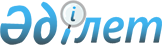 Об утверждении Правил ведения бухгалтерского учета в государственных учрежденияхПриказ Министра финансов Республики Казахстан от 3 августа 2010 года № 393. Зарегистрирован в Министерстве юстиции Республики Казахстан 25 августа 2010 года № 6443.
      Примечание РЦПИ!
      Приказ вводится в действие с 01.01.2013.
       В соответствии с пунктом 4 статьи 116 Бюджетного кодекса Республики Казахстан, ПРИКАЗЫВАЮ:
      1. Утвердить прилагаемые Правила ведения бухгалтерского учета в государственных учреждениях.
      2. Департаменту методологии бухгалтерского учета, аудиторской деятельности Министерства финансов Республики Казахстан (Тулеуов А.О.) обеспечить государственную регистрацию настоящего приказа в Министерстве юстиции Республики Казахстан и его официальное опубликование в установленном законодательством порядке.
      3. Настоящий приказ вводится в действие с 1 января 2013 года. Правила ведения бухгалтерского учета в государственных учреждениях
      Сноска. В заголовок внесено изменение на государственном языке, текст на русском языке не меняется приказом Министра финансов РК от 29.03.2017 № 195 (вводится в действие со дня государственной регистрации). Раздел 1. Общие положения
Глава 1. Общее положение
      Сноска. Заголовок главы 1 - в редакции приказа Министра финансов РК от 21.07.2020 № 684 (вводится в действие по истечении десяти календарных дней после дня его первого официального опубликования).
      1. Настоящие Правила ведения бухгалтерского учета в государственных учреждениях (далее – Правила) разработаны в соответствии с Бюджетным кодексом Республики Казахстан и устанавливают порядок ведения бухгалтерского учета в государственных учреждениях, содержащихся за счет республиканского и местных бюджетов, отражения учета налоговых и неналоговых поступлений, поступлений от продажи основного капитала, трансфертов, от продажи финансовых активов государства.
      Сноска. Пункт 1 в редакции приказа Министра финансов РК от 03.05.2017 № 289 (вводится в действие с 01.01.2018).


      2. Государственные учреждения осуществляют ведение бухгалтерского учета и формирование финансовой отчетности в соответствии с учетной политикой, которая определяет конкретные модели учета из рассмотренных в настоящих Правилах. 
      3. В настоящих Правилах используются следующие понятия:
      1) текущая восстановительная стоимость – затраты, которые возникли бы у государственного учреждения в результате приобретения актива на дату отчетности;
      2) обменные операции – операции, при осуществлении которых государственное учреждение в обмен на получаемые активы/услуги, погашение своих обязательств передает другой эквивалент приблизительной равноценной стоимости (в основном, в форме денежных средств, товаров, услуг или предоставления других активов в пользование);
      3) необменные операции – операции, не являющиеся обменными. При осуществлении необменной операции государственное учреждение либо получает стоимость от другого субъекта без непосредственной передачи в обмен приблизительно равной стоимости, либо передает стоимость другой стороне без непосредственного получения в обмен приблизительно равной стоимости;
      4) активы – ресурсы, контролируемые государственным учреждением в результате прошлых событий, которые способны в будущем обеспечить экономическую выгоду или сервисный потенциал;
      5) стоимость замещения актива – стоимость, необходимая для замены валового сервисного потенциала актива;
      6) обесценение актива – потери в будущих экономических выгодах или сервисном потенциале актива, превышающие систематическое признание потерь в будущих экономических выгодах или сервисном потенциале актива через амортизацию;
      7) убыток от обесценения актива – сумма, на которую балансовая стоимость актива превышает его возмещаемую стоимость;
      8) возмещаемая стоимость актива – наибольшее значение из справедливой стоимости актива за вычетом затрат на продажу и его ценности использования;
      9) потоки денежных средств – притоки (поступления) и оттоки (выплаты) денежных средств и их эквивалентов;
      10) денежные эквиваленты – краткосрочные, высоколиквидные инвестиции, которые легко могут быть конвертированы в определенную сумму денежных средств и подвергающиеся незначительному риску изменения стоимости;
      11) не денежные (немонетарные) статьи – статьи, не являющиеся денежными;
      12) денежные (монетарные) статьи – единицы валюты, имеющиеся в наличии, а также активы и обязательства к получению или выплате, выраженные фиксированным или определяемым количеством валютных единиц;
      13) амортизация – систематическое распределение амортизируемой стоимости актива на протяжении срока его полезного использования
      14) аннуитет – поток однонаправленных платежей с равными интервалами между последовательными платежами в течение определенного количества лет;
      15) будущая стоимость аннуитета – сумма будущих стоимостей каждой отдельной выплаты или поступления, включенных в аннуитет;
      16) сельскохозяйственная деятельность – осуществляемое субъектом управление биотрансформацией биологических активов в целях их продажи, получения сельскохозяйственной продукции или производства дополнительных биологических активов;
      17) справедливая стоимость – сумма, на которую можно обменять актив или урегулировать обязательство при совершении операции между хорошо осведомленными, желающими совершить такую операцию, независимыми сторонами;
      18) оценочное обязательство – обязательство, неопределенное по величине или с неопределенным сроком исполнения;
      19) курсовая разница – разница, возникающая при пересчете одинакового количества единиц одной валюты в другую валюту по другим валютным курсам;
      20) балансовая стоимость – сумма, по которой актив или обязательство признается в бухгалтерском балансе;
      21) активный рынок – рынок, на котором выполняются все следующие условия:
      обращающиеся на рынке товары являются однородными;
      практически в любое время имеются покупатели и продавцы, желающие совершить сделку;
      информация о ценах является общедоступной;
      22) биологический актив – животное или растение;
      23) доходы будущих периодов – доходы, относящиеся к будущим отчетным периодам, но фактически полученные в отчетном периоде;
      24) расходы будущих периодов – расходы, произведенные в настоящем периоде, но относящиеся к будущим периодам;
      25) совместный контроль – согласованное разделение контроля над деятельностью в форме соглашения, имеющего обязательную силу, которое существует тогда, когда решение о существенных действиях требует полного согласия сторон, осуществляющих контроль;
      26) участник совместного предприятия – сторона в совместном предприятии имеющая совместный контроль над этим совместным предприятием;
      27) совместная деятельность – деятельность, совместно контролируемая двумя или более сторонами;
      28) единое хранилище данных бухгалтерских операций (далее – ЕХД БО) – это централизованная база данных бухгалтерских операций государственных учреждений, обеспечивающая построение отчетности, аналитики для принятия управленческих решений;
      29) валютный курс – рыночный курс обмена одной валюты на другую, определенный в порядке, утвержденном постановлением Правления Национального Банка Республики Казахстан от 25 января 2013 года № 15 и приказом Министра финансов Республики Казахстан от 22 февраля 2013 года № 99 "О порядке определения рыночного курса обмена валюты" (зарегистрирован в Реестре государственной регистрации нормативных правовых актов под № 8378);
      30) вексель – платежный документ строго установленной формы, содержащий одностороннее безусловное денежное обязательство;
      31) значительное влияние – полномочие участвовать в принятии решений по вопросам финансовой и операционной политики другой организации, но не контроль или совместный контроль над такой политикой;
      32) минимальные арендные платежи – платежи на протяжении срока аренды, которые требуются или могут быть затребованы от арендатора, за исключением условной арендной платы, сумм по оплате услуг и налогов, выплачиваемых арендодателем и возмещаемых ему:
      для арендатора – любыми суммами, гарантированными арендатором или стороной, связанной с арендатором;
      для арендодателя – любой остаточной стоимостью, гарантированной арендодателю кем-либо из следующих лиц:
      арендатором;
      стороной, связанной с арендатором;
      независимой третьей стороной, в финансовом отношении способной ответить по гарантиям;
      33) учетная политика – принципы, основы, положения, правила и практика, применяемые государственными учреждениями при составлении и представлении финансовой отчетности, которая является для всех государственных учреждений единой;
      34) метод начисления – метод бухгалтерского учета, при котором операции и другие события признаются по факту их совершения в том отчетном периоде, в котором они имели место (независимо от фактического поступления или выплаты денежных средств или их эквивалентов);
      35) учетная информационная система – это программный продукт, предназначенный для автоматизации функций по ведению бухгалтерского учета и составлению финансовой отчетности;
      36) аренда – договор, по которому арендодатель передает арендатору в обмен на платеж или серию платежей право использования актива в течение согласованного периода времени;
      37) срок аренды – период, на который арендатор договорился арендовать актив, а также любые дополнительные сроки, в которые, по выбору арендатора, он может продолжить аренду актива с оплатой или без нее, если на момент начала срока аренды имеется обоснованная уверенность в том, что арендатор сделает такой выбор;
      38) юридическое обязательство – обязательство, возникающее на основании законодательства или договора;
      39) инвестиционная недвижимость – недвижимость (земля или здание, либо часть здания, либо и то и другое), находящаяся в распоряжении (собственника или арендатора по договору финансовой аренды) с целью получения арендных платежей или прироста стоимости капитала, или того и другого, но:
      не для использования в производстве или поставке товаров, оказании услуг, для административных целей;
      продажи в ходе обычной текущей деятельности;
      40) себестоимость инвестиционной недвижимости – сумма уплаченных денежных средств или их эквивалентов, или справедливая стоимость другого возмещения, переданного в целях приобретения актива на момент его приобретения или сооружения;
      41) кадастровая (оценочная) стоимость – расчетная стоимость земельного участка, применяемая при продаже государством земельного участка или права аренды на него, определяемая на основе базовых ставок платы за земельные участки, периодически уточняемых согласно официальной статистической информации об общем уровне инфляции и поправочным коэффициентам к ним;
      42) инвестиции в субъекты квазигосударственного сектора – вложения бюджетных средств в государственные предприятия, товарищества с ограниченной ответственностью, акционерные общества, в том числе национальные управляющие холдинги, национальные холдинги, национальные компании, участником или акционером которых является государство, а также дочерние, зависимые и иные юридические лица, являющиеся аффилированными с ними в соответствии с законодательными актами Республики Казахстан в сфере управления государственным имуществом;
      43) доходы – увеличение экономических выгод или сервисного потенциала в течение отчетного периода в форме притока или прироста активов, или уменьшения обязательств, которые приводят к увеличению чистых активов/капитала, отличному от увеличения, связанного с взносами лиц, участвующих в капитале;
      44) валюта представления финансовой отчетности – валюта, в которой представляется финансовая отчетность;
      45) финансовая аренда – аренда, при которой происходит существенный перенос на арендатора всех рисков и выгод, связанных с владением активом независимо от перехода прав собственности по истечении срока аренды;
      46) финансовое обязательство – любое обязательство, которое является договорным обязательством:
      о выплате денежных средств или любого другого финансового актива другому субъекту;
      об обмене финансовыми инструментами с другим субъектом при условиях, которые являются потенциально невыгодными;
      47) ассоциированная организация – организация на которую инвестор имеет значительное влияние;
      48) запасы – активы:
      в виде сырья и материалов для использования в производственном процессе;
      в виде сырья и материалов, потребляемых или распределяемых при оказании услуг;
      предназначенные для продажи или распределения в ходе нормальной деятельности предприятия;
      производимые для продажи или распределения;
      49) нематериальный актив – идентифицируемый немонетарный актив, не имеющий физической формы;
      50) активы культурного наследия – активы, которые вследствие своей культурной, экологической или исторической значимости являются активами культурного наследия. К ним относятся исторические здания и монументы, являющиеся уникальными памятниками архитектуры, места археологических раскопок, заповедники и природные охраняемые территории, а также произведения искусства;
      51) обязательство – существующая обязанность государственного учреждения, возникающая из прошлых событий, урегулирование которой приведет к выбытию ресурсов, содержащих экономические выгоды или сервисный потенциал;
      52) рыночная котировочная цена – сумма денежных средств, которая может быть получена от продажи или уплачена при приобретении финансового инструмент;
      53) основные средства – материальные объекты, которые:
      удерживаются для использования в производстве или поставке товаров, или оказании услуг, для сдачи в аренду другим лицам или для административных целей;
      как ожидается, будут использованы в течение более одного года;
      54) операционная аренда – аренда, отличная от финансовой аренды; а на активном рынке;
      55) уместность – информация должна быть уместной для пользователей, принимающих решения, и помогать им оценивать события, подтверждать или исправлять их прошлые оценки;
      56) срок полезного использования – период времени, в течение которого, как ожидается, актив будет пригоден для использования субъектом; либо определенное количество продукции или аналогичный показатель, которое государственное учреждение предполагает получить с помощью данного актива;
      57) ретроспективное применение (изменения в учетной политике) – применение новой учетной политики к операциям, прочим событиям и обстоятельствам таким образом, как если бы эта учетная политика использовалась всегда;
      58) сопоставимость – возможность сравнивать информацию за разные периоды и различных государственных учреждений. Финансовые результаты аналогичных операций должны осуществляться по единой для всех государственных учреждений методологии;
      59) достоверное представление – информация, которая достоверно представляет собой экономическое или иное явление, отражает суть лежащей в основе сделки, другое событие, деятельность или обстоятельство, которые не обязательно всегда совпадают с их правовой формой;
      60) сервисный потенциал – активы, используемые для оказания услуг в соответствии с функциями государственного учреждения, а также производства товаров, но непосредственно не обеспечивающие чистых поступлений денежных средств;
      61) чистые активы/капитал – доля в активах государственного учреждения, остающаяся после вычета всех его обязательств;
      62) чистая реализационная стоимость – ожидаемая цена реализации в процессе обычной деятельности за вычетом предполагаемых затрат по завершению и предполагаемых затрат, связанных с продажей, обменом или распространением;
      63) признание – процесс включения в бухгалтерский баланс или в отчет о результатах финансовой деятельности статьи, которая подходит под определение одного из элементов финансовой отчетности и удовлетворяет его критериям признания;
      64) ликвидационная стоимость – оценочная сумма, которую можно было бы в настоящее время получить при выбытии актива после вычета расчетных затрат на выбытие, если бы актив уже достиг конца срока полезного использования, а его состояние таким, как ожидается на конец срока его полезного использования;
      65) проверяемость – качество информации, которое помогает заверить пользователей в том, что информация, содержащаяся в финансовой отчетности достоверна;
      66) понятность – информация, предоставляемая в финансовой отчетности, должна быть понятна пользователям;
      67) своевременность – доступность информации для пользователей, прежде чем она утратит свою полезность для целей подотчетности и принятия решений;
      68) функциональная валюта – валюта основной экономической среды, в которой функционирует субъект;
      69) условный актив – возможный актив, который возникает из прошлых событий и наличие которого будет подтверждено только наступлением или не наступлением одного, или нескольких будущих событий, возникновение которых неопределенно и которые не полностью находятся под контролем предприятия;
      70) условное обязательство – возможное обязательство, которое возникает из прошлых событий и наличие которого будет подтверждено только наступлением или не наступлением одного, или нескольких будущих событий, возникновение которых неопределенно и которые не полностью находятся под контролем государственного учреждения;
      71) иностранная валюта – валюта, отличная от функциональной валюты;
      72) операция в иностранной валюте – сделка, которая выражена или подлежит урегулированию в иностранной валюте;
      73) расходы – уменьшение экономических выгод или сервисного потенциала в течение отчетного периода в форме оттока или уменьшения активов, или возникновения обязательств, которые приводят к уменьшению чистых активов/капитала, отличному от уменьшения, связанного с распределением лицам, участвующим в капитале.
      Сноска. Пункт 3 - в редакции приказа Министра финансов РК от 08.04.2024 № 190 (вводится в действие по истечении десяти календарных дней после дня его первого официального опубликования).

  Глава 2. Порядок организации бухгалтерского учета
      Сноска. Заголовок главы 2 - в редакции приказа Министра финансов РК от 21.07.2020 № 684 (вводится в действие по истечении десяти календарных дней после дня его первого официального опубликования).
      4. Целью бухгалтерского учета и финансовой отчетности является представление полной и достоверной информации о финансовом положении, результатах деятельности и изменениях в финансовом положении.
      5. Операции и события в бухгалтерском учете государственных учреждений отражаются на основании Плана счетов бухгалтерского учета государственных учреждений (далее – План счетов), утвержденного приказом Министра финансов Республики Казахстан от 15 июня 2010 года № 281 "Об утверждении Плана счетов бухгалтерского учета государственных учреждений" (зарегистрированный в Реестре государственной регистрации нормативных правовых актов за № 6314).
      Сноска. Пункт 5 - в редакции приказа и.о. Министра финансов РК от 06.01.2022 № 5 (вводится в действие по истечении десяти календарных дней после дня его первого официального опубликования).


      6. Руководитель государственного учреждения создает условия для правильного ведения бухгалтерского учета, обеспечивает неукоснительное выполнение всеми подразделениями и работниками государственного учреждения, имеющими отношение к учету, требований в части порядка оформления и представления для учета документов и сведений.
      7. Бухгалтерский учет в государственном учреждении осуществляется бухгалтерской службой государственного учреждения, являющейся его самостоятельным структурным подразделением или централизованной бухгалтерией, возглавляемой главным бухгалтером.
      8. Администраторы бюджетных программ по согласованию с центральным уполномоченным органом по исполнению бюджета могут издавать указания о порядке применения общих положений по бухгалтерскому учету в государственных учреждениях своей системы с учетом специфики их деятельности и соблюдением порядка ведения бухгалтерского учета в государственных учреждениях и учетной политикой.
      Сноска. Пункт 8 в редакции приказа Министра финансов РК от 12.10.2013 № 481 (вводится в действие по истечении десяти календарных дней после дня их первого официального опубликования).


       9. В государственных учреждениях, не имеющих бухгалтерскую службу, бухгалтерский учет и отчетность может осуществляться соответствующим специалистом, назначенным письменным распоряжением руководителя государственного учреждения. 
      10. Централизованный учет осуществляется в соответствии с Положением о централизованной бухгалтерии, которое утверждается приказом администратора бюджетных программ.
      Централизованная бухгалтерия представляет руководителям обслуживаемых государственных учреждений финансовую отчетность в сроки, установленные главным бухгалтером централизованной бухгалтерии по согласованию с руководителями этих государственных учреждений. 
      11. Руководители бухгалтерских служб в своей работе руководствуются Бюджетным кодексом Республики Казахстан, нормативными правовыми актами по бухгалтерскому учету и финансовой отчетности в государственных учреждениях и положениями об управлениях (отделах) бухгалтерского учета и формирования финансовой отчетности (бухгалтерских служб).
      12. Главный бухгалтер государственного учреждения назначается и освобождается от должности руководителем и подчиняется непосредственно руководителю государственного учреждения, при отсутствии последнего лицу, на которого соответствующим приказом возложено исполнение обязанностей.
      Главный бухгалтер государственного учреждения обеспечивает контроль и отражение на счетах бухгалтерского учета всех осуществляемых хозяйственных операций, предоставление оперативной информации, составление в установленные сроки финансовой отчетности. 
      Сноска. Пункт 12 с изменением, внесенным приказом Министра финансов РК от 21.07.2020 № 684 (вводится в действие по истечении десяти календарных дней после дня его первого официального опубликования).


      13. Главный бухгалтер подписывает совместно с руководителем государственного учреждения или уполномоченным им лицом банковские документы и документы, служащие основанием для приемки и выдачи материальных ценностей и денежных средств, а также финансовые обязательства. Руководитель государственного учреждения предоставляет право подписи банковских документов и бухгалтерских документов уполномоченным на это лицам по представлению главного бухгалтера. Данные полномочия представляются на основании приказов руководителя государственного учреждения. Документы без подписи главного бухгалтера или лица, его замещающего считаются недействительными и не принимаются к исполнению.
      Сноска. Пункт 13 - в редакции приказа Министра финансов РК от 21.07.2020 № 684 (вводится в действие по истечении десяти календарных дней после дня его первого официального опубликования).


       14. При освобождении главного бухгалтера от занимаемой должности (увольнении, назначении на другую должность, перемещении) производится сдача дел главному бухгалтеру, назначенному на должность в соответствии с трудовым законодательством Республики Казахстан, а при отсутствии последнего - работнику, назначенному приказом руководителя государственного учреждения. 
      Прием и сдача дел главным бухгалтером, сдающим дела (далее - сдающим), и работником, принимающим дела (далее - принимающим), производятся на основании приказа руководителя государственного учреждения. В приказе указывается срок приема-сдачи дел бухгалтерской службы, но не более двух недель; порядок оплаты труда сдающего и принимающего. В приказе также указывается, кому предоставлено на период приема-сдачи дел право подписи на документах, при этом должно быть оговорено, что до оформления права подписи лица, принимающего дела, документы подписывает сдающий дела под контролем принимающего.
      В процессе сдачи дел определяется состояние бухгалтерского учета в данном государственном учреждении и достоверность отчетных данных, при этом составляется акт приема-сдачи дел (в котором указывается состав комиссии, согласно приказа руководителя, наименование и количество бухгалтерских регистров, отчетность: финансовая, бюджетная, налоговая и статистическая, сумма и наименование активов, обязательств, чистых активов/капитала), разграничивающий ответственность принимающего и сдающего дела.
      Передача дел бухгалтерской службы производится на основе последнего представленного баланса. В акте приема-сдачи дел должна быть указана дата осуществления передачи дел. 
      В начале приема и сдачи дел проверяется состояние кассы (обеспечены ли надлежащие условия для хранения денежной наличности, состояние записей в кассовой книге, состояние по другим ценностям, хранящимся в кассе, и соответствие их бухгалтерским записям, наличие чековых книжек, номера неиспользованных чеков). Акт проверки остатков наличности в кассе (в котором указывается сумма остатка денежных средств по спецификам, номера и даты последних приходных и расходных ордеров) подписывается лицом, как сдающим, так и принимающим дела бухгалтерской службы, а также кассиром, либо лицом, отвечающим за ведение кассовых операций. 
      При приеме и сдаче дел проверяется состояние денежного учета, учета расчетных операций, расчетных статей баланса (реальность дебиторской и кредиторской задолженности, наличие нереальной для взыскания задолженности, с указанием виновных в этом лиц, наличие актов сверки взаимных расчетов, наличие не перечисленных своевременно в бюджет сумм), а также составление отчетности (соблюдение отчетной дисциплины, качество представляемой отчетности) государственного учреждения. 
      Кроме того, в акте приема-сдачи дел отражается: 
      состояние организации учета в бухгалтерской службе (штат, его укомплектованность, распределение обязанностей, должностные инструкции, наличие инструктивных материалов по бухгалтерскому учету и отчетности, обеспеченность бухгалтерскими книгами, бланками учета и отчетности), формирование учетной системы; 
      состояние первичной документации учета, бухгалтерской отчетности; 
      мероприятия, необходимые для организации учета, государственного аудита и финансового контроля;
      правильность оформления и хранения документов, состояние архива. 
      Составленный по завершению проверки состояния учета и отчетности государственного учреждения акт приема-сдачи дел подписывается принимающим и сдающим дела, и утверждается руководителем государственного учреждения или уполномоченным им лицом. В случае несогласия принимающего с какими-либо положениями акта приема-сдачи дел он при его подписании должен указать соответствующие мотивированные оговорки. Акт приема-сдачи дел составляется в двух экземплярах, один из которых остается у лица, сдающего дела.
      Сноска. Пункт 14 с изменениями, внесенным приказами Министра финансов РК от 28.12.2015 № 695; от 21.07.2020 № 684 (вводится в действие по истечении десяти календарных дней после дня его первого официального опубликования).


       15. Бухгалтерская служба в государственных учреждениях должна обеспечить полной и достоверной информацией государственные органы для контроля за соблюдением законодательства Республики Казахстан в сфере бухгалтерского учета и финансовой отчетности государственных учреждений, за ходом исполнения плана финансирования, состоянием расчетов с организациями, государственными учреждениями и лицами, сохранностью денежных средств и материальных ценностей.
      16. Обеспечение государственного учреждения инструктивными документами для ведения бухгалтерского учета и составления финансовой отчетности осуществляется администраторами бюджетных программ.
      17. Государственное учреждение осуществляет бухгалтерский учет по мемориально-ордерной форме бухгалтерского учета в соответствии с настоящими Правилами.
      18. Основанием для отражения записей в регистрах бухгалтерского учета служат надлежаще оформленные первичные документы, которые фиксируют факт совершения операции или события.
      Первичные документы составляются в момент совершения операции или события, если это не представляется возможным – непосредственно по окончании операции или события.
      Записи в первичных документах производятся лишь такими средствами, которые обеспечивают сохранность записей в них в течение длительного времени.
      Первичные документы содержат следующие обязательные реквизиты:
      наименование документа (формы);
      дату составления;
      наименование организации или фамилию и инициалы, от имени которого составлен документ;
      содержание операции или события;
      единицы измерения операции или события (в количественном и стоимостном выражении);
      наименование должностей, фамилии, инициалы и подписи лиц, ответственных за совершение операции (подтверждение события) и правильность ее (его) оформления;
      бизнес-идентификационный номер (далее – БИН).
      Электронная форма первичного документа имеет силу первичного документа, оформленного на бумажном носителе. Использующий электронные подписи принимает надлежащие меры предосторожности и контроля, касающиеся права использования и доступа к электронным подписям.
      При составлении первичных документов и регистров бухгалтерского учета на электронных носителях государственные учреждения при необходимости распечатывают документы на бумажных носителях.
      В случае необходимости первичном документе прописываются дополнительные реквизиты номер документа, адрес государственного учреждения, основание для совершения операции, зафиксированной документом, другие дополнительные реквизиты, определяемые характером документируемых операций.
      В документах на приобретение материальных ценностей присутствует расписка материально-ответственного лица в получении этих ценностей, а в документах за выполненные работы – подтверждение принятия работ соответствующими лицами.
      В первичных  документах, как в текстовой части, так и цифровых данных, подчистки и неоговоренные исправления не допускаются.
      Ошибки в первичных документах исправляются путем зачеркивания неправильного текста или суммы и надписания над зачеркнутым правильного текста или суммы. Зачеркивание производится тонкой чертой так, чтобы можно было прочитать ранее написанное. Исправление ошибки в первичном документе оговаривается надписью "Исправлено" и подтверждено подписями лиц, подписавших документ, с указанием даты внесения исправления.
      Внесение исправлений в кассовые и банковские первичные документы не допускается.
      Основанием для отражения в бухгалтерском учете расходов на комиссионное вознаграждение банка-корреспондента при оплате взносов Республики Казахстан является бухгалтерская справка, составленное на основании дипломатического письма международной организации.
      Сноска. Пункт 18 в редакции приказа Министра финансов РК от 28.12.2015 № 695; с изменением, внесенным приказом Министра финансов РК от 21.07.2020 № 684 (вводится в действие по истечении десяти календарных дней после дня его первого официального опубликования).


      18-1. Первичными документами по учету налоговых поступлений в бюджет является сводный отчет по итоговым операциям лицевых счетов налогоплательщиков (начисленных, уменьшенных, поступивших, возвращенных сумм в бюджет).
      Первичными документами по учету неналоговых поступлений в бюджет являются формы отчетов по поступлениям, полученные из подсистемы Аналитический центр (далее – АЦ) интегрированной автоматизированной информационной системы (далее – ИАИС) "е-Минфин" АЦ Компонент "Формирование отчетности и статистики по государственным финансам, анализ исполнения бюджетов, подготовка аналитических материалов".
      Сноска. Правила дополнены пунктом 18-1 в соответствии с приказом Министра финансов РК от 03.05.2017 № 289 (вводится в действие с 01.01.2018).


      19. Документы, служащие основанием для записей в регистрах учета, представляются в бухгалтерскую службу.
      Материально-ответственные лица представляют первичные документы по приходу и расходу материальных ценностей по реестру сдачи документов согласно формы 442 Альбома форм бухгалтерской документации для государственных учреждений (далее – Альбом форм), утвержденного приказом Министра финансов Республики Казахстан от 02 августа 2011 года № 390 "Об утверждении Альбома форм бухгалтерской документации для государственных учреждений" (зарегистрированный в Реестре государственной регистрации нормативных правовых актов за № 7126) (заполняется отдельно по приходным и расходным документам), составляемом в двух экземплярах. После проведенной в присутствии материально-ответственного лица проверки правильности оформления представленных первичных документов один экземпляр реестра с подписью бухгалтерского работника возвращается материально-ответственному лицу, второй экземпляр остается в делах бухгалтерской службы.
      С лицами, ответственными за хранение денежных средств и материальных ценностей, заключается письменный договор о полной материальной ответственности по форме 321 Альбома форм.
      Сноска. Пункт 19 с изменениями, внесенными приказами Министра финансов РК от 24.07.2012 № 348 (вводится в действие с 01.01.2013); от 21.07.2020 № 684 (вводится в действие по истечении десяти календарных дней после дня его первого официального опубликования); от 06.01.2022 № 5 (вводится в действие по истечении десяти календарных дней после дня его первого официального опубликования).


       20. Поступившие в бухгалтерскую службу первичные документы проверяются как по форме (полнота и правильность оформления первичных документов, заполнения реквизитов), так и по содержанию (законность документируемых операций, логическая увязка отдельных показателей).
      Электронная форма бухгалтерской документации Альбома форм имеет силу документации, оформленной на бумажном носителе.
      Сноска. Пункт 20 - в редакции приказа Министра финансов РК от 21.07.2020 № 684 (вводится в действие по истечении десяти календарных дней после дня его первого официального опубликования).


      20-1. Государственные учреждения, финансируемые за счет республиканского бюджета, за исключением государственных учреждений, для которых определен особый порядок финансирования согласно статье 83 Бюджетного кодекса Республики Казахстан, из своей учетной информационной системы еженедельно осуществляют передачу данных в ЕХД БО по бухгалтерским операциям посредством интеграционных сервисов, с соблюдением мер защиты персональных данных в соответствии с Правилами интеграции объектов информатизации "электронного правительства", утвержденными приказом исполняющего обязанности Министра информации и коммуникаций Республики Казахстан от 29 марта 2018 года № 123 (зарегистрирован в Реестре государственной регистрации нормативных правовых актов под № 16777). ЕХД БО администрирует центральный уполномоченный орган по исполнению бюджета.
      Сноска. Правила дополнены пунктом 20-1 в соответствии с приказом Министра финансов РК от 08.04.2024 № 190 (вводится в действие по истечении десяти календарных дней после дня его первого официального опубликования).


      21. Проверенные и принятые к учету документы систематизируются по датам совершения операций (в хронологическом порядке) и оформляются мемориальными ордерами - накопительными ведомостями по формам Альбома форм, которым присваиваются следующие постоянные номера:
      мемориальный ордер 1 – накопительная ведомость по кассовым операциям форма 381 Альбома форм;
      мемориальный ордер 2 – накопительная ведомость по движению средств на кодах государственных учреждений форма 381 Альбома форм; 
      мемориальный ордер 3 – накопительная ведомость по учету денежных средств на контрольных счетах наличности (далее - КСН) платных услуг, КСН спонсорской, благотворительной помощи, КСН временного размещения денежных средств, на счете в иностранной валюте и специальных счетах бюджетного инвестиционного проекта по внешним займам и грантам, КСН местного самоуправления, КСН целевого финансирования форма 381 Альбома форм;
      мемориальный ордер 5 – свод расчетных ведомостей по заработной плате и стипендиям форма 405 Альбома форм; 
      мемориальный ордер 6 – накопительная ведомость по расчетам с организациями форма 408 Альбома форм; 
      мемориальный ордер 7 – накопительная ведомость по расчетам в порядке авансовых платежей форма 408 Альбома форм; 
      мемориальный ордер 8 – накопительная ведомость по расчетам с подотчетными лицами форма 386 Альбома форм; 
      мемориальный ордер 9 – накопительная ведомость по выбытию и перемещению долгосрочных активов форма 438 Альбома форм; 
      мемориальный ордер 10 – накопительная ведомость по выбытию и перемещению спецодежды и других предметов индивидуального пользования форма 438 Альбома форм;
      мемориальный ордер 11 – свод накопительных ведомостей по приходу продуктов питания форма 398 Альбома форм; 
      мемориальный ордер 12 – свод накопительных ведомостей по расходу продуктов питания форма 411 Альбома форм; 
      мемориальный ордер 13 – накопительная ведомость по расходу материалов форма 396 Альбома форм; 
      мемориальный ордер 14 – свод ведомостей по расчетам с родителями за содержание детей форма 406 Альбома форм; 
      мемориальный ордер 15 – накопительная ведомость начисления доходов от необменных операций форма 409 Альбома форм; 
      мемориальный ордер 16 – накопительная ведомость начисления доходов от реализации товаров (работ, услуг) форма 409-а Альбома форм; 
      мемориальный ордер 17 – накопительная ведомость начисления доходов от управления активами форма 409-б Альбома форм;
      мемориальный ордер 18 – накопительная ведомость начисления доходов по прочим операциям форма 409-в Альбома форм;
      мемориальный ордер 19 – накопительная ведомость начисления операционных расходов форма 458 Альбома форм;
      мемориальный ордер 20 – накопительная ведомость начисления расходов по бюджетным выплатам форма 458-а Альбома форм;
      мемориальный ордер 21 – накопительная ведомость начисления расходов по управлению активами форма 458-б Альбома форм;
      мемориальный ордер 22 – накопительная ведомость начисления расходов по прочим операциям форма 458-в Альбома форм;
      мемориальный ордер 23 – накопительная ведомость по дебиторской задолженности по расчетам с плательщиками по поступлениям в бюджет форма № 408-ДЗ-д Альбома форм;
      мемориальный ордер 24 – накопительная ведомость по кредиторской задолженности по расчетам с плательщиками по поступлениям в бюджет форма № 408-КЗ-д Альбома форм;
      мемориальный ордер 25 – накопительная ведомость по движению средств на КСН республиканского, местного бюджета форма № 381-д Альбома форм;
      мемориальный ордер 26 – накопительная ведомость начисления доходов от поступлений в бюджет форма № 409-д Альбома форм;
      мемориальный ордер 27 – накопительная ведомость начисления расходов по уменьшению поступлений в бюджет форма № 458-д Альбома форм;
      По остальным операциям и по операциям "Сторно" составляются отдельные мемориальные ордера формы 274 Альбома форм, которые нумеруются, начиная с 28 за каждый месяц в отдельности.
      Отдельные мемориальные ордера составляются по мере совершения операций, но не позднее следующего дня (по получении первичного документа), как на основании отдельных документов, так и на основании группы однородных документов. Корреспонденция субсчетов в мемориальном ордере записывается в зависимости от характера операций по дебету одного субсчета и кредиту другого субсчета или дебету одного субсчета и кредиту нескольких субсчетов, или, наоборот, по кредиту одного субсчета и дебету нескольких субсчетов. 
      Мемориальные ордера подписываются главным бухгалтером и исполнителем.
      Сноска. Пункт 21 в редакции приказа Министра финансов РК от 03.05.2017 № 289 (вводится в действие с 01.01.2018).


       22. Все мемориальные ордера регистрируются в книге "Журнал-главная" форма 308 Альбома форм. Учет в книге "Журнал-главная", как правило, ведется по субсчетам. 
      Книга "Журнал-главная" открывается записями сумм остатков на начало года в соответствии с бухгалтерским балансом за истекший год. Записи в ней производятся по мере составления мемориальных ордеров, а при составлении мемориальных ордеров накопительных ведомостей один раз за месяц. Сумма мемориального ордера записывается сначала в графу "Сумма по ордеру", а затем в дебет и кредит соответствующих субсчетов. Сумма оборотов за месяц по всем субсчетам как по дебету, так и по кредиту должна быть равна итогу графы "Сумма по ордеру". Второй строкой после оборотов за месяц выводится остаток на начало следующего месяца по каждому субсчету.
      Сноска. Пункт 22 с изменениями, внесенными приказом Министра финансов РК от 24.07.2012 № 348 (вводится в действие с 01.01.2013).


      23. Аналитический учет ведется в учетных регистрах (в книгах, карточках, накопительных ведомостях и других учетных регистрах).
      Аналитический учет налоговых поступлений (налогов, других обязательных платежей в бюджет, пеней, штрафов) ведется по кодам уполномоченным органом в соответствии с приказом Министра финансов Республики Казахстан от 27 февраля 2018 года № 306 "Об утверждении Правил ведения лицевых счетов" (зарегистрирован в Реестре государственной регистрации нормативных правовых актов Республики Казахстан под № 16601) в информационной системе "Централизованный унифицированный лицевой счет" и в интегрированной налоговой информационной системе (далее – ИНИС).
      Сноска. Пункт 23 с изменениями, внесенными приказами Министра финансов РК от 03.05.2017 № 289 (вводится в действие с 01.01.2018); от 27.01.2020 № 70 (вводится в действие по истечении десяти календарных дней после дня его первого официального опубликования).


      24. В бухгалтерских книгах до начала записей нумеруются все страницы (листы), при ведении бухгалтерского учета посредством информационной системы все страницы (листы) книг учета автоматически нумеруются. На последней странице листа за подписью главного бухгалтера делается надпись: "В настоящей книге всего пронумеровано _____ страниц (листов)". Кассовая книга форма КО-4 и форма 440 Альбома форм прошнурованы и опечатаны гербовой печатью, а количество листов в формах КО-4 и 440 Альбома форм заверено подписями руководителя государственного учреждения или уполномоченным им лицом и главного бухгалтера.
      На каждой книге надписывается наименование государственного учреждения, централизованной бухгалтерии и год, на который книга открыта. В книге должно быть оглавление открытых в ней субсчетов. При переносе записей на другую страницу книги в оглавлении по данному субсчету делается отметка о переносе записи с указанием номеров новых страниц. 
      Книги бухгалтерского учета при наличии в них по истечении года свободных листов могут быть использованы для записи операций следующего года. В этих случаях книги сдаются в архив один раз в 2 года. 
      Карточки (кроме карточек по активам) регистрируются в реестре карточек формы 279 Альбома форм, который ведется для каждого счета отдельно. Карточки для учета активов регистрируются в описи инвентарных карточек по учету долгосрочных активов формы ДА-10 Альбома форм.
      Карточки хранятся в картотеках, в которых они располагаются по субсчетам с подразделением внутри их по материально-ответственным лицам, а в централизованных бухгалтериях и по обслуживаемым государственным учреждениям. 
      Карточки учета материалов сдаются в архив по номенклатуре дела в подшитом виде вместе с реестром карточек, регистрами и другими бухгалтерскими документами ежегодно или один раз в два года. В такие же сроки сдаются в архив карточки учета активов, выбывших в течение года.
      Опись инвентарных карточек по учету долгосрочных активов формы  ДА-10 Альбома форм сдается в архив, когда в ней имеются отметки о списании инвентаря по последней инвентарной карточке формы ОС-6, 8, 9 Альбома форм. При сдаче инвентарных карточек в архив без описи они записываются в отдельной ведомости, в которой указываются номер карточки и название списанного инвентаря, а в централизованных бухгалтериях, кроме того, и наименование обслуживаемого государственного учреждения.
      Записи в регистрах бухгалтерского учета производятся с первичных документов не позднее следующего дня после их получения. По окончании каждого месяца в регистрах аналитического учета подсчитываются итоги оборотов и выводятся остатки по субсчетам.
      Сноска. Пункт 24 с изменениями, внесенными приказами Министра финансов РК от 28.12.2015 № 695; от 21.07.2020 № 684 (вводится в действие по истечении десяти календарных дней после дня его первого официального опубликования); от 04.05.2023 № 463 (вводится в действие по истечении десяти календарных дней после дня его первого официального опубликования).


       25. Исправление ошибок, обнаруженных в записях бухгалтерского учета за текущий год, производятся в следующем порядке:
      1) обнаруженная ошибка за данный отчетный период до момента представления бухгалтерского баланса, не требующая изменения данных мемориального ордера, исправляется путем зачеркивания тонкой чертой неправильных сумм и текста так, чтобы можно было прочитать зачеркнутое и надписывается над зачеркнутым исправленный текст и сумма. Одновременно, здесь же на полях против соответствующей строки за подписью главного бухгалтера делается оговорка "Исправлено";
      2) обнаруженная ошибочная запись до момента представления бухгалтерского баланса, вызванная ошибкой в мемориальном ордере, в зависимости от ее характера исправляется дополнительным мемориальным ордером или по способу "Красное сторно". Дополнительные бухгалтерские записи по исправлению ошибок, а также исправления способом "Красное сторно" оформляются мемориальными ордерами, в которых, помимо обычных реквизитов, делается ссылка на номер и дату мемориального ордера, исправляемого данным мемориальным ордером.
      Некоторые статьи в финансовой отчетности основываются на расчетных оценках. Процесс определения расчетных оценок основывается на самой последней, доступной и достоверной информации. Расчетная оценка может потребоваться, например, при определении справедливой стоимости финансовых активов или финансовых обязательств, резервов по сомнительным долгам, оценочных обязательств. Результат изменения в расчетных оценках подлежит признанию перспективно и включению в расчет финансовых результатов в текущем периоде, когда произошло изменение, если оно влияет только на данный период или периоде, когда произошло изменение, и в будущих периодах при наличии на них влияния.
      Сноска. Пункт 25 в редакции приказа Министра финансов РК от 24.07.2012 № 348 (вводится в действие с 01.01.2013); с изменением, внесенным приказом Министра финансов РК от 12.10.2013 № 481 (вводится в действие по истечении десяти календарных дней после дня их первого официального опубликования); вносится изменение на государственном языке, текст на русском языке не изменяется приказом Заместителя Премьер-Министра - Министра финансов РК от 04.05.2023 № 463 (вводится в действие по истечении десяти календарных дней после дня его первого официального опубликования).


       26. Для контроля за правильностью бухгалтерских записей по счетам синтетического и аналитического учета составляются оборотные ведомости форм М-44, 285 и 326-ОС, 326-НМА, 326-ИН, 326-БА Альбома форм по каждой группе аналитических счетов, объединяемых соответствующим синтетическим счетом. Итоги оборотов и остатки по каждому аналитическому счету оборотных ведомостей сверяются с итогами оборотов и остатками этих субсчетов книги "Журнал-главная" формы 308 Альбома форм.
      Оборотные ведомости, в том числе и по активам, составляются ежемесячно.
      Записи в  оборотной ведомости форм 326-ОС, 326-НМА, 326-ИН, 326-БА Альбома форм производятся в течение нескольких лет.
      Сноска. Пункт 26 в редакции приказа Министра финансов РК от 28.12.2015 № 695.


       27. В новом финансовом году в регистрах бухгалтерского учета по синтетическим и аналитическим счетам записываются суммы остатков на начало года в полном соответствии с бухгалтерским балансом и учетными регистрами за истекший год.
      Если администратором бюджетных программ при приемке финансовой отчетности за отчетный финансовый год сделаны исправления, то на основании соответствующего письменного уведомления эти исправления вносятся в регистры бухгалтерского учета данного отчетного финансового года (путем исправления бухгалтерской записи), и в регистры бухгалтерского учета текущего года (путем изменения входящих остатков).
      Сноска. Пункт 27 в редакции приказа Министра финансов РК от 28.12.2015 № 695.


       28. По истечении каждого отчетного месяца все мемориальные ордера, мемориальные ордера - накопительные ведомости вместе с относящимися к ним документами подбираются в хронологическом порядке и сброшюровываются. При незначительном количестве документов брошюровка производится за три месяца в одну папку. На обложке надписываются наименование государственного учреждения или централизованной бухгалтерии, название и порядковый номер папки, дела, отчетный период год и месяц, начальный и последний номера мемориальных ордеров, количество листов в деле.
      В случаях приобретения товаров, выполнения работ, оказания услуг – документы являющиеся основанием для проведения расходов по обязательствам государственного учреждения как с применением норм законодательства Республики Казахстан о государственных закупках, так и без них (гражданско-правовые сделки на приобретение товаров (работ, услуг), счет к оплате, счета-фактуры, акты выполненных работ или другие документы, установленные Правилами исполнения бюджета и его кассового обслуживания, утвержденными приказом Министра финансов Республики Казахстан от 4 декабря 2014 года № 540 "Об утверждении Правил исполнения бюджета и его кассового обслуживания" (зарегистрирован в Реестре государственной регистрации нормативных правовых актов за № 9934) (далее – Правила исполнения бюджета), пронумеровываются, прошнуровываются и сброшюровываются в номенклатурные дела в хронологическом порядке.
      Сноска. Пункт 28 в редакции приказа Министра финансов РК от 28.12.2015 № 695; с изменениями, внесенными приказами Министра финансов РК от 29.03.2017 № 195 (вводится в действие со дня государственной регистрации); от 06.01.2022 № 5 (вводится в действие по истечении десяти календарных дней после дня его первого официального опубликования).


       29. Государственные учреждения должны хранить первичные документы, регистры бухгалтерского учета на бумажных и (или) электронных носителях, финансовую отчетность, программы электронной обработки учетных данных в течение периода, установленного законодательством Республики Казахстан о Национальном архивном фонде и архивах.
      30. Сохранность первичных документов, регистров бухгалтерского учета, финансовой отчетности, оформление и передачу их в архив обеспечивает главный бухгалтер государственного учреждения.
      Первичные документы, регистры бухгалтерского учета, финансовая отчетность до передачи их в архив хранятся в бухгалтерии в специальных помещениях или закрывающихся шкафах под ответственность лиц, уполномоченных главным бухгалтером.
      В бухгалтерском архиве государственного учреждения дела хранятся в течение сроков, установленных номенклатурой дел. По истечении сроков хранения дела сдаются в соответствующий государственный архив. Документы, удостоверяющие сдачу дел в архив, хранятся постоянно в бухгалтерской службе. 
      31. В случае пропажи или уничтожения первичных документов руководитель государственного учреждения назначает приказом комиссию по служебному расследованию причин пропажи или уничтожения, с привлечением представителей следственных органов, охраны и государственного пожарного надзора. 
      Результаты работы комиссии оформляются актом (произвольной формы), подписываются членами комиссии и утверждается руководителем государственного учреждения или уполномоченным им лицом.
      Сноска. Пункт 31 с изменением, внесенным приказом Министра финансов РК от 21.07.2020 № 684 (вводится в действие по истечении десяти календарных дней после дня его первого официального опубликования).

 Глава 3. Принципы и основные качественные характеристики бухгалтерского учета и составления финансовой отчетности
      Сноска. Заголовок главы 3 - в редакции приказа Министра финансов РК от 21.07.2020 № 684 (вводится в действие по истечении десяти календарных дней после дня его первого официального опубликования).
      32. Принципами ведения бухгалтерского учета и составления финансовой отчетности являются начисление и непрерывность деятельности.
      Принцип начисления обеспечивается признанием результатов операций по факту их совершения независимо от времени оплаты.
      Принцип непрерывности деятельности означает, что государственное учреждение имеет намерение работать в обозримом будущем, не будет необходимости ликвидации или существенного сокращения масштабов деятельности.
      Сноска. Пункт 32 с изменением, внесенным приказом Министра финансов РК от 12.10.2013 № 481 (вводится в действие по истечении десяти календарных дней после дня их первого официального опубликования).


      33. Основными качественными характеристиками финансовой отчетности являются понятность, уместность, достоверное представление, сопоставимость, своевременность и проверяемость.
      Сноска. Пункт 33 - в редакции приказа Заместителя Премьер-Министра - Министра финансов РК от 04.05.2023 № 463 (вводится в действие по истечении десяти календарных дней после дня его первого официального опубликования).


      34. Операции и события регистрируются в учетной документации и признаются в финансовых отчетах тех периодов, к которым они относятся.
      Сноска. Пункт 34 в редакции приказа Министра финансов РК от 24.07.2012 № 348 (вводится в действие с 01.01.2013).


       35. Элементами финансовой отчетности, связанными с оценкой финансового положения, являются активы, обязательства и капитал.
      Элементами, непосредственно связанными с измерениями результатов деятельности в отчете о результатах финансовой деятельности, являются доходы и расходы.
      36. К активам относятся ресурсы, контролируемые государственным учреждением в результате прошлых событий, от которых ожидается получение будущих экономических выгод или сервисного потенциала.
      Будущие экономические выгоды, заключенные в активе, могут поступать различными путями. Актив может быть использован отдельно или в сочетании с другими активами при производстве товаров и оказании услуг, обменен на другие активы, использован для погашения обязательства. Активы, которые используются для производства товаров и оказания услуг, но непосредственно не обеспечивают чистых поступлений денежных средств, обозначают как сервисный потенциал. 
      Актив классифицируется как оборотный (краткосрочный), в случае если он соответствует любым из следующих критериев:
      предполагается его реализация или продажа или он предназначен для потребления в ходе нормального операционного цикла;
      он предназначен, в основном, для целей торговли;
      предполагается его реализация в течение 12 месяцев после отчетной даты; или это денежные средства или денежные эквиваленты, если только его обмен или использование для расчета по обязательству не запрещено, по крайней мере, на 12 месяцев после отчетной даты.
      Все прочие активы классифицируются как долгосрочные (внеоборотные).
      37. Существующая обязанность государственного учреждения, возникающая из прошлых событий, урегулирование которой приведет к выбытию ресурсов, содержащих экономические выгоды или сервисный потенциал является обязательством.
      Урегулирование существующего обязательства обычно связано с оттоком из государственного учреждения ресурсов, содержащих экономическую выгоду, ради удовлетворения требований другой стороны. Урегулирование существующего обязательства может осуществляться выплатой денежных средств, передачей других активов, предоставлением услуг либо заменой одного обязательства другим.
      Обязательство также может быть погашено другими средствами, такими как отказ или утрата кредитором своих прав.
      Обязательство классифицируется как краткосрочное, когда оно удовлетворяет любым из следующих критериев:
      его погашение предполагается произвести в пределах обычного операционного цикла;
      оно предназначено в основном для целей торговли;
      оно должно быть погашено в пределах 12 месяцев после отчетной даты; 
      субъект не обладает безусловным правом отсрочить погашение обязательства, по крайней мере, на 12 месяцев после отчетной даты.
      Все прочие обязательства классифицируются как долгосрочные.
      37-1. Порядок выпуска и обращения векселей регулируется Законом "О вексельном обращении в Республике Казахстан".
      Вексельное обязательство возникает с момента передачи надлежащим образом оформленного векселя векселедателем.
      Государственное учреждение обязательство по выданным простым векселям отражает бухгалтерской записью по дебету счета 7460 "Прочие расходы" и кредиту счета 3030 "Прочие краткосрочные финансовые обязательства", 4030 "Прочие долгосрочные финансовые обязательства". 
      Начисление вознаграждения по простым векселям отражается корреспонденцией по дебету счета 
      7310 "Расходы по вознаграждениям" и по кредиту счета 3250 "Краткосрочные вознаграждения к выплате".
      Погашение основного долга по простому векселю производится записью: по дебету счета 3030 "Прочие краткосрочные финансовые обязательства", 4030 "Прочие долгосрочные финансовые обязательства" и кредиту соответствующего субсчета счета 1080 "Плановые назначения на принятие обязательств согласно индивидуальному плану финансирования по обязательствам государственных учреждений, финансируемых из республиканского бюджета", 1090 "Плановые назначения на принятие обязательств согласно индивидуальному плану финансирования по обязательствам государственных учреждений, финансируемых из местного бюджета".
      Сноска. Правила дополнены пунктом 37-1 в соответствии с приказом и.о. Министра финансов РК от 06.01.2022 № 5 (вводится в действие по истечении десяти календарных дней после дня его первого официального опубликования).


      38. Чистыми активами/капиталом является доля в активах, остающаяся после вычета всех обязательств.
      Чистые активы/капитал отражают величину остатка в отчете о финансовом положении (активы минус обязательства) и могут быть положительными или отрицательными.
      Сноска. Пункт 38 в редакции приказа Министра финансов РК от 24.07.2012 № 348 (вводится в действие с 01.01.2013).


       39. Статья, отвечающая определению элемента финансовой отчетности, признается как актив, если:
      1) существует вероятность того, что любая будущая экономическая выгода или сервисный потенциал, связанные со статьей, будут получены;
      2) фактические затраты на приобретение или стоимость объекта надежно измеряются.
      Сноска. Пункт 39 в редакции приказа Министра финансов РК от 28.12.2015 № 695.


      40. Взаимосвязь между элементами финансовой отчетности означает, что статья, отвечающая определению и критериям признания для конкретного элемента, например актива, автоматически требует признания другого элемента, например, дохода или обязательства.
      41. Отчетным периодом для годовой финансовой отчетности является финансовый год. Первый отчетный год для вновь созданного государственного учреждения начинается с момента его государственной регистрации по 31 декабря того же года включительно. 
      42. Финансовая отчетность представляется в национальной валюте Республики Казахстан.
      Составление и представление финансовой отчетности государственными учреждениями осуществляется в соответствии с формами и Правилами составления и представления финансовой отчетности, утвержденными приказом Министра финансов Республики Казахстан от 1 августа 2017 года № 468 "Об утверждении форм и правил составления и представления финансовой отчетности" (зарегистрирован в Реестре государственной регистрации нормативных правовых актов под № 15594).
      Сноска. Пункт 42 - в редакции приказа и.о. Министра финансов РК от 06.01.2022 № 5 (вводится в действие по истечении десяти календарных дней после дня его первого официального опубликования).

  Раздел 2. Общие учетные принципы
Глава 4. Порядок учета денежных средств и их эквивалентов
      Сноска. Заголовок главы 4 - в редакции приказа Министра финансов РК от 21.07.2020 № 684 (вводится в действие по истечении десяти календарных дней после дня его первого официального опубликования).
      43. Государственным учреждением расходные операции осуществляются за счет бюджетных средств по спецификам экономической классификации расходов в пределах индивидуального плана финансирования по платежам на текущий финансовый год.
      Использование бюджетных средств осуществляется строго по целевому назначению. Не использованные до конца 31 декабря текущего финансового года включительно остатки плановых назначений аннулируются.
      Сноска. Пункт 43 с изменениями, внесенными приказом Министра финансов РК от 24.07.2012 № 348 (вводится в действие с 01.01.2013).


       44. Информация о потоках денежных средств за отчетный период представляется в отчете о движении денежных средств государственного учреждения с разбивкой на потоки от операционной, инвестиционной и финансовой деятельности.
      Сноска. Пункт 44 в редакции приказа Министра финансов РК от 24.07.2012 № 348 (вводится в действие с 01.01.2013).


      45. Для учета операций с денежными средствами и их эквивалентами используются счета подраздела "Денежные средства и их эквиваленты":
      1010 "Денежные средства в кассе";
      1020 "Текущий счет государственного учреждения";
      1030 "Расчетный счет";
      1040 "КСН для учета поступлений и расчетов";
      1050 "Счет в иностранной валюте";
      1060 "Специальный счет";
      1070 "Прочие денежные средства";
      1080 "Плановые назначения на принятие обязательств согласно индивидуальному плану финансирования по обязательствам государственных учреждений, финансируемых из республиканского бюджета"; 
      1090 "Плановые назначения на принятие обязательств согласно индивидуальному плану финансирования по обязательствам государственных учреждений, финансируемых из местного бюджета".
      46. Получение государственным учреждением наличных денег через банки второго уровня или организации, имеющие лицензию Национального Банка Республики Казахстан на соответствующие виды банковских операций (далее - банк), производится в порядке, определенном Правилами исполнения бюджета.
      Сноска. Пункт 46 в редакции приказа Министра финансов РК от 29.03.2017 № 195 (вводится в действие со дня государственной регистрации).


       47. При получении наличных денег по чеку территориального подразделения казначейства производится запись: дебет счета 1010 "Денежные средства в кассе", кредит счета 1280 "Прочая краткосрочная дебиторская задолженность".
      48. Выдача наличных денежных средств в подотчет отражается записью: дебет субсчета 1261 "Краткосрочная дебиторская задолженность работников по подотчетным суммам", 1263 "Краткосрочная дебиторская задолженность прочих подотчетных лиц" и кредит счета 1010 "Денежные средства в кассе".
      Сноска. Пункт 48 - в редакции приказа Министра финансов РК от 21.07.2020 № 684 (вводится в действие по истечении десяти календарных дней после дня его первого официального опубликования).


      49. Выявленные суммы недостач денежных средств в кассе государственного учреждения, отнесенные за счет виновных лиц, отражаются по дебету счета 1262 "Краткосрочная дебиторская задолженность по другим видам расчетов с работниками" и кредиту счета 1010 "Денежные средства в кассе".
      Поступление сумм в кассу государственного учреждения в погашение недостач отражается по дебету счета 1010 "Денежные средства в кассе", и кредиту счетов 1262 "Краткосрочная дебиторская задолженность по другим видам расчетов с работниками", 1280 "Прочая краткосрочная дебиторская задолженность". 
      Сноска. Пункт 49 с изменением, внесенным приказом Министра финансов РК от 12.10.2013 № 481 (вводится в действие по истечении десяти календарных дней после дня их первого официального опубликования).


       50. Выявленные суммы излишков денежных средств в кассе государственного учреждения являются доходом бюджета и отражаются по дебету счета 1010 "Денежные средства в кассе" и кредиту счета 6360 "Прочие доходы", одновременно дебетуется счет 7120 "Расходы по расчетам с бюджетом", кредитуется субсчет 3133 "Краткосрочная кредиторская задолженность перед бюджетом по прочим операциям". Перечисление денежных средств в бюджет отражается по дебету субсчета 3133 "Краткосрочная кредиторская задолженность перед бюджетом по прочим операциям" и кредиту счета 1010 "Денежные средства в кассе".
      51. Перечень специфик экономической классификации расходов и лимитов по которым допускается осуществление расчетов с применением корпоративной платежной карточки определен бюджетным законодательством Республики Казахстан.
      На сумму пополнения текущего счета государственного учреждения дебетуется субсчет 1020 "Текущий счет государственного учреждения" и кредитуются соответствующие субсчета счетов 1080 "Плановые назначения на принятие обязательств согласно индивидуальному плану финансирования по обязательствам государственных учреждений, финансируемых из республиканского бюджета" или 1090 "Плановые назначения на принятие обязательств согласно индивидуальному плану финансирования по обязательствам государственных учреждений, финансируемых из местного бюджета", 1040 "КСН для учета поступлений и расчетов".
      На сумму денег, снятых уполномоченным лицом государственного учреждения по ведению кассовых операций (подотчетным лицом) с текущего счета, производится запись по дебету 1261 "Краткосрочная дебиторская задолженность работников по подотчетным суммам" и кредиту субсчета 1020 "Текущий счет государственного учреждения". На сумму денег, внесенных в кассу производится: дебет 1010 "Денежные средства в кассе" и кредит 1261 "Краткосрочная дебиторская задолженность работников по подотчетным суммам".
      52. На счете 1030 "Расчетный счет" осуществляется учет бюджетных средств, полученных загранучреждениями Республики Казахстан от Министерства иностранных дел Республики Казахстан (далее - МИД) и другими организациями.
      Поступившие суммы отражаются записью дебет счета 1030 "Расчетный счет" и кредит счета 6010 "Доходы от финансирования текущей деятельности".
      Перечисления, произведенные загранучреждениями отражаются по дебету соответствующих субсчетов счета 3210 "Краткосрочная кредиторская задолженность поставщикам и подрядчикам", субсчетов 3273 "Прочая краткосрочная кредиторская задолженность" и 1410 "Краткосрочные авансы выданные" и кредиту субсчета 1030 "Расчетный счет".
      Сноска. Пункт 52 в редакции приказа Министра финансов РК от 28.12.2015 № 695.


       53. На субсчете 1041 "КСН благотворительной помощи" учитываются поступление и расходование денег от филантропической деятельности и (или) спонсорской деятельности, и (или) меценатской деятельности для государственных учреждений, получаемой ими в соответствии с бюджетным законодательством Республики Казахстан.
      На поступившие суммы от филантропической деятельности и (или) спонсорской деятельности, и (или) меценатской помощи и (или) деятельности по оказанию поддержки малой родине дебетуется субсчет 1041 "КСН благотворительной помощи" и кредитуется субсчет 6050 "Доходы от благотворительной помощи".
      При перечислении средств от филантропической деятельности и (или) спонсорской деятельности, и (или) меценатской помощи и (или) деятельности по оказанию поддержки малой родине поставщикам за приобретаемые товары (работы, услуги) производится запись по дебету субсчета 3210 "Краткосрочная кредиторская задолженность поставщикам и подрядчикам" и по кредиту субсчета 1041 "КСН благотворительной помощи".
      Сноска. Пункт 53 - в редакции приказа Министра финансов РК от 21.07.2020 № 684 (вводится в действие по истечении десяти календарных дней после дня его первого официального опубликования).


      54. На субсчете 1042 "КСН платных услуг" учитывается поступление и расходование денег, получаемых от реализации товаров (работ, услуг), остающихся в распоряжении государственного учреждения и используемых в соответствии с Бюджетным кодексом Республики Казахстан.
      Поступившие на КСН платных услуг суммы записываются по дебету субсчета 1042 "КСН платных услуг" и кредиту соответствующих субсчетов счетов 1230 "Краткосрочная дебиторская задолженность покупателей и заказчиков".
      По кредиту субсчета 1042 "КСН платных услуг" отражаются суммы, оплаченные с КСН платных услуг путем безналичных расчетов, и наличные суммы, снятые и оприходованные в кассу государственного учреждения. При этом дебетуются соответствующие субсчета счетов 3210 "Краткосрочная кредиторская задолженность поставщикам и подрядчикам", 3270 "Прочая краткосрочная кредиторская задолженность", 1010 "Денежные средства в кассе", 1261 "Краткосрочная дебиторская задолженность работников по подотчетным суммам".
      Суммы, перечисленные с КСН платных услуг в доход бюджета, относятся в дебет субсчетов счета 3130 "Краткосрочная кредиторская задолженность по расчетам с бюджетом".
      Сноска. Пункт 54 в редакции приказа Министра финансов РК от 24.07.2012 № 348 (вводится в действие с 01.01.2013).


       55. На субсчете 1043 "КСН временного размещения денег" учитывается движение денег, передаваемых государственному учреждению в соответствии с законодательными актами Республики Казахстан физическими и (или) юридическими лицами на условиях их возвратности либо перечисления при наступлении определенных условий в соответствующий бюджет или третьим лицам.
      Поступление денежных средств на КСН временного размещения денег отражается по дебету субсчета 1043 "КСН временного размещения денег" и кредиту субсчета 3271 "Краткосрочная кредиторская задолженность по деньгам временного размещения".
      При возврате денежных средств физическим или юридическим лицам, либо передаче денежных средств соответствующему республиканскому или местным бюджетам производится запись по кредиту субсчета 1043 "КСН временного размещения денег" и дебету субсчета 3271 "Краткосрочная кредиторская задолженность по деньгам временного размещения".
      Кроме того, на субсчете 1043 "КСН временного размещения денег" отражаются деньги, поступившие за выполненные работы осужденными исправительных учреждений, пенсионные выплаты и пособия лиц, проживающих в медико-социальных учреждениях (организациях) для лиц с психоневрологическими заболеваниями и находящимся на полном государственном обеспечении, решением суда недееспособными и нуждающимися в опеке.
      Сноска. Пункт 55 с изменениями, внесенными приказами Министра финансов РК от 24.07.2012 № 348 (вводится в действие с 01.01.2013); от 28.12.2015 № 695; от 29.03.2017 № 195 (вводится в действие со дня государственной регистрации).


        55-1. На субсчете 1044 "КСН местного самоуправления" учитывается поступление и расходование денег для реализации функций местного самоуправления в соответствии с законодательством Республики Казахстан о местном государственном управлении и самоуправлении.
      Сноска. Правила дополнены пунктом 55-1 в соответствии с приказом Министра финансов РК от 12.10.2013 № 481 (вводится в действие по истечении десяти календарных дней после дня их первого официального опубликования); в редакции приказа Министра финансов РК от 29.03.2017 № 195 (вводится в действие со дня государственной регистрации).


       55-2. На субсчете 1045 "КСН целевого финансирования" учитываются зачисленные бюджетные средства и их использование на проведение особых расходов (счет целевого финансирования).
      Сноска. Правила дополнены пунктом 55-2 в соответствии с приказом Министра финансов РК от 12.10.2013 № 481 (вводится в действие по истечении десяти календарных дней после дня их первого официального опубликования).


      55-3. На субсчете 1046 "КСН республиканского бюджета" учитывается движение денежных средств республиканского бюджета.
      Сноска. Правила дополнены пунктом 55-3 в соответствии с приказом Министра финансов РК от 03.05.2017 № 289 (вводится в действие с 01.01.2018).


      55-4. На субсчете 1047 "КСН местных бюджетов" учитывается движение денежных средств местного бюджета.
      Сноска. Правила дополнены пунктом 55-4 в соответствии с приказом Министра финансов РК от 03.05.2017 № 289 (вводится в действие с 01.01.2018).


      55-5. На субсчете 1046 "КСН республиканского бюджета" учитываются зачисления поступлений в республиканский бюджет, на субсчете 1047 "КСН местных бюджетов" поступлений в местные бюджеты. 
      Налоговые, неналоговые поступления в бюджет отражаются по дебету субсчетов 1046 "КСН республиканского бюджета", 1047 "КСН местных бюджетов" и кредиту субсчетов 1292 "Краткосрочная дебиторская задолженность по расчетам с плательщиками по налоговым поступлениям в бюджет", 1293 "Краткосрочная дебиторская задолженность по расчетам с плательщиками по неналоговым поступлениям в бюджет", 1294 "Краткосрочная дебиторская задолженность по расчетам от реализации основного капитала", 1295 "Краткосрочная дебиторская задолженность по расчетам от реализации финансовых активов государства".
      При возврате плательщикам излишне уплаченных сумм из бюджета производится запись по дебету субсчетов 3281 "Краткосрочная кредиторская задолженность по расчетам с плательщиками по налоговым поступлениям в бюджет", 3282 "Краткосрочная кредиторская задолженность по оплате НДС", 3283 "Краткосрочная кредиторская задолженность по возврату НДС", 3284 Краткосрочная кредиторская задолженность по расчетам с плательщиками по неналоговым поступлениям в бюджет" и кредиту субсчетов 1046 "КСН республиканского бюджета", 1047 "КСН местных бюджетов".
      Сноска. Правила дополнены пунктом 55-5 в соответствии с приказом Министра финансов РК от 03.05.2017 № 289 (вводится в действие с 01.01.2018); с изменением, внесенным приказом Министра финансов РК от 21.07.2020 № 684 (вводится в действие по истечении десяти календарных дней после дня его первого официального опубликования).


      56. На счете 1050 "Счет в иностранной валюте" ведется учет валютных операций, отраженных в бухгалтерском учете государственного учреждения в соответствии с положениями раздела "Влияние изменений валютных курсов" настоящих Правил.
      Порядок совершения и оформления операций по счетам в иностранной валюте осуществляется в соответствии с законодательством Республики Казахстан о валютном регулировании. 
      В бухгалтерском учете движение средств на счетах в иностранной валюте и операции в инвалюте отражаются в валюте Республики Казахстан, полученной путем перерасчета иностранной валюты по рыночному курсу обмена валют, действующему на дату выписки расчетно-денежных документов. Одновременно учет этих операций ведется в валюте расчетов и платежей.
      57. При покупке иностранной валюты дебетуется счет 1280 "Прочая краткосрочная дебиторская задолженность" и кредитуются соответствующие субсчета счетов 1080 "Плановые назначения на принятие обязательств согласно индивидуальному плану финансирования по обязательствам государственных учреждений, финансируемых из республиканского бюджета", 1090 "Плановые назначения на принятие обязательств согласно индивидуальному плану финансирования по обязательствам государственных учреждений, финансируемых из местного бюджета", 1040 "КСН для учета поступлений и расчетов" и 1030 "Расчетный счет". Поступление иностранной валюты на счет отражается записью: дебет счетов 1050 "Счет в иностранной валюте", 1030 "Расчетный счет" и кредит счетов 1280 "Прочая краткосрочная дебиторская задолженность" на сумму полученной иностранной валюты и 7140 "Прочие операционные расходы" на сумму комиссионного сбора.
      Сноска. Пункт 57 в редакции приказа Министра финансов РК от 12.10.2013 № 481 (вводится в действие по истечении десяти календарных дней после дня их первого официального опубликования).


       58. При расчетах в иностранной валюте с поставщиками, дебетуются субсчета счетов 3210 "Краткосрочная кредиторская задолженность поставщикам и подрядчикам", 4110 "Долгосрочная кредиторская задолженность поставщикам и подрядчикам" и кредитуется субсчет 1050 "Счет в иностранной валюте".
      59. На субсчете 1061 "Специальный счет связанного гранта" учитываются финансовые операции по поступлению и расходованию средств по связанным грантам. Специальный счет открывается для покрытия за счет правительственного связанного гранта доли расходов на приобретение товаров (работ, услуг) в соответствии с соглашением о связанном гранте. При поступлении средств на специальный счет связанного гранта производится запись по дебету субсчета 1061 "Специальный счет связанного гранта" и кредиту счета 6060 "Доходы по грантам". Использование средств на данном счете отражается по кредиту субсчета 1061 "Специальный счет связанного гранта" и дебету соответствующих субсчетов 3210 "Краткосрочная кредиторская задолженность поставщикам и подрядчикам", 3273 "Прочая краткосрочная кредиторская задолженность".
      Сноска. Пункт 59 - в редакции приказа Министра финансов РК от 21.07.2020 № 684 (вводится в действие по истечении десяти календарных дней после дня его первого официального опубликования).


      60. На субсчете 1062 "Специальный счет внешнего займа" ведется учет финансовых операций по поступлению и расходованию средств по внешним займам (заемным средствам) администратором бюджетной программы. Специальный счет открывается для покрытия за счет правительственного внешнего займа доли расходов на приобретение товаров (работ, услуг) в соответствии с международным договором займа.
      При поступлении средств на специальный счет внешнего займа производится запись в дебет субсчета 1062 "Специальный счет внешнего займа", кредит субсчета 6071 "Доходы от поступления внешнего займа".
      Сноска. Пункт 60 - в редакции приказа Министра финансов РК от 21.07.2020 № 684 (вводится в действие по истечении десяти календарных дней после дня его первого официального опубликования).


       61. На субсчете 1071 "Аккредитивы" учитываются суммы аккредитивов, открытых в соответствии с обязательствами государственных учреждений, возникающими перед поставщиками по оплате за поставку активов. При открытии аккредитива дебетуется субсчет 1071 "Аккредитивы" и кредитуются соответствующие субсчета счетов 1080 "Плановые назначения на принятие обязательств согласно индивидуальному плану финансирования по обязательствам государственных учреждений, финансируемых из республиканского бюджета", 1090 "Плановые назначения на принятие обязательств согласно индивидуальному плану финансирования по обязательствам государственных учреждений, финансируемых из местного бюджета".
      На суммы использованного аккредитива производится запись по кредиту субсчета 1071 "Аккредитивы" и дебету счета 3210 "Краткосрочная кредиторская задолженность поставщикам и подрядчикам".
      Неиспользованные суммы аккредитива зачисляются на соответствующие бюджетные или текущие счета: дебет субсчетов счетов 1080 "Плановые назначения на принятие обязательств согласно индивидуальному плану финансирования по обязательствам государственных учреждений, финансируемых из республиканского бюджета", 1090 "Плановые назначения на принятие обязательств согласно индивидуальному плану финансирования по обязательствам государственных учреждений, финансируемых из местного бюджета", кредит субсчета 1071 "Аккредитивы".
      Сноска. Пункт 61 в редакции приказа Министра финансов РК от 24.07.2012 № 348 (вводится в действие с 01.01.2013).


       62. На субсчете 1072 "Денежные документы" учитываются банковский овердрафт и прочие денежные документы. 
      Сноска. Пункт 62 в редакции приказа Министра финансов РК от 12.10.2013 № 481 (вводится в действие по истечении десяти календарных дней после дня их первого официального опубликования).


       63. На субсчете 1073 "Денежные средства в пути" учитываются денежные средства, которые числятся в пути.
      На данном счете также учитывается движение денежных средств, переведенных на финансирование расходов загранучреждений, но не поступивших на расчетный счет заграничных учреждений, а также перечисленных, но не поступивших денежных средств. 
      При поступлении на расчетный счет загранучреждения суммы, которая числилась в пути производится запись: дебет субсчета 1030 "Расчетный счет", кредит субсчета 1073 "Денежные средства в пути".
      Сноска. Пункт 63 в редакции приказа Министра финансов РК от 12.10.2013 № 481 (вводится в действие по истечении десяти календарных дней после дня их первого официального опубликования).


      64. На субсчете 1074 "Прочие денежные средства" учитываются прочие денежные средства, не указанные в предыдущих субсчетах.
      64-1. На субсчете 1075 "КСН местного исполнительного органа по поддержке инфраструктуры образования", учитывается зачисление поступлений денег Фонда поддержки инфраструктуры образования и расходование их в соответствии с Законом Республики Казахстан "Об образовании";
      Сноска. Правила дополнены пунктом 64-1 в соответствии с приказом Министра финансов РК от 08.04.2024 № 190 (вводится в действие по истечении десяти календарных дней после дня его первого официального опубликования).


      65. Счет 1080 "Плановые назначения на принятие обязательств согласно индивидуальному плану финансирования по обязательствам государственных учреждений, финансируемых из республиканского бюджета" состоит из следующих субсчетов:
      1081 "Плановые назначения на принятие обязательств по индивидуальному плану финансирования";
      1082 "Плановые назначения на принятие обязательств по капитальным вложениям";
      1083 "Плановые назначения на принятие обязательств за счет других бюджетов";
      1084 "Плановые назначения на принятие обязательств по трансфертам";
      1085 "Плановые назначения на принятие обязательств по субсидиям";
      1086 "Плановые назначения на принятие обязательств по операциям, связанным с поступлениями в республиканский бюджет в виде стоимости товаров (работ, услуг) и расходованием их";
      1087 "Плановые назначения на принятие обязательств за счет внешних займов и связанных грантов";
      1088 "Плановые назначения на принятие обязательств по проектам государственно-частного партнерства".
      Сноска. Пункт 65 - в редакции приказа Министра финансов РК от 21.07.2020 № 684 (вводится в действие по истечении десяти календарных дней после дня его первого официального опубликования); с изменением, внесенным приказом Министра финансов РК от 26.02.2021 № 158 (вводится в действие по истечении десяти календарных дней после дня его первого официального опубликования).


      66. В дебете субсчетов данного счета отражаются суммы плановых назначений на принятие обязательств государственного учреждения, предусмотренных индивидуальным планом финансирования по обязательствам, суммы, внесенные на восстановление кассовых расходов текущего года, в кредите – средства, израсходованные по целевому назначению в соответствии с кодами Единой бюджетной классификации Республики Казахстан, утвержденными приказом Министра финансов Республики Казахстан от 18 сентября 2014 года № 403 "Некоторые вопросы Единой бюджетной классификации Республики Казахстан" (зарегистрирован в Реестре государственной регистрации нормативных правовых актов под № 9756).
      На суммы плановых назначений на принятие обязательств государственного учреждения, предусмотренных индивидуальным планом финансирования по обязательствам, производятся записи:
      дебет субсчетов 1081 "Плановые назначения на принятие обязательств по индивидуальному плану финансирования", 1083 "Плановые назначения на принятие обязательств за счет других бюджетов", 1086 "Плановые назначения на принятие обязательств по операциям, связанным с поступлениями в республиканский бюджет в виде стоимости товаров (работ, услуг) и расходованием их" и кредит счета 6010 "Доходы от финансирования текущей деятельности";
      дебет субсчета 1082 "Плановые назначения на принятие обязательств по капитальным вложениям" и кредит счета 6020 "Доходы от финансирования капитальных вложений";
      дебет субсчета 1084 "Плановые назначения на принятие обязательств по трансфертам" и кредит счета 6030 "Доходы по трансфертам" (без трансфертов местного самоуправления);
      дебет субсчета 1085 "Плановые назначения на принятие обязательств по субсидиям" и кредит счета 6040 "Доходы от финансирования по выплате субсидий";
      дебет субсчета 1087 "Плановые назначения на принятие обязательств за счет внешних займов и связанных грантов" и кредит субсчета 5012 "Финансирование капитальных вложений за счет внешних займов и связанных грантов";
      дебет субсчета 1088 "Плановые назначения на принятие обязательств по проектам государственно-частного партнерства" и кредит субсчета 6086 "Доходы от финансирования проектов государственно-частного партнерства".
      Суммы, поступившие на восстановление кассовых расходов текущего года, записываются в дебет соответствующих субсчетов счета 1080 "Плановые назначения на принятие обязательств согласно индивидуальному плану финансирования по обязательствам государственных учреждений, финансируемых из республиканского бюджета" и кредит счетов 1010 "Денежные средства в кассе", 1280 "Прочая краткосрочная дебиторская задолженность", субсчетов счета 1260 "Краткосрочная дебиторская задолженность работников и прочих подотчетных лиц" и других счетов.
      Сноска. Пункт 66 - в редакции приказа Министра финансов РК от 21.07.2020 № 684 (вводится в действие по истечении десяти календарных дней после дня его первого официального опубликования); с изменениями, внесенными приказами Министра финансов РК от 26.02.2021 № 158 (вводится в действие по истечении десяти календарных дней после дня его первого официального опубликования); от 06.01.2022 № 5 (вводится в действие по истечении десяти календарных дней после дня его первого официального опубликования).


       67. При использовании средств на основании первичных документов суммы по счетам к оплате записываются в дебет счета 3210 "Краткосрочная кредиторская задолженность поставщикам и подрядчикам" и других счетов, кредит соответствующих субсчетов счета 1080 "Плановые назначения на принятие обязательств согласно индивидуальному плану финансирования по обязательствам государственных учреждений, финансируемых из республиканского бюджета", счета 1090 "Плановые назначения на принятие обязательств согласно индивидуальному плану финансирования по обязательствам государственных учреждений, финансируемых из местного бюджета", других счетов денежных средств.
      Сноска. Пункт 67 в редакции приказа Министра финансов РК от 24.07.2012 № 348 (вводится в действие с 01.01.2013).


      68. На сумму перечисленных целевых трансфертов администраторами бюджетных программ вышестоящего бюджета на основании счета к оплате производится запись дебет субсчетов 1212 "Краткосрочная дебиторская задолженность по целевым текущим трансфертам", 1213 "Краткосрочная дебиторская задолженность по целевым трансфертам на развитие", кредит субсчета 1084 "Плановые назначения на принятие обязательств по трансфертам", 1093 "Плановые назначения на принятие обязательств по трансфертам".
      При перечислении трансфертов общего характера уполномоченному органу по исполнению соответствующего бюджета производится запись по дебету счета 7240 "Расходы по трансфертам общего характера и кредиту субсчета 1084 "Плановые назначения на принятие обязательств по трансфертам", 1093 "Плановые назначения на принятие обязательств по трансфертам".
      Списание произведенных расходов за счет средств полученных целевых трансфертов осуществляется на основании отчетов местных исполнительных органов записью дебет счета 7210 "Расходы по трансфертам", кредит соответствующих субсчетов счета 1210 "Краткосрочная дебиторская задолженность по бюджетным выплатам".
      Суммы дебиторской задолженности по целевым трансфертам признаются в учете администраторов бюджетных программ с момента перечисления в нижестоящие бюджеты до представления ими отчетов по использованию средств.
      При зачислении местными уполномоченными органами по исполнению бюджета трансфертов местного самоуправления на КСН производится запись по дебету счета 7250 "Расходы по трансфертам местного самоуправления" и кредиту счета 1093 "Плановые назначения на принятие обязательств по трансфертам".
      На сумму трансфертов местного самоуправления, поступивших на КСН, производится запись по дебету субсчета 1044 "КСН местного самоуправления" и кредиту субсчета 6083 "Доходы местного самоуправления".
      На сумму прочих доходов, поступивших на КСН местного самоуправления в соответствии с законодательством Республики Казахстан о местном государственном управлении и самоуправлении производится запись по дебету субсчета 1044 "КСН местного самоуправления" и кредиту субсчета 6084 "Прочие доходы местного самоуправления".
      Сноска. Пункт 68 в редакции приказа Министра финансов РК от 29.03.2017 № 195 (вводится в действие со дня государственной регистрации); с изменением, внесенным приказом Заместителя Премьер-Министра - Министра финансов РК от 04.05.2023 № 463 (вводится в действие по истечении десяти календарных дней после дня его первого официального опубликования).


      69. Остатки по счету 1080 "Плановые назначения на принятие обязательств согласно индивидуальному плану финансирования по обязательствам государственных учреждений, финансируемых из республиканского бюджета" (без внешних займов и связанных грантов) должны соответствовать остатку средств по коду государственного учреждения.
      В конце отчетного года, ранее учтенные в составе доходов суммы финансирования, корректируются на сумму неиспользованных плановых назначений следующей проводкой: дебет счета 6090 "Возврат остатков бюджетных средств" и кредит субсчета 1080 "Плановые назначения на принятие обязательств согласно индивидуальному плану финансирования по обязательствам государственных учреждений, финансируемых из республиканского бюджета".
      70. В дебете субсчетов счетов 1080 "Плановые назначения на принятие обязательств согласно индивидуальному плану финансирования по обязательствам государственных учреждений, финансируемых из республиканского бюджета", 1090 "Плановые назначения на принятие обязательств согласно индивидуальному плану финансирования по обязательствам государственных учреждений, финансируемых из местного бюджета", отражаются суммы плановых назначений на принятие обязательств, а также суммы, внесенные на восстановление кассовых расходов текущего года, а в кредите средства, израсходованные в соответствии с кодами бюджетной классификации по целевому назначению.
      На суммы плановых назначений на принятие обязательств государственного учреждения, предусмотренных индивидуальным планом  финансирования по обязательствам, производятся записи:
      дебет субсчета 1091 "Плановые назначения на принятие обязательств по индивидуальному плану финансирования" и кредит счета 6010 "Доходы от финансирования текущей деятельности";
      дебет субсчета 1092 "Плановые назначения на принятие обязательств по капитальным вложениям" и кредит субсчета 6020 "Доходы от финансирования капитальных вложений";
      дебет субсчета 1093 "Плановые назначения на принятие обязательств по трансфертам" и кредит счета 6030 "Доходы по трансфертам";
      дебет субсчета 1094 "Плановые назначения на принятие обязательств по субсидиям" и кредит счета 6040 "Доходы от финансирования по выплате субсидий";
      дебет субсчета 1095 "Плановые назначения на принятие обязательств по операциям, связанным с поступлениями в местный бюджет в виде стоимости товаров (работ, услуг) и расходованием их" и кредит счета 6010 "Доходы от финансирования текущей деятельности".
      Сноска. Пункт 70 в редакции приказа Министра финансов РК от 28.12.2015 № 695.


       71. При осуществлении платежей, в соответствии с договорами на приобретение активов и услуг, осуществляются следующие проводки: 
      дебет субсчета 3210 "Краткосрочная кредиторская задолженность поставщикам и подрядчикам", 1410 "Краткосрочные авансы выданные" и кредит соответствующих субсчетов счета 1080 "Плановые назначения на принятие обязательств согласно индивидуальному плану финансирования по обязательствам государственных учреждений, финансируемых из республиканского бюджета", счета 1090 "Плановые назначения на принятие обязательств согласно индивидуальному плану финансирования по обязательствам государственных учреждений, финансируемых из местного бюджета".
      72. При поступлении средств на бюджетный счет на восстановление кассовых расходов текущего года производится запись в дебет соответствующего субсчета счета 1090 "Плановые назначения на принятие обязательств согласно индивидуальному плану финансирования по обязательствам государственных учреждений, финансируемых из местного бюджета" и кредит счета 1010 "Денежные средства в кассе", 1280 "Прочая краткосрочная дебиторская задолженность", субсчета счета 1260 "Краткосрочная дебиторская задолженность работников и прочих подотчетных лиц" и другим счетам.
      Сноска. Пункт 72 - в редакции приказа Министра финансов РК от 21.07.2020 № 684 (вводится в действие по истечении десяти календарных дней после дня его первого официального опубликования).


      73. Для проверки бухгалтерских записей по счетам 1080 "Плановые назначения на принятие обязательств согласно индивидуальному плану финансирования по обязательствам государственных учреждений, финансируемых из республиканского бюджета", 1090 "Плановые назначения на принятие обязательств согласно индивидуальному плану финансирования по обязательствам государственных учреждений, финансируемых из местного бюджета" государственным учреждением производится сверка на первое число месяца с территориальным подразделением казначейства ежеквартально в течение двух рабочих дней после окончания месяца, по форме 4-20 "Сводный отчет по расходам".
      Для обеспечения контроля за расходованием бюджетных средств государственным учреждением, территориальным подразделением казначейства формируются отчет формы 4-09 "Детали периодических обязательств", отчет формы 4-12 "Детали невыполненных обязательств" и отчет формы 4-20 "Сводный отчет по расходам". Государственные учреждения, обслуживающиеся по ИС "Казначейство-клиент", самостоятельно формируют отчеты 4-09 "Детали периодических обязательств", 4-12 "Детали невыполненных обязательств", 4-20 "Сводный отчет по расходам".
      Для обеспечения контроля за зачислением поступлений на КСН республиканского и местных бюджетов соответствующим структурным подразделением уполномоченного органа по исполнению бюджета формируются в ИС "Казначейство-клиент" формы отчетов 2-14 "Отчет по сбору поступлений за месяц" и 2-43 "Поступления по коду классификации бюджета" согласно Правил исполнения бюджета и другие формы отчетности по поступлениям в подсистеме АЦ ИАИС "е-Минфин" АЦ Компонент "Формирование отчетности и статистики по государственным финансам, анализ исполнения бюджетов, подготовка аналитических материалов".
      Сноска. Пункт 73 с изменениями, внесенными приказами Министра финансов РК от 03.05.2017 № 289 (вводится в действие с 01.01.2018); от 21.07.2020 № 684 (вводится в действие по истечении десяти календарных дней после дня его первого официального опубликования).


       74. Приказом руководителя государственного учреждения назначается кассир, с которым заключается письменный договор о его полной материальной ответственности за сохранность всех принятых им ценностей, а также за ущерб, причиненный государственному учреждению, как в результате его умышленных действий, так и в результате небрежного или недобросовестного отношения к своим обязанностям.
      В государственных учреждениях с малой численностью работающих, не имеющих в штате кассира, обязанности кассира могут исполняться другим работником по письменному распоряжению руководителя государственного учреждения с заключением договора о его полной материальной ответственности.
      Сноска. Пункт 74 в редакции приказа Министра финансов РК от 20.11.2015 № 577.


      74-1. При приеме банкнот и монет кассир руководствуется Правилами определения платежности банкнот и монет национальной валюты Республики Казахстан, утвержденными постановлением Правления Национального Банка Республики Казахстан от 29 ноября 2017 года № 230 "Об утверждении Правил определения платежности банкнот и монет национальной валюты Республики Казахстан" (зарегистрирован в Реестре государственной регистрации нормативных правовых актов под № 16120).
      Для получения наличных денег по чеку банка кассир приобретает чековую книжку в банке. Порядок заключения и обязательные условия договора об использовании чеков устанавливаются банковским законодательством Республики Казахстан. Чековая книжка регистрируется в приходно-расходной книге по учету бланков строгой отчетности по форме 448 Альбома форм. Использование чеков государственными учреждениями обеспечивается с соблюдением последовательности номеров бланков чеков, при этом чековая книжка не выносится за пределы кассы государственного учреждения.
      Использование чеков государственными учреждениями обеспечивается с соблюдением последовательности номеров бланков чеков, при этом чековая книжка не выносится за пределы кассы государственного учреждения.
      На оборотной стороне корешка чековой книжки делается запись об оприходовании наличных денег в кассу с указанием номера и даты приходного ордера за подписью главного бухгалтера или лица его заменяющего.
      Сноска. Правила дополнены пунктом 74-1 в соответствии с приказом Министра финансов РК от 20.11.2015 № 577; с изменениями, внесенными приказами Министра финансов РК от 21.07.2020 № 684 (вводится в действие по истечении десяти календарных дней после дня его первого официального опубликования); от 06.01.2022 № 5 (вводится в действие по истечении десяти календарных дней после дня его первого официального опубликования).


       74-2. Кассир не передоверяет выполнение порученной ему работы другим лицам.
      В случае необходимости временной замены кассира исполнение обязанностей на основании приказа руководителя государственного учреждения возлагается на другого работника с заключением договора о полной материальной ответственности.
      В случае внезапного оставления кассиром работы (болезнь и другие причины) находящиеся у него в подотчете наличные деньги немедленно пересчитываются лицом, которому они передаются, в присутствии комиссии из лиц, назначенных руководителем государственного учреждения, при его отсутствии лицом, его заменяющим. О результатах пересчета и передачи ценностей составляется акт за подписями указанных лиц.
      Руководители, главные бухгалтеры и другие работники, пользующиеся правом подписи кассовых документов, не могут исполнять обязанности кассира.
      Сноска. Правила дополнены пунктом 74-2 в соответствии с приказом Министра финансов РК от 20.11.2015 № 577; с изменением, внесенным приказом Министра финансов РК от 21.07.2020 № 684 (вводится в действие по истечении десяти календарных дней после дня его первого официального опубликования).


       74-3. Учет кассовых операций в государственных учреждениях ведется в кассовой книге по форме КО-4 или по форме 440 Альбома форм, если в государственном учреждении имеются денежные операции по бюджетному счету, по КСН платных услуг, по КСН благотворительной помощи, по КСН целевого финансирования, КСН местного самоуправления.
      Полученная в банке наличность приходуется в кассу государственного учреждения в тот же день по приходному кассовому ордеру по форме № КО-1 Альбома форм. Приходные и расходные кассовые ордера до передачи в кассу регистрируются бухгалтерией в журнале регистрации приходных и расходных кассовых документов в форме № КО-3а Альбома форм.
      Прием наличных денег кассами государственных учреждений производится по приходным кассовым ордерам, подписанным главным бухгалтером, или лицом, им уполномоченным, с выдачей квитанции за подписями последних и кассира, заверенной печатью (штампом) кассира.
      Сноска. Правила дополнены пунктом 74-3 в соответствии с приказом Министра финансов РК от 20.11.2015 № 577; с изменениями, внесенными приказами Министра финансов РК от 29.03.2017 № 195 (вводится в действие со дня государственной регистрации); от 21.07.2020 № 684 (вводится в действие по истечении десяти календарных дней после дня его первого официального опубликования).


       74-4. Государственные учреждения хранят в кассах наличные деньги, полученные как по чеку, так и путем применения корпоративной платежной карточки банка не более трех рабочих дней, не включая день получения денег в обслуживающем банке.
      Принятые государственным учреждением в кассу наличные деньги, не позднее трех рабочих дней со дня их приема, сдаются в банк, для зачисления на соответствующие контрольные счета наличности.
      Использование денег без предварительной сдачи их на соответствующие контрольные счета наличности не допускается.
      Сноска. Правила дополнены пунктом 74-4 в соответствии с приказом Министра финансов РК от 20.11.2015 № 577.


       74-5. Выдача наличных денег из касс государственных учреждений производится по расходным кассовым ордерам (форма КО-2 Альбома форм) или платежным (расчетно-платежным) ведомостям по форме 49 и форме 389 Альбома форм (далее – ведомости), с наложением на этих документах штампа с реквизитами расходного кассового ордера. 
      В централизованных бухгалтериях, обслуживающих государственные учреждения, на общую сумму выданной заработной платы составляется один расходный кассовый ордер, дата и номер которого проставляется на каждой ведомости.
      При выдаче денег по расходному кассовому ордеру отдельному лицу или по ведомости кассир требует предъявления документа, удостоверяющего личность получателя, записывает наименование и номер документа, кем и когда он выдан.
      Получатель денег расписывается в получении наличных денег собственноручно шариковой ручкой с указанием полученной суммы прописью. При получении наличных денег по ведомости сумма прописью не указывается.
      Сноска. Правила дополнены пунктом 74-5 в соответствии с приказом Министра финансов РК от 20.11.2015 № 577.


       74-6. Выдача наличных денег лицам, не состоящим в штатной численности государственного учреждения, производится по расходным кассовым ордерам, выписываемым отдельно на каждое лицо, или по отдельной ведомости на основании заключенных договоров или приказа руководителя государственного учреждения.
      Выдачу наличных денег кассир производит только лицу, указанному в расходном кассовом ордере или ведомости. Если выдача денег производится по доверенности, то в тексте ордера после фамилии, имени и отчества (при его наличии) получателя денег указываются фамилия, имя и отчество лица, которому доверено получение денег. Если выдача денег производится по ведомости, перед распиской в получении денег кассир производит запись: "по доверенности". Доверенность остается у кассира и прикрепляется к расходному кассовому ордеру или ведомости.
      На титульном (заглавном) листе ведомости производится разрешительная надпись о выдаче наличных денег, за подписями руководителя и главного бухгалтера государственного учреждения или лиц, их заменяющих, с указанием сроков выдачи наличных денег и суммы прописью.
      Сноска. Правила дополнены пунктом 74-6 в соответствии с приказом Министра финансов РК от 20.11.2015 № 577; с изменением, внесенным приказом Министра финансов РК от 21.07.2020 № 684 (вводится в действие по истечении десяти календарных дней после дня его первого официального опубликования).


       74-7. Разовые выдачи наличных денег на заработную плату отдельным лицам производятся по расходным кассовым ордерам.
      Записи в кассовую книгу производятся кассиром сразу же после получения или выдачи денег по каждому кассовому ордеру или ведомости.
      Ежедневно, в конце рабочего дня, кассир подсчитывает итоги операций за день, выводит остаток денег в кассе на следующее число и передает в бухгалтерию в качестве отчета кассира второй отрывной лист (копию записей в кассовой книге за день) вместе с приходными и расходными документами под расписку в кассовой книге. Одновременно кассир сверяет остаток наличных денег в кассе с фактическим наличием денег.
      Сноска. Правила дополнены пунктом 74-7 в соответствии с приказом Министра финансов РК от 20.11.2015 № 577.


       74-8. По истечении отчетного месяца в целях отражения на счетах бухгалтерского учета всех осуществляемых операций и составления в установленные сроки бухгалтерской отчетности:
      1) в ведомости против фамилий лиц, которым не произведены выплаты, проставляется штамп или делается отметка от руки "Депонировано";
      2) в конце ведомости делается надпись о фактически выплаченной сумме и о неполученной сумме подлежащей депонированию, эти суммы, сверяются с общим итогом по ведомости и скрепляются подписью кассира;
      3) фактически выплаченная сумма записывается в кассовую книгу и на ведомости проставляется штамп: "Расходный кассовый ордер № __".
      Бухгалтерская служба проверяет отметки кассира в ведомостях и подсчет выданных и депонированных по ним сумм.
      Депонированные суммы сдаются в банк, и на сданные суммы составляется один общий расходный кассовый ордер, служащий основанием для выписки объявления на взнос наличных денег с обязательным указанием кода бюджетной классификации.
      Сноска. Правила дополнены пунктом 74-8 в соответствии с приказом Министра финансов РК от 20.11.2015 № 577.


       74-9. Каждое государственное учреждение ведет только одну кассовую книгу, которая должна быть пронумерована, прошнурована и опечатана сургучной или мастичной печатью. Количество листов в кассовой книге заверяется подписями руководителя, главного бухгалтера или лица, возглавляющего подразделение, обеспечивающее бухгалтерский учет данного государственного учреждения.
      Записи в кассовой книге ведутся в двух экземплярах через копировальную бумагу. Вторые экземпляры листов отрываются и служат отчетом кассира. Первые экземпляры листов остаются в кассовой книге. Первые и вторые экземпляры листов нумеруются одинаковыми номерами.
      Подчистки и неоговоренные исправления в кассовой книге не допускаются. Исправление ошибки в кассовой книге должно быть оговорено надписью "Исправлено" и подтверждено подписями кассира и главного бухгалтера государственного учреждения или лиц, их заменяющих с указанием даты исправления.
      Сноска. Правила дополнены пунктом 74-9 в соответствии с приказом Министра финансов РК от 20.11.2015 № 577; с изменением, внесенным приказом Министра финансов РК от 21.07.2020 № 684 (вводится в действие по истечении десяти календарных дней после дня его первого официального опубликования).


       74-10. При получении приходных и расходных кассовых ордеров или ведомости кассир проверяет:
      1) наличие и подлинность на документах подписи главного бухгалтера, а на расходном кассовом ордере или ведомости-подписи руководителя государственного учреждения или лиц, ими уполномоченных;
      2) правильность оформления документов;
      3) наличие перечисленных в документах приложений. 
      В случае несоблюдения хотя бы одного из этих требований кассир незамедлительно возвращает документы в бухгалтерскую службу для надлежащего оформления.
      Приходные и расходные кассовые ордера или ведомости вместе с приложениями подлежат обязательному проставлению штампа "Получено" или "Оплачено" и подписи с указанием числа, месяца, года.
      Сноска. Правила дополнены пунктом 74-10 в соответствии с приказом Министра финансов РК от 20.11.2015 № 577.


       74-11. Выдача наличных денег из кассы, не подтвержденная росписью получателя в расходном кассовом ордере или ведомости, в оправдание остатка наличных денег в кассе не принимается. Эта сумма считается недостачей и взыскивается с кассира с его согласия. Наличные деньги, не оправданные приходными кассовыми ордерами, считаются излишком кассы и зачисляются в доход соответствующего бюджета по кодам бюджетной классификации поступлений 204113 "Прочие штрафы, пени, санкции, взыскания, налагаемые государственными учреждениями, финансируемыми из республиканского бюджета, за исключением поступлений от организаций нефтяного сектора и в Фонд компенсации потерпевшим", 204114 "Прочие штрафы, пени, санкции, взыскания, налагаемые государственными учреждениями, финансируемыми из местного бюджета".
      Сноска. Правила дополнены пунктом 74-11 в соответствии с приказом Министра финансов РК от 20.11.2015 № 577; в редакции приказа Министра финансов РК от 21.07.2020 № 684 (вводится в действие по истечении десяти календарных дней после дня его первого официального опубликования).


       74-12. Для контроля за учетом целевого использования наличных денег государственным учреждениям необходимо вести книгу контроля использования наличных денег по целевому назначению по форме 453 Альбома форм (далее - 453) для бюджетных денег, и книгу контроля использования наличных денег по целевому назначению, поступивших от платных услуг, благотворительной помощи, временного размещения денег, по местному самоуправлению, целевому финансированию по форме 454 Альбома (далее - 454).
      Контроль за правильным ведением кассовой книги и книг контроля по формам 453 и 454 возлагается на главного бухгалтера или лицо, возглавляющее подразделение, обеспечивающее ведение бухгалтерского учета в государственном учреждении.
      Допускается использование бланков кассовых документов, заполненных с использованием компьютерных систем при условии наличия в них реквизитов предусмотренных Альбомом форм.
      Сноска. Правила дополнены пунктом 74-12 в соответствии с приказом Министра финансов РК от 20.11.2015 № 577; с изменениями, внесенными приказом Министра финансов РК от 29.03.2017 № 195 (вводится в действие со дня государственной регистрации).


       74-13. Каждое государственное учреждение для осуществления расчетов наличными деньгами должно иметь кассу. Двери в кассу во время совершения операций должны быть заперты с внутренней стороны. Лица, не имеющие отношения к ее работе, в помещение кассы не допускаются. В каждом государственном учреждении составляется список лиц, имеющих доступ в кассу, который подписывается руководителем, при его отсутствии лицом, его заменяющим, и главным бухгалтером.
      Руководитель государственного учреждения, при его отсутствии лицо, его заменяющее, обеспечивает условиями для сохранности наличных денег при их хранении и транспортировке.
      Сноска. Правила дополнены пунктом 74-13 в соответствии с приказом Министра финансов РК от 20.11.2015 № 577; в редакции приказа Министра финансов РК от 21.07.2020 № 684 (вводится в действие по истечении десяти календарных дней после дня его первого официального опубликования).


       74-14. Все наличные деньги, чековые книжки, приходно-расходные книги по учету бланков строгой отчетности и кассовая книга в государственном учреждении должны храниться в сейфах или несгораемых металлических шкафах, которые по окончании работы кассы закрываются ключом и опечатываются сургучной печатью кассиром. 
      Ключи от сейфов и металлических шкафов, а также печати хранятся у кассира. Кассир не оставляет их в условленных местах, не передает посторонним лицам, не изготавливает неучтенные дубликаты.
      Учтенные дубликаты ключей в опечатанных пакетах, шкатулках и других упаковках хранятся у руководителя государственного учреждения. Не реже одного раза в квартал проводится их комиссионная проверка. При обнаружении утраты ключа руководитель государственного учреждения сообщает о происшествии в органы внутренних дел и принимает меры к немедленной замене замка металлического шкафа.
      Хранение в кассе наличных денег и других ценностей, не принадлежащих данному государственному учреждению, не допускается.
      Сноска. Правила дополнены пунктом 74-14 в соответствии с приказом Министра финансов РК от 20.11.2015 № 577.


       74-15. Перед открытием помещения кассы и металлических шкафов кассир проверяет сохранность замков, дверей, оконных решеток, печатей на дверях, исправность охранной сигнализации. 
      В случае повреждения или снятия печати, поломки замков, дверей и решеток кассир немедленно докладывает об этом руководителю государственного учреждения, который сообщает о происшествии в органы внутренних дел и принимает меры к охране кассы до прибытия сотрудников органов внутренних дел. 
      Руководитель, главный бухгалтер или лица, их заменяющие, а также кассир после получения разрешения органов внутренних дел производят проверку наличия денег и других ценностей, хранящихся в кассе. Проверка должна быть произведена до начала кассовых операций. О результатах проверки составляется акт в трех экземплярах, который подписывается всеми участвующими в проверке лицами. Первый экземпляр акта передается в органы внутренних дел, второй - администратору бюджетных программ, третий - остается у государственного учреждения.
      Сноска. Правила дополнены пунктом 74-15 в соответствии с приказом Министра финансов РК от 20.11.2015 № 577.


      74-16. Инвентаризация кассы проводится в соответствии с Правилами проведения инвентаризации в государственных учреждениях, утвержденными приказом Министра финансов Республики Казахстан от 22 августа 2011 года № 423 "Об утверждении Правил проведения инвентаризации в государственных учреждениях" (зарегистрированный в Реестре нормативных правовых актов за № 7197). По результатам инвентаризации кассы составляется Акт инвентаризации наличия денег.
      Сноска. Правила дополнены пунктом 74-16 в соответствии с приказом Министра финансов РК от 20.11.2015 № 577; в редакции приказа и.о. Министра финансов РК от 06.01.2022 № 5 (вводится в действие по истечении десяти календарных дней после дня его первого официального опубликования).


       75. Аналитический учет плановых назначений и оплаченных обязательств ведется на карточках аналитического учета по форме 294-а Альбома форм по каждой программе, подпрограмме с выделением плановых назначений и оплаченных обязательств по спецификам. В карточках подсчитываются итоги за месяц и с начала года.
      76. Аналитический учет целевого использования бюджетных денежных средств по счету 1020 "Текущий счет государственного учреждения" с применением корпоративной платежной карточки ведется в книге по форме 453 Альбома форм.
      77. Аналитический учет по субсчету 1030 "Расчетный счет" ведется на карточках форма 292-а Альбома форм.
      78. Учет операций по движению денежных средств по субсчету 1041 "КСН благотворительной помощи" ведется в накопительной ведомости по форме 381 Альбома форм (мемориальный ордер 3) на основании форм 5-20 "Выписка с контрольного счета наличности", 5-15 "Ежедневная выписка по проведенным платежам государственного учреждения" и приложенным к ним документам. Аналитический учет по субсчету 1041 "КСН благотворительной помощи" по отдельным видам филантропической деятельности и (или) спонсорской деятельности, и (или) меценатской деятельности, и (или) деятельности по оказанию поддержки малой родине ведется на карточках форма 292-а Альбома форм (в книге форма 292 Альбома форм).
      Учет операций по движению денежных средств по субсчету 1042 "КСН платных услуг" ведется в накопительной ведомости по форме 381 Альбома форм (мемориальный ордер 3) на основании форм 5-33 "Отчет об остатках на КСН платных услуг", 5-15 "Ежедневная выписка по проведенным платежам государственного учреждения" и приложенным к ним документам.
      Учет операций по движению денежных средств по субсчету 1043 "КСН временного размещения" ведется в накопительной ведомости по форме 381 Альбома форм (мемориальный ордер 3) на основании форм 5-20 "Выписка с контрольного счета наличности", 5-15 "Ежедневная выписка по проведенным платежам государственного учреждения" и приложенным к ним документам. Аналитический учет по субсчету 1043 "КСН временного размещения денег" ведется на карточках по форме 292-а Альбома форм (в книге по форме 292 Альбома форм).
      Сноска. Пункт 78 с изменениями, внесенными приказами Министра финансов РК от 29.03.2017 № 195 (вводится в действие со дня государственной регистрации); от 21.07.2020 № 684 (вводится в действие по истечении десяти календарных дней после дня его первого официального опубликования).


      78-1. Учет операций по движению денежных средств по субсчету 1044 "КСН местного самоуправления" ведется в накопительной ведомости по форме 381 Альбома форм (мемориальный ордер 3) на основании форм 5-20 "Выписка с контрольного счета наличности", 5-15 "Ежедневная выписка по проведенным платежам государственного учреждения" и приложенным к ним документам. Для аналитического учета по субсчету 1044 "КСН местного самоуправления" используется форма 434-м/с Альбома форм.
      Сноска. Правила дополнены пунктом 78-1 в соответствии с приказом Министра финансов РК от 12.10.2013 № 481 (вводится в действие по истечении десяти календарных дней после дня их первого официального опубликования).


       79. Учет операций по движению денежных средств по субсчету 1050 "Счет в иностранной валюте" ведется в тенге в накопительной ведомости форме 381 Альбома форм (мемориальный ордер 3), а аналитический учет операций на карточках формы 292-а Альбома форм или в книге формы 292 Альбома форм.
      Сноска. Пункт 79 в редакции приказа Министра финансов РК от 24.07.2012 № 348 (вводится в действие с 01.01.2013).


       80. Учет операций по движению связанных грантов субсчет 1061 "Специальный счет связанного гранта" ведется в накопительной ведомости форма 381 Альбома форм (мемориальный ордер 3). Аналитический учет по субсчету 1061 "Специальный счет связанного гранта" ведется на карточках формы 294-а Альбома форм.
      Сноска. Пункт 80 - в редакции приказа Министра финансов РК от 21.07.2020 № 684 (вводится в действие по истечении десяти календарных дней после дня его первого официального опубликования).


      81. Учет операций по движению средств внешних займов субсчета 1062 "Специальный счет внешнего займа" ведется в накопительной ведомости форма 381 Альбома форм (мемориальный ордер 3). Записи производятся на основании выписки по счету банка второго уровня и приложенных к ним документов. Аналитический учет по субсчету 1062 "Специальный счет внешнего займа" ведется по кодам бюджетной классификации расходов на карточках форма 294-а Альбома форм.
      Сноска. Пункт 81 - в редакции приказа Министра финансов РК от 21.07.2020 № 684 (вводится в действие по истечении десяти календарных дней после дня его первого официального опубликования).


      82. Аналитический учет по субсчету 1071 "Аккредитивы" ведется по каждому открытому аккредитиву на карточках формы 292-а Альбома форм (в книге формы 292 Альбома форм).
      Аналитический учет денежных документов по каждому виду ведется на карточках формы 292-а Альбома форм (в книге формы 292 Альбома форм).
      Сноска. Пункт 82 в редакции приказа Министра финансов РК от 12.10.2013 № 481 (вводится в действие по истечении десяти календарных дней после дня их первого официального опубликования).


       83. Учет операций по движению средств на кодах государственных учреждений ведется в накопительной ведомости по форме 381 Альбома форм (мемориальный ордер 2). Записи производятся на основании отчетов формы 4-20 "Сводный отчет по расходам" и формы 5-15 "Ежедневная выписка по проведенным платежам государственного учреждения" и приложенных к ним документов. Основанием для записи по возврату платежей текущего финансового года является платежное поручение по форме 2-38 и отчет формы 5-17 "Реестр восстановлений и переносов", представленное территориальным подразделением казначейства. Основанием для записи по возврату платежей прошлых лет является платежное поручение по форме 2-38, представленное территориальным подразделением казначейства, а по перечислению в доход местного бюджета суммы возврата дебиторской задолженности прошлых лет - платежное поручение территориального подразделения казначейства.
      Аналитический учет плановых назначений и оплаченных обязательств в централизованных бухгалтериях ведется в разрезе программ и подпрограмм на карточках аналитического учета формы 294-а Альбома форм. Итоги в карточках формы 294-а Альбома форм подсчитываются за месяц и с начала года.
      В государственных учреждениях, осуществляющих учет исполнения индивидуальных планов финансирования по обязательствам и платежам самостоятельно, и в централизованных бухгалтериях при составлении индивидуальных планов финансирования по обязательствам и платежам по государственным учреждениям аналитический учет плановых назначений на принятие обязательств, оплаченных обязательств ведется в книге учета плановых назначений и расходов форма 294  Альбома форм по программам, подпрограммам и спецификам бюджетной классификации. Записи производятся по каждому документу, поступившему за день.
      Сноска. Пункт 83 с изменением, внесенным приказом Министра финансов РК от 28.12.2015 № 695.

  Глава 5. Порядок учета финансовых инвестиций и финансовых обязательств
      Сноска. Заголовок главы 5 - в редакции приказа Министра финансов РК от 21.07.2020 № 684 (вводится в действие по истечении десяти календарных дней после дня его первого официального опубликования).
      84. Для учета операций по финансовым инвестициям предназначены следующие счета:
      1110 "Краткосрочные займы предоставленные";
      1120 "Краткосрочные финансовые инвестиции";
      1130 "Резерв на обесценение краткосрочных финансовых инвестиций"; 
      2110 "Долгосрочные займы предоставленные";
      2120 "Долгосрочные финансовые инвестиции";
      2130 "Резерв на обесценение долгосрочных финансовых инвестиций".
      85. Для учета операций с финансовыми обязательствами предназначены следующие счета:
      3010 "Краткосрочные внешние займы полученные";
      3020 "Краткосрочные внутренние займы полученные";
      3030 "Прочие краткосрочные финансовые обязательства";
      3040 "Краткосрочные обязательства по проектам государственно-частного партнерства";
      4010 "Долгосрочные внешние займы полученные";
      4020 "Долгосрочные внутренние займы полученные";
      4030 "Прочие долгосрочные финансовые обязательства";
      4040 "Долгосрочные обязательства по проектам государственно-частного партнерства".
      Сноска. Пункт 85 - в редакции приказа Министра финансов РК от 21.07.2020 № 684 (вводится в действие по истечении десяти календарных дней после дня его первого официального опубликования); с изменением, внесенным приказом Министра финансов РК от 26.02.2021 № 158 (вводится в действие по истечении десяти календарных дней после дня его первого официального опубликования).


      86. Государственное учреждение осуществляет последующий учет финансовых инвестиций с использованием следующих методов:
      финансовые инвестиции в субъекты квазигосударственного сектора:
      по себестоимости;
      долевого участия;
      долгосрочные займы, предоставленные субъектам квазигосударственного сектора – по амортизированной стоимости с применением метода эффективной ставки процента;
      финансовые инвестиции в ассоциированные организации или совместные предприятия:
      долевого участия;
      прочие финансовые инвестиции:
      по себестоимости;
      по справедливой стоимости;
      по амортизированной стоимости.
      Сноска. Пункт 86 - в редакции приказа Министра финансов РК от 08.04.2024 № 190 (вводится в действие по истечении десяти календарных дней после дня его первого официального опубликования).


      87. При первоначальном признании финансовые инвестиции и финансовые обязательства оцениваются по справедливой стоимости, плюс, в случае финансового актива или финансового обязательства, не учитываемых по справедливой стоимости через финансовый результат, затраты по сделке, которые напрямую связаны с приобретением или выпуском такого финансового актива или финансового обязательства.
      Сноска. Пункт 87 в редакции приказа Министра финансов РК от 24.07.2012 № 348 (вводится в действие с 01.01.2013).


       88. При перечислении денежных средств, выделенных администратору бюджетных программ на основании решения Правительства Республики Казахстан, местных исполнительных органов на образование или пополнение уставного капитала субъектов квазигосударственного сектора, администратор бюджетных программ производит запись по дебету счета 2120 "Долгосрочные финансовые инвестиции" и кредиту субсчетов 1082 "Плановые назначения на принятие обязательств по капитальным вложениям", 1092 "Плановые назначения на принятие обязательств по капитальным вложениям".
      Сноска. Пункт 88 в редакции приказа Министра финансов РК от 28.12.2015 № 695.


      88-1. Отражение в бухгалтерском учете передачи основного средства администратором бюджетных программ на образование или пополнение уставного капитала субъектов квазигосударственного сектора производится на основании решений Правительства Республики Казахстан, местных исполнительных органов, уполномоченного органа по распоряжению государственным имуществом.
      При передаче, в соответствии с законодательством Республики Казахстан о государственном имуществе, основных средств на образование или пополнение уставного капитала субъектов квазигосударственного сектора (государственных предприятий) по балансовой стоимости администратором бюджетных программ производятся записи:
      дебет счета 2120 "Долгосрочные финансовые инвестиции" и кредит счетов подраздела 2300 "Основные средства";
      на сумму накопленной амортизации:
      дебет субсчета 2391 "Накопленная амортизация основных средств" и кредит счетов подраздела 2300 "Основные средства".
      В случае уменьшения финансовых инвестиций в уставный капитал субъектов квазигосударственного сектора (государственных предприятий), путем возврата основных средств, администратором бюджетных программ производится обратная корреспонденция счетов на основании акта приема-передачи.
      При передаче, в соответствии с законодательством Республики Казахстан о государственном имуществе, основных средств в качестве имущественного вклада в уставный капитал товариществ с ограниченной ответственностью либо в оплату приобретения акций акционерных обществ администратором бюджетных программ по результатам оценки передаваемых основных средств, произведенных оценщиком в соответствии с Законом Республики Казахстан "Об оценочной деятельности в Республике Казахстан" производятся записи.
      Переоценка (дооценка) основных средств:
      дебет счета 2300 "Основные средства" и кредит субсчета 5111 "Резерв на переоценку основных средств";
      на сумму корректировки накопленной амортизации:
      дебет субсчета 5111 "Резерв на переоценку основных средств" и кредит счета 2391 "Накопленная амортизация основных средств".
      Передача основных средств:
      дебет счета 2120 "Долгосрочные финансовые инвестиции" и кредит счетов подраздела 2300 "Основные средства";
      на сумму накопленной амортизации:
      дебет субсчета 2391 "Накопленная амортизация основных средств" и кредит счетов подраздела 2300 "Основные средства";
      списание резерва по переоценке основных средств:
      дебет субсчета 5111 "Резерв на переоценку основных средств" и кредит счета 5220 "Финансовый результат предыдущих лет".
      Учет операций при переоценке, повлекшей уменьшение балансовой стоимости основных средств, производится в соответствии с пунктом 269 настоящих Правил.
      При передаче, в соответствии с законодательством Республики Казахстан о государственном имуществе, основных средств на образование или пополнение уставного капитала субъекта квазигосударственного сектора администратором бюджетных программ, не являющимся органом государственного управления данного субъекта, финансовые инвестиции передаются органу государственного управления актом приема-передачи вместе с актом приема-передачи акций, оплаченных передаваемым имуществом.
      При передаче государственного пакета акций и государственной доли участия в доверительное управление финансовые инвестиции отражаются в учете органа государственного управления до момента заключения договора купли-продажи, перечисления денежных средств в соответствующий бюджет и выполнения других обязательств в соответствии с договором купли-продажи.
      Администраторы бюджетных программ, осуществившие эмиссию в соответствии со статьей 154 Бюджетного кодекса Республики Казахстан в субъекты квазигосударственного сектора, но не имеющие права владения и пользования государственным пакетом акций указанных юридических лиц ведут учет финансовых инвестиций до завершения бюджетного инвестиционного проекта. После завершения инвестиционного проекта финансовые инвестиции передаются на баланс органа государственного управления.
      Администраторы бюджетных программ, не имеющие права владения и пользования государственным пакетом акций национальных холдингов и национального управляющего холдинга, обеспечивают ведение бухгалтерского учета финансовых инвестиций указанных юридических лиц при осуществлении бюджетных инвестиций посредством участия государства в уставном капитале.
      Сноска. Правила дополнены пунктом 88-1 в соответствии с приказом Министра финансов РК от 12.10.2013 № 481 (вводится в действие по истечении десяти календарных дней после дня их первого официального опубликования); в редакции приказа Министра финансов РК от 26.02.2021 № 158 (вводится в действие по истечении десяти календарных дней после дня его первого официального опубликования); с изменением, внесенным приказом и.о. Министра финансов РК от 06.01.2022 № 5 (вводится в действие по истечении десяти календарных дней после дня его первого официального опубликования); от 04.05.2023 № 463 (вводится в действие по истечении десяти календарных дней после дня его первого официального опубликования).


      88-2. Выбытие инвестиций, в том числе, путем передачи, продажи, ликвидации, отражается записью по дебету счета 7420 "Расходы от выбытия долгосрочных активов" и кредиту субсчета 2120 "Долгосрочные финансовые инвестиции".
      Выбытие инвестиций осуществляется в соответствии с требованиями законодательства Республики Казахстан в сфере управления государственным имуществом.
      В случаях реорганизации субъектов квазигосударственного сектора учет инвестиций осуществляется на основании решений Правительства Республики Казахстан, местных исполнительных органов, уполномоченного органа в сфере управления государственным имуществом.
      При этом, инвестиции в реорганизованные субъекты квазигосударственного сектора отражаются по дебету счета 7420 "Расходы от выбытия долгосрочных активов" и кредиту счета 2120 "Долгосрочные финансовые инвестиции", инвестиции во вновь образованные субъекты квазигосударственного сектора отражаются по дебету счета 2120 "Долгосрочные финансовые инвестиции" и кредиту счета 6360 "Прочие доходы".
      Учет финансовых инвестиций в юридические лица-нерезиденты ведется в порядке, предусмотренном пунктами 88, 88-1, 88-2, 89, 90 настоящих Правил.
      Сноска. Правила дополнены пунктом 88-2 в соответствии с приказом Министра финансов РК от 26.02.2021 № 158 (вводится в действие по истечении десяти календарных дней после дня его первого официального опубликования).


       89. Метод учета по себестоимости представляет собой метод учета инвестиций в уставной капитал субъектов квазигосударственного сектора, при котором инвестиции признаются по себестоимости. Администратор бюджетных программ признает доход от инвестиций только в той степени, в которой он (как инвестор) получает распределения из накопленных чистых прибылей объекта инвестиций, возникающих с даты инвестирования.
      Дивиденды по долевым инструментам и отчисления части чистого дохода государственных предприятий относятся на счет доходов от управления активами, когда установлено право на получение выплаты и являются доходами бюджета.
      Администратор бюджетных программ отражает начисление дивидендов и отчислений части чистого дохода объектов инвестиций записью: дебет счета 1250 "Краткосрочные вознаграждения к получению" и кредит счета 6220 "Прочие доходы от управления активами", одновременно: дебет 7120 "Расходы по расчетам с бюджетом" и кредит субсчета 3133 "Краткосрочная кредиторская задолженность перед бюджетом по прочим операциям".
      Сноска. Пункт 89 в редакции приказа Министра финансов РК от 24.07.2012 № 348 (вводится в действие с 01.01.2013); с изменением, внесенным приказом Министра финансов РК от 08.04.2024 № 190 (вводится в действие по истечении десяти календарных дней после дня его первого официального опубликования).


       90. Метод долевого участия представляет собой метод учета инвестиций в субъекты квазигосударственного сектора, совместные предприятия и ассоциированные организации, в соответствии с которым инвестиции первоначально учитываются по себестоимости, а затем балансовая стоимость инвестиции увеличивается или уменьшается, отражая признание доли инвестора в чистых активах/капитале объекта инвестиции после даты приобретения.
      Доля инвестора в прибыли или убытке объекта инвестиций признается на финансовом результате текущего года инвестора.
      Выплаты, полученные от объекта инвестиций, уменьшают балансовую стоимость инвестиций. Корректировки балансовой стоимости необходимы для учета изменений в пропорциональной доле участия инвестора в объекте инвестиций, возникающих в результате изменений в капитале объекта инвестиции, не признанные в прибыли или убытке объекта инвестиций. К ним относятся такие изменения, возникающие в результате переоценки основных средств и отражения курсовых разниц.
      Доля инвестора в этих изменениях отражается отдельно в чистых активах/капитале инвестора.
      Администраторы бюджетных программ отражают долю участия в прибыли (убытке) объекта инвестиций следующими записями:
      доля прибыли: по дебету счета 2120 "Долгосрочные финансовые инвестиции" и кредиту счета 6220 "Прочие доходы от управления активами", или
      доля убытков: по дебету счета 7320 "Прочие расходы по управлению активами" и кредиту счета 2120 "Долгосрочные финансовые инвестиции".
      Если доля инвестора в убытках объекта инвестиции равна или превышает балансовую стоимость инвестиций, то инвестор прекращает включать в отчетность свою долю будущих убытков. 
      Если впоследствии объект инвестиции показывает в своих отчетах прибыль, инвестор возобновляет отражение своей доли прибылей только после того, как она будет равна доле непризнанного убытка. 
      Отражение начисленных дивидендов к получению и отчислений части чистого дохода государственных предприятий осуществляется записью: дебет счета 1250 "Краткосрочные вознаграждения к получению" и кредиту счета 2120 "Долгосрочные финансовые инвестиции". Одновременно производится запись: дебет 7120 "Расходы по расчетам с бюджетом" и кредит субсчета 3133 "Краткосрочная кредиторская задолженность перед бюджетом по прочим операциям".
      Сноска. Пункт 90 с изменениями, внесенными приказами Министра финансов РК от 24.07.2012 № 348 (вводится в действие с 01.01.2013); от 04.05.2023 № 463 (вводится в действие по истечении десяти календарных дней после дня его первого официального опубликования).


      90-1. Если государственное учреждение имеет количественную долю владения и владеет прямо или косвенно 20 (двадцатью) или более процентами голосов в объекте бюджетных инвестиций, то государство имеет значительное влияние в результате инвестиций, осуществленных посредством участия государства в уставном капитале организации (юридического лица).
      Сноска. Глава 5 дополнена пунктом 90-1 в соответствии с приказом Заместителя Премьер-Министра - Министра финансов РК от 04.05.2023 № 463 (вводится в действие по истечении десяти календарных дней после дня его первого официального опубликования).


      90-2. Наличие значительного влияния организации подтверждается одним или несколькими из перечисленных ниже признаков:
      1) представительство в Совете директоров или аналогичном органе управления объекта инвестиций;
      2) участие в процессах выработки политики, включая участие в принятии решений по дивидендам или аналогичным выплатам;
      3) операции между инвестором и объектом инвестиций;
      4) обмен управленческим персоналом; или
      5) предоставление технической информации.
      Сноска. Глава 5 дополнена пунктом 90-2 в соответствии с приказом Заместителя Премьер-Министра - Министра финансов РК от 04.05.2023 № 463 (вводится в действие по истечении десяти календарных дней после дня его первого официального опубликования).


      90-3. Государственное учреждение (как инвестор) прекращает использование метода долевого участия с той даты, когда ее инвестиция перестает быть ассоциированной организацией или совместным предприятием.
      Если инвестиция в ассоциированную организацию становится инвестицией в совместное предприятие или инвестиция в совместное предприятие становится инвестицией в ассоциированную организацию, организация продолжает использовать метод долевого участия и не производит переоценку оставшейся доли.
      Сноска. Глава 5 дополнена пунктом 90-3 в соответствии с приказом Заместителя Премьер-Министра - Министра финансов РК от 04.05.2023 № 463 (вводится в действие по истечении десяти календарных дней после дня его первого официального опубликования).


      90-4. Если доля владения инвестора в ассоциированной организации или совместном предприятии уменьшается, но инвестиция продолжает классифицироваться соответственно, как ассоциированная организация или совместное предприятие, то организация переводит прямо в состав прибыли или убытка часть дохода или убытка, ранее признанную в составе чистых активов/капитала, связанного с данным уменьшением доли владения. Доход или убыток требуется перевести прямо в состав прибыли или убытка при выбытии соответствующих активов или обязательств.
      Сноска. Глава 5 дополнена пунктом 90-4 в соответствии с приказом Заместителя Премьер-Министра - Министра финансов РК от 04.05.2023 № 463 (вводится в действие по истечении десяти календарных дней после дня его первого официального опубликования).


      90-5. Инвестиция учитывается по методу долевого участия, начиная с даты, с которой она становится ассоциированной организацией или совместным предприятием. При приобретении инвестиции любая разница между стоимостью инвестиции и долей организации в чистой справедливой стоимости идентифицируемых активов и обязательств объекта инвестиций учитывается следующим образом:
      1) если организация включила, деловую репутацию, относящуюся к ассоциированной организации или совместному предприятию в балансовую стоимость инвестиции, амортизация этой деловой репутации не разрешается;
      2) превышение доли организации в чистой справедливой стоимости идентифицируемых активов и обязательств объекта инвестиций над стоимостью инвестиции включается в выручку при определении доли инвестора в прибыли или убытке ассоциированной организации или совместного предприятия за тот период, в котором инвестиция была приобретена.
      Выполняются необходимые корректировки доли инвестора в прибыли или убытке ассоциированной организации или совместного предприятия после приобретения для отражения. Аналогичным образом, производятся соответствующие корректировки доли инвестора в прибыли или убытке ассоциированной организации или совместного предприятия после приобретения для учета убытков от обесценения (от обесценения основных средств или деловой репутации).
      Сноска. Глава 5 дополнена пунктом 90-5 в соответствии с приказом Заместителя Премьер-Министра - Министра финансов РК от 04.05.2023 № 463 (вводится в действие по истечении десяти календарных дней после дня его первого официального опубликования).


      90-6. При применении метода долевого участия администратор бюджетных программ использует самую последнюю доступную финансовую отчетность ассоциированной организации или совместного предприятия. Когда даты конца отчетного периода организации и ассоциированной организации или совместного предприятия различаются, организация или:
      1) получает, для целей применения метода долевого участия, дополнительную финансовую информацию на ту же дату что и финансовая отчетность организации; или
      2) использует самую последнюю финансовую отчетность ассоциированной организации или совместного предприятия, где учтено влияние существенных операций или событий, произошедших между датой их финансовой отчетности и датой финансовой отчетности организации.
      Финансовая отчетность организации подготовлена с использованием единой учетной политики для аналогичных операций и событий в сходных обстоятельствах.
      Сноска. Глава 5 дополнена пунктом 90-6 в соответствии с приказом Заместителя Премьер-Министра - Министра финансов РК от 04.05.2023 № 463 (вводится в действие по истечении десяти календарных дней после дня его первого официального опубликования).


      90-7. Если ассоциированная организация или совместное предприятие применяют учетную политику, отличную от учетной политики государственного учреждения в отношении аналогичных операций и событий, имевших место при сходных обстоятельствах, необходимо произвести корректировки с целью приведения учетной политики ассоциированной организации или совместного предприятия в соответствие с учетной политикой государственного учреждения, если финансовая отчетность ассоциированной организации или совместного предприятия используется государственным учреждением, при применении метода долевого участия. Если инвестор имеет долю в ассоциированной организации или совместном предприятии, которое является инвестиционной организацией, инвестор при применении метода долевого участия сохраняет оценку справедливой стоимости, применяемую ассоциированной организацией или совместным предприятием этой инвестиционной организации к их доле в контролируемых организациях.
      Сноска. Глава 5 дополнена пунктом 90-7 в соответствии с приказом Заместителя Премьер-Министра - Министра финансов РК от 04.05.2023 № 463 (вводится в действие по истечении десяти календарных дней после дня его первого официального опубликования).


      90-8. Если доля инвестора в убытке ассоциированной организации или совместного предприятия равна или превышает ее долю в ассоциированной организации или совместном предприятии, то инвестор прекращает признание своей доли в дальнейшем убытке. Доля в ассоциированной организации или совместном предприятии соответствует балансовой стоимости инвестиций в ассоциированную организацию или совместное предприятие, определенных с использованием метода долевого участия, вместе с долгосрочными вложениями, в сущности, составляющих часть чистых инвестиций организации в ассоциированную организацию или совместное предприятие.
      Сноска. Глава 5 дополнена пунктом 90-8 в соответствии с приказом Заместителя Премьер-Министра - Министра финансов РК от 04.05.2023 № 463 (вводится в действие по истечении десяти календарных дней после дня его первого официального опубликования).


      90-9. После применения метода долевого участия, включая признание прибыли ассоциированной организации или совместного предприятия, администратор бюджетных программ применяет требования учета финансовых инструментов для определения дополнительных убытков от обесценения в отношении еҰ чистых инвестиций в ассоциированную организацию или совместное предприятие.
      Администратор бюджетных программ применяет требования по учету финансовых инструментов для определения необходимости признать дополнительные убытки от обесценения в отношении доли организации в ассоциированной организации или совместном предприятии, которая не является частью чистых инвестиций и суммы таких убытков от обесценения.
      Когда применение требований по учету финансовых инструментов указывает на то, что инвестиции в ассоциированную организацию или совместное предприятие обесценивается, применяется требования в отношении учета обесценения активов, генерирующих денежные средства и при необходимости, обесценения активов, не генерирующих денежные средства.
      Требования в отношении учета обесценения активов, генерирующих денежные средства, предусматривают определение ценности использования инвестиций, генерирующих денежные средства. При определении ценности использования инвестиций, генерирующих денежные средства, организация оценивает:
      1) свою долю в дисконтированной стоимости прогнозируемых будущих денежных потоков, ожидаемых от ассоциированной организации или совместного предприятия, включая денежные потоки от операций ассоциированной организации или совместного предприятия и поступления от окончательного выбытия инвестиций; или
      2) дисконтированную стоимость прогнозируемых будущих денежных потоков, ожидаемых от дивидендов или аналогичных выплат, полученные от инвестиций или от их окончательной продажи.
      При соответствующих допущениях оба метода дают одинаковые результаты.
      Требования в отношении учета обесценения активов, не генерирующих денежные средства, предусматривают, чтобы балансовая стоимость была уменьшена до возмещаемой стоимости актива при возмещении стоимости актива меньше его балансовой стоимости. Возмещаемая стоимость является наибольшей из справедливой стоимости актива, за вычетом затрат на продажу и ценности использования. Ценность использования актива, не генерирующего денежные средства, определяется как дисконтированная стоимость оставшейся возможности полезного использования актива. Дисконтированная стоимость оставшейся возможности полезного использования оценивается с использованием метода амортизированной стоимости замещения, метода восстановительной стоимости или метода полезных единиц.
      Сноска. Глава 5 дополнена пунктом 90-9 в соответствии с приказом Заместителя Премьер-Министра - Министра финансов РК от 04.05.2023 № 463 (вводится в действие по истечении десяти календарных дней после дня его первого официального опубликования).


      90-10. Возмещаемая сумма инвестиций в ассоциированную организацию или совместное предприятие оценивается по каждой ассоциированной организации или совместному предприятию в отдельности, за исключением случаев, когда ассоциированная организация или совместное предприятие не генерируют денежные притоки от продолжающейся деятельности, в основном независимы от денежных притоков от прочих активов организации.
      Сноска. Глава 5 дополнена пунктом 90-10 в соответствии с приказом Заместителя Премьер-Министра - Министра финансов РК от 04.05.2023 № 463 (вводится в действие по истечении десяти календарных дней после дня его первого официального опубликования).


      90-11. При передаче государственным учреждением основного средства по договору доверительного управления, основное средство учитывается на балансе балансодержателя. Амортизация основного средства начисляется балансодержателем. Государственное учреждение отражает доходы от эксплуатации актива и расходы по амортизации основного средства, переданного в доверительное управление.
      Сноска. Глава 5 дополнена пунктом 90-11 в соответствии с приказом Заместителя Премьер-Министра - Министра финансов РК от 04.05.2023 № 463 (вводится в действие по истечении десяти календарных дней после дня его первого официального опубликования).


       91. При учете финансовых инвестиций, оцениваемых по справедливой стоимости, справедливой стоимостью финансовых инвестиций является их рыночная котировочная цена на активном рынке. При отсутствии активного рынка финансовые инвестиции в долевые инструменты учитываются по себестоимости за вычетом убытков от обесценения.
      Результат от изменения справедливой стоимости финансовых инвестиций, оцениваемых по справедливой стоимости, отражается:
      доход от изменения справедливой стоимости: дебет счета 1120 "Краткосрочные финансовые инвестиции" и кредит счета 6310 "Доходы от изменения справедливой стоимости";
      расход от изменения справедливой стоимости: дебет счета 7410 "Расходы от изменения справедливой стоимости" и кредит счета 1120 "Краткосрочные финансовые инвестиции".
      Результат от изменения справедливой стоимости финансовых инвестиций, имеющихся в наличии для продажи, признается непосредственно в составе чистых активов/капитала:
      при увеличении: дебет счета 1120 "Краткосрочные финансовые инвестиции", дебет счета 2120 "Долгосрочные финансовые инвестиции" и кредит субсчета 5113 "Резерв на переоценку финансовых инвестиций";
      при уменьшении: дебет субсчета 5113 "Резерв на переоценку финансовых инвестиций" и кредит счетов 1120 "Краткосрочные финансовые инвестиции", 2120 "Долгосрочные финансовые инвестиции".
      Сноска. Пункт 91 в редакции приказа Министра финансов РК от 24.07.2012 № 348 (вводится в действие с 01.01.2013).


      92. Учет финансовых инвестиций, удерживаемых до погашения, и финансовых обязательств по амортизированной стоимости осуществляется с применением метода эффективной ставки процента.
      Учет долгосрочных займов, предоставленных субъектам квазигосударственного сектора осуществляется с применением метода эффективной ставки процента.
      Амортизированной стоимостью финансового актива или финансового обязательства признается величина, в которой финансовые активы или обязательства измерены при первоначальном признании, за вычетом выплат в погашение основной суммы долга, уменьшенная или увеличенная на сумму накопленной с использованием метода эффективной ставки процента амортизации разницы между первоначальной стоимостью и суммой погашения, а также за вычетом суммы уменьшения (прямого или путем использования счета оценочного резерва) на обесценение или безнадежную задолженность.
      После первоначального признания государственным учреждением финансовые обязательства оцениваются по амортизированной стоимости с использованием метода эффективной ставки процента, за исключением финансовых обязательств, учтенных по справедливой стоимости с признанием на финансовый результат и полученных займов. Учет полученных займов производится по себестоимости и/или номинальной стоимости.
      Метод эффективной ставки процента рассмотрен в разделе "Принципы дисконтирования" настоящих Правил.
      Сноска. Пункт 92 - в редакции приказа Министра финансов РК от 08.04.2024 № 190 (вводится в действие по истечении десяти календарных дней после дня его первого официального опубликования).


       93. При наличии признаков обесценения в конце отчетного года по результатам проведенной инвентаризации на основании акта инвентаризационной комиссии, созданной в соответствии с приказом руководителя государственного учреждения, в учете фиксируется факт обесценения финансовых инвестиций. В акте инвентаризации должны быть указаны причины обесценения (наличие объективных признаков обесценения).
      Финансовый актив обесценивается, если существуют объективные признаки обесценения в результате одного или нескольких событий, имевших место после первоначального признания актива, и такое событие, приводящее к убытку, влияет на ожидаемые будущие денежные потоки по финансовому активу или группе финансовых активов, сумма которых может быть надежно оценена. Не всегда возможно назвать единичное событие, вызывавшее обесценение, так как причиной обесценения является комбинированный результат нескольких событий.
      К объективным признакам обесценения финансовой инвестиции относится ставшая известной инвестору информация о:
      значительных финансовых трудностях, испытываемых объектом инвестиции;
      нарушение договора, например неуплата или нарушение сроков платежа или основной суммы долга;
      предоставление кредитором должнику уступок, экономически или юридически, связанных с финансовыми затруднениями заемщика, которые не были бы предоставлены в противном случае;
      вероятности банкротства или финансовой реорганизации объекта инвестиции;
      наличие наблюдаемых данных, свидетельствующих о снижении суммы ожидаемых будущих денежных средств по группе финансовых активов после первоначального признания;
      исчезновение активного рынка для данного вида актива по причине финансовых трудностей и прочее.
      Сноска. Пункт 93 в редакции приказа Министра финансов РК от 24.07.2012 № 348 (вводится в действие с 01.01.2013); с изменением, внесенным приказом Министра финансов РК от 21.07.2020 № 684 (вводится в действие по истечении десяти календарных дней после дня его первого официального опубликования).


       94. При наличии объективных признаков убытка от обесценения финансовой инвестиции, учитываемой по себестоимости, потому, что его справедливая стоимость не может быть надежно оценена, величина убытка определяется как разность между балансовой стоимостью финансовой инвестиции и дисконтированной стоимостью предполагаемых будущих потоков денежных средств, рассчитанной с использованием текущей рыночной ставки процента для аналогичных финансовых инвестиций. Такие убытки от обесценения не подлежат реверсированию (восстановлению).
      Если снижение справедливой стоимости имеющегося в наличии для продажи финансового актива признано непосредственно в чистых активах/капитале, и при этом имеется объективное свидетельство обесценения актива то накопленный убыток, признанный непосредственно в чистых активах/капитале, исключается из чистых активов/капитала и признается в составе финансовых результатов, даже если признание финансового актива не было прекращено.
      Сумма накопленного убытка, исключенная из чистых активов/ капитала и признанная в составе финансовых результатов представляет собой разницу между затратами на приобретение актива (за вычетом полученных выплат основной суммы и амортизации) и текущей справедливой стоимостью, за вычетом убытка от обесценения этого финансового актива ранее признанного в составе финансовых результатов.
      Убытки от обесценения, признанные в составе финансовых результатов, по инвестиции в долевой инструмент, классифицированной как имеющейся в наличии для продажи, не могут восстанавливаться с отражением в составе финансового результата за период.
      Если существует объективное свидетельство понесения убытка от обесценения удерживаемых до погашения инвестиций, учитываемых по амортизированной стоимости, то сумма убытка измеряется как разница между балансовой стоимостью актива и дисконтированной стоимостью расчетных будущих денежных потоков (исключая будущие кредитные убытки, которые не были понесены), дисконтированная по первоначальной эффективной ставке процента по финансовому активу (то есть, эффективный ставке процента, рассчитанной при первоначальном признании).
      При обесценении ценных бумаг, удерживаемых до погашения, учитываемых по амортизированной стоимости, балансовая стоимость актива уменьшается непосредственно или посредством счета оценочного резерва. Сумма убытка при этом признается в финансовом результате отчетного года.
      Обесценение ценных бумаг, удерживаемых до погашения, с использованием счета оценочного резерва отражается записью: дебет счета 7440 "Расходы от обесценения активов" и кредит счетов 1130 "Резерв на обесценение краткосрочных финансовых инвестиций", 2130 "Резерв на обесценение долгосрочных финансовых инвестиций".
      Если в последующем периоде величина убытка от обесценения сокращается, и это сокращение можно объективно связать с событием, произошедшим после того, как было признано обесценение (с повышением рейтинга кредитоспособности дебитора), ранее признанный убыток от обесценения следует восстановить либо непосредственно, либо путем корректировки счета оценочного резерва. Такая реверсивная запись не должна приводить к тому, чтобы балансовая стоимость финансового актива превысила его амортизированную стоимость, рассчитанную, как если бы обесценение не было признано, на дату восстановления обесценения. Сумма реверсивной записи должна быть признана в составе финансовых результатов за период.
      Сноска. Пункт 94 в редакции приказа Министра финансов РК от 24.07.2012 № 348 (вводится в действие с 01.01.2013).


      95. Финансовые инвестиции администратора бюджетных программ в уставной капитал субъектов квазигосударственного сектора на обесценение не рассматриваются.
      Сноска. Пункт 95 - в редакции приказа Министра финансов РК от 08.04.2024 № 190 (вводится в действие по истечении десяти календарных дней после дня его первого официального опубликования).


      96. Исключен приказом Министра финансов РК от 24.07.2012 № 348 (вводится в действие с 01.01.2013).
      97. При предоставлении бюджетных кредитов по внутреннему кредитованию осуществляется следующая корреспонденция счетов по дебету счета 1110 "Краткосрочные займы предоставленные", 2110 "Долгосрочные займы предоставленные" и кредиту счетов 1081 "Плановые назначения на принятие обязательств по индивидуальному плану финансирования", 1091  "Плановые назначения на принятие обязательств по индивидуальному плану финансирования".
      Одновременно на сумму предоставленного кредита начисляется задолженность по расчетам с бюджетом: по дебету счета 7120 "Расходы по расчетам с бюджетом" и кредиту счета 3133 "Краткосрочная кредиторская задолженность перед бюджетом по прочим операциям", 4130 "Долгосрочная кредиторская задолженность перед бюджетом".
      Начисление вознаграждения по предоставленному кредиту отражается корреспонденцией по дебету счета 1250 " Краткосрочные вознаграждения к получению" и по кредиту счета 6210 "Доходы по вознаграждениям".
      Одновременно осуществляется вторая запись по признанию обязательства перед бюджетом: по дебету счета 7120 "Расходы по расчетам с бюджетом" и по кредиту субсчета 3133 "Краткосрочная кредиторская задолженность перед бюджетом по прочим операциям".
      Погашение основного долга по бюджетному кредиту производится записью: по дебету субсчета 3133 "Краткосрочная кредиторская задолженность перед бюджетом по прочим операциям", по дебету счета 4130 "Долгосрочная кредиторская задолженность перед бюджетом" и по кредиту счетов 1110 "Краткосрочные займы предоставленные", 2110 "Долгосрочные займы предоставленные".
      Оплата вознаграждения в бюджет производится записью: по дебету субсчета 3133 "Краткосрочная кредиторская задолженность перед бюджетом по прочим операциям" и по кредиту счета 1250 "Краткосрочные вознаграждения к получению".
      Сноска. Пункт 97 в редакции приказа Министра финансов РК от 24.07.2012 № 348 (вводится в действие с 01.01.2013); с изменением, внесенным приказом Министра финансов РК от 28.12.2015 № 695.


       98. Исключен приказом Министра финансов РК от 24.07.2012 № 348 (вводится в действие с 01.01.2013).
      99. Исключен приказом Министра финансов РК от 24.07.2012 № 348 (вводится в действие с 01.01.2013).
      100. Исключен приказом Министра финансов РК от 24.07.2012 № 348 (вводится в действие с 01.01.2013).
      101. Исключен приказом Министра финансов РК от 24.07.2012 № 348 (вводится в действие с 01.01.2013).
      102. Исключен приказом Министра финансов РК от 24.07.2012 № 348 (вводится в действие с 01.01.2013).
      103. Исключен приказом Министра финансов РК от 24.07.2012 № 348 (вводится в действие с 01.01.2013).
      104. Прекращение признания выданных займов в финансовой отчетности осуществляется в момент:
      полного исполнения обязательств заемщика; 
      признания займа безнадежным (в соответствии с действующим  законодательством Республики Казахстан в сфере бухгалтерского учета и финансовой отчетности государственных учреждений).
      105. Исключен приказом Министра финансов РК от 24.07.2012 № 348 (вводится в действие с 01.01.2013).
      106. Исключен приказом Министра финансов РК от 24.07.2012 № 348 (вводится в действие с 01.01.2013).
      107. Исключен приказом Министра финансов РК от 24.07.2012 № 348 (вводится в действие с 01.01.2013).
      108. Проценты, дивиденды, убытки и прибыли, относящиеся к финансовому инструменту или его компоненту, классифицированному как финансовое обязательство, отражаются как доходы или расходы на счете финансовый результат.
      109. Прекращение признания финансового обязательства производится когда оно погашено, то есть когда указанное в договоре обязательство исполнено, аннулировано или срок его действия истек.
      Сноска. Пункт 109 в редакции приказа Министра финансов РК от 24.07.2012 № 348 (вводится в действие с 01.01.2013).


       110. Внешние займы, поступившие в соответствующий бюджет отражаются по дебету 1046 "КСН республиканского бюджета", 1047 "КСН местных бюджетов" и кредит счетов 3010 "Краткосрочные внешние займы полученные", 4010 "Долгосрочные внешние займы полученные".
      Внутренние займы, поступившие из республиканского бюджета в местные бюджеты отражают по дебету счета 1047 "КСН местных бюджетов" и кредит счетов 3020 "Краткосрочные внутренние займы полученные", 4020 "Долгосрочные внутренние займы полученные".
      Сноска. Пункт 110 - в редакции приказа Министра финансов РК от 21.07.2020 № 684 (вводится в действие по истечении десяти календарных дней после дня его первого официального опубликования).


      111. Начисление вознаграждения по займам полученным отражается по дебету счета 7310 "Расходы по вознаграждениям" и кредиту счета 3250 "Краткосрочные вознаграждения к выплате". При оплате вознаграждения осуществляется запись: дебет счета 3250 "Краткосрочные вознаграждения к выплате" и кредит соответствующего субсчета счета денежных средств Плана счетов.
      Сноска. Пункт 111 в редакции приказа Министра финансов РК от 24.07.2012 № 348 (вводится в действие с 01.01.2013).


       112. Затраты по займам признаются в составе расходов того периода, в котором они были произведены.
      Сноска. Пункт 112 в редакции приказа Министра финансов РК от 24.07.2012 № 348 (вводится в действие с 01.01.2013).


       113. Аналитический учет финансовых инвестиций и финансовых обязательств ведется в учетных регистрах по каждому виду на карточках форма 292-а Альбома форм и в книге форма 292 Альбома форм. Глава 6. Порядок учета дебиторской и кредиторской задолженности
      Сноска. Заголовок главы 6 - в редакции приказа Министра финансов РК от 21.07.2020 № 684 (вводится в действие по истечении десяти календарных дней после дня его первого официального опубликования).
      114. Дебиторская задолженность государственного учреждения определяется как сумма, причитающаяся ему от других лиц, включая другие государственные учреждения, юридические и физические лица, образовавшаяся вследствие хозяйственных операций.
      115. Для учета дебиторской задолженности предназначены счета:
      1210 "Краткосрочная дебиторская задолженность по бюджетным выплатам";
      1220 "Краткосрочная дебиторская задолженность по расчетам с бюджетом";
      1230 "Краткосрочная дебиторская задолженность покупателей и заказчиков";
      1240 "Краткосрочная дебиторская задолженность по ведомственным расчетам";
      1250 "Краткосрочные вознаграждения к получению";
      1260 "Краткосрочная дебиторская задолженность работников и прочих подотчетных лиц";
      1270 "Краткосрочная дебиторская задолженность по аренде";
      1280 "Прочая краткосрочная дебиторская задолженность";
      1290 "Резерв по сомнительной дебиторской задолженности";
      1291 "Краткосрочная дебиторская задолженность по расчетам с бюджетом по налоговым и неналоговым поступлениям";
      2210 "Долгосрочная дебиторская задолженность покупателей и заказчиков";
      2220 "Долгосрочная дебиторская задолженность по аренде";
      2230 "Прочая долгосрочная дебиторская задолженность".
      Сноска. Пункт 115 в редакции приказа Министра финансов РК от 03.05.2017 № 289 (вводится в действие с 01.01.2018); с изменением, внесенным приказом Министра финансов РК от 21.07.2020 № 684 (вводится в действие по истечении десяти календарных дней после дня его первого официального опубликования).


      116. Кредиторская задолженность государственного учреждения определяется как сумма, которую государственное учреждение должно заплатить другим лицам, включая другие государственные учреждения, юридические и физические лица, которая образовалась вследствие хозяйственных операций.
      117. Для учета операций с кредиторской задолженностью предназначены счета:
      3110 "Краткосрочная кредиторская задолженность по бюджетным выплатам";
      3120 "Краткосрочная кредиторская задолженность по платежам в бюджет";
      3130 "Краткосрочная кредиторская задолженность по расчетам с бюджетом";
      3140 "Краткосрочная кредиторская задолженность по другим обязательным и добровольным платежам";
      3210 "Краткосрочная кредиторская задолженность поставщикам и подрядчикам";
      3220 "Краткосрочная кредиторская задолженность по ведомственным расчетам";
      3230 "Краткосрочная кредиторская задолженность стипендиатам";
      3240 "Краткосрочная кредиторская задолженность перед работниками и подотчетными лицами";
      3250 "Краткосрочные вознаграждения к выплате";
      3260 "Краткосрочная кредиторская задолженность по аренде";
      3270 "Прочая краткосрочная кредиторская задолженность";
      3280 "Краткосрочная кредиторская задолженность по налоговым и неналоговым поступлениям в бюджет";
      4110 "Долгосрочная кредиторская задолженность поставщикам и подрядчикам";
      4120 "Долгосрочная кредиторская задолженность по аренде";
      4130 "Долгосрочная кредиторская задолженность перед бюджетом".
      Сноска. Пункт 117 в редакции приказа Министра финансов РК от 03.05.2017 № 289 (вводится в действие с 01.01.2018); с изменением, внесенным приказом Министра финансов РК от 21.07.2020 № 684 (вводится в действие по истечении десяти календарных дней после дня его первого официального опубликования).


       118. Дебиторская и кредиторская задолженности государственного учреждения признаются как актив или обязательство при соблюдении критериев признания активов и обязательств.
      119. На субсчетах счета 1210 "Краткосрочная дебиторская задолженность по бюджетным выплатам" отражаются расчеты по выплатам трансфертов и субсидий юридическим лицам, в том числе крестьянским (фермерским) хозяйствам и трансфертов физическим лицам, а также расчеты по выплате пенсий и пособий. 
      Вышеуказанные трансферты физическим лицам осуществляются государственными учреждениями в порядке, установленном бюджетным законодательством Республики Казахстан.
      На субсчете 3111 "Краткосрочная кредиторская задолженность по трансфертам физическим лицам" отражаются расчеты с физическими лицами:
      по социальным выплатам и социальной помощи; 
      по возмещению ущерба, причиненного рабочим и служащим увечьем, либо иным повреждением здоровья, связанным с исполнением ими трудовых обязанностей, в соответствии с трудовым законодательством Республики Казахстан; 
      по единовременным выплатам родителям, усыновителям, опекунам погибших, умерших военнослужащих; 
      по денежной компенсации взамен продовольственного пайка, выплачиваемого военнослужащим срочной службы, курсантам военных (специальных) учебных заведений при убытии в отпуск;
      денежная компенсация военнослужащим на оплату расходов по содержанию жилища и коммунальных услуг, 
      по другим трансфертам физическим лицам. 
      В соответствии с перечнем должностей лиц, имеющих право на получение денежной компенсации на оплату расходов по содержанию жилища и коммунальных услуг в размере, установленном Законом Республики Казахстан "О республиканском бюджете" на соответствующий год, государственные учреждения производят начисление суммы компенсации. На суммы начисленной компенсации по расчетно-платежной ведомости производится запись: дебет счета 7140 "Прочие операционные расходы" и кредит субсчета 3111 "Краткосрочная кредиторская задолженность по трансфертам физическим лицам", при выплате компенсации – дебет субсчета 3111 "Краткосрочная кредиторская задолженность по трансфертам физическим лицам" и кредит субсчета 1081 "Плановые назначения на принятие обязательств по индивидуальному плану финансирования".
      Администратор бюджетной программы поступление финансирования по трансфертам физическим лицам, не являющимися работниками государственного учреждения, на социальные выплаты и социальную помощь отражает: дебет субсчета 1084 "Плановые назначения на принятие обязательств по трансфертам", 1093 "Плановые назначения на принятие обязательств по трансфертам" и кредит счета 6031 "Доходы по трансфертам физическим лицам";
      начисление трансфертов физическим лицам, не являющимися работниками государственного учреждения, на социальные выплаты и социальную помощь: дебет субсчета 7210 "Расходы по трансфертам" и кредит субсчета 3111 "Краткосрочная кредиторская задолженность по трансфертам физическим лицам".
      Перечисление трансфертов физическим лицам на социальные выплаты и социальную помощь: дебет субсчета 3111 "Краткосрочная кредиторская задолженность по трансфертам физическим лицам" и кредит субсчетов 1084 "Плановые назначения на принятие обязательств по трансфертам", 1093 "Плановые назначения на принятие обязательств по трансфертам".
      Сноска. Пункт 119 в редакции приказа Министра финансов РК от 12.10.2013 № 481 (вводится в действие по истечении десяти календарных дней после дня их первого официального опубликования); с изменениями, внесенными приказом Министра финансов РК от 29.03.2017 № 195 (вводится в действие со дня государственной регистрации).


      120. Администратор бюджетной программы отражает операции по трансфертам общего характера следующим образом:
      поступление финансирования дебет субсчета 1084 "Плановые назначения на принятие обязательств по трансфертам", 1093 "Плановые назначения на принятие обязательств по трансфертам" и кредит счета 6035 "Доходы по трансфертам общего характера";
      перечисление трансфертов общего характера дебет субсчета 7240 "Расходы по трансфертам общего характера" и кредит субсчета 1084 "Плановые назначения на принятие обязательств по трансфертам", 1093 "Плановые назначения на принятие обязательств по трансфертам". 
      Администратор бюджетной программы вышестоящего бюджета отражает операции по целевым трансфертам следующим образом:
      поступление финансирования дебет субсчета 1084 "Плановые назначения на принятие обязательств по трансфертам", 1093 "Плановые назначения на принятие обязательств по трансфертам" и кредит счета 6032 "Доходы по целевым текущим трансфертам", 6033 "Доходы по целевым трансфертам на развитие";
      перечисление в нижестоящие бюджеты целевых трансфертов дебет субсчетов 1212 "Краткосрочная дебиторская задолженность по целевым текущим трансфертам", 1213 "Краткосрочная дебиторская задолженность по целевым трансфертам на развитие" и кредит субсчета 1084 "Плановые назначения на принятие обязательств по трансфертам", 1093 "Плановые назначения на принятие обязательств по трансфертам";
      списание целевых трансфертов на основании отчетов администратора бюджетной программы нижестоящего бюджета дебет счета 7210 "Расходы по трансфертам" и кредит 1212 "Краткосрочная дебиторская задолженность по целевым текущим трансфертам", 1213 "Краткосрочная дебиторская задолженность по целевым трансфертам на развитие";
      поступление от нижестоящих бюджетов неиспользованных сумм трансфертов в текущем году дебет субсчета 1084 "Плановые назначения на принятие обязательств по трансфертам", 1093 "Плановые назначения на принятие обязательств по трансфертам" и кредит 1212 "Краткосрочная дебиторская задолженность по целевым текущим трансфертам", 1213 "Краткосрочная дебиторская задолженность по целевым трансфертам на развитие". 
      Сноска. Пункт 120 в редакции приказа Министра финансов РК от 29.03.2017 № 195 (вводится в действие со дня государственной регистрации).


       121. Исключен приказом Министра финансов РК от 28.12.2015 № 695.
      121-1. При возврате в бюджет неиспользованных сумм целевых трансфертов прошлых лет администратор бюджетных программ вышестоящего бюджета производит запись по дебету счета 7120 "Расходы по расчетам с бюджетом" и кредиту счета 3133 "Краткосрочная кредиторская задолженность перед бюджетом по прочим операциям", и одновременно по дебету счета 3133 "Краткосрочная кредиторская задолженность перед бюджетом по прочим операциям" и кредиту субсчетов 1212 "Краткосрочная дебиторская задолженность по целевым текущим трансфертам", 1213 "Краткосрочная дебиторская задолженность по целевым трансфертам на развитие".
      Сноска. Правила дополнены пунктом 121-1 в соответствии с приказом Министра финансов РК от 12.10.2013 № 481 (вводится в действие по истечении десяти календарных дней после дня их первого официального опубликования); в редакции приказа Министра финансов РК от 28.12.2015 № 695; от 29.03.2017 № 195 (вводится в действие со дня государственной регистрации).


      121-2. Местный уполномоченный орган по исполнению бюджета отражает операции по трансфертам местного самоуправления следующим образом: 
      поступление финансирования дебет субсчета 1093 "Плановые назначения на принятие обязательств по трансфертам" и кредит счета 6034 "Доходы по трансфертам местного самоуправления";
      зачисление на КСН местного самоуправления дебет субсчета 7250 "Расходы по трансфертам местного самоуправления" и кредит субсчета 1093 "Плановые назначения на принятие обязательств по трансфертам".
      Сноска. Правила дополнены пунктом 121-2 в соответствии с приказом Министра финансов РК от 29.03.2017 № 195 (вводится в действие со дня государственной регистрации).


      122. Операции по субсидиям государственное учреждение отражает проводками:
      получение средств: дебет субсчета 1085 "Плановые назначения на принятие обязательств по субсидиям", 1094 "Плановые назначения на принятие обязательств по субсидиям" и кредит 6040 "Доходы от финансирования по выплате субсидий";
      начисление субсидий физическим и юридическим лицам: дебет счета 7230 "Расходы по субсидиям" и кредит субсчета 3114 "Краткосрочная кредиторская задолженность по субсидиям физическим лицам", 3115 "Краткосрочная кредиторская задолженность по субсидиям юридическим лицам;
      выплата субсидий физическим и юридическим лицам: дебет субсчета 3114 "Краткосрочная кредиторская задолженность по субсидиям физическим лицам", 3115 "Краткосрочная кредиторская задолженность по субсидиям юридическим лицам" и кредит субсчета 1085 "Плановые назначения на принятие обязательств по субсидиям", 1094 "Плановые назначения на принятие обязательств по субсидиям";
      перечисление субсидий финансовым агентам для оказания государственной финансовой помощи субъектам частного предпринимательства в рамках соответствующей бюджетной программы производится по дебету субсчета 1215 "Краткосрочная дебиторская задолженность по субсидиям юридическим лицам" и кредиту субсчетов: 1085 "Плановые назначения на принятие обязательств по субсидиям", 1094 "Плановые назначения на принятие обязательств по субсидиям";
      списание субсидий на основании отчета о субсидировании финансового агента производится по дебету счета 7230 "Расходы по субсидиям" и кредиту субсчета 1215 "Краткосрочная дебиторская задолженность по субсидиям юридическим лицам".
      Сноска. Пункт 122 в редакции приказа Министра финансов РК от 29.03.2017 № 195 (вводится в действие со дня государственной регистрации); с изменением, внесенным приказом Министра финансов РК от 08.04.2024 № 190 (вводится в действие по истечении десяти календарных дней после дня его первого официального опубликования).


      123. Получение финансирования на выплату пенсий и пособий государственный орган, осуществляющий регулирование в сфере социальной защиты населения отражает по дебету субсчета 1081 "Плановые назначения на принятие обязательств по индивидуальному плану финансирования" и кредиту счета 6010 "Доходы от финансирования текущей деятельности".
      Средства, перечисленные юридическому лицу, осуществляющему деятельность по привлечению пенсионных взносов и пенсионным выплатам, учитываются по дебету субсчета 1216 "Краткосрочная дебиторская задолженность по выплате пенсий и пособий" и кредиту субсчета 1081 "Плановые назначения на принятие обязательств по индивидуальному плану финансирования". Произведенные расходы по выплате пенсий и государственных социальных пособий учитываются по дебету счета 7220 "Расходы по выплатам пенсий и пособий" и кредиту субсчета 1216 "Краткосрочная дебиторская задолженность по выплате пенсий и пособий".
      Сноска. Пункт 123 с изменением, внесенным приказом Министра финансов РК от 12.10.2013 № 481 (вводится в действие по истечении десяти календарных дней после дня их первого официального опубликования).


      123-1. Для учета дебиторской задолженности по расчетам с плательщиками по налоговым и неналоговым поступлениям в бюджет, поступлениям от продажи основного капитала и финансовых активов государства, сумм погашения бюджетных кредитов и займов применяются следующие субсчета счета 1291 "Краткосрочная дебиторская задолженность по расчетам с бюджетом по налоговым и неналоговым поступлениям":
      1292 "Краткосрочная дебиторская задолженность по расчетам с плательщиками по налоговым поступлениям в бюджет",
      1293 "Краткосрочная дебиторская задолженность по расчетам с плательщиками по неналоговым поступлениям в бюджет",
      1294 "Краткосрочная дебиторская задолженность по расчетам от реализации основного капитала";
      1295 "Краткосрочная дебиторская задолженность по расчетам от реализации финансовых активов государства".
      Начисление дебиторской задолженности по налоговым поступлениям производится на основании сводного отчета по итоговым операциям лицевых счетов налогоплательщиков (начисленных, уменьшенных, поступивших, возвращенных сумм в бюджет).
      Начисление дебиторской задолженности по неналоговым поступлениям производится на основании отчетов по поступлениям, полученным из подсистемы Аналитический центр ИАИС "е-Минфин" АЦ Компонент "Формирование отчетности и статистики по государственным финансам, анализ исполнения бюджетов, подготовка аналитических материалов".
      Для оценки суммы доходов по корпоративному подоходному налогу (далее - КПН) к начислению следует применять коэффициент как отношения суммы КПН по декларации к расчету авансовых платежей за сравнительный прошлый период. 
      При этом, производится бухгалтерская запись: 
      начисление дохода по КПН по дебету субсчета 1292 "Краткосрочная дебиторская задолженность по расчетам с плательщиками по налоговым поступлениям в бюджет" и кредиту субсчета 6081 "Доходы от налоговых поступлений в бюджет";
      после сдачи деклараций налогоплательщиками, уполномоченный орган признает доходы на основании соответствующих сведений из лицевых счетов и сторнирует начисленные доходы на отчетную дату.
      При этом, производится бухгалтерская запись:
      на сторно начисленного дохода по КПН после сдачи декларации по дебету субсчета 6081 "Доходы от налоговых поступлений в бюджет" и кредиту субсчета 1292 "Краткосрочная дебиторская задолженность по расчетам с плательщиками по налоговым поступлениям в бюджет";
      на начисление дохода на основании декларации в последующем периоде по дебету субсчета 1292 "Краткосрочная дебиторская задолженность по расчетам с плательщиками по налоговым поступлениям в бюджет" и кредиту субсчета 6081 "Доходы от налоговых поступлений в бюджет".
      Для оценки суммы доходов по налогу на добавленную стоимость (далее - НДС) к начислению являются записи в лицевых счетах, фиксирующие факт начисления доходов от НДС по декларациям налогоплательщиков за три квартала отчетного периода. Для отражения полной годовой суммы по НДС к начислению применяются бухгалтерские оценки в отношении суммы дохода по НДС за четвертый квартал, используя статистику прошлых лет по четвертому кварталу и корректировку фактических данных за первые три квартала. 
      При этом, производится бухгалтерская запись:
      на начисление дохода от НДС за 4 квартал по дебету субсчета 1292 "Краткосрочная дебиторская задолженность по расчетам с плательщиками по налоговым поступлениям в бюджет" и кредиту субсчета 6081 "Доходы от налоговых поступлений в бюджет".
      Аналогичный подход применяется к другим видам налоговых поступлений, налоговый период для которых установлен календарный месяц или календарный квартал (например, акцизы, налог на добычу полезных ископаемых, налог на игорный бизнес).
      По другим обязательным платежам в бюджет (госпошлина, сбор, платы) доходы признаются в момент оплаты в соответствии с налоговым законодательством Республики Казахстан. 
      По неналоговым поступлениям и поступлениям от продажи основного капитала, от продажи финансовых активов государства уполномоченный орган признает доход в момент оплаты.
      Сноска. Правила дополнены пунктом 123-1 в соответствии с приказом Министра финансов РК от 03.05.2017 № 289 (вводится в действие с 01.01.2018); с изменением, внесенным приказом Министра финансов РК от 21.07.2020 № 684 (вводится в действие по истечении десяти календарных дней после дня его первого официального опубликования).


      123-2. Для учета кредиторской задолженности по расчетам с плательщиками по налоговым и неналоговым платежам предназначены следующие субсчета счета 3280 "Краткосрочная кредиторская задолженность по налоговым и неналоговым поступлениям в бюджет":
      3281 "Краткосрочная кредиторская задолженность по расчетам с плательщиками по налоговым поступлениям в бюджет";
      3282 "Краткосрочная кредиторская задолженность по оплате НДС";
      3283 "Краткосрочная кредиторская задолженность по возврату НДС";
      3284 "Краткосрочная кредиторская задолженность по расчетам с плательщиками по неналоговым поступлениям в бюджет";
      3285 "Кредиторская задолженность по распределяемым таможенным пошлинам перед государствами-членами ЕЭС".
      Начисление кредиторской задолженности по НДС дипломатическим и приравненным к ним представительствам, аккредитованным в Республике Казахстан, производится на основании Сводной ведомости (Реестра) дипломатических и приравненных к ним представительств, аккредитованных в Республике Казахстан, учитывается по дебету счета 7260 "Расходы по уменьшению поступлений в бюджет" и кредиту субсчета 3282 "Краткосрочная кредиторская задолженность по оплате НДС".
      При этом, при начислении суммы НДС к возврату производится запись: по дебету субсчета 3282 "Краткосрочная кредиторская задолженность по оплате НДС" и кредиту субсчета 3283 "Краткосрочная кредиторская задолженность по возврату НДС". 
      Возврат сумм НДС по платежным поручениям и Распоряжению налогового органа производится по дебету субсчета 3283 "Краткосрочная кредиторская задолженность по возврату НДС" и кредиту субсчета 1046 "КСН республиканского бюджета".
      Сноска. Правила дополнены пунктом 123-2 в соответствии с приказом Министра финансов РК от 03.05.2017 № 289 (вводится в действие с 01.01.2018); с изменением, внесенным приказом Министра финансов РК от 21.07.2020 № 684 (вводится в действие по истечении десяти календарных дней после дня его первого официального опубликования).


      123-3. Уполномоченные органы по исполнению республиканского и местного бюджетов на конец отчетного периода создают резерв по сомнительной налоговой задолженности.
      При этом, производится бухгалтерская запись по дебету счета 7451 "Расходы по созданию резерва по налоговой задолженности", предназначенного для учета расходов по созданию резервов по сомнительной налоговой задолженности, включая налоговую задолженность банкротов и иных принудительно ликвидируемых лиц, налоговую задолженность, в отношении которой органами государственных доходов приняты все меры принудительного взыскания" и кредиту счета 1290 "Резерв по сомнительной дебиторской задолженности".
      Сноска. Правила дополнены пунктом 123-3 в соответствии с приказом Министра финансов РК от 08.04.2024 № 190 (вводится в действие по истечении десяти календарных дней после дня его первого официального опубликования).


      123-4. При осуществлении возврата сомнительной налоговой задолженности, признанный в течении отчетного периода расход по созданию резерва восстанавливается следующей проводкой: дебет счета 1290 "Резерв по сомнительной дебиторской задолженности" и кредит счета 7451 "Расходы по созданию резерва по налоговой задолженности".
      Сноска. Правила дополнены пунктом 123-4 в соответствии с приказом Министра финансов РК от 08.04.2024 № 190 (вводится в действие по истечении десяти календарных дней после дня его первого официального опубликования).


      124. Операции по выплате стипендий в государственном учебном заведении отражаются следующими проводками:
      получение Государственным учебным заведением финансирования на выплату стипендии: дебет субсчета 1081 "Плановые назначения на принятие обязательств по индивидуальному плану финансирования" и кредит счета 6010 "Доходы от финансирования текущей деятельности";
      начисление стипендии: дебет счета 7020 "Расходы по выплате стипендии" и кредит счета 3230 "Краткосрочная кредиторская задолженность стипендиатам";
      выплата стипендии учебным заведением: дебет счета 3230 "Краткосрочная кредиторская задолженность стипендиатам" и кредит субсчета 1081 "Плановые назначения на принятие обязательств по индивидуальному плану финансирования", счета 1010 "Денежные средства в кассе".
      Сноска. Пункт 124 с изменениями, внесенными приказом Министра финансов РК от 24.07.2012 № 348 (вводится в действие с 01.01.2013).


       124-1. Администратор бюджетных программ осуществление операций по безвозмездному финансированию государственных предприятий для приобретения долгосрочных активов и затрат капитального характера отражает следующими корреспонденциями счетов:
      при перечислении денежных средств: дебет счета 1280 "Прочая краткосрочная дебиторская задолженность" и кредит субсчета 1081 "Плановые назначения на принятие обязательств по индивидуальному плану финансирования", 1091 "Плановые назначения на принятие обязательств по индивидуальному плану финансирования";
      при получении от государственных предприятий соответствующих подтверждающих документов по целевому использованию денежных средств: дебет счета 7140 "Прочие операционные расходы" и кредит счета 1280 "Прочая краткосрочная дебиторская задолженность".
      Сноска. Правила дополнены пунктом 124-1 в соответствии с приказом Министра финансов РК от 12.10.2013 № 481 (вводится в действие по истечении десяти календарных дней после дня их первого официального опубликования).


       125. Государственное учреждение производит расчеты с бюджетом по суммам, являющимся доходом бюджета:
      вырученным суммам от реализации активов и других материальных ценностей, которые подлежат сдаче в доход бюджета; 
      выявленным недостачам материальных ценностей и денежных средств, отнесенных на виновных лиц и подлежащих сдаче в доход бюджета; 
      суммам возврата дебиторской задолженности, образовавшейся в прошлые финансовые годы; 
      суммам неиспользованных бюджетных средств за прошлый финансовый год, возвращаемых государственными учреждениями, на бюджетные счета в новом финансовом году; 
      прочим поступлениям.
      126. Суммы, возникшие по расчетам с бюджетом, записываются в кредит субсчетов счета 3130 "Краткосрочная кредиторская задолженность по расчетам с бюджетом", а по мере перечисления соответствующих сумм в доход бюджета - в дебет этого счета.
      Начисление обязательства государственного учреждения перед бюджетом по средствам, поступившим от реализации активов, отражается записью: дебет счета 7120 "Расходы по расчетам с бюджетом" и кредит субсчета 3131 "Краткосрочная кредиторская задолженность перед бюджетом по доходам от реализации активов"; погашение задолженности отразится по дебету субсчета 3131 "Краткосрочная кредиторская задолженность перед бюджетом по доходам от реализации активов" и кредиту субсчета 1231 "Краткосрочная дебиторская задолженность покупателей и заказчиков", соответствующего субсчета/счета денежных средств Плана счетов.
      127. Обязательство перед бюджетом по средствам, поступившим сверх сумм, предусмотренных планом поступлений и расходования денег от реализации товаров (работ, услуг), отражается записью: дебет счета 7120 "Расходы по расчетам с бюджетом", кредит субсчета 3132 "Краткосрочная кредиторская задолженность перед бюджетом по доходам от реализации товаров, работ и услуг", а перечисление средств в бюджет - записью: дебет субсчета 3132 "Краткосрочная кредиторская задолженность перед бюджетом по доходам от реализации товаров, работ и услуг" и кредит субсчета 1042 "КСН платных услуг".
      128. Выявленные недостачи и хищения относятся на виновных лиц в сумме, указанной в акте проверки или ревизии, и в течение 5 календарных дней после проведения служебного расследования по выявленным недостачам и хищениям материалы передаются в следственные органы для установления степени виновности. При доказанности степени виновности на основании полученного решения суда суммы, отнесенные на виновных лиц, уточняются.
      При определении размера ущерба, причиненного недостачами и хищениями, следует исходить из стоимости материальных ценностей на день обнаружения ущерба.
      Сноска. Пункт 128 в редакции приказа Министра финансов РК от 28.12.2015 № 695.


       129. Выявленная в ходе инвентаризации недостача долгосрочных активов, запасов и других активов до завершения служебного расследования и установления степени виновности относится материально-ответственному лицу и отражается в учете корреспонденциями:
      при выявлении недостачи до определения порядка последующего списания дебет счета 1280 "Прочая краткосрочная дебиторская задолженность", кредит субсчетов счета 1300 "Запасы", счета долгосрочных активов и других активов, после определения порядка списания выявленной недостачи данная запись сторнируется;
      списание недостачи за счет виновного лица дебет субсчета 1262 "Краткосрочная дебиторская задолженность по другим видам расчетов с работниками", 1280 "Прочая краткосрочная дебиторская задолженность" и кредит счета 6360 "Прочие доходы", и одновременно: дебет счета 7120 "Расходы по расчетам с бюджетом" и кредит субсчета 3133 "Краткосрочная кредиторская задолженность перед бюджетом по прочим операциям";
      при выявлении недостачи по запасам: по дебету отражается счет 7460 "Прочие расходы" и по кредиту счет 1300 "Запасы", при выявлении недостачи по другим видам активов осуществляются корреспонденции счетов по выбытию недостающего вида активов;
      поступление денежных средств в доход бюджета через государственное учреждение дебет счета 1010 "Денежные средства в кассе" и кредит субсчета 1262 "Краткосрочная дебиторская задолженность по другим видам расчетов с работниками", одновременно: дебет субсчета 3133 "Краткосрочная кредиторская задолженность перед бюджетом по прочим операциям" и кредит счета 1010 "Денежные средства в кассе";
      поступление денежных средств в доход бюджета дебет субсчета 3133 "Краткосрочная кредиторская задолженность перед бюджетом по прочим операциям" и кредит субсчета 1262 "Краткосрочная дебиторская задолженность по другим видам расчетов с работниками".
      Сноска. Пункт 129 в редакции приказа Министра финансов РК от 28.12.2015 № 695.


       130. В случае возврата сумм дебиторской задолженности, образовавшейся в прошлые финансовые годы, осуществляются записи (одновременно):
      при наличии в учете суммы дебиторской задолженности: дебет счета 1010 "Денежные средства в кассе" и кредит соответствующего счета дебиторской задолженности; дебет счета 7120 "Расходы по расчетам с бюджетом" и кредит субсчета 3133 "Краткосрочная кредиторская задолженность перед бюджетом по прочим операциям"; дебет субсчета 3133 "Краткосрочная кредиторская задолженность перед бюджетом по прочим операциям" и кредит счета 1010 "Денежные средства в кассе";
      списанная ранее дебиторская задолженность подлежит восстановлению: дебет соответствующего счета дебиторской задолженности и кредит счета 6360 "Прочие доходы"; дебет счетов 1010 "Денежные средства в кассе" и кредит соответствующего счета дебиторской задолженности; дебет счета 7120 "Расходы по расчетам с бюджетом" и кредит субсчета 3133 "Краткосрочная кредиторская задолженность перед бюджетом по прочим операциям"; дебет субсчета 3133 "Краткосрочная кредиторская задолженность перед бюджетом по прочим операциям" и кредит счета 1010 "Денежные средства в кассе".
      131. Перечисление в бюджет удержанных из заработной платы работников сумм индивидуального подоходного налога, произведенные в установленном налоговым законодательством Республики Казахстан порядке, отражается по дебету субсчета 3121 "Краткосрочная кредиторская задолженность по индивидуальному подоходному налогу" и кредиту соответствующего субсчета счета 1080 "Плановые назначения на принятие обязательств согласно индивидуальному плану финансирования по обязательствам государственных учреждений, финансируемых из республиканского бюджета", 1090 "Плановые назначения на принятие обязательств согласно индивидуальному плану финансирования по обязательствам государственных учреждений, финансируемых из местного бюджета", субсчета 1042 "КСН платных услуг". 
      132. При уплате социального налога в бюджет дебетуется субсчет 3122 "Краткосрочная кредиторская задолженность по социальному налогу" и кредитуется соответствующий субсчет счета денежных средств.
      133. Начисление сумм платы за загрязнение окружающей среды, задолженности по государственной пошлине и по прочим платежам в бюджет проводится записью: дебет счета 7140 "Прочие операционные расходы" и кредит субсчета 3123 "Краткосрочная кредиторская задолженность по плате за загрязнение окружающей среды", 3124 "Краткосрочная кредиторская задолженность по прочим налогам и другим обязательным платежам в бюджет".
      Перечисление начисленных сумм отражается проводкой: дебет субсчета 3123 "Краткосрочная кредиторская задолженность по плате за загрязнение окружающей среды", 3124 "Краткосрочная кредиторская задолженность по прочим налогам и другим обязательным платежам в бюджет" и кредит соответствующего субсчета счета подраздела "Денежные средства и их эквиваленты" Плана счетов.
      134. Отчисления на социальное страхование работников производятся в размерах, предусмотренных Социальным кодексом Республики Казахстан (далее – Социальный кодекс).
      Начисление сумм обязательных социальных отчислений в Государственный фонд социального страхования осуществляется записями: дебет субсчета 3122 "Краткосрочная кредиторская задолженность по социальному налогу" и кредит субсчета 3141 "Краткосрочная кредиторская задолженность по обязательным социальным отчислениям в Государственный фонд социального страхования"; перечисление - дебет субсчета 3141 "Краткосрочная кредиторская задолженность по обязательным социальным отчислениям в Государственный фонд социального страхования" и кредит субсчета 1081 "Плановые назначения на принятие обязательств по индивидуальному плану финансирования", 1091 "Плановые назначения на принятие обязательств по индивидуальному плану финансирования", 1042 "КСН платных услуг".
      Начисление социального налога государственное учреждение отражает записью: дебет счета 7040 "Расходы на социальный налог" и кредит субсчета 3122 "Краткосрочная кредиторская задолженность по социальному налогу".
      Сноска. Пункт 134 с изменением, внесенным приказом Министра финансов РК от 08.04.2024 № 190 (вводится в действие по истечении десяти календарных дней после дня его первого официального опубликования).


      135. Начисление работникам пособий по временной нетрудоспособности отражается записью: дебет субсчета 3244 "Краткосрочная кредиторская задолженность работникам по социальному пособию по временной нетрудоспособности" и кредит субсчета 3241 "Краткосрочная кредиторская задолженность работникам по оплате труда". Уменьшение задолженности по социальному налогу на сумму начисленного пособия по временной нетрудоспособности отражается записью: дебет субсчета 3122 "Краткосрочная кредиторская задолженность по социальному налогу" и кредит субсчета 3244 "Краткосрочная кредиторская задолженность работникам по социальному пособию по временной нетрудоспособности". Выплата пособий по временной нетрудоспособности осуществляется в пределах норм, установленных трудовым законодательством Республики Казахстан.
      136. Удержание обязательных пенсионных взносов с доходов работников отражается по дебету субсчета 3241 "Краткосрочная кредиторская задолженность работникам по оплате труда" и кредиту субсчета 3142 "Краткосрочная кредиторская задолженность по пенсионным взносам в некоммерческое акционерное общество "Государственная корпорация "Правительство для граждан" (далее – НАО "Государственная корпорация "Правительство для граждан").
      Начисление дополнительно установленных пенсионных взносов отражается записью: дебет субсчета 7033 "Расходы на дополнительно установленные пенсионные взносы" и кредит субсчета 3142 "Краткосрочная кредиторская задолженность по пенсионным взносам в НАО "Государственная корпорация "Правительство для граждан".
      Перечисление обязательных и дополнительных пенсионных взносов в НАО "Государственная корпорация "Правительство для граждан" отражается по дебету субсчета 3142 "Краткосрочная кредиторская задолженность по пенсионным взносам в НАО "Государственная корпорация "Правительство для граждан" и кредиту соответствующего субсчета: 1081 "Плановые назначения на принятие обязательств по индивидуальному плану финансирования", 1091 "Плановые назначения на принятие обязательств по индивидуальному плану финансирования", 1042 "КСН платных услуг", 1044 "КСН местного самоуправления, 1045 "КСН целевого финансирования".
      Сноска. Пункт 136 - в редакции приказа Министра финансов РК от 08.04.2024 № 190 (вводится в действие по истечении десяти календарных дней после дня его первого официального опубликования).


      136-1. Начисление обязательных пенсионных взносов работодателя в НАО "Государственная корпорация "Правительство для граждан", производимых государственными учреждениями в соответствии с Социальным кодексом, отражается по дебету субсчета 7032 – "Расходы на обязательные пенсионные взносы работодателя" и кредиту субсчета 3144 – "Краткосрочная кредиторская задолженность по обязательным пенсионным взносам работодателя в НАО "Государственная корпорация "Правительство для граждан".
      Перечисление обязательных пенсионных взносов работодателя в НАО "Государственная корпорация "Правительство для граждан" отражается по дебету субсчета 3144 – "Краткосрочная кредиторская задолженность по обязательным пенсионным взносам работодателя в НАО "Государственная корпорация "Правительство для граждан" и кредиту соответствующего субсчета: 1081 "Плановые назначения на принятие обязательств по индивидуальному плану финансирования", 1091 "Плановые назначения на принятие обязательств по индивидуальному плану финансирования", 1042 "КСН платных услуг", 1044 "КСН местного самоуправления", 1045 "КСН целевого финансирования".
      Сноска. Правила дополнены пунктом 136-1 в соответствии с приказом Министра финансов РК от 08.04.2024 № 190 (вводится в действие по истечении десяти календарных дней после дня его первого официального опубликования).


      136-2. Начисление обязательных профессиональных пенсионных взносов в НАО "Государственная корпорация "Правительство для граждан" отражается записью: дебет субсчета 7031 "Расходы на обязательные профессиональные пенсионные взносы" и кредит субсчета 3145 "Краткосрочная кредиторская задолженность по обязательным профессиональным пенсионным взносам в НАО "Государственная корпорация "Правительство для граждан".
      Перечисление обязательных профессиональных пенсионных взносов в НАО "Государственная корпорация "Правительство для граждан" отражается по дебету субсчета 3145 "Краткосрочная кредиторская задолженность по профессиональным пенсионным взносам в НАО "Государственная корпорация "Правительство для граждан" и кредиту соответствующего субсчета: 1081 "Плановые назначения на принятие обязательств по индивидуальному плану финансирования", 1091 "Плановые назначения на принятие обязательств по индивидуальному плану финансирования", 1042 "КСН платных услуг", 1044 "КСН местного самоуправления", 1045 "КСН целевого финансирования".
      Сноска. Правила дополнены пунктом 136-2 в соответствии с приказом Министра финансов РК от 08.04.2024 № 190 (вводится в действие по истечении десяти календарных дней после дня его первого официального опубликования).


      137. Операции по начислению других платежей отражаются:
      обязательные платежи на обязательное страхование гражданско-правовой ответственности владельцев транспортных средств, установленные действующими законодательными актами Республики Казахстан об обязательном страховании гражданско-правовой ответственности владельцев автотранспортных средств, и прочие операции: начисление – по дебету счета 7050 "Расходы на обязательное страхование" и кредиту субсчета 3143 "Прочая краткосрочная кредиторская задолженность по другим обязательным и добровольным платежам"; перечисление – по дебету субсчета 3143 "Прочая краткосрочная кредиторская задолженность по другим обязательным и добровольным платежам" и кредиту соответствующего субсчета: 1081 "Плановые назначения на принятие обязательств по индивидуальному плану финансирования", 1091 "Плановые назначения на принятие обязательств по индивидуальному плану финансирования", 1042 "КСН платных услуг";
      добровольные платежи: начисление - по дебету счета 7140 "Прочие операционные расходы" и кредиту субсчета 3143 "Прочая краткосрочная кредиторская задолженность по другим обязательным и добровольным платежам"; перечисление - дебет субсчета 3143 "Прочая краткосрочная кредиторская задолженность по другим обязательным и добровольным платежам" и кредит субсчета 1081 "Плановые назначения на принятие обязательств по индивидуальному плану финансирования", 1091 "Плановые назначения на принятие обязательств по индивидуальному плану финансирования", 1042 "КСН платных услуг".
      Сноска. Пункт 137 с изменением, внесенным приказом Министра финансов РК от 08.04.2024 № 190 (вводится в действие по истечении десяти календарных дней после дня его первого официального опубликования).


      137-1. Удержание взносов обязательного социального медицинского страхования с доходов работников отражается по дебету субсчета 3241 "Краткосрочная кредиторская задолженность работникам по оплате труда" и кредиту субсчета 3152 "Краткосрочная кредиторская задолженность по взносам на обязательное социальное медицинское страхование".
      Перечисление взносов обязательного социального медицинского страхования в Государственный фонд медицинского страхования отражается по дебету субсчета 3152 "Краткосрочная кредиторская задолженность по взносам на обязательное социальное медицинское страхование" и кредиту субсчета 1081 "Плановые назначения на принятие обязательств по индивидуальному плану финансирования", 1091 "Плановые назначения на принятие обязательств по индивидуальному плану финансирования", 1042 "КСН платных услуг", 1044 "КСН местного самоуправления", 1045 "КСН целевого финансирован финансирования".
      Сноска. Правила дополнены пунктом 137-1 в соответствии с приказом Министра финансов РК от 29.03.2017 № 195 (вводится в действие со дня государственной регистрации).


      137-2. Начисление государственными учреждениями отчислений на обязательное социальное медицинское страхование, установленные законодательством Республики Казахстан об обязательном социальном медицинском страховании, отражается по дебету счета 7150 "Расходы на обязательное социальное медицинское страхование" и кредиту субсчета 3151 "Краткосрочная кредиторская задолженность по отчислениям на обязательное социальное медицинское страхование".
      Перечисление суммы отчислений в Фонд социального медицинского страхования на обязательное социальное медицинское страхование отражается по дебету субсчета 3151 "Краткосрочная кредиторская задолженность по отчислениям на обязательное социальное медицинское страхование" и кредиту субсчета 1081 "Плановые назначения на принятие обязательств по индивидуальному плану финансирования", 1091 "Плановые назначения на принятие обязательств по индивидуальному плану финансирования", 1042 "КСН платных услуг", 1044 "КСН местного самоуправления", 1045 "КСН целевого финансирования".
      Сноска. Правила дополнены пунктом 137-2 в соответствии с приказом Министра финансов РК от 29.03.2017 № 195 (вводится в действие со дня государственной регистрации).


      138. На субсчетах счетов 1230 "Краткосрочная дебиторская задолженность покупателей и заказчиков" и 2210 "Долгосрочная дебиторская задолженность покупателей и заказчиков" учитываются расчеты с заказчиками за выполненные для них работы или оказанные услуги, за реализованные готовые изделия и работы, выполненные учащимися учреждений профессионально-технического образования в процессе производственного обучения, а также расчеты за обучение детей в музыкальных школах, за содержание воспитанников в школах – интернатах, за форменную одежду, за питание детей в интернатах при школах.
      В дебет указанных субсчетов записывается стоимость оказанных услуг, реализованных готовых изделий, изготовленных учебно-производственными мастерскими, суммы вознаграждения, подлежащие выплате учащимся учебных заведений за выполненные ими работы в государственных учреждениях, и суммы, направленные на расширение учебной базы, улучшение культурно-бытового обслуживания учащихся, детских спортивных организаций, школ начинающих художников, представителям культуры и искусства от филантропической деятельности и (или) спонсорской деятельности, и (или) меценатской деятельности, и (или) деятельности по оказанию поддержки малой родине и другие суммы, при этом кредитуется счет 6110 "Доходы от реализации товаров, работ и услуг", 6050 "Доходы от благотворительной помощи".
      Поступившие суммы от платных услуг у государственного учреждения отражаются по дебету субсчета 1042 "КСН платных услуг" и кредиту соответствующего субсчета счета 1230 "Краткосрочная дебиторская задолженность покупателей и заказчиков", счета 2210 "Долгосрочная дебиторская задолженность покупателей и заказчиков".
      Сноска. Пункт 138 с изменениями, внесенными приказами Министра финансов РК от 24.07.2012 № 348 (вводится в действие с 01.01.2013); от 29.03.2017 № 195 (вводится в действие со дня государственной регистрации); от 21.07.2020 № 684 (вводится в действие по истечении десяти календарных дней после дня его первого официального опубликования).


       139. Начисление платы за содержание детей в школах-интернатах и в интернатах при школах отражается записью: дебет субсчета 1232 "Краткосрочная дебиторская задолженность по специальным видам платежей" и кредит счета 6110 "Доходы от реализации товаров, работ и услуг". 
      Поступление платы за содержание детей: дебет счета 1010 "Денежные средства в кассе", субсчета 1042 "КСН платных услуг" и кредит субсчета 1232 "Краткосрочная дебиторская задолженность по специальным видам платежей".
      Возврат платы за содержание детей в детских дошкольных учреждениях и погашение задолженности перед родителями: дебет субсчета 1232 "Краткосрочная дебиторская задолженность по специальным видам платежей" и кредит счета 1010 "Денежные средства в кассе", субсчета 1042 "КСН платных услуг"; одновременно осуществляется уменьшение дохода от реализации на сумму возврата по дебету счета 6110 "Доходы от реализации товаров, работ и услуг" и кредиту субсчета 1232 "Краткосрочная дебиторская задолженность по специальным видам платежей".
      140. На счетах 3210 "Краткосрочная кредиторская задолженность поставщикам и подрядчикам" и 4110 "Долгосрочная кредиторская задолженность поставщикам и подрядчикам" учитываются расчеты с поставщиками и подрядчиками за приобретенные запасы, долгосрочные активы, принятые работы и потребленные услуги, включая расходы по доставке или переработке запасов.
      Сноска. Пункт 140 в редакции приказа Министра финансов РК от 24.07.2012 № 348 (вводится в действие с 01.01.2013).


       141. По расчетам с поставщиками и подрядчиками в дебет счета 3210 "Краткосрочная кредиторская задолженность поставщикам и подрядчикам", 4110 "Долгосрочная кредиторская задолженность поставщикам и подрядчикам" записываются суммы оплаченных счетов, при этом кредитуется субсчет счета 1080 "Плановые назначения на принятие обязательств согласно индивидуальному плану финансирования по обязательствам государственных учреждений, финансируемых из республиканского бюджета", 1090 "Плановые назначения на принятие обязательств согласно индивидуальному плану финансирования по обязательствам государственных учреждений, финансируемых из местного бюджета", 1042 "КСН платных услуг".
      142. На суммы выполненных подрядчиком работ, поступления запасов, долгосрочных активов производятся записи в дебет субсчета 2411 "Незавершенное строительство", 1310 "Материалы", 1340 "Товары", 2300 "Основные средства", 2510 "Инвестиционная недвижимость", 2600 "Биологические активы", 2710 "Нематериальные активы" и кредит субсчета счета 3210 "Краткосрочная кредиторская задолженность поставщикам и подрядчикам", 4110 "Долгосрочная кредиторская задолженность поставщикам и подрядчикам". 
      143. На субсчете счетов 1240 "Краткосрочная дебиторская задолженность по ведомственным расчетам" и 3220 "Краткосрочная кредиторская задолженность по ведомственным расчетам" государственные учреждения учитывают расчеты по ведомственным расчетам.
      Сноска. Пункт 143 в редакции приказа Министра финансов РК от 24.07.2012 № 348 (вводится в действие с 01.01.2013).


      144. Исключен приказом Министра финансов РК от 24.07.2012 № 348 (вводится в действие с 01.01.2013).
      145. Исключен приказом Министра финансов РК от 24.07.2012 № 348 (вводится в действие с 01.01.2013).
      146. На субсчете 3271 "Краткосрочная кредиторская задолженность по деньгам временного размещения" учитываются суммы, поступившие государственному учреждению в соответствии с законодательными актами Республики Казахстан в сфере государственных закупок физическими и (или) юридическими лицами на условиях их возвратности либо перечисления при наступлении определенных условий в соответствующий бюджет или третьим лицам. 
      147. В кредит субсчета 3271 "Краткосрочная кредиторская задолженность по деньгам временного размещения" записываются суммы, поступившие во временное распоряжение государственного учреждения, при этом дебетуется субсчет 1043 "КСН временного размещения денег", счет 1010 "Денежные средства в кассе", а в дебет этого субсчета записываются суммы, выданные или перечисленные со счета по назначению. 
      Кроме того, на субсчете 3271 "Краткосрочная кредиторская задолженность по деньгам временного размещения" учитываются изъятые суммы и личные деньги осужденных и следственно-арестованных лиц, в дебет субсчета 3271 "Краткосрочная кредиторская задолженность по деньгам временного размещения" записываются удержанные суммы из заработка, пенсий, пособий и иных доходов осужденных по исполнительным листам, а также использованные осужденными средства на расходы, предусмотренные бюджетным и уголовно-исполнительным законодательством Республики Казахстан при этом кредитуется субсчет 3242 "Краткосрочная кредиторская задолженность по исполнительным документам" и прочие соответствующие счета. В кредит субсчета 3271 "Краткосрочная кредиторская задолженность по деньгам временного размещения" записываются зарплата, пенсия, пособия и иные доходы, зачисленные на лицевые счета осужденных и следственно-арестованных лиц, при этом дебетуется субсчет 3273 "Прочая краткосрочная кредиторская задолженность".
      Сноска. Пункт 147 с изменениями, внесенными приказом Министра финансов РК от 24.07.2012 № 348 (вводится в действие с 01.01.2013).


       148. Суммы начисленного гонорара, выплачиваемого за работы по договорам и разовым заказам, записываются в кредит субсчета 3273 "Прочая краткосрочная кредиторская задолженность", при этом дебетуется субсчет 7140 "Прочие операционные расходы".
      Выплата гонорара отражается по дебету субсчета 3273 "Прочая краткосрочная кредиторская задолженность" и кредиту субсчета счета 1080 "Плановые назначения на принятие обязательств согласно индивидуальному плану финансирования по обязательствам государственных учреждений, финансируемых из республиканского бюджета", 1090 "Плановые назначения на принятие обязательств согласно индивидуальному плану финансирования по обязательствам государственных учреждений, финансируемых из местного бюджета", 1042 "КСН платных услуг".
      149. Оплата труда и дополнительная оплата сотрудников-консультантов по проектам, финансируемым за счет внешних займов, производится путем выплаты вознаграждений (гонораров) из средств внешних займов. На сумму начисленных вознаграждений (гонораров) производится запись в кредит субсчета 3273 "Прочая краткосрочная кредиторская задолженность" и в дебет счета 7140 "Прочие операционные расходы".
      Суммы выплаченных вознаграждений отражаются по дебету субсчета 3273 "Прочая краткосрочная кредиторская задолженность" и кредиту счета 1010 "Денежные средства в кассе", субсчета счета 1060 "Специальный счет".
      Сноска. Пункт 149 с изменениями, внесенными приказом Министра финансов РК от 24.07.2012 № 348 (вводится в действие с 01.01.2013).


       150. Исключен приказом Министра финансов РК от 24.07.2012 № 348 (вводится в действие с 01.01.2013).
      151. Исполнение условий заключенных гражданско-правовых сделок на приобретение товаров (работ и услуг) за счет средств республиканского и местных бюджетов осуществляется в соответствии с Правилами исполнения бюджета.
      Сноска. Пункт 151 в редакции приказа Министра финансов РК от 29.03.2017 № 195 (вводится в действие со дня государственной регистрации).


       152. Государственное учреждение по результатам инвентаризации расчетов с дебиторами на основании решения руководителя государственного учреждения, принятого в соответствии с актом инвентаризационной комиссии с учетом результатов работы по взысканию сомнительной задолженности по договорам c покупателями и заказчиками, на конец отчетного периода создает резерв по сомнительным долгам при возникновении просрочки оплаты:
      от 180 дней до 1 года - в размере 50% от суммы задолженности;
      более 1 года - в размере 100% от суммы задолженности.
      Создание резерва по сомнительным долгам отражается проводкой: дебет счета 7450 "Расходы по созданию резервов" и кредит счета 1290 "Резерв по сомнительной дебиторской задолженности".
      Сноска. Пункт 152 с изменениями, внесенными приказом Министра финансов РК от 24.07.2012 № 348 (вводится в действие с 01.01.2013).


       153. Если в последующем осуществляется возврат дебиторской задолженности, отнесенной к сомнительной, то ранее признанный расход по созданию резервов по сомнительной дебиторской задолженности следует восстановить следующей проводкой: дебет счета 1290 "Резерв по сомнительной дебиторской задолженности" и кредит счета 7450 "Расходы по созданию резервов".
      153-1. Списание безнадежной дебиторской задолженности по договорам c покупателями и заказчиками отражается следующими проводками:
      если ранее был создан резерв на сомнительную задолженность –  пропорционально созданному резерву: дебет счета 1290 "Резерв по сомнительной дебиторской задолженности" и кредит субсчета дебиторской задолженности;
      если отсутствует резерв на сомнительную задолженность – на расходы: дебет счета 7140 "Прочие операционные расходы" и кредит  соответствующих субсчетов дебиторской задолженности.
      Сноска. Правила дополнены пунктом 153-1 в соответствии с приказом Министра финансов РК от 28.12.2015 № 695.


      154. По результатам инвентаризации расчетов с дебиторами и кредиторами списанию подлежит:
      1) дебиторская задолженность:
      во взыскании которой судом отказано, в том числе по причине истечения срока исковой давности;
      не удовлетворенная при ликвидации должника в связи с недостатком его имущества, а также не заявленная кредитором до утверждения ликвидационного баланса;
      в случае, если обязательство прекращается смертью должника, если исполнение не производится без личного участия должника либо обязательство иным образом неразрывно связано с личностью должника;
      на основании арбитражных решений либо заключения соглашения о мирном урегулировании спора между сторонами;
      на основании прекращения исполнительных производств, возбужденных по судебным актам, вступившим в законную силу до 1 января 2018 года, по вопросам взыскания в доход государства средств с отчисленных курсантов и кадетов согласно пункту 7 статьи 26 Закона Республики Казахстан "О воинской службе и статусе военнослужащих";
      2) кредиторская задолженность:
      в случае ликвидации кредитора;
      в случае прощения долга кредитором, при условии, если решение об освобождении от долга принято собственником имущества кредитора или уполномоченным на, то лицом;
      во взыскании с государственного учреждения которой судом отказано, в том числе по причине истечения срока исковой давности.
      Руководитель государственного учреждения на основании акта инвентаризации расчетов (в котором указываются состав комиссии, согласно приказа руководителя, наименование дебиторов и кредиторов, сумма задолженности, дата и причина образования), а также протокола инвентаризационной комиссии принимает решение о списании дебиторской и кредиторской задолженности с сообщением об этом в десятидневный срок администратору бюджетных программ.
      Списанная дебиторская задолженность переносится на забалансовый счет 04 "Списанная задолженность неплатежеспособных дебиторов".
      Сноска. Пункт 154 - в редакции приказа Министра финансов РК от 26.02.2021 № 158 (вводится в действие по истечении десяти календарных дней после дня его первого официального опубликования); с изменением, внесенным приказом и.о. Министра финансов РК от 06.01.2022 № 5 (вводится в действие по истечении десяти календарных дней после дня его первого официального опубликования).


      155. Исключен приказом Министра финансов РК от 28.12.2015 № 695.
      156. Списание безнадежной кредиторской задолженности (при наличии на это объективных условий) отражается проводкой: дебет соответствующего субсчета кредиторской задолженности и кредит счета 6360 "Прочие доходы".
      157. Непогашенная на конец отчетного периода дебиторская или кредиторская задолженность, выраженная в иностранной валюте и подлежащая к получению/погашению денежными средствами, отражается в национальной валюте Республики Казахстан путем пересчета иностранной валюты по конечному курсу обмена валют. 
      157-1. Начисление жилищных выплат, предусмотренных законодательством Республики Казахстан о жилищных отношениях, отражается по дебету счета 7140 "Прочие операционные расходы" и кредиту субсчета 3273 "Прочая краткосрочная кредиторская задолженность".
      При перечислении жилищных выплат на специальный счет работника производится запись: дебет субсчета 3273 "Прочая краткосрочная кредиторская задолженность" и кредит счета 1080 "Плановые назначения на принятие обязательств согласно индивидуальному плану финансирования по обязательствам государственных учреждений, финансируемых из республиканского бюджета".
      Возврат жилищных выплат, ошибочно перечисленных на лицевой счет работника, отражается по дебету счета 1080 "Плановые назначения на принятие обязательств согласно индивидуальному плану финансирования по обязательствам государственных учреждений, финансируемых из республиканского бюджета" и кредиту субсчета 3273 "Прочая краткосрочная кредиторская задолженность".
      Сноска. Правила дополнены пунктом 157-1 в соответствии с приказом Министра финансов РК от 12.10.2013 № 481 (вводится в действие по истечении десяти календарных дней после дня их первого официального опубликования).


       158. В начале каждого месяца из накопительной ведомости по расчетам с организациями форма 408 Альбома форм (мемориальный ордер 6) за прошлый месяц в графах 2-6 по каждой позиции (строке) записываются данные счетов поставщиков, по которым не получены материальные ценности. По мере поступления оплаченного счета поставщика в графах 2-4, 7-11 производятся записи по каждой позиции (строке).
      159. В мемориальном ордере 7 - накопительная ведомость по расчетам в порядке авансовых платежей форма 408 Альбома форм - для каждого поставщика отводится необходимое количество строк для отражения операций в течение месяца. Записи в накопительной ведомости производятся по каждому документу (счету к оплате, счету) по мере совершения операций. Итоги за месяц записываются в книгу "Журнал-главная". В случаях, когда поставщиком возвращается авансовый платеж на счет государственного учреждения или централизованной бухгалтерии, записи в книге "Журнал-главная" производятся без учета этих сумм. 
      По остальным операциям составляются отдельные мемориальные ордера формы 274 Альбома форм, которые нумеруются, начиная с 28 за каждый месяц в отдельности.
      Сноска. Пунктом 159 с изменениями, внесенными приказом Министра финансов РК от 03.05.2017 № 289 (вводится в действие с 01.01.2018).


      159-1. Учет дебиторской задолженности по расчетам с плательщиками по поступлениям в бюджет ведется в накопительной ведомости по форме № 408-ДЗ-д Альбома форм (мемориальный ордер 23). Записи производятся на основании сводного отчета по итоговым операциям лицевых счетов налогоплательщиков.
      Учет кредиторской задолженности по расчетам с налогоплательщиками по поступлениям в бюджет ведется в накопительной ведомости по форме № 408-КЗ-д Альбома форм (мемориальный ордер 24). Записи производятся на основании сводного отчета по итоговым операциям лицевых счетов налогоплательщиков.
      Итоговые данные переносятся в книгу "Журнал главная".
      Сноска. Правила дополнены пунктом 159-1 в соответствии с приказом Министра финансов РК от 03.05.2017 № 289 (вводится в действие с 01.01.2018).


      160. В государственных учреждениях, в которых по объему операций не требуется составления накопительных ведомостей, корреспонденция счетов указывается на отдельных мемориальных ордерах форма 274 Альбома форм. 
      161. Аналитический учет по дебиторской и кредиторской задолженности ведется в учетных регистрах (в книгах, на многографных карточках, накопительных ведомостях и других учетных регистрах) по каждому виду на карточках формы 292-а Альбома форм.
      Сноска. Пункт 161 в редакции приказа Министра финансов РК от 12.10.2013 № 481 (вводится в действие по истечении десяти календарных дней после дня их первого официального опубликования).


       162. Учет целевого использования бюджетных денежных средств с применением корпоративной платежной карточки ведется в книге по форме 453 Альбома форм.
      163. Для регистрации и учета поступающих в государственное учреждение исполнительных листов и других документов о взыскании алиментов, а также учета размера удержаний ведется Книга учета исполнительных листов о взыскании алиментов форма 437 Альбома форм. 
      164. Для ведения аналитического учета по субсчету "Другие расчеты за выполненные работы", если они проводились для получения сведений о суммах выплаченного гонорара по каждому получателю ведется карточка-справка формы 417 Альбома форм.
      165. На многографных карточках форма 283 Альбома форм ведется аналитический учет расчетов с заказчиками за выполненные для них работы или оказанные услуги и за реализованные готовые изделия, а также расчеты с организациями и государственными учреждениями за работы, выполненные учащимися в процессе производственного обучения; по выплате пенсий и пособий; расчетов по трансфертам на обязательное социальное страхование сумм, перечисленных на счета работодателей, ведется по каждому работодателю.
      166. Книга форма 294 Альбома форм предназначена для учета плановых назначений и расходов.
      Сноска. Пункт 166 в редакции приказа Министра финансов РК от 12.10.2013 № 481 (вводится в действие по истечении десяти календарных дней после дня их первого официального опубликования).


       167. Карточки регистрируются в реестре карточек форма 279 Альбома форм, который ведется для каждого счета отдельно. 
      Карточки хранятся в картотеках, в которых они располагаются по субсчетам с подразделением внутри их по материально-ответственным лицам, а в централизованных бухгалтериях и по обслуживаемым государственным учреждениям. 
      168. При наличии оснований для списания дебиторской и кредиторской задолженности составляется Справка к акту инвентаризации расчетов с дебиторами и кредиторами, которая должна содержать следующие сведения: 
      наименование дебитора, кредитора, подробный юридический адрес, БИН/ИИН. В случае, если адрес и местонахождение должника неизвестны, указываются меры (обращение в налоговые органы по месту регистрации, местные исполнительные органы и другое), принятые по его розыску;
      сумма задолженности; 
      на каком балансовом счете числится задолженность, по каким обязательствам; 
      дата образования задолженности; 
      документы, подтверждающие задолженность; 
      должностные лица, виновные в возникновении задолженности или несвоевременном взыскании задолженности; 
      обоснование о невозможности возмещения суммы ущерба за счет виновного в регрессном порядке; 
      подробное обоснование признания долга (дебиторской задолженности) нереальным для взыскания (конкретные меры, принятые по взысканию долга, в том числе осуществление претензионно-исковой работы, информация по выданным исполнительным документам; дата, номер решения ликвидационной комиссии или решения суда об утверждении ликвидационного баланса в случае признания банкротства должника. При отказе государственному учреждению в иске указать основания отказа, принятые меры по обжалованию решения суда в вышестоящие судебные инстанции); 
      причины (основания) для принятия решения о списании кредиторской задолженности.
      Сноска. Пункт 168 с изменениями, внесенными приказом Министра финансов РК от 24.07.2012 № 348 (вводится в действие с 01.01.2013).

  Глава 7. Порядок учета расчетов с работниками
      Сноска. Заголовок главы 7 - в редакции приказа Министра финансов РК от 21.07.2020 № 684 (вводится в действие по истечении десяти календарных дней после дня его первого официального опубликования).
      169. Дебиторская и кредиторская задолженности государственного учреждения по расчетам с работниками признаются как актив или обязательство при соблюдении критериев признания активов и обязательств.
      170. Для учета операций по расчетам с работниками предназначены счета:
      1260 "Краткосрочная дебиторская задолженность работников и прочих подотчетных лиц";
      3240 "Краткосрочная кредиторская задолженность перед работниками и прочими подотчетными лицами".
      Сноска. Пункт 170 - в редакции приказа Министра финансов РК от 21.07.2020 № 684 (вводится в действие по истечении десяти календарных дней после дня его первого официального опубликования).


      171. На субсчете 1261 "Краткосрочная дебиторская задолженность работников по подотчетным суммам" учитываются расчеты с подотчетными лицами по выдаваемым им авансам на командировочные расходы, расчетов с применением корпоративной платежной карточки, оплату расходов, которые не производятся путем безналичных расчетов.
      Сноска. Пункт 171 в редакции приказа Министра финансов РК от 28.12.2015 № 695.


      172. Авансы в подотчет выдаются по распоряжению руководителя только лицам, работающим в данном государственном учреждении. При выдаче сумм в подотчет, работниками бухгалтерской службы делается отметка об отсутствии за подотчетным лицом задолженности по предыдущим авансам. 
      Деньги, выданные в подотчет, могут расходоваться только на те цели, которые предусмотрены при их выдаче. Об израсходовании авансовых сумм подотчетные лица представляют отчет с приложением документов, подтверждающих произведенные расходы. Документы, приложенные к авансовому отчету, нумеруются подотчетным лицом в порядке их записи в отчете. 
      Неиспользованный остаток аванса должен быть возвращен подотчетным лицом не позднее трех рабочих дней после сдачи авансового отчета. Выдача новых авансов подотчетному лицу может быть произведена при условии погашения ранее выданного аванса.
      Об использовании денежных средств с текущего счета по корпоративной платежкой карточке подотчетные лица представляют авансовый отчет с приложением документов, являющихся подтверждением произведенных платежей с применением корпоративной платежной карточки.
      В бухгалтерской службе авансовые отчеты проверяются арифметически, а также проверяется правильность оформления документов и расходования средств по назначению. Проверенные авансовые отчеты утверждаются руководителем государственного учреждения или уполномоченным им лицом.
      Сноска. Пункт 172 с изменениями, внесенными приказами Министра финансов РК от 28.12.2015 № 695; от 06.01.2022 № 5 (вводится в действие по истечении десяти календарных дней после дня его первого официального опубликования).


       173. На суммы, выданные подотчетным лицам, дебетуется субсчет 1261 "Краткосрочная дебиторская задолженность работников по подотчетным суммам", 1263 "Краткосрочная дебиторская задолженность прочих подотчетных лиц" и кредитуются соответствующие субсчета счетов подраздела "Денежные средства и их эквиваленты" Плана счетов.
      На израсходованные и возвращенные остатки подотчетных сумм командировочных расходов и сумм аванса производятся записи в кредит субсчета 1261 "Краткосрочная дебиторская задолженность работников по подотчетным суммам", 1263 "Краткосрочная дебиторская задолженность прочих подотчетных лиц" и дебет счета 1010 "Денежные средства в кассе", 7070 "Расходы на командировки", 7140 "Прочие операционные расходы", соответствующие субсчета счета 1310 "Материалы".
      Возврат подотчетным лицом остатка неиспользованных командировочных сумм и аванса осуществляется наличными деньгами в тенге, остаток не возвращенной подотчетным лицом суммы в тиынах учитывается при последующих выдачах сумм в подотчет.
      Сноска. Пункт 173 - в редакции приказа Министра финансов РК от 21.07.2020 № 684 (вводится в действие по истечении десяти календарных дней после дня его первого официального опубликования).


      174. В случаях непредставления подотчетными лицами в установленный срок отчетов о командировке и авансовых отчетов о фактических расходах денежных средств или невозврата в кассу неиспользованного остатка, государственное учреждение производит удержание этой задолженности из заработной платы.
      Сноска. Пункт 174 - в редакции приказа Министра финансов РК от 21.07.2020 № 684 (вводится в действие по истечении десяти календарных дней после дня его первого официального опубликования).


       175. Начисление заработной платы производится один раз в месяц и отражается в учете в последний день месяца. 
      Выплата заработной платы работникам государственных учреждений производится в порядке, установленном Правилами исполнения бюджета.
      За первую половину месяца работникам может быть выдан аванс в размере 50% месячной заработной платы за минусом сумм налогов, подлежащих удержанию в порядке, установленном налоговым законодательством Республики Казахстан. 
      Сноска. Пункт 175 с изменением, внесенным приказом Министра финансов РК от 20.11.2015 № 577; от 29.03.2017 № 195 (вводится в действие со дня государственной регистрации).


       176. На суммы начисленной заработной платы производится запись в кредит субсчета 3241 "Краткосрочная кредиторская задолженность работникам по оплате труда" и в дебет счета 7010 "Расходы на оплату труда", при начислении оплаты труда производственным работникам - дебет субсчета 8012 "Оплата труда".
      Суммы выплаченной заработной платы записываются в дебет субсчета 3241 "Краткосрочная кредиторская задолженность работникам по оплате труда" и кредит счета 1010 "Денежные средства в кассе", субсчета счета 1080 "Плановые назначения на принятие обязательств согласно индивидуальному плану финансирования по обязательствам государственных учреждений, финансируемых из республиканского бюджета", 1090 "Плановые назначения на принятие обязательств согласно индивидуальному плану финансирования по обязательствам государственных учреждений, финансируемых из местного бюджета", 1042 "КСН платных услуг".
      177. Суммы заработной платы, не полученные в установленный срок, записываются в кредит субсчета 3243 "Краткосрочная кредиторская задолженность работникам по депонированным суммам" и дебет субсчета 3241 "Краткосрочная кредиторская задолженность работникам по оплате труда".
      На суммы выданной депоненту заработной платы дебетуется субсчет 3243 "Краткосрочная кредиторская задолженность работникам по депонированным суммам" и кредитуется счет 1010 "Денежные средства в кассе", субсчет счета 1080 "Плановые назначения на принятие обязательств согласно индивидуальному плану финансирования по обязательствам государственных учреждений, финансируемых из республиканского бюджета", 1090 "Плановые назначения на принятие обязательств согласно индивидуальному плану финансирования по обязательствам государственных учреждений, финансируемых из местного бюджета", 1042 "КСН платных услуг".
      По истечении срока исковой давности невостребованные суммы депонентской задолженности на основании акта инвентаризации расчетов, справки к акту и Протокола инвентаризационной комиссии подлежат признанию как прочие доходы и отражаются в учете по дебету субсчета 3243 "Краткосрочная кредиторская задолженность работникам по депонированным суммам" и по кредиту счета 6360 "Прочие доходы".
      178. В соответствии с требованиями налогового законодательства Республики Казахстан, Социального кодекса, законодательства Республики Казахстан об обязательном социальном медицинском страховании государственное учреждение производит следующие исчисления и удержания из заработной платы работников и служащих:
      индивидуальный подоходный налог - начисление отражается проводкой:
      дебет субсчета 3241 "Краткосрочная кредиторская задолженность работникам по оплате труда" и кредит субсчета 3121 "Краткосрочная кредиторская задолженность по индивидуальному подоходному налогу";
      обязательные пенсионные взносы: дебет субсчета 3241 "Краткосрочная кредиторская задолженность работникам по оплате труда" и кредит субсчета 3142 "Краткосрочная кредиторская задолженность по пенсионным взносам в НАО "Государственная корпорация "Правительство для граждан";
      взносы на обязательное социальное медицинское страхование: дебет субсчета 3241 "Краткосрочная кредиторская задолженность работникам по оплате труда" и кредит субсчета 3152 "Краткосрочная кредиторская задолженность по взносам на обязательное социальное медицинское страхование".
      Сноска. Пункт 178 - в редакции приказа Министра финансов РК от 08.04.2024 № 190 (вводится в действие по истечении десяти календарных дней после дня его первого официального опубликования).


      179. На основании письменного заявления работника государственное учреждение осуществляет следующие удержания из заработной платы работников и служащих с последующим перечислением по назначению:
      в уплату партийных взносов дебет субсчета 3241 "Краткосрочная кредиторская задолженность работникам по оплате труда" и кредит субсчета 3248 "Прочая краткосрочная кредиторская задолженность перед работниками";
      в уплату членских профсоюзных взносов дебет субсчета 3241 "Краткосрочная кредиторская задолженность работникам по оплате труда" и кредит субсчета 3245 "Краткосрочная кредиторская задолженность по безналичным перечислениям сумм членских профсоюзных взносов";
      на счета по вкладам в банки дебет субсчета 3241 "Краткосрочная кредиторская задолженность работникам по оплате труда" и кредит субсчета 3247 "Краткосрочная кредиторская задолженность работникам по безналичным перечислениям на счета по вкладам в банки";
      в уплату страховых платежей по договорам страхования дебет субсчета 3241 "Краткосрочная кредиторская задолженность работникам по оплате труда" и кредит субсчета 3248 "Прочая краткосрочная кредиторская задолженность перед работниками";
      на погашение ссуды, полученной в банке, в порядке, установленном банковским законодательством Республики Казахстан дебет субсчета 3241 "Краткосрочная кредиторская задолженность работникам по оплате труда" и кредит субсчета 3248 "Прочая краткосрочная кредиторская задолженность перед работниками";
      на прочие удержания из заработной платы по заявлению работников дебет счета 3241  "Краткосрочная кредиторская задолженность работникам по оплате труда" и кредит счета 3273 "Прочая краткосрочная кредиторская задолженность".
      Перечисление сумм удержаний отражается по дебету соответствующего субсчета: 3121 "Краткосрочная кредиторская задолженность по индивидуальному подоходному налогу", 3142 "Краткосрочная кредиторская задолженность по пенсионным взносам в НАО "Государственная корпорация "Правительство для граждан", 3245 "Краткосрочная кредиторская задолженность по безналичным перечислениям сумм членских профсоюзных взносов", 3247 "Краткосрочная кредиторская задолженность работникам по безналичным перечислениям на счета по вкладам в банки" или 3248 "Прочая краткосрочная кредиторская задолженность перед работниками" и кредиту соответствующего счета: 1040 "КСН для учета поступлений и расчетов", 1080 "Плановые назначения на принятие обязательств согласно индивидуальному плану финансирования по обязательствам государственных учреждений, финансируемых из республиканского бюджета", 1090 "Плановые назначения на принятие обязательств согласно индивидуальному плану финансирования по обязательствам государственных учреждений, финансируемых из местного бюджета".
      Сноска. Пункт 179 с изменениями, внесенными приказами Министра финансов РК от 30.10.2014 № 465; от 28.12.2015 № 695; от 29.03.2017 № 195 (вводится в действие со дня государственной регистрации); от 08.04.2024 № 190 (вводится в действие по истечении десяти календарных дней после дня его первого официального опубликования).


       180. Суммы, удержанные из заработной платы по исполнительным листам и другим документам, записываются в дебет субсчета 3241 "Краткосрочная кредиторская задолженность работникам по оплате труда" и кредит субсчета 3242 "Краткосрочная кредиторская задолженность по исполнительным документам".
      В дебет субсчета 3242 "Краткосрочная кредиторская задолженность по исполнительным документам" записываются перечисленные суммы, при этом кредитуется соответствующий субсчет счета 1040 "КСН для учета поступлений и расчетов", 1080 "Плановые назначения на принятие обязательств согласно индивидуальному плану финансирования по обязательствам государственных учреждений, финансируемых из республиканского бюджета", 1090 "Плановые назначения на принятие обязательств согласно индивидуальному плану финансирования по обязательствам государственных учреждений, финансируемых из местного бюджета". 
      181. Государственное учреждение на конец отчетного года производит начисление резерва по неиспользованным отпускам работников.
      Начисление резерва по неиспользованным отпускам производится по обязательствам, возникшим на 31 декабря отчетного года.
      Сальдо резерва по неиспользованным отпускам на конец отчетного финансового года определяется как сумма сальдо резерва по неиспользованным отпускам на начало отчетного года плюс сумма начисленного резерва по неиспользованным отпускам за отчетный финансовый год за минусом суммы произведенных выплат по неиспользованным отпускам за прошлые отчетные годы.
      Сноска. Пункт 181 в редакции приказа Министра финансов РК от 28.12.2015 № 695; с изменением, внесенным приказом Министра финансов РК от 26.02.2021 № 158 (вводится в действие по истечении десяти календарных дней после дня его первого официального опубликования).


       182. На сумму начисления резерва по отпускам производится запись в кредит субсчета 3246 "Краткосрочная кредиторская задолженность перед работниками по неиспользованным отпускам" и в дебет счета 7010 "Расходы на оплату труда".
      Выплата работникам отпускных отражается по дебету субсчета 3241 "Краткосрочная кредиторская задолженность работникам по оплате труда" и кредиту счетов 1010 "Денежные средства в кассе", 1042 "КСН платных услуг", субсчета счета 1080 "Плановые назначения на принятие обязательств согласно индивидуальному плану финансирования по обязательствам государственных учреждений, финансируемых из республиканского бюджета", 1090 "Плановые назначения на принятие обязательств согласно индивидуальному плану финансирования по обязательствам государственных учреждений, финансируемых из местного бюджета".
      При недостаточности суммы созданного резерва по неиспользованным отпускам начисление отпускных осуществляется по дебету счета 7010 "Расходы на оплату труда" и кредиту субсчета 3241 "Краткосрочная кредиторская задолженность работникам по оплате труда".
      В конце отчетного периода по результатам инвентаризации государственное учреждение осуществляет доначисление резерва либо списание излишне начисленных сумм резерва по отпускам:
      доначисление: дебет счета 7010 "Расходы на оплату труда" и кредит субсчета 3246 "Краткосрочная кредиторская задолженность перед работниками по неиспользованным отпускам".
      Сноска. Пункт 182 с изменениями, внесенными приказом Министра финансов РК от 24.07.2012 № 348 (вводится в действие с 01.01.2013).


       183. Субсчет 3272 "Расчеты, связанные с изъятием наличных тиынов из денежного обращения" используется для отражения сумм тиынов, невыплаченных или излишне выплаченных в случаях увольнения работника, завершение срока обучения стипендиата, окончания срока действия исполнительного листа или другого документа по причине изъятия наличных тиынов из денежного обращения. Невыплаченный остаток заработной платы, стипендии, сумм задолженности перед подотчетным лицом в тиынах отражается по кредиту субсчета 3272 "Расчеты, связанные с изъятием наличных тиынов из денежного обращения" и по дебету субсчета 3241 "Краткосрочная кредиторская задолженность работникам по оплате труда", 3248 "Прочая краткосрочная кредиторская задолженность перед работниками", счета 3230 "Краткосрочная кредиторская задолженность стипендиатам".
      Сумма излишне выплаченных тиынов в результате применения арифметического метода округления суммы до одного тенге (до 50 тиынов округляется в меньшую сторону; 50 тиын и выше округляется в большую сторону) отражается по кредиту соответствующего субсчета 3241 "Краткосрочная кредиторская задолженность работникам по оплате труда", 3230 "Краткосрочная кредиторская задолженность стипендиатам", 3248 "Прочая краткосрочная кредиторская задолженность перед работниками" и по дебету субсчета 3272 "Расчеты, связанные с изъятием наличных тиынов из денежного обращения".
      По окончании года остаток по кредиту субсчета 3272 "Расчеты, связанные с изъятием наличных тиынов из денежного обращения", сложившийся в виде разницы между суммой невыплаченных и суммой излишне выплаченных тиынов в результате применения арифметического метода округления суммы до одного тенге, по вышеуказанным выплатам, подлежит зачислению в бюджет, при этом производится запись по дебету субсчета 3272 "Расчеты, связанные с изъятием наличных тиынов из денежного обращения" и по кредиту субсчета 3133 "Краткосрочная кредиторская задолженность перед бюджетом по прочим операциям", при перечислении ее в бюджет осуществляется запись по дебету субсчета 3133 "Краткосрочная кредиторская задолженность перед бюджетом по прочим операциям" и по кредиту соответствующего субсчета счета 1080 "Плановые назначения на принятие обязательств согласно индивидуальному плану финансирования по обязательствам государственных учреждений, финансируемых из республиканского бюджета", 1090 "Плановые назначения на принятие обязательств согласно индивидуальному плану финансирования по обязательствам государственных учреждений, финансируемых из местного бюджета". Остаток по дебету субсчета 3272 "Расчеты, связанные с изъятием наличных тиынов из денежного обращения" переходит на следующий отчетный период с переносом на счет 1280 "Прочая краткосрочная дебиторская задолженность". В последующем корректировка сальдо по субсчету 3272 "Расчеты, связанные с изъятием наличных тиынов из денежного обращения" производится с учетом перенесенного сальдо на счет 1280 "Прочая краткосрочная дебиторская задолженность".
      Сноска. Пункт 183 в редакции приказа Министра финансов РК от 24.07.2012 № 348 (вводится в действие с 01.01.2013).


       184. В случае окончания срока действия исполнительного листа или другого документа остаток тиынов, не выплаченных, и наоборот, излишне выплаченных в результате применения арифметического метода округления суммы до одного тенге, зачисляется на субсчет 3272 "Расчеты, связанные с изъятием наличных тиынов из денежного обращения".
      185. Невозвращенный работником остаток подотчетных сумм в тиынах на момент увольнения или на конец отчетного года, учитываемый по дебету субсчета 1261 "Краткосрочная дебиторская задолженность работников по подотчетным суммам", удерживается из его заработной платы, при этом производится запись по дебету субсчета 3241 "Краткосрочная кредиторская задолженность работникам по оплате труда" и по кредиту субсчета 1261 "Краткосрочная дебиторская задолженность работников по подотчетным суммам".
      Сумма долга государственного учреждения перед подотчетным лицом в тиынах на момент увольнения списывается на субсчет 3272 "Расчеты, связанные с изъятием наличных тиынов из денежного обращения", при этом производится запись по дебету субсчета 1261 "Краткосрочная дебиторская задолженность работников по подотчетным суммам" и по кредиту субсчета 3248 "Прочая краткосрочная кредиторская задолженность перед работниками". 
      186. Аналитический учет расчетов с подотчетными лицами ведется в накопительной ведомости по расчетам с подотчетными лицами формы 386 Альбома форм (мемориальный ордер 8). По каждой строке записываются фамилия подотчетного лица, суммы выданного аванса и суммы произведенных расходов, а также поступившая сумма неиспользованного аванса. По окончании месяца итоги по графе "Утверждена сумма расходов по отчету кредит субсчета 1261, 1263 (3248, 3249)" и по графам "Дебет субсчетов" и "Вторые записи" записываются в книгу "Журнал-главная".
      В государственных учреждениях с незначительным количеством подотчетных лиц аналитический учет расчетов ведется по каждому подотчетному лицу на карточках формы 292-а Альбома форм.
      Аналитический учет целевого использования бюджетных денег с применением корпоративной платежной карточки ведется в книге по форме 453 Альбома форм.
      Сноска. Пункт 186 с изменениями, внесенными приказами Министра финансов РК от 12.10.2013 № 481 (вводится в действие по истечении десяти календарных дней после дня их первого официального опубликования); от 21.07.2020 № 684 (вводится в действие по истечении десяти календарных дней после дня его первого официального опубликования).


      187. Основными документами для начисления заработной платы являются: приказы по государственному учреждению о зачислении, увольнении и перемещении сотрудников в соответствии с утвержденным штатным расписанием и ставками заработной платы, табели учета использования рабочего времени по форме 421 "Табель учета использования рабочего времени" Альбома форм, форме 423 "Карта учета выработки на работы" Альбома форм, форме 424 "Наряд" Альбома форм и другие документы.
      Табели учета использования рабочего времени (форма 421 Альбома форм "Табель учета использования рабочего времени") ведутся ежемесячно по установленной форме лицами, назначенными приказом по государственному учреждению. В конце месяца по табелю определяется общее количество отработанных дней, а также часы переработок. Заполненные табель и другие документы, оформленные соответствующими подписями, в установленные сроки сдаются в бухгалтерскую службу для начисления заработной платы.
      Начисление заработной платы за месяц производится по расчетно-платежной ведомости формы 49 Альбома форм. В расчетно-платежной ведомости записываются табельные номера, фамилии и инициалы работников, суммы начисленной заработной платы и пособий, выданного аванса, удержанных налогов и других сумм.
      Расчеты с рабочими и служащими при уходе в отпуск производятся в расчете о предоставлении отпуска формы 425 Альбома форм.
      Начисленные суммы по этим расчетам записываются в расчетно-платежную ведомость, открытую на текущий месяц. В тех случаях, когда разовые расчеты по заработной плате при уходе в отпуск или увольнении не совпадают с составлением общего расчета, выплаты в межрасчетный период производятся по платежным ведомостям формы 389 Альбома форм или расходным кассовым ордером.
      Начисленные и выплаченные суммы по этим расчетам включаются в расчетно-платежную ведомость текущего месяца. По графе "Сумма к выдаче" против данной фамилии делается прочерк.
      Расчетно-платежные и платежные ведомости подписываются работниками, составившими и проверившими эти ведомости. Разрешение на выплату заработной платы подписывается руководителем государственного учреждения и главным бухгалтером или лицами, их заменяющими.
      Сноска. Пункт 187 - в редакции приказа Министра финансов РК от 08.04.2024 № 190 (вводится в действие по истечении десяти календарных дней после дня его первого официального опубликования).


      188. По истечении срока выплаты в платежной и расчетно-платежной ведомостях против фамилии лиц, у которых заработная плата осталась неполученной, кассир должен поставить штамп или сделать отметку от руки "Депонировано" и составить реестр депонированных сумм. В конце ведомости кассир должен сделать надпись о фактически выплаченной сумме и о неполученной сумме заработной платы, сверить эти суммы с общим итогом по платежной или расчетно-платежной ведомости и скрепить надпись своей подписью. Если деньги выдавались не кассиром, а другим лицом, то на ведомости дополнительно делается надпись "Деньги по ведомости выдал - должность, подпись, расшифровка подписи". После тщательной проверки отметок, сделанных кассиром в платежных и расчетно-платежных ведомостях, и подсчета выданных и депонированных сумм на выданные суммы заработной платы составляется расходный кассовый ордер, который регистрируется в журнале регистрации приходных и расходных кассовых документов. На платежных и расчетно-платежных ведомостях проставляется дата и номер расходного кассового ордера, по которому произведено списание денег по кассе. 
      Учет депонированных сумм по заработной плате ведется в книге аналитического учета депонированной заработной платы и стипендий формы 441 Альбома форм. Записи в этой книге производятся по каждому депоненту.
      В конце месяца в книге формы 441 Альбома форм подсчитываются итоги по графам "Кредит" и "Дебет" и выводится кредитовый остаток на начало следующего месяца.
      189. Для получения сведений о заработной плате работающего за прошлые периоды ведется карточка-справка (лицевой счет) формы 417 Альбома форм, в которой помимо общих сведений о работнике ежемесячно отражаются суммы начисленной заработной платы по видам.
      190. На основании расчетно-платежных ведомостей составляется мемориальный ордер 5 - свод расчетных ведомостей по заработной плате и стипендиям форма 405 Альбома форм (также включает учет денежной компенсации военнослужащим, сотрудникам органов внутренних дел, а также сотрудникам оперативно-розыскных, следственных и строевых подразделений органов противопожарной службы, органов и учреждений уголовно-исполнительной системы Министерства юстиции Республики Казахстан, органов финансовой полиции на содержание жилища и оплату коммунальных услуг) составляется на основании расчетно-платежных ведомостей. 
      191. Больничные листки (листки нетрудоспособности) подшиваются в отдельную папку и нумеруются в хронологическом порядке с начала года. На каждом листке проставляется номер расчетно-платежной ведомости, в которую он включен для начисления. 
      192. Аналитический учет расчетов с персоналом ведется на карточках формы 292-а Альбома форм.
      Сноска. Пункт 192 в редакции приказа Министра финансов РК от 12.10.2013 № 481 (вводится в действие по истечении десяти календарных дней после дня их первого официального опубликования).


       193. Для регистрации и учета поступающих в государственное учреждение исполнительных листов и других документов о взыскании алиментов, а также учета размера удержаний ведется Книга учета исполнительных листов о взыскании алиментов формы 437 Альбома форм. 
      194. Учет расчетов по начислению и выплате социального пособия по временной нетрудоспособности ведется государственными учреждениями на многографных карточках формы 283 Альбома форм. 
      195. Для получения полной информации о перечисленных обязательных пенсионных взносах физического лица (работника) государственное учреждение заполняет карточку учета обязательных пенсионных взносов в НАО "Государственная корпорация "Правительство для граждан" формы 451 Альбома форм, копию которой один раз в год выдает физическому лицу (работнику).
      Сноска. Пункт 195 - в редакции приказа Министра финансов РК от 08.04.2024 № 190 (вводится в действие по истечении десяти календарных дней после дня его первого официального опубликования).

 Глава 8. Порядок учета запасов
      Сноска. Заголовок главы 8 - в редакции приказа Министра финансов РК от 21.07.2020 № 684 (вводится в действие по истечении десяти календарных дней после дня его первого официального опубликования).
      196. Запасы включают строительные материалы, материалы для учебных, научных исследований и других целей, медикаменты и перевязочные средства, продукты питания, топливо и горючее, хозяйственные материалы и канцелярские принадлежности, спецодежда и другие предметы индивидуального пользования, запасные части, незавершенное производство, готовую продукцию, товары, запасы в пути.
      Учет запасов ведется в количественном и суммовом выражении по наименованиям материалов и ответственным лицам.
      Органы, осуществляющие учет, хранение и дальнейшее использование имущества, поступившего в состав государственного имущества по отдельным основаниям, ведут учет оцененного имущества на субсчете 1341 "Имущество, обращенное (поступившее) в собственность государства".
      Основанием для отражения в учете являются акты описи, оценки и (или) приема-передачи имущества и отчеты об оценке имущества.
      Сноска. Пункт 196 - в редакции приказа Министра финансов РК от 08.04.2024 № 190 (вводится в действие по истечении десяти календарных дней после дня его первого официального опубликования).


      197. Государственное учреждение применяет положения настоящего раздела при учете запасов, за исключением:
      незавершенных работ, возникающих в процессе выполнения договоров на строительство, в том числе непосредственно связанных с ними договоров на предоставление услуг; 
      финансовых инструментов;
      биологических активов, связанных с сельскохозяйственной деятельностью и сельскохозяйственной продукцией на стадии сбора урожая;
      незавершенных работ по услугам, предоставляемым без возмещения или по номинальному возмещению непосредственно от получателей.
      198. Основными задачами учета запасов являются обеспечение сохранности и контроля за движением и правильным использованием всех материальных ценностей; соблюдение установленных норм запасов и расходов, своевременное выявление неиспользуемых материалов, подлежащих реализации; получение точных сведений об остатках, находящихся на складах государственных учреждений.
      Бухгалтерская служба систематически осуществляет контроль за поступлением и расходованием материальных ценностей, находящихся на складе, а также сверяет свои записи по учету материалов с записями, ведущимися на складе (кладовой).
      199. Для учета запасов государственного учреждения предназначены счета:
      1310 "Материалы";
      1320 "Незавершенное производство";
      1330 "Готовая продукция";
      1340 "Товары";
      1350 "Запасы в пути";
      1360 "Резерв на обесценение запасов".
      199-1. Реализация, продажа через торги имущества, обращенного (поступившего) в собственность государства по отдельным основаниям отражается следующими корреспонденциями:
      дебет субсчета 1233 "Краткосрочная дебиторская задолженность покупателей по имуществу, обращенного (поступившего) в собственность государства" и кредит субсчета 1341 "Имущество, обращенное (поступившее) в собственность государства";
      дебет субсчета 7120 "Расходы по расчетам с бюджетом" и кредит субсчета 3132 "Краткосрочная кредиторская задолженность перед бюджетом по доходам от реализации товаров, работ и услуг".
      При поступлении в бюджет денег от реализации имущества на основании подтверждающего документа отражается следующими корреспонденциями:
      дебет субсчета 3132 "Краткосрочная кредиторская задолженность перед бюджетом по доходам от реализации товаров, работ и услуг" и кредит субсчета 1233 "Краткосрочная дебиторская задолженность покупателей по имуществу, обращенного (поступившего) в собственность государства".
      При возврате имущества в связи с отменой/изменением в соответствующей части судебного акта об обращении имущества в собственность государства отражается следующими корреспонденциями:
      дебет субсчета 7461 "Прочие расходы по операциям, связанным с имуществом, обращенным (поступившим) в собственность государства" и кредит субсчета 1341 "Имущество, обращенное (поступившее) в собственность государства".
      При списании со склада имущества, обращенного (поступившего) в собственность государства по отдельным основаниям отражается следующими корреспонденциями:
      дебет субсчета 7461 "Прочие расходы по операциям, связанным с имуществом, обращенным (поступившим) в собственность государства" и кредит субсчета 1341 "Имущество, обращенное (поступившее) в собственность государства".
      Сноска. Правила дополнены пунктом 199-1 в соответствии с приказом Министра финансов РК от 08.04.2024 № 190 (вводится в действие по истечении десяти календарных дней после дня его первого официального опубликования).


      200. Стоимость запасов признается в учете тогда, когда выполняются критерии признания активов: наличие вероятности получения экономической выгоды или сервисного потенциала по данному активу в будущем, возможность надежной оценки.
      Запасы отражаются в учете государственного учреждения лишь при переходе данному учреждению выгод от владения активами и рисков, связанных с этими запасами. Определение момента перехода выгод и рисков, связанных с запасами, является одним из основополагающих моментов при учете запасов. Этот момент определяется договором поставки, оговаривающим ее условия.
      201. Запасы, кроме привеса и приплода молодняка, не относящегося к биологическим активам сельскохозяйственного назначения, отражаются в бухгалтерском учете и финансовой отчетности по их фактической себестоимости, которая определяется исходя из затрат их приобретение, наценки (надбавки), комиссионные вознаграждения, уплаченные снабженческим, посредническим, внешнеэкономическим организациям, стоимость услуг товарных бирж, таможенные пошлины, расходы на транспортировку, хранение и доставку. Торговые скидки, возвраты платежей вычитаются при определении затрат на приобретение. Прочие затраты включаются в себестоимость запасов только в той степени, в которой они связаны с доведением запасов до их настоящего местоположения и состояния.
      Оприходование привеса и приплода молодняка, не относящегося к биологическим активам сельскохозяйственного назначения, осуществляется по запланированной себестоимости.
      Сноска. Пункт 201 с изменением, внесенным приказом Министра финансов РК от 12.10.2013 № 481 (вводится в действие по истечении десяти календарных дней после дня их первого официального опубликования).


      202. Государственное учреждение признает себестоимостью запасов, полученных:
      от другого государственного учреждения, - балансовую стоимость передаваемых запасов;
      от третьих сторон на безвозмездной основе, - справедливую стоимость запасов.
      203. Приобретение запасов отражается следующими корреспонденциями:
      покупка: дебет соответствующего субсчета счета 1310 "Материалы", 1340 "Товары" и кредит счета 3210 "Краткосрочная кредиторская задолженность поставщикам и подрядчикам" (по цене приобретения, за минусом стоимости возвратной или обменной тары);
      поступление от другого государственного учреждения: дебет соответствующего субсчета счета 1310 "Материалы", 1340 "Товары" и кредит счета 6330 "Доходы от безвозмездного получения активов" (по балансовой стоимости);
      поступление средств от филантропической деятельности и (или) спонсорской деятельности, и (или) меценатской деятельности, и (или) деятельности по оказанию поддержки малой родине или грантов: дебет соответствующего субсчета счета 1310 "Материалы", 1340 "Товары" и кредит счета 6050 "Доходы от благотворительной помощи" (по справедливой стоимости).
      Возвратная или обменная тара (бочки, бидоны, ящики, бутылки и другая тара) как свободная (порожняя), так и находящаяся под запасами, учитывается по ценам, указанным в счетах поставщиков: дебет субсчета 1319 "Прочие материалы" и кредит счета 3210 "Краткосрочная кредиторская задолженность поставщикам и подрядчикам".
      Сноска. Пункт 203 в редакции приказа Министра финансов РК от 29.03.2017 № 195 (вводится в действие со дня государственной регистрации); с изменением, внесенным приказом Министра финансов РК от 21.07.2020 № 684 (вводится в действие по истечении десяти календарных дней после дня его первого официального опубликования).


      204. Готовые изделия и печатная продукция учитываются по фактической себестоимости, определенной по данным фактических затрат на ее изготовление. На сумму готовой продукции производится запись по дебету субсчета 1330 "Готовая продукция" и кредиту счета 8010 "Затраты на производство и другие цели". 
      205. К запасам в пути относят запасы, оплаченные государственным учреждением по иногородним поставкам, но не поступившие к концу месяца на склад, а также запасы, полученные на склады групп централизованного снабжения и хозяйственного обслуживания и не распределенные по государственным учреждениям. 
      Признание запасов в пути отражается записью: дебет субсчета 1350 "Запасы в пути" и кредит счета 3210 "Краткосрочная кредиторская задолженность поставщикам и подрядчикам". При поступлении запасов в государственное учреждение проводится запись: дебет соответствующего субсчета счета "Запасы" и кредит счета 1350 "Запасы в пути". 
      206. Администраторы бюджетных программ по согласованию с уполномоченным органом по исполнению бюджета Республики Казахстан определяют ведомственный учет белья, постельных принадлежностей, одежды и обуви, соответствующий общему порядку учета активов настоящих Правил. 
      207. Учет медикаментов и перевязочных средств ведется в соответствии с инструкциями, издаваемыми соответствующими центральными и иными государственными органами и согласованными с Министерством финансов Республики Казахстан.
      208. При последующем учете запасы оцениваются по наименьшей из двух величин - себестоимости и чистой реализационной стоимости, кроме случаев приобретения запасов посредством необменной операции, хранения для бесплатного распределения или распределения по номинальной стоимости, потребления в процессе производства товаров, подлежащих бесплатному распределению или распределению по номинальной стоимости.
      Под чистой реализационной стоимостью подразумевается чистая сумма, которую государственное учреждение ожидает выручить в результате продажи запасов при нормальном ходе дел. Чистая реализационная стоимость запасов может не совпадать со справедливой стоимостью за вычетом расходов по продаже. 
      Если запасы хранятся для бесплатного распределения или распределения по номинальной стоимости, потребления в процессе производства товаров, подлежащих бесплатному распределению или распределению по номинальной стоимости, то они оцениваются по наименьшей из величин себестоимости и текущей восстановительной стоимости. Если цель, с которой хранились запасы, изменилась, то запасы оцениваются по наименьшей из двух величин: себестоимости и чистой реализационной стоимости.
      Под текущей восстановительной стоимостью запасов подразумеваются затраты, которые возникли бы в результате приобретения актива на дату отчетности.
      Сноска. Пункт 208 с изменением, внесенным приказом Министра финансов РК от 28.12.2015 № 695.


       209. В конце отчетного года по результатам проведенной инвентаризации на основании акта инвентаризационной комиссии, созданной в соответствии с приказом руководителя государственного учреждения, в учете фиксируется факт обесценения имеющихся запасов, если возмещаемая стоимость окажется ниже балансовой стоимости запаса. В акте инвентаризации должны быть указаны причины обесценения. Себестоимость запасов может оказаться невозмещаемой, если эти запасы повреждены, полностью или частично устарели.
      Сноска. Пункт 209 - в редакции приказа Министра финансов РК от 21.07.2020 № 684 (вводится в действие по истечении десяти календарных дней после дня его первого официального опубликования).


      210. Отражение в учете балансовой стоимости запасов по чистой реализационной стоимости производится путем создания резерва на обесценение запасов в размере разницы между текущей рыночной стоимостью запасов и фактической себестоимостью запасов.
      Создание резерва отражается по дебету счета 7440 "Расходы от обесценения активов" и кредиту счета 1360 "Резерв на обесценение запасов".
      В конце последующего отчетного года в случае, если обстоятельства, вызвавшие уменьшение стоимости запасов ниже себестоимости, уже не действуют, или если имеются явные свидетельства повышения чистой реализационной стоимости вследствие изменившихся экономических условий, сумма списания восстанавливается (при этом восстановление осуществляется в пределах первоначальной суммы списания). Данная операция отражается в учете по дебету счета 1360 "Резерв на обесценение запасов" и кредиту счета 5220 "Финансовый результат прошлых лет".
      Сноска. Пункт 210 с изменениями, внесенными приказами Министра финансов РК от 24.07.2012 № 348 (вводится в действие с 01.01.2013); от 26.02.2021 № 158 (вводится в действие по истечении десяти календарных дней после дня его первого официального опубликования).


       211. Для оценки себестоимости запасов, по которой они списываются с баланса, используются следующие методы:
      специфической идентификации затрат;
      средневзвешенной стоимости;
      ФИФО: первое поступление - первый отпуск.
      212. Государственное учреждение применяет один и тот же метод расчета себестоимости для всех запасов, имеющих схожую природу и цели их использования субъектом. В отношении запасов, различающихся между собой по характеру и цели использования, оправданным является применение различных методов оценки себестоимости. Выбранный государственным учреждением метод оценки запасов используется в течение отчетного периода.
      213. Метод специфической идентификации применяется для определения себестоимости запасов, не являющихся взаимозаменяемыми, а также товаров или услуг, произведенных и предназначенных для специальных проектов, независимо от того, были ли они куплены или произведены. Специфическая идентификация затрат означает, что специфические затраты относятся на определенные статьи запасов.
      214. Метод средневзвешенной стоимости предполагает определение стоимости каждой статьи из средневзвешенной стоимости аналогичных статей в начале периода и стоимости таких же статей, купленных или произведенных в течение периода. Среднее значение может рассчитываться периодически, или по мере получения каждой дополнительной поставки, в зависимости от условий работы субъекта. 
      215. Метод ФИФО (первый на поступление - первый на отпуск) предполагает, что запасы, закупленные первыми, будут списаны первыми, следовательно, статьи, остающиеся в запасах в конце периода, приобретены позднее.
      216. Списание запасов отражается по дебету счета 7060 "Расходы по запасам", 7460 "Прочие расходы", 8011 "Материалы" и кредиту соответствующего субсчета счета подраздела "Запасы" Плана счетов.
      Сноска. Пункт 216 в редакции приказа Министра финансов РК от 29.03.2017 № 195 (вводится в действие со дня государственной регистрации).


      217. Списание стоимости запасов, использованных для нужд государственного учреждения и реализованных сторонним организациям, признается в качестве расхода, при этом дебетуется счет 7060 "Расходы по запасам" и кредитуется соответствующий субсчет счета подраздела "Запасы" Плана счетов.
      Списание стоимости запасов, переданных другому государственному учреждению или другим организациям, признается в качестве расхода, при этом дебетуется счет 7460 "Прочие расходы" и кредитуется соответствующий субсчет счета подраздела "Запасы" Плана счетов.
      Списание запасов, стоимость которых ранее была снижена за счет создания резерва от обесценения, отражается: на сумму созданного резерва - дебет счета 1360 "Резерв на обесценение запасов" и кредит соответствующего субсчета счета подраздела "Запасы" Плана счетов, одновременно на балансовую стоимость запасов - дебет счета 7060 "Расходы по запасам" и кредит соответствующего субсчета счета подраздела "Запасы" Плана счетов.
      Сноска. Пункт 217 в редакции приказа Министра финансов РК от 29.03.2017 № 195 (вводится в действие со дня государственной регистрации).


      218. Потери запасов от порчи, стихийных бедствий (наводнений, пожаров и других стихийных бедствий) в случаях, когда конкретные виновники не установлены, списываются на расходы лишь после тщательной проверки действительного отсутствия виновных лиц и принятия решения по недопущению фактов ущерба в дальнейшем. 
      Потери запасов от порчи признаются в качестве расходов в период возникновения потерь: дебет счета 7460 "Прочие расходы" и кредит соответствующего субсчета счета подраздела "Запасы" Плана счетов.
      219. При возврате или реализации тары разница между ценой приобретения и ценой, по которой тара реализована, относится на фактические расходы: дебет счета 7140 "Прочие операционные расходы" и кредит субсчета 1319 "Прочие материалы".
      220. Канцелярские принадлежности (бумага, карандаши, чернила, перья и другие канцелярские принадлежности), а также медикаменты и готовые лекарства (за исключением спирта, перевязочных средств и дорогостоящих медикаментов), приобретенные и выданные на текущие нужды, списываются на фактические расходы с отражением их общей суммы по приходу и расходу на субсчете 1316 "Хозяйственные материалы и канцелярские принадлежности".
      Сноска. Пункт 220 в редакции приказа Министра финансов РК от 28.12.2015 № 695.


      221. Стоимость спецодежды и других предметов индивидуального пользования со склада государственного учреждения передается на основании накладной на внутреннее перемещение запасов по форме 434-з Альбома форм.
      Стоимость спецодежды и других предметов индивидуального пользования в пределах двух месячных расчетных показателей за единицу при выдаче их со склада списывается проводкой: дебет счета 7060 "Расходы по запасам" и кредит соответствующего субсчета счета подраздела "Запасы" Плана счетов. Указанные запасы стоимостью свыше двух месячных расчетных показателей за единицу списываются по истечении установленного срока на основании акта о списании постоянно действующей комиссии государственного учреждения.
      Сноска. Пункт 221 - в редакции приказа Министра финансов РК от 08.04.2024 № 190 (вводится в действие по истечении десяти календарных дней после дня его первого официального опубликования).


      222. Некоторые запасы могут относиться на счета других активов, например, запас, использованный в качестве компонента самостоятельно произведенных основных средств: 
      дебет соответствующего субсчета счетов раздела "Основные средства" и кредит соответствующего субсчета счетов раздела "Запасы" Плана счетов. Запасы, распределенные таким образом, признаются в качестве расхода в течение срока службы данного актива (начисление амортизации).
      223. В целях обеспечения сохранности и правильной постановки учета запасов должна быть обеспечена надлежащая организация складского учета. Хранение запасов должно быть произведено в специально приспособленных помещениях (складах). Порядок размещения запасов в складских помещениях должен обеспечивать быстроту операций по их приемке, выдаче и проведению инвентаризации. Смена этих лиц должна сопровождаться инвентаризацией складов и составлением приемо-сдаточных актов, утверждаемых руководителем государственного учреждения или уполномоченным им лицом.
      Места хранения запасов должны быть оснащены весовым оборудованием, измерительными приборами, мерной тарой и другими контрольными приспособлениями.
      Учет материалов на складе ведется материально-ответственным лицом в книге складского учета материалов форма М-17 Альбома форм по наименованиям, единице измерения, цене, сортам и количеству, за исключением имущества, учитываемого на субсчете 1341 "Имущество, обращенное (поступившее) в собственность государства".
      Сноска. Пункт 223 - в редакции приказа Министра финансов РК от 08.04.2024 № 190 (вводится в действие по истечении десяти календарных дней после дня его первого официального опубликования).


      224. Материалы и продукты питания в регистры бухгалтерского учета по приходу записываются на основании первичных документов (счетов, актов и других) тем числом, когда получены ценности. В первичных документах должны быть указаны следующие данные: от кого поступили материалы или продукты питания, наименование, сорт, количество (вес), цена, сумма, дата поступления на склад и расписка материально ответственного лица, принявшего эти ценности. 
      В тех случаях, когда имеются расхождения с данными документов поставщика, составляется акт о приемке запасов по форме 429 Альбома форм. Акт составляется приемочной комиссией в двух экземплярах с участием кладовщика и незаинтересованной стороны. Один экземпляр акта используется для учета принятых материальных ценностей, другой для оформления претензионного письма поставщику. 
      Выдача материалов со склада производится по документам, утвержденным руководителем государственного учреждения или уполномоченным им лицом. Для выдачи материалов применяются следующие документы:
      накладная на отпуск запасов на сторону формы 434-с Альбома форм применяется для отпуска запасов со склада на сторону. Накладная выписывается в двух экземплярах;
      накладная на внутреннее перемещение запасов формы 434-з Альбома форм применяется при выдаче материалов со склада и при перемещении материалов внутри государственного учреждения. Накладная выписывается в двух экземплярах;
      меню-требование формы 299 Альбома форм применяется для выдачи продуктов питания со склада. Меню-требование составляется ежедневно на основании норм раскладки продуктов питания и данных о количестве довольствующихся.
      Меню-требование с расписками лиц о выдаче и получении продуктов питания передается в бухгалтерскую службу в сроки, установленные графиком, но не реже трех раз в месяц. 
      Учет поступления продуктов питания ведется в накопительной ведомости по приходу продуктов питания формы 300 Альбома форм. Ведомость составляется по каждому материально-ответственному лицу отдельно. Записи в ведомости производятся на основании первичных документов в количественном и суммовом выражении. По окончании месяца в ведомости подсчитываются итоги. Основанием для составления мемориального ордера 11 является накопительная ведомость формы 300 Альбома форм.
      Учет расходов продуктов питания ведется в накопительной ведомости по расходу продуктов питания формы 399 Альбома форм. Эта ведомость составляется по материально-ответственным лицам. Записи в ней производятся на основании меню-требования формы 299 Альбома форм и других документов. По окончании месяца в ведомости подсчитываются итоги, которые служат для определения стоимости израсходованных продуктов питания. Одновременно сверяется число довольствующихся по детским учреждениям с данными посещаемости детей, по лечебным учреждениям по сведениям о наличии больных и другие сведения. Основанием для составления мемориального ордера 12 является накопительная ведомость формы 399 Альбома форм. В свод формы 411 Альбома форм, кроме данных накопительных ведомостей, записываются данные других расходных документов на продукты питания (актов на недостачу продуктов питания, возврата поставщику и других расходных документов). 
      Аналитический учет продуктов питания ведется по наименованиям, сортам, количеству, стоимости и материально-ответственным лицам в оборотных ведомостях формы M-44 Альбома форм. Записи в оборотные ведомости производятся на основании данных накопительных ведомостей формы 300 Альбома форм и формы 399 Альбома форм и других документов по приходу и расходу продуктов питания. Ежемесячно в оборотных ведомостях подсчитываются обороты и выводятся остатки на начало месяца; 
      ведомость на выдачу кормов и фуража формы 397 Альбома форм. Корма и фураж отпускаются со склада в пределах установленных норм; 
      ведомость выдачи материалов на нужды государственного учреждения формы 410 Альбома форм применяется для выдачи хозяйственных материалов, материалов для учебных и других целей в течение месяца. При этом записи в ведомости следует производить не в хронологическом порядке, а для каждого вида материалов должно быть оставлено определенное количество строк, чтобы в конце месяца по каждому виду материалов можно было получить общий итог; 
      заборная карта формы 431 Альбома форм применяется как при ежедневном отпуске материалов и топлива, так и через определенные промежутки времени в течение месяца. 
      Заборная карта выписывается на каждого получателя на несколько наименований материалов для расходования по прямому назначению. Эта карта выписывается в двух экземплярах, один из которых с распиской получателя хранится на складе, второй у получателя. При ежедневном отпуске материалов заборная карта выписывается сроком на 15 календарных дней, а при периодическом отпуске сроком на месяц.
      Сноска. Пункт 224 с изменениями, внесенными приказами Министра финансов РК от 24.07.2012 № 348 (вводится в действие с 01.01.2013); от 12.10.2013 № 481 (вводится в действие по истечении десяти календарных дней после дня их первого официального опубликования); от 21.07.2020 № 684 (вводится в действие по истечении десяти календарных дней после дня его первого официального опубликования).


      224-1. Перевод имущества, обращенного (поступившего) в собственность государства в основные средства отражается следующей корреспонденцией счетов: дебет соответствующего субсчета подраздела 2300 "Основные средства" Плана счетов и кредит счета 1341 "Имущество, обращенное (поступившее) в собственность государства".
      Сноска. Правила дополнены пунктом 224-1 в соответствии с приказом Министра финансов РК от 08.04.2024 № 190 (вводится в действие по истечении десяти календарных дней после дня его первого официального опубликования).


       225. Материалы и топливо выдаются в пределах установленного лимита по предъявлении получателем своего экземпляра заборной карты. Отпуск материалов сверх установленного лимита производится по накладной формы 434-з Альбома форм.
      В тех случаях, когда выдача топлива со склада по накладной или заборной карте является невозможной, списание расхода топлива производится по актам обмера остатков. В случае недостачи топлива по акту обмера, в сравнении с установленными нормами расходования, руководитель государственного учреждения выявляет причины перерасхода и в надлежащих случаях принимает меры взыскания.
      Путевой лист применяется для списания в расход горючих и смазочных материалов. Горючие и смазочные материалы списываются по фактическому расходу, но не выше норм, утвержденных для отдельных марок автомобилей.
      Товарно-транспортная накладная формы 1-т Альбома форм применяется для перевозки грузов для нужд своего государственного учреждения на собственных автомобилях. 
      Талоны на горючие и смазочные материалы (субсчет 1315 "Топливо, ГСМ") выдаются водителю по распоряжению руководителя государственного учреждения. Повторная выдача талонов может производиться только после сдачи отчета заранее полученные.
      Аналитический учет талонов и горюче-смазочных материалов по каждому виду ведется на карточках формы 292-а Альбома форм, учет бланков трудовых книжек в книге формы 449 Альбома форм.
      Сноска. Пункт 225 в редакции приказа Министра финансов РК от 12.10.2013 № 481 (вводится в действие по истечении десяти календарных дней после дня их первого официального опубликования).


       226. Готовые изделия и печатная продукция приходуются на складе на основании актов приемки или других документов. Аналитический учет готовых изделий и готовой печатной продукции ведется по наименованию, количеству и стоимости и по местам хранения на карточках формы 296-a Альбома форм. 
      227. Аналитический учет строительных материалов ведется по наименованиям материалов, количеству и стоимости на карточках формы 296-а Альбома форм. 
      Списание материалов в расход производится на основании актов или других документов, утвержденных руководителем государственного учреждения или уполномоченным им лицом.
      Сноска. Пункт 227 с изменением, внесенным приказом Министра финансов РК от 21.07.2020 № 684 (вводится в действие по истечении десяти календарных дней после дня его первого официального опубликования).


      228. Аналитический учет лекарственных средств ведется в суммовом выражении на карточках формы 296-а Альбома форм (в книге формы 296 Альбома форм) без заполнения граф количественного учета в целом по государственному учреждению и по каждому отделению (кабинету) по следующим группам ценностей: 
      медикаменты, к ним относятся: лекарственные средства, сыворотки и вакцины, лекарственное растительное сырье, лечебные минеральные воды, дезинфекционные средства и другие медикаменты; 
      перевязочные средства, а именно: марля, бинты, вата, компрессная клеенка и бумага и другие перевязочные средства; 
      вспомогательные материалы: бумага вощеная, пергаментная и фильтровальная, бумажные коробки, мешочки и другие вспомогательные материалы;
      тара: склянки и банки, емкости свыше 5000 миллилитров, бутылки, бидоны, ящики и другие предметы возвратной тары, стоимость которых не включается в цену приобретенных медикаментов. 
      В отделениях (кабинетах) лечебно-профилактических государственных учреждений здравоохранения лекарственные средства подлежат предметно-количественному учету по следующим группам:
      ядовитые лекарственные средства;
      наркотические лекарственные средства;
      этиловый спирт;
      новые препараты для клинических испытаний и исследований в соответствии с указаниями государственного органа Республики Казахстан, осуществляющего руководство в области здравоохранения;
      дефицитные дорогостоящие медикаменты и перевязочные средства;
      тара как порожняя, так и занятая лекарственными средствами.
      Сноска. Пункт 228 с изменением, внесенным приказом Министра финансов РК от 28.12.2015 № 695.


       229. На документах, подтверждающих приобретение и получение канцелярских принадлежностей, должна быть расписка лица, получившего эти материалы. 
      230. Аналитический учет по лому и отходам черных металлов, лому и отходам цветных металлов и материалам специального запаса ведется отдельно на карточках формы 296-а Альбома форм или в книге формы 296 Альбома форм. 
      231. Аналитический учет материалов в пути ведется по отдельным поставщикам на карточках формы 296-а Альбома форм (в книге формы 296 Альбома форм). Материалы, поступившие на склад групп централизованного снабжения и хозяйственного обслуживания, учитываются по их наименованиям с указанием цены, количества и суммы на карточках формы 296-а Альбома форм (в книге формы 296 Альбома форм). 
      232. Аналитический учет запасных частей ведется по наименованиям запасных частей, маркам, заводским номерам, количеству, стоимости и материально-ответственным лицам на карточках формы 296-а Альбома форм (в книге формы 296 Альбома форм). При этом автомобильные шины и покрышки, выданные со склада для замены изношенных, бухгалтерской службой учитываются в ведомости оперативного (количественного) учета движения спецодежды, предметов индивидуального пользования и других материалов, находящихся в эксплуатации формы 412 Альбома форм, в которой записываются должность и фамилия получившего, дата получения и заводские номера. В графе "Отметки о выбытии" записываются дата и заводской номер автомобильной шины или покрышки, выбывших из эксплуатации вследствие непригодности.
      233. Учет операций по расходу материалов, кроме продуктов питания, ведется в накопительной ведомости по расходу материалов формы 396 Альбома форм (мемориальный ордер 13).
      Для списания разбитой посуды ведется журнал регистрации боя посуды формы 325 Альбома форм. Записи в журнал производятся соответствующими должностными лицами. Постоянно действующая комиссия следит за правильным ведением журнала и ежеквартально (ежемесячно) составляет акт на списание разбитой посуды, который утверждается руководителем государственного учреждения или уполномоченным им лицом.
      Белье, постельные принадлежности, одежда и обувь учитываются с выделением на отдельные группы по их наименованиям, количеству, материально-ответственным лицам в книге складского учета материалов формы M-17 Альбома форм:
      белье (рубашки, сорочки, халаты и другое белье);
      постельное белье и принадлежности (матрацы, подушки, одеяла, простыни, пододеяльники, наволочки, покрывала, мешки спальные и другое постельное белье и принадлежности);
      одежда и обмундирование, включая спецодежду (костюмы, пальто, плащи, полушубки, платья, кофты, юбки, куртки, брюки и другая одежда и обмундирование);
      обувь, включая специальную (ботинки, сапоги, берцы, сандалии, валенки и другая обувь);
      спортивная одежда и обувь (костюмы, ботинки и другая спортивная одежда и обувь).
      Указанные предметы мягкого инвентаря маркируются кладовщиком в присутствии руководителя государственного учреждения или уполномоченного им лица и работника бухгалтерской службы специальным штампом несмываемой краской без порчи внешнего вида предмета с указанием наименования государственного учреждения, а при выдаче предметов в эксплуатацию дополнительно обозначаются год и месяц выдачи их со склада. Маркировочные штампы должны храниться у руководителя государственного учреждения или его заместителя.
      Сноска. Пункт 233 - в редакции приказа Министра финансов РК от 21.07.2020 № 684 (вводится в действие по истечении десяти календарных дней после дня его первого официального опубликования).


      234. Аналитический учет белья, постельных принадлежностей, одежды и обуви, находящихся в эксплуатации, ведется по наименованиям предметов, количеству, их стоимости, группам и материально-ответственным лицам в карточках формы 296-а Альбома форм (в книге формы 296 Альбома форм) или на вкладных листах формы 402 Альбома форм к инвентаризационной описи (сличительной ведомости).
      Списание пришедших в ветхость и негодность белья, постельных принадлежностей, одежды и обуви производится с учетом сроков службы, утвержденных администраторами бюджетных программ для своей системы на основании утвержденного руководителем государственного учреждения или уполномоченным им лицом акта на списание по форме 443-а "Акт на списание с баланса спецодежды и других предметов индивидуального пользования" Альбома форм.
      Аналитический учет спецодежды, спецобуви и других предметов индивидуального пользования ведется по формы МБ-6 "Личная карточка учета спецодежды и других предметов индивидуального пользования" Альбома форм и по формы МБ-7 "Ведомость учета выдачи (возврата) спецодежды и других предметов индивидуального пользования" Альбома форм.
      Сноска. Пункт 234 с изменением, внесенным приказом Министра финансов РК от 21.07.2020 № 684 (вводится в действие по истечении десяти календарных дней после дня его первого официального опубликования).


      235. Записи в накопительную ведомость производятся по каждому документу и соответствующим субсчетам с выделением в том числе сумм по обслуживаемым государственным учреждениям или материально-ответственным лицам. По окончании месяца итоги по субсчетам записываются в книгу "Журнал-главная". Глава 9. Порядок учета основных средств
      Сноска. Заголовок главы 9 - в редакции приказа Министра финансов РК от 21.07.2020 № 684 (вводится в действие по истечении десяти календарных дней после дня его первого официального опубликования).
      236. Основными средствами являются материальные объекты, которые:
      удерживаются для использования в производстве или поставке товаров или услуг, для сдачи в аренду другим лицам или для административных целей;
      как ожидается, будут использованы в течение более одного года. 
      Сноска. Пункт 236 с изменением, внесенным приказом Министра финансов РК от 12.10.2013 № 481 (вводится в действие по истечении десяти календарных дней после дня их первого официального опубликования).


       237. Государственное учреждение применяет требования настоящего раздела к основным средствам, в том числе к: 
      активам культурного наследия;
      специальному военному оборудованию;
      инфраструктурным активам;
      недвижимости, зданиям и оборудованию, используемым для развития или содержания биологических активов, имеющих отношение к сельскохозяйственной деятельности, и правам на разработку минеральных ресурсов, нефти, природного газа и аналогичных не восстанавливаемых природных ресурсов;
      недвижимости, которая строится или реконструируется для будущего использования в качестве инвестиционной недвижимости, но еще не отвечает определению "инвестиционной недвижимости";
      взрослому рабочему скоту; 
      запасным частям и резервному оборудованию, которые государственное учреждение планирует использовать их в течение более одного периода, а также если запасные части и вспомогательное оборудование могут быть использованы только в связи с объектами основных средств.
      238. В качестве основных средств могут также признаваться объекты, использование которых может прямо не приносить экономические выгоды для государственного учреждения, но которые необходимы для получения выгод от использования других объектов (основные средства, приобретаемые для обеспечения безопасности и защиты окружающей среды).
      239. Крупные запасные части и резервное оборудование которые как ожидается, будут использованы в течение более чем одного года и которые могут использоваться только в связи с объектом основных средств, признаются и учитываются как основные средства.
      Сноска. Пункт 239 в редакции приказа Министра финансов РК от 12.10.2013 № 481 (вводится в действие по истечении десяти календарных дней после дня их первого официального опубликования).


       240. Инфраструктурные активы признаются как объекты основных средств при наличии одного или нескольких нижеследующих характеристик:
      являются частью системы или сети;
      носят специализированный характер и не имеют альтернативного использования;
      являются недвижимыми и могут иметь определенные ограничения на продажу.
      Инфраструктурными активами являются сети дорог, канализационные системы, системы водо- и электроснабжения и сети коммуникаций. 
      241. Активы для обеспечения безопасности и защиты окружающей среды, прямо не увеличивающие экономические выгоды, но необходимые для получения таких выгод от других объектов основных средств, признаются в качестве объекта основных средств.
      242. Положения настоящего раздела также применяется для учета инвестиционной недвижимости, которая реконструируется для дальнейшего использования в будущем в качестве инвестиционной недвижимости. В момент завершения строительных работ или реконструкции, недвижимость становится инвестиционной недвижимостью и государственное учреждение применяет положения раздела "Порядок учета инвестиционной недвижимости" настоящих Правил.
      243. Бухгалтерский учет основных средств должен обеспечить правильное документальное оформление и своевременное отражение в регистрах учета поступления их перемещения внутри государственного учреждения и выбытия, а также контроль за сохранностью и правильным использованием каждого объекта (предмета, комплекта).
      244. Для учета основных средств, незавершенного строительства, резерва на переоценку основных средств государственного учреждения предназначены счета/субсчета:
      2310 "Земля";
      2320 "Здания";
      2330 "Сооружения";
      2340 "Передаточные устройства";
      2350 "Транспортные средства";
      2360 "Машины и оборудование";
      2370 "Инструменты, производственный и хозяйственный инвентарь";
      2380 "Прочие основные средства";
      2390 "Накопленная амортизация и обесценение основных средств";
      2411 "Незавершенное строительство";
      5111 "Резерв на переоценку основных средств".
      Сноска. Пункт 244 с изменением, внесенным приказом Министра финансов РК от 12.10.2013 № 481 (вводится в действие по истечении десяти календарных дней после дня их первого официального опубликования).


       245. Стоимость объекта основного средства может быть признана активом, когда:
      существует вероятность поступления в государственное учреждение будущих экономических выгод и потенциала услуг, связанных с этим объектом, и
      можно надежно измерить фактические затраты или справедливую стоимость объекта.
      Государственное учреждение при поступлении основного средства оценивает, в какой мере приобретает риски и выгоды владения активом. При этом:
      если происходит получение большей части рисков и выгод от владения активом, государственное учреждение признает актив;
      если государственное учреждение не несет большую часть рисков и выгод от владения активом, государственное учреждение не признает поступление актива;
      если государственное учреждение не получает большую часть рисков и выгод от владения активом, то оценивается степень контроля государственного учреждения над активом;
      если у государственного учреждения возникает право контроля, то государственное учреждение признает актив;
      если право контроля остается у передающей стороны, то государственное учреждение не признает приобретение актива.
      В случае если государственное учреждение получило все выгоды владения активом, но в то же время все риски, связанные с владением актива, остаются у передающей стороны, то актив продолжает числиться у передающей стороны. В случаях, где необходима государственная регистрация перехода права собственности, должно быть обращено внимание на условия в договоре, а именно: 
      если по условиям договора выгоды и риски владения активом переходят покупателю в момент подписания акта, то в этом случае выбытие актива отражается на дату передачи актива по акту;
      если по условиям договора риски, связанные с владением актива остаются на передающей стороне до момента государственной регистрации перехода права собственности, то в этом случае выбытие актива отражается на дату регистрации.
      246. Активы культурного наследия, отвечающие критериям признания активов, признаются в балансе, прочие активы культурного наследия учитываются на забалансовом счете 09 "Активы культурного наследия" Плана счетов (например: исторические здания и монументы, места археологических раскопок, заповедники и природные охраняемые территории, а также произведения искусства). 
      Государственное учреждение не признает в бухгалтерском учете активы культурного наследия, если:
      их культурная, экологическая, просветительская и историческая ценность не может быть полностью отражена финансовой стоимостью, основанной исключительно на рыночной цене;
      юридические обязательства могут накладывать запреты или серьезные ограничения на выбытие путем продажи;
      зачастую они являются незаменимыми, и их ценность может возрастать со временем, даже если их физическое состояние ухудшается; 
      сложно установить срок их полезного использования, который в некоторых случаях может составлять несколько сотен лет.
      247. Единицей бухгалтерского учета основного средства является инвентарный объект. Инвентарным объектом основного средства признается объект со всеми приспособлениями и принадлежностями или отдельный конструктивно обособленный предмет, предназначенный для выполнения определенных самостоятельных функций, или же обособленный комплекс конструктивно сочлененных предметов, представляющих собой единое целое и предназначенный для выполнения определенной работы.
      Земля и здания являются отделяемыми друг от друга активами и в целях финансовой отчетности учитываются раздельно, даже если они приобретаются вместе.
      Для совокупных, по отдельности незначимых единиц, таких как библиотечные книги, компьютерные дополнительные устройства и небольшие детали оборудования, государственное учреждение может применить критерий совокупной стоимости.
      К комплексу конструктивно сочлененных предметов относятся один или несколько предметов одного или разного назначения, имеющие либо общие приспособления и принадлежности, либо общее управление, либо смонтированные на одном фундаменте, в результате чего каждый входящий в комплекс предмет может выполнять свои функции только в составе комплекса, а не самостоятельно. 
      Отнесение нескольких объектов к одному комплексу должно быть осуществлено на основании проектной документации, заверенной техническими специалистами.
      Сноска. Пункт 247 с изменением, внесенным приказом Министра финансов РК от 08.04.2024 № 190 (вводится в действие по истечении десяти календарных дней после дня его первого официального опубликования).


      248. При первоначальном признании объект основных средств отражается по себестоимости. Книги, учебники и другие издания, включенные в фонд библиотек, учитываются по номинальной цене, включая стоимость первоначального переплета их.
      Себестоимость объекта основных средств включает:
      ее покупную цену, включая импортные пошлины и не возмещаемые налоги на покупку после вычета торговых скидок и уступок;
      любые, прямо относимые затраты на доставку актива на участок, и подготовку условий для приведения его в рабочее состояние по предназначению;
      расчетные затраты на демонтаж и перемещение объекта, восстановление участка, на котором он расположен.
      К прямым характерным затратам относятся:
      фактические затраты на подготовку участка;
      первоначальные затраты на доставку и разгрузку;
      затраты на установку и монтаж;
      затраты на испытание актива и его надлежащего функционирования, за исключением дохода от продажи каких либо произведенных объектов во время перевозки актива на эту местность и условия (например, пробное производство образцов при испытании оборудования);
      затраты на профессиональные услуги;
      прочие затраты.
      К фактическим затратам, которые не являются затратами включаемыми в себестоимость основных средств относятся:
      затраты на открытие нового здания;
      затраты на внедрение производства нового продукта или услуги (включая затраты на рекламу и мероприятия по продвижению товара);
      административные или иные общие накладные расходы. 
      Признание затрат включаемых в балансовую стоимость объекта основных средств прекращается, когда объект готов к использованию по его прямому назначению. Следующие расходы не включаются в балансовую стоимость основного средства: 
      расходы, вызванные условиями, когда объект в рабочем состоянии должен быть введен в эксплуатацию еще не используется или работает не на полную мощность;
      первоначальный операционный убыток, понесенный во время увеличения спроса на производство объекта; 
      расходы на перемещение или реорганизацию части или всех операций государственных учреждений.
      Сноска. Пункт 248 с изменениями, внесенными приказом Министра финансов РК от 24.07.2012 № 348 (вводится в действие с 01.01.2013).


      249. Если актив приобретен путем необменной операции, то есть на безвозмездной основе, его себестоимостью признается его справедливая стоимость на дату приобретения. Если справедливую стоимость земли невозможно определить применяется кадастровая (оценочная) стоимость. Оценка при признании объектов основных средств, приобретенных по нулевой или номинальной стоимости и признаваемых по справедливой стоимости, не является переоценкой.
      Когда объект основных средств приобретают в обмен на другой актив, фактическая стоимость полученного объекта принимается равной его справедливой стоимости, которая равняется справедливой стоимости переданного актива, скорректированной на сумму уплаченных денежных средств или их эквивалентов. Разница между определенной справедливой стоимостью нового актива и балансовой стоимостью переданного в обмен на него актива образует доход или расход от операции обмена.
      Если справедливая стоимость неполученного актива, ни переданного актива не может быть надежно оценена, то стоимость приобретенного объекта основных средств оценивается по балансовой стоимости переданного актива. При этом, полученный объект должен быть проверен на предмет обесценения.
      Сноска. Пункт 249 - в редакции приказа Министра финансов РК от 08.04.2024 № 190 (вводится в действие по истечении десяти календарных дней после дня его первого официального опубликования).


      250. Государственное учреждение отражает поступление объектов основных средств по дебету соответствующего субсчета счета подраздела "Основные средства" Плана счетов и кредиту:
      счета 3210 "Краткосрочная кредиторская задолженность поставщикам и подрядчикам" - в случае приобретения за счет бюджетного финансирования или за счет денежных средств от платных услуг, филантропической (или) спонсорской и (или) меценатской деятельности - по стоимости приобретения;
      счета 6050 "Доходы от благотворительной помощи" - полученного от филантропической и (или) спонсорской и (или) меценатской деятельности - по справедливой стоимости;
      счета 6330 "Доходы от безвозмездного получения активов" - полученного в результате безвозмездной передачи - по справедливой стоимости, а также в результате передачи основных средств между государственными учреждениями - по балансовой стоимости, при этом одновременно осуществляется запись по кредиту субсчета 2391 "Накопленная амортизация основных средств" на сумму накопленной амортизации.
      Сноска. Пункт 250 в редакции приказа Министра финансов РК от 29.03.2017 № 195 (вводится в действие со дня государственной регистрации).


       251. Для последующего учета основных средств государственное учреждение применяет модель учета по фактическим затратам либо модель учета по переоценке и применяет данную модель ко всему классу (группа) основных средств. 
      Классом основных средств является группа активов, схожих по характеру и использованию в деятельности государственного учреждения.
      252. Модель учета по фактическим затратам: после признания в качестве актива учет объекта основных средств производится по его себестоимости за минусом любой накопленной амортизации и любых накопленных в результате обесценения убытков.
      253. Модель переоценки: после признания в качестве актива учет объекта основных средств, чья справедливая стоимость может быть надежно измерена, производится по его переоцененной стоимости, представляющей собой справедливую стоимость на дату переоценки, минус любая последующая накопленная амортизация и последующие накопленные убытки в результате обесценения. Переоценка проводится в сроки и период, установленные центральным уполномоченным органом по исполнению бюджета.
      При переоценке объекта основных средств переоценивается весь класс (группа) основных средств, к которому принадлежит этот актив.
      Справедливой стоимостью земли и зданий обычно является их рыночная стоимость, определяемая путем оценки, выполненной профессиональными оценщиками.
      Справедливой стоимостью категорий машин и оборудования обычно является их рыночная стоимость, определяемая путем оценки.
      Когда информация о рыночной стоимости отсутствует по причине специфического характера машин и оборудования или редкости продаж данных активов, они оцениваются по фактической стоимости с учетом износа.
      Сноска. Пункт 253 с изменениями, внесенными приказом Министра финансов РК от 24.07.2012 № 348 (вводится в действие с 01.01.2013).


       254. Увеличение балансовой стоимости класса активов в результате произведенной переоценки относится на чистые активы/капитал и отражается по дебету соответствующего субсчета счета подраздела "Основные средства" Плана счетов и кредиту субсчета 5111 "Резерв на переоценку основных средств" (на сумму дооценки). Если ранее было признано уменьшение стоимости объекта того же актива (класса) от переоценки, то увеличение стоимости основного средства относится на финансовый результат текущего года в той мере, в которой оно восстанавливает сумму уменьшения стоимости переоценки того же актива, ранее признанную в составе финансового результата.
      Если балансовая стоимость основного средства в результате переоценки уменьшается, то сумма такого уменьшения отражается на финансовом результате текущего года. Однако, данное уменьшение относится на чистые активы/капитал в размере существующего кредитового остатка при его наличии, отраженного ранее в резерве на переоценку основных средств, относящегося к тому же активу.
      255. При переоценке объекта основных средств любая накопленная амортизация на дату переоценки:
      либо пересчитывается пропорционально изменению балансовой стоимости актива (первоначальная стоимость актива и сумма накопленной амортизации увеличиваются на один и тот же коэффициент, равный отношению переоцененной стоимости к балансовой стоимости до переоценки). В случае дооценки сумма корректировки накопленной амортизации отражается записью: дебет субсчета 5111 "Резерв на переоценку основных средств" и кредит субсчета 2391 "Накопленная амортизация основных средств";
      либо определяется балансовая стоимость актива, при этом дебетуется субсчет 2391 "Накопленная амортизация основных средств" и кредитуется соответствующий субсчет счета подраздела "Основные средства" Плана счетов, которая пересчитывается до переоцененной стоимости актива (данный метод часто используется для зданий).
      Сноска. Пункт 255 с изменениями, внесенными приказом Министра финансов РК от 24.07.2012 № 348 (вводится в действие с 01.01.2013).


       256. По мере эксплуатации переоцененных основных средств сумма дооценки списывается на финансовый результат: дебет субсчета 5111 "Резерв на переоценку основных средств" и кредит счета 5220 "Финансовый результат прошлых лет".
      В случае выбытия основного средства проводится списание остатка суммы дооценки, не перенесенного на финансовый результат за время эксплуатации: дебет субсчета 5111 "Резерв на переоценку основных средств" и кредит счета 5220 "Финансовый результат прошлых лет".
      Сноска. Пункт 256 в редакции приказа Министра финансов РК от 24.07.2012 № 348 (вводится в действие с 01.01.2013).


       257. Изменение первоначальной стоимости допускается также в случаях оценки активов, проводимой в соответствии с решениями Правительства Республики Казахстан, независимо от выбора модели учета.
      258. Амортизация не начисляется по нижеследующим основным средствам:
      земле;
      активам культурного наследия;
      оборудованию, экспонатам, образцам, действующим и недействующим моделям, макетам и другим наглядным пособиям, находящимся в кабинетах и лабораториях и используемым для учебных и научных целей;
      по рабочему скоту, буйволам, волам, многолетним насаждениям, не связанным с сельскохозяйственной деятельностью, не достигшим эксплуатационного возраста;
      экспонатам животного мира (в зоопарках и других аналогичных государственных учреждениях);
      библиотечным фондам, фильмофонду, сценическо-постановочным средствам, музейным и художественным ценностям;
      вооружению (арттехвооружению) и военной технике;
      активам, переведенным на консервацию.
      Элементы объекта основного средства, имеющие одинаковую норму износа, группируются для определения амортизационных отчислений.
      Компоненты объекта основного средства, имеющие разные нормы износа для определения амортизационных отчислений учитываются отдельно. Государственное учреждение распределяет первоначальную стоимость объектов основного средства между такими компонентами и амортизируют каждый компонент отдельно.
      Сноска. Пункт 258 в редакции приказа Министра финансов РК от 28.12.2015 № 695; с изменениями, внесенными приказами Министра финансов РК от 29.03.2017 № 195 (вводится в действие со дня государственной регистрации); от 21.07.2020 № 684 (вводится в действие по истечении десяти календарных дней после дня его первого официального опубликования); от 26.02.2021 № 158 (вводится в действие по истечении десяти календарных дней после дня его первого официального опубликования).


       258-1. Амортизация основного средства начисляется, когда оно становится доступным для использования, находится в месте и в состоянии, пригодном для эксплуатации по прямому целевому назначению государственным учреждением.
      Сноска. Правила дополнены пунктом 258-1 в соответствии с приказом Министра финансов РК от 28.12.2015 № 695.


       259. Амортизация основных средств начисляется ежемесячно. 
      Начисление амортизации приобретенных основных средств производится с 1 числа месяца следующего за месяцем:
      приобретения, если не требуется осуществление монтажа;
      ввода в эксплуатацию, если необходимо проведение монтажа.
      Начисление амортизации выбывших основных средств прекращается с 1 числа месяца, следующего за месяцем выбытия объекта основного средства.
      В случае простоя или неактивного использования основного средства или удержания его для выбытия, амортизация объекта основных средств не прекращается, пока он полностью не будет самортизирован, кроме активов, указанных в пункте 289 настоящих Правил. 
      260. Амортизационные отчисления за каждый период признаются в расходах тех периодов, к которым относятся, если они не включаются в балансовую стоимость другого актива. 
      261. Начисление амортизации свыше 100% стоимости основных средств не производится. Накопленная амортизация в размере 100 % стоимости объектов основных средств, которые годны для дальнейшей эксплуатации, не является основанием для списания их по причине полного износа.
      262. Метод начисления амортизации отражает схему потребления государственным учреждением экономических выгод или служебного потенциала актива. Для систематического распределения амортизируемой стоимости актива на протяжении срока его полезного использования могут применяться разные методы начисления амортизации:
      метод равномерного начисления износа;
      метод уменьшающегося остатка;
      метод единиц продукции.
      Метод равномерного начисления износа приводит к постоянным отчислениям на протяжении срока полезного использования актива.
      Метод уменьшающегося остатка приводит к уменьшению отчислений на протяжении срока полезного использования актива. 
      Метод единиц продукции приводит к отчислениям, основанным на ожидаемом использовании или количестве полученной продукции. 
      263. Срок полезного использования актива рассматривается на каждую отчетную дату.
      При определении срока полезного использования учитываются все нижеследующие аспекты:
      ожидаемое использование актива (ожидаемая мощность, физическая производительность актива);
      ожидаемый физический износ, который зависит от производственных факторов, и программа по ремонту, обслуживанию и хранению актива в период простоя;
      техническое или коммерческое устаревание, возникающее в результате изменений или модернизации объекта;
      юридические или аналогичные ограничения на использование актива.
      Срок полезного использования актива определяется с учетом ожидаемой полезности актива. Срок полезного использования может быть короче, чем срок экономической службы актива. 
      Ликвидационная стоимость объектов основных средств принимается равной нулю. 
      264. При применении метода равномерного начисления износа, начисление амортизации основных средств производится следующими способами:
      1) с использованием установленных норм амортизации;
      2) с использованием определенного срока полезного использования.
      Годовые нормы износа по долгосрочным активам государственных учреждений устанавливаются согласно приложению 1 к настоящим Правилам.
      Сноска. Пункт 264 в редакции приказа Министра Финансов РК от 10.02.2016 № 59.


       265. Сумма амортизации объектов основных средств с использованием установленных норм амортизации определяется путем умножения первоначальной стоимости (переоцененной стоимости – для переоцененных) основных средств на ежемесячную норму амортизации, определенную исходя из утвержденных годовых норм износа по долгосрочным активам государственных учреждений.
      Начисление износа по основным средствам, не предусмотренным в Годовых нормах износа по долгосрочным активам государственных учреждений, следует производить по нормам износа на аналогичные основные средства (активы).
      Сноска. Пункт 265 в редакции приказа Министра финансов РК от 12.10.2013 № 481 (вводится в действие по истечении десяти календарных дней после дня их первого официального опубликования).


       266. Метод и способ амортизации объектов основных средств определяется единой учетной политикой и последовательно применяется из периода в период. 
      267. Начисление амортизации основных средств осуществляется по дебету счета 7110 "Расходы по амортизации долгосрочных активов" и кредиту счета 2391 "Накопленная амортизация основных средств".
      Сноска. Пункт 267 в редакции приказа Министра финансов РК от 28.12.2015 № 695.


       268. Государственное учреждение пересматривает балансовую стоимость актива на предмет обесценения в соответствии с положениями раздела "Обесценение активов" настоящих Правил.
      269. Обесценение основных средств отражается по дебету счета 7440 "Расходы от обесценения активов" и кредиту субсчета 2392 "Резерв на обесценение основных средств". 
      270. В случае восстановления убытков от обесценения основных средств государственное учреждение осуществляет проводку: дебет субсчета 2392 "Резерв на обесценение основных средств" и кредит счета 7440 "Расходы от обесценения активов" в пределах суммы ранее начисленного убытка от обесценения.
      271. Затраты государственного учреждения при проведении работ по достройке, дооборудованию или реконструкции объектов основных средств увеличивают их стоимость. При этом, увеличение балансовой стоимости объектов основных средств в результате последующих капитальных вложений производится в случае, если будущие экономические выгоды сверх первоначально оцененных норм поступят в государственное учреждение.
      Примерами затрат, увеличивающих будущие экономические выгоды (капитальные вложения), могут быть затраты на:
      модификацию объекта основных средств для продления срока его полезного использования, включая повышение его мощности;
      усовершенствование деталей машин для достижения значительного улучшения качества продукции; и
      внедрение новых производственных процессов, позволяющих значительно сократить ранее оцененные затраты.
      272. Капитальные затраты государственное учреждение отражает по дебету субсчета 2411 "Незавершенное строительство" и кредиту счета 3210 "Краткосрочная кредиторская задолженность поставщикам и подрядчикам". Незавершенное строительство измеряется по фактическим затратам.
      Затраты по незаконченным и законченным, но не сданным в эксплуатацию объектам строительства и реконструкции переходят на баланс следующего года.
      Законченные и сданные в эксплуатацию объекты строительства на основании актов приемки относятся на счета учета долгосрочных активов в полной сумме произведенных на них затрат, при этом отражается запись: дебет соответствующего субсчета счета "Основные средства" подраздела Плана счетов и кредиту субсчета 2411 "Незавершенное строительство".
      273. Затраты на обслуживание объекта основных средств, на текущий ремонт и эксплуатацию основных средств, производимые в целях сохранения и поддержания технического состояния объекта первоначальную стоимость не увеличивают, а признаются как текущие расходы в момент их возникновения. Затраты на ремонт и реставрацию книг, в том числе и вторичный переплет, на увеличение стоимости книг не относятся и списываются на расходы.
      Списание затрат на ремонт отражается записью: дебет счета 7090 "Расходы на текущий ремонт" и кредит счета 3210 "Краткосрочная кредиторская задолженность поставщикам и подрядчикам".
      Сноска. Пункт 273 с изменениями, внесенными приказом Министра финансов РК от 24.07.2012 № 348 (вводится в действие с 01.01.2013).


       274. Если в балансовую стоимость объекта основных средств включена стоимость замены части объекта, то балансовая стоимость замененной части должна быть списана с баланса независимо от того амортизировалась ли замененная часть отдельно. Если невозможно определить балансовую стоимость замененной части объекта, государственное учреждение может использовать стоимость замены, в качестве показателя стоимости замененной части в момент ее приобретения или сооружения. 
      275. Выбытие объектов основных средств может произойти разными способами (путем продажи, безвозмездной передачи, ликвидации).
      Операции по приему, передаче, выбытию, списанию долгосрочного актива по субсчету 2411 "Незавершенное строительство" производятся аналогично операциям по основным средствам. 
      Выбытие основных средств осуществляется в соответствии с требованиями законодательства Республики Казахстан в сфере управления государственным имуществом.
      Государственное учреждение не должно самостоятельно реализовывать закрепленные за ним активы, приобретенные за счет средств, выделенных им по плану финансирования. Реализация активов осуществляется в соответствии с законодательством Республики Казахстан в сфере управления государственным имуществом.
      Сноска. Пункт 275 в редакции приказа Министра финансов РК от 12.10.2013 № 481 (вводится в действие по истечении десяти календарных дней после дня их первого официального опубликования).


       276. Государственное учреждение отражает реализацию основного средства корреспонденциями дебет счета 7420 "Расходы по выбытию долгосрочных активов" и кредит соответствующего субсчета счета подраздела "Основные средства" Плана счетов – на балансовую стоимость, одновременно дебет субсчета 2391 "Накопленная амортизация основных средств" и кредит соответствующего субсчета счета подраздела "Основные средства" Плана счетов – на сумму накопленной амортизации по данному активу. При наличии ранее начисленного резерва от обесценения осуществляется его списание по выбывшим долгосрочным активам: дебет субсчета 2392 "Резерв на обесценение основных средств" и кредит соответствующего субсчета счета подраздела "Основные средства".
      Сноска. Пункт 276 - в редакции приказа Министра финансов РК от 26.02.2021 № 158 (вводится в действие по истечении десяти календарных дней после дня его первого официального опубликования).


       277. Суммы от реализации активов перечисляются государственными учреждениями в доход бюджета, если решением Правительства Республики Казахстан не установлен иной порядок использования этих сумм и отражаются в учете: дебет субсчета 1231 "Краткосрочная дебиторская задолженность покупателей и заказчиков" и кредит счета 6320 "Доходы от выбытия долгосрочных активов", одновременно: дебет счета 7120 "Расходы по расчетам с бюджетом" и кредит субсчета 3131 "Краткосрочная кредиторская задолженность перед бюджетом по доходам от реализации активов". Погашение задолженности перед бюджетом по полученному доходу от реализации долгосрочных активов: дебет субсчета 3131 "Краткосрочная кредиторская задолженность перед бюджетом по доходам от реализации активов" и кредит субсчета 1231 "Краткосрочная дебиторская задолженность покупателей и заказчиков".
      Сноска. Пункт 277 в редакции приказа Министра финансов РК от 24.07.2012 № 348 (вводится в действие с 01.01.2013).


       278. При выявлении недостачи основных средств производится списание их с учета записью:
      списывается балансовая стоимость недостающих основных средств дебет счета 7420 "Расходы по выбытию долгосрочных активов" и кредит соответствующих субсчетов счета 2300 "Основные средства";
      списывается накопленная амортизация: дебет субсчета 2391 "Накопленная амортизация основных средств" и кредит соответствующего субсчета счета "Основные средства" Плана счетов (на сумму накопленной амортизации).
      При наличии ранее начисленного резерва от обесценения осуществляется его списание по выбывшим долгосрочным активам: дебет субсчета 2392 "Резерв на обесценение основных средств" и кредит соответствующего субсчета счета подраздела "Основные средства".
      Возмещение сумм недостач в бюджет рассмотрено в подразделе "Порядок учета дебиторской и кредиторской задолженности" настоящих Правил.
      Сноска. Пункт 278 с изменениями, внесенными приказами Министра финансов РК от 28.12.2015 № 695; от 26.02.2021 № 158 (вводится в действие по истечении десяти календарных дней после дня его первого официального опубликования).


       279. Оприходование стоимости материалов, полученных от ликвидации основных средств, отражается по дебету субсчета 1319 "Прочие материалы" и кредиту счета 6360 "Прочие доходы".
      Лом и отходы черных металлов, полученные от ликвидации основных средств и используемые в научных и учебных целях, отражаются по дебету субсчета 1312 "Материалы для учебных, научных исследований и других целей" и кредиту субсчета 6360 "Прочие доходы".
      Сноска. Пункт 279 - в редакции приказа Министра финансов РК от 21.07.2020 № 684 (вводится в действие по истечении десяти календарных дней после дня его первого официального опубликования).


      280. При поступлении активов в государственном учреждении для учета ввода объектов основных средств и незавершенного строительства, инвестиционной недвижимости в эксплуатацию и при их перемещении постоянно действующей комиссией составляется акт форма ОС-1 Альбома форм в двух экземплярах, на каждый отдельный объект или компонент объекта. Материально-ответственное лицо передает в бухгалтерскую службу оформленный акт с приложенной технической документацией для подписания главным бухгалтером и утверждения руководителем государственного учреждения или лицами, на это уполномоченными.
      Учет основных средств ведется в разрезе инвентарных объектов по местам их хранения и ответственным лицам.
      Для организации учета и обеспечения контроля за сохранностью основных средств каждому объекту (предмету), кроме библиотечных фондов, присваивается инвентарный номер. Аналитический учет ведется в инвентарной карточке, которая заполняется на основании документов на зачисление объекта основных средств, его перемещение, дооборудования, реконструкции, модернизации, по капитальному ремонту и списанию. 
      Инвентарные номера присваиваются объектам основных средств по мере их поступления по порядково-серийной системе. Инвентарный номер состоит из двенадцати знаков: первые четыре знака обозначают счет/субсчет, пятый и шестой знак – группу и последние шесть знаков - порядковый номер предмета в группе. По тем счетам/субсчетам, по которым не выделены группы, пятый и шестой знаки обозначаются нулем.
      Перечень инвентарных номеров формируется посредством информационной системы бухгалтерского учреждения, используемой государственным учреждением. Когда инвентарный объект является сложным, то есть включает те или иные обособленные элементы, составляющие вместе с ним одно целое, на каждом таком элементе должен быть обозначен тот же инвентарный номер, что и на основном, объединяющем их объекте. Инвентарный номер обозначается на жетоне, который прикрепляется к объекту, или краской на объекте или иным способом. Инвентарный номер, присвоенный объекту предмету) сохраняется за ним на весь период его нахождения в данном государственном учреждении. Номера инвентарных объектов, выбывших или ликвидированных, не присваиваются другим объектам.
      Все основные средства находятся на ответственном хранении должностных лиц, назначенных приказом руководителя государственного учреждения. Лица, ответственные за хранение объектов основных средств, ведут инвентарные списки основных средств и инвестиционной недвижимости по-объектно по форме ДА-13 Альбома форм. Ответственные лица следят за сохранностью основных средств и ведут учет всех изменений.
      При смене ответственного лица производится инвентаризация основных средств, находящихся на его хранении, о чем составляется приемо-сдаточный акт по форме ОС-1 Альбома форм "Акт приемки-передачи (перемещения) основных средств и инвестиционной недвижимости", который утверждается руководителем государственного учреждения.
      Сноска. Пункт 280 с изменениями, внесенными приказами Министра финансов РК от 24.07.2012 № 348 (вводится в действие с 01.01.2013); от 12.10.2013 № 481 (вводится в действие по истечении десяти календарных дней после дня их первого официального опубликования); от 28.12.2015 № 695; от 26.02.2021 № 158 (вводится в действие по истечении десяти календарных дней после дня его первого официального опубликования); от 04.05.2023 № 463 (вводится в действие по истечении десяти календарных дней после дня его первого официального опубликования).


       281. Для оформления внутреннего перемещения объекта или группы объектов долгосрочных активов из одного структурного подразделения в другое, для оформления принятия объекта или группы объектов долгосрочных активов на склад или передачи со склада (из запаса) в эксплуатацию применяется накладная форма 434 или 434-з Альбома форм.
      Сноска. Пункт 281 в редакции приказа Министра финансов РК от 24.07.2012 № 348 (вводится в действие с 01.01.2013).


       282. Отдельным инвентарным объектом считается законченное конструктивное устройство со всеми относящимися к нему приспособлениями и принадлежностями, или конструктивно обособленный предмет, предназначенный для выполнения определенных самостоятельных функций или же обособленный предмет, предназначенный для выполнения определенных самостоятельных функций или же обособленный комплекс конструктивно сочлененных предметов, представляющих собой единое целое и совместно выполняющих определенную работу.
      Инвентарным объектом по субсчету "Здания" является каждое отдельно стоящее здание. В состав здания входят все коммуникации внутри здания, необходимые для его эксплуатации, такие как: система отопления внутри здания, включая и котельную установку для отопления (если последняя находится в самом здании), внутренняя сеть водогазопровода и канализации со всеми устройствами, внутренняя сеть силовой и осветительной электропроводки со всей осветительной арматурой, внутренние телефонные и сигнализационные сети и вентиляционные устройства общесанитарного значения, подъемники (лифты). 
      Если здания примыкают друг другу и имеют общую стену, но каждый из них представляет собой самостоятельное конструктивное целое, они считаются отдельными инвентарными объектами.
      Надворные постройки, ограждения и другие надворные сооружения, обслуживающие здания (сарай, забор, колодец и другие хозяйственные постройки) составляют вместе с ним один инвентарный объект. Если эти постройки и сооружения обслуживают два и более зданий, они считаются самостоятельными инвентарными объектами.
      Наружные пристройки к зданию, имеющие самостоятельное хозяйственное значение, отдельно стоящие здания котельных, а также капитальные надворные постройки (склады, гаражи, холодильники и другие постройки) являются самостоятельными инвентарными объектами. 
      283. Инвентарные карточки форм ОС-6, ОС-9 Альбома форм регистрируются в описи инвентарных карточек по учету активов форма ДА-10 Альбома форм. Опись ведется в одном экземпляре. Записи в ней производятся в разрезе групп активов с указанием года открытия карточек. Для каждой группы отводится соответствующее количество страниц. Нумерация ведется по каждой группе, начиная с номера 1. В централизованных бухгалтериях описи ведутся в таком же порядке по каждому обслуживаемому государственному учреждению. При выбытии и перемещении активов в графе "Примечание" описи указывается дата (число, месяц, год) и номер мемориального ордера.
      Инвентарные карточки формируются в информационной системе бухгалтерского учета государственного учреждения по соответствующим субсчетам и группам с подразделением внутри их по материально-ответственным лицам, а в централизованных бухгалтериях– дополнительно и по обслуживаемым государственным учреждениям.
      Карточка форма ОС-6 Альбома форм предназначена для учета зданий, сооружений, передаточных средств, машин и оборудования, инструментов, производственного (включая принадлежности) и хозяйственного инвентаря, транспортных средств, активов культурного наследия, библиотечных фондов и прочих основных средств. Записи в ней производятся на основании первичных документов: актов приемки о вводе в эксплуатацию, технических паспортов заводов – изготовителей и других документов. В карточке указываются характерные признаки объектов (предметов): чертеж, модель, тип, марка, заводской номер, дата выпуска (изготовления), дата и номер акта ввода в эксплуатацию. Кроме того, записывается краткая индивидуальная характеристика объекта (предмета). В тех случаях, когда в составе оборудования, приборов, вычислительной техники и другого оборудования имеются драгоценные металлы, в разделе "Краткая индивидуальная характеристика объекта" указывается перечень деталей, в составе которых имеется драгоценный металл, наименование детали и масса металла, указанная в паспорте. В инвентарных карточках учета основных средств и инвестиционной недвижимости формы ОС-6 Альбома форм записывается накопленная сумма амортизации в тенге, шифр годовой нормы износа, год и месяц, в котором последний раз начисляется износ, только по выбывшим долгосрочным активам.
      Карточка формы ОС-9 Альбома форм предназначена для группового учета однотипных объектов основных средств и инвестиционной недвижимости, библиотечных фондов и сценическо-постановочных средств. 
      Для библиотечных фондов открывается одна карточка. Учет в ней ведется только в денежном выражении общей суммой. По сценическо-постановочным средствам карточки для группового учета открываются по материально-ответственным лицам на предметы одного наименования, близкие по размерам, качеству материала и цен с указанием номенклатурного номера.
      При перемещении внутри государственного учреждения производится запись на оборотной стороне этой карточки. 
      Ежемесячно из карточек сумма амортизации записывается в Разработочную таблицу расчета сумм амортизации долгосрочных активов формы 459 Альбома форм, на основании которой определяется общая сумма износа основных средств (активов) за отчетный период.
      На общую сумму износа в последний день месяца составляется мемориальный ордер, которая затем переносится в книгу "Журнал-главная".
      Сноска. Пункт 283 с изменениями, внесенными приказами Министра финансов РК от 24.07.2012 № 348 (вводится в действие с 01.01.2013); от 12.10.2013 № 481 (вводится в действие по истечении десяти календарных дней после дня их первого официального опубликования); от 28.12.2015 № 695; от 04.05.2023 № 463 (вводится в действие по истечении десяти календарных дней после дня его первого официального опубликования).


       284. В случае ремонта, реконструкции (модернизации) объектов основных средств в технический паспорт, а также в инвентарную карточку соответствующего основного средства должны быть внесены необходимые изменения в характеристику объекта, связанные с капитальным ремонтом, реконструкцией (модернизацией).
      285. Для определения непригодности объектов основных средств вследствие физического и морального износа, в результате стихийных бедствий и аварий, за исключением оружия, военной техники, оборонных объектов и иного военного имущества, не используемого в Вооруженных Силах, других войсках и воинских формированиях Республики Казахстан, неэффективности проведения их ремонта, а также для оформления необходимой документации на списание основных средств приказом руководителя государственного учреждения создается постоянно действующая комиссия. В состав комиссии обязательно входят: заместитель руководителя государственного учреждения (председатель комиссии), главный бухгалтер или его заместитель (в случае его отсутствия по штатному расписанию должности главного бухгалтера лицо, на которое возложено ведение бухгалтерского учета), лица, на которых возложена ответственность за сохранность основных средств, при списании отдельных видов основных средств в состав комиссии также, включаются соответствующие специалисты (эксперты), представитель дорожной полиции (при списании автотранспортных средств). Постоянно действующая комиссия производит непосредственный осмотр объекта, подлежащего списанию, привлекая при этом техническую документацию (паспорт, поэтажные планы и другие документы), а также использует данные бухгалтерского учета и устанавливает непригодность его к восстановлению и дальнейшему использованию.
      286. Комиссия устанавливает причины списания (износ, реконструкция, авария и другие причины списания), определяет возможность использования отдельных узлов, деталей, материалов списываемого объекта, производит их оценку и составляет акт на списание объектов основных средств. Списание пришедших в негодность основных средств, незавершенного строительства и инвестиционной недвижимости оформляется согласно Альбому форм "Акт на списание основных средств, инвестиционной недвижимости" (форма ОС-3 Альбома форм), "Акт на списание автотранспортных средств" (форма ОС-4 Альбома форм), "Акт на списание с баланса инструментов, производственного и хозяйственного инвентаря" (форма 443 Альбома форм), "Акт на списание из библиотеки литературы в государственных учреждениях" (форма 444 Альбома форм).
      Акт на списание основных средств, инвестиционной недвижимости утверждает руководитель государственного учреждения. Разборка и демонтаж объектов основных средств, незавершенного строительства и инвестиционной недвижимости до утверждения актов на списание не допускается. Списание имущества государственных учреждений осуществляется в соответствии с законодательством Республики Казахстан о государственном имуществе.
      Материалы, полученные от разборки отдельных объектов основных средств и оставленных для хозяйственных нужд государственного учреждения, переквалифицируются в запасы и оформляются Актом об оприходовании запасов, полученных при разборке и демонтаже долгосрочных активов форма 429-р Альбома форм.
      Детали и узлы, изготовленные с применением драгоценных металлов, подлежат сдаче в специализированные предприятия, а детали и узлы, изготовленные из цветных металлов и не используемые для ремонта другого оборудования, подлежат сдаче организациям, на которые возложен сбор такого сырья. Списанные с баланса детали и узлы, изготовленные с применением драгоценных металлов, учитываются в соответствии с установленным порядком.
      Сноска. Пункт 286 в редакции приказа Министра финансов РК от 28.12.2015 № 695.


       287. В случае нарушения действующего порядка списания с баланса основных средств, а также бесхозяйственного отношения к материальным ценностям (уничтожение, сжигание, утеря) виновные в этом лица привлекаются к ответственности в установленном законодательством порядке.
      Для оформления полного или частичного списания объектов основных средств (кроме автотранспортных средств и военного имущества) применяется акт на выбытие (списание) основных средств. Акт составляется в двух экземплярах, подписывается членами комиссии и утверждается руководителем государственного учреждения или уполномоченным им лицом. Первый экземпляр акта передается в бухгалтерскую службу для снятия основных средств с учета, второй – остается у лица, ответственного за сохранность данного объекта и является основанием для сдачи на склад и реализации оставшихся в результате списания запчастей, материалов, металлолома и других запасных частей, оставшихся после списания.
      Акт на списание автотранспортных средств применяется для оформления списания автотранспорта. Акт составляется в двух экземплярах комиссией, утверждается руководителем государственного учреждения или уполномоченным им лицом. Первый экземпляр акта, с документом, подтверждающим снятие с учета в органах дорожной полиции, передается в бухгалтерскую службу, второй экземпляр акта остается у лица, ответственного за сохранность автотранспортных средств, и является основанием для сдачи на склад и реализации запасов и металлолома, оставшихся в результате списания.
      Учет операций по выбытию и перемещению основных средств ведется в накопительной ведомости форма 438 Альбома форм (мемориальный ордер 9). Записи в накопительную ведомость производятся по каждому документу. При этом в графе "Итого" записывается сумма выбывших и перемещенных долгосрочных активов, которая должна равняться сумме записей по дебету субсчетов. По окончании месяца итоги по субсчетам записываются в книгу "Журнал-главная".
      Сноска. Пункт 287 в редакции приказа Министра финансов РК от 24.07.2012 № 348 (вводится в действие с 01.01.2013); с изменениями, внесенными приказом Министра финансов РК от 21.07.2020 № 684 (вводится в действие по истечении десяти календарных дней после дня его первого официального опубликования).


       288. При обнаружении дефектов в процессе ревизии, монтажа или испытания оборудования применяется акт о выявленных дефектах оборудования.
      289. Учет капитальных затрат по улучшению земель ведется в разрезе мероприятий: планировка земельных участков, корчевка площадей под пашню, расчистка зарослей, очистка водоемов с указанием занимаемой площади и стоимости выполненных работ по каждому мероприятию.
      290. Изменение общей суммы износа основных средств (активов) в течение отчетного периода в учете производится при поступлении (выбытии, включая списание в связи с ликвидацией по ветхости и износу) инвентарных объектов.
      291. Арендованные объекты основных средств учитываются на забалансовом счете 01 "Арендованные активы" под инвентарными номерами, присвоенными им арендодателем. Глава 10. Порядок учета инвестиционной недвижимости
      Сноска. Заголовок главы 10 - в редакции приказа Министра финансов РК от 21.07.2020 № 684 (вводится в действие по истечении десяти календарных дней после дня его первого официального опубликования).
      292. Инвестиционной недвижимостью является недвижимость (земля или здание, либо часть здания, либо и то и другое), находящаяся во владении (собственника или арендатора по договору финансовой аренды) с целью получения арендных платежей или прироста стоимости капитала, или того и другого, но:
      не для использования в производстве или поставке товаров, оказании услуг, для административных целей; или
      продажи в ходе обычной хозяйственной деятельности. 
      В качестве инвестиционной недвижимости признаются объекты (здание, земля или их часть), предназначенные для получения дохода от сдачи их в аренду.
      Инвестиционной недвижимостью являются:
      земля, предназначенная для получения прироста капитала в долгосрочной перспективе, а не для продажи через короткий срок;
      земля, дальнейшее предназначение которой в настоящее время пока не определено;
      здание, принадлежащее государственному учреждению (или находящееся в его владении по договору финансовой аренды) и предоставленное в операционную аренду по договору;
      здание, не занятое, но предназначенное для предоставления в операционную аренду внешним сторонам.
      Статьи, не являющиеся инвестиционной недвижимостью, и потому находящихся вне сферы настоящего раздела Правил, являются:
      недвижимость, предназначенная для продажи в ходе обычной деятельности или находящаяся в процессе строительства или реконструкции с целью продажи, рассматривается как запасы;
      недвижимость, которая строится или реконструируется третьими лицами по заказу государственного учреждения, рассматриваются как договора на строительство; 
      недвижимость, используемая только в служебном использовании (занимаемая собственником);
      недвижимость, которая строится или реконструируется для будущего использования в качестве инвестиционной недвижимости до момента завершения строительных работ. После окончания таких работ такая недвижимость признается инвестиционной недвижимостью;
      недвижимость, предназначенная для оказания социальной услуги;
      недвижимость, предназначенная для стратегических целей, учет которой ведется в соответствии с разделом "Порядок учета основных средств" настоящих Правил.
      293. Если часть объекта используется для получения арендной платы или прироста капитала, а другая часть - для административных целей и такие части объекта могут быть реализованы независимо друг от друга (или независимо друг от друга отданы в финансовую аренду), государственное учреждение учитывает указанные части объекта по отдельности. Если же части объекта нельзя реализовать по отдельности, объект считается инвестиционной недвижимостью только в том случае, если лишь незначительная часть этого объекта предназначена для административных целей.
      294. Бухгалтерский учет инвестиционной недвижимости должен обеспечить правильное документальное оформление и своевременное отражение в регистрах учета поступления инвестиционной недвижимости, перемещение недвижимости, переклассифицированной в качестве инвестиционной недвижимости или переклассифицированной в объекты основных средств.
      295. Для учета инвестиционной недвижимости государственного учреждения предназначены счета:
      2510 "Инвестиционная недвижимость";
      2520 "Накопленная амортизация и обесценение инвестиционной недвижимости".
      296. Инвестиционная недвижимость может быть признана активом, когда:
      существует вероятность поступления в государственное учреждение будущих экономических выгод и потенциала услуг, связанных с инвестиционной недвижимостью, и
      надежно измеримы фактические затраты или справедливая стоимость инвестиционной недвижимости.
      При первоначальном признании инвестиционная недвижимость оценивается по себестоимости, то есть по фактическим затратам.
      Себестоимость инвестиционной недвижимости включает цену покупки и любые относимые на нее прямые затраты. При этом, прямые затраты включают, например, стоимость профессиональных юридических услуг, налоги на передачу имущества и другие операционные расходы. 
      Себестоимостью инвестиционной недвижимости, построенной своими силами, является себестоимость на дату завершения строительства или реконструкции. В период строительства или реконструкции инвестиционной недвижимости, порядок учета ведется в соответствии с разделом "Порядок учета основных средств" настоящих Правил. На дату завершения работы применяется настоящий раздел Правил.
      297. Стоимость инвестиционной недвижимости не увеличивается на сумму:
      начальных затрат (за исключением таких затрат, которые необходимы для приведения недвижимости в рабочее состояние в соответствии с функциями ее предназначения);
      первоначальных операционных убытков, понесенных до момента достижения инвестиционной недвижимости запланированного уровня занятости;
      сверхнормативных расходов материалов, труда или иных ресурсов, осуществленных при строительстве или реконструкции недвижимости.
      Сноска. Пункт 297 с изменениями, внесенными приказом Министра финансов РК от 24.07.2012 № 348 (вводится в действие с 01.01.2013).


       298. Если актив приобретен путем необменной операции, или по номинальной стоимости или посредством применения полномочий конфискации имущества, ее стоимостью является справедливая стоимость на дату приобретения.
      299. Первоначальная стоимость инвестиционной недвижимости, удерживаемой под финансовой арендой, определяется разделом "Порядок учета аренды" настоящих Правил, то есть по наименьшей из справедливой стоимости недвижимости или дисконтированной стоимостью минимальных арендных платежей, при этом эквивалентная сумма признается обязательством.
      Сноска. Пункт 299 в редакции приказа Министра финансов РК от 24.07.2012 № 348 (вводится в действие с 01.01.2013).


       300. Приобретение инвестиционной недвижимости отражается следующей корреспонденцией счетов: дебет счета 2510 "Инвестиционная недвижимость" и кредит счета 3210 "Краткосрочная кредиторская задолженность поставщикам и подрядчикам". 
      301. Принятые в эксплуатацию возведенные здания или сооружения, или здания и сооружения после реконструкции, отвечающие критериям признания инвестиционной недвижимости, а также при переводе из категории "Основные средства" в "Инвестиционную недвижимость" осуществляется проводка: дебет счета 2510 "Инвестиционная недвижимость" и кредит субсчета 2411 "Незавершенное строительство" или субсчета счета 2320 "Здания", счета 2330 "Сооружения".
      Сноска. Пункт 301 в редакции приказа Министра финансов РК от 24.07.2012 № 348 (вводится в действие с 01.01.2013).


       302. В процессе эксплуатации инвестиционной недвижимости возникает необходимость в последующих затратах, направленных на улучшение состояния для продления срока полезной службы, что ведет к увеличению будущих экономических выгод, а также для поддержания объекта в рабочем состоянии с целью сохранения или восстановления будущих экономических выгод от него. 
      При этом увеличение балансовой стоимости инвестиционной недвижимости в результате последующих капитальных вложений производится только в случае, если будущие экономические выгоды сверх первоначально оцененных норм поступят государственному учреждению. 
      Расходы, понесенные впоследствии с целью достройки, замены части недвижимости включаются в себестоимость инвестиционной недвижимости. Государственное учреждение указывает в балансовой стоимости расходы на замену частей существующей инвестиционной недвижимости в момент возникновения таких расходов при условии выполнения требований критериев признания.
      Все прочие последующие затраты должны быть признаны как расход за период, в котором они были понесены:
      расходы на ремонт и эксплуатацию инвестиционной недвижимости, производимые в целях сохранения и поддержания технического состояния объекта;
      затраты на ремонт и восстановление инвестиционной недвижимости, являющиеся следствием аварий и прочей порчи актива в результате неправильной эксплуатации.
      Сноска. Пункт 302 с изменениями, внесенными приказом Министра финансов РК от 24.07.2012 № 348 (вводится в действие с 01.01.2013).


       303. Для последующего учета инвестиционной недвижимости государственное учреждение применяет модель учета по фактическим затратам либо модель учета по справедливой стоимости и применяет данную модель ко всему классу (группа) инвестиционной недвижимости.
      Сноска. Пункт 303 в редакции приказа Министра финансов РК от 24.07.2012 № 348 (вводится в действие с 01.01.2013).


       304. Модель учета по фактическим затратам: после признания в качестве актива учет объекта инвестиционной недвижимости производится по его себестоимости за минусом любой накопленной амортизации и любых накопленных в результате обесценения убытков (аналогично положениям раздела "Порядок учета основных средств" настоящих Правил по применению модели учета по фактическим затратам).
      305. Модель учета по справедливой стоимости: после признания в качестве актива учет инвестиционной недвижимости, чья справедливая стоимость может быть надежно измерена, производится по справедливой стоимости.
      Сноска. Пункт 305 в редакции приказа Министра финансов РК от 24.07.2012 № 348 (вводится в действие с 01.01.2013).


       306. После первоначального признания по модели учета по справедливой стоимости все объекты инвестиционной недвижимости оцениваются по справедливой стоимости, за исключением случаев, когда практически невозможно определить справедливую стоимость это происходит, когда сопоставимые рыночные операции осуществляются нечасто и не имеется альтернативных оценок справедливой стоимости (например, на основе прогнозов дисконтированных потоков денежных средств). В таких случаях, государственное учреждение использует модель учета по фактическим затратам и применяет положения раздела "Порядок учета основных средств" настоящих Правил вплоть до выбытия инвестиционной недвижимости или до момента, когда оно будет переведено в другую категорию долгосрочных активов (реклассификация).
      307. Государственное учреждение, применяющее модель учета по справедливой стоимости, продолжает такое измерение вплоть до выбытия или до момента, когда он станет недвижимостью, занимаемой собственником или когда начнет его реконструкцию для последующей продажи.
      Справедливой стоимостью инвестиционной недвижимости обычно является их рыночная стоимость, определяемая путем оценки, выполненной профессиональными оценщиками.
      Доход или расход от изменения справедливой стоимости инвестиционной недвижимости следует признавать в доходах и расходах того периода, в котором они возникли:
      увеличение балансовой стоимости класса активов в результате изменения справедливой стоимости отражается по дебету счета 2510 "Инвестиционная недвижимость" и кредиту счета 6310 "Доходы от изменения справедливой стоимости";
      уменьшение стоимости инвестиционной недвижимости отражается по дебету счета 7410 "Расходы от изменения справедливой стоимости" по кредиту счета 2510 "Инвестиционная недвижимость".
      Сноска. Пункт 307 в редакции приказа Министра финансов РК от 24.07.2012 № 348 (вводится в действие с 01.01.2013).


       308. Перевод в категорию инвестиционной недвижимости или исключение из нее проводится тогда, когда меняется назначение использования актива:
      началом использования недвижимости в качестве недвижимости, занимаемой собственником, при переводе из категории инвестиционной недвижимости в категорию основных средств;
      началом реконструкции в целях продажи - при переводе из категории инвестиционной недвижимости в категорию запасов;
      завершением использования недвижимости собственником - при переводе из категории основных средств, в категорию инвестиционной недвижимости; или
      завершением строительства или реконструкции недвижимости - при переводе из категории недвижимости, находящейся в процессе строительства или реконструкции (раздел "Порядок учета основных средств" настоящих Правил) в категорию инвестиционной недвижимости.
      309. В случае если государственное учреждение приняло решение о выбытии объекта инвестиционной недвижимости без его реконструкции, то продолжает учитывать данный объект как инвестиционную недвижимость до прекращения его признания, а не переводит его в запасы. Также, если государственное учреждение начинает реконструкцию имеющегося объекта инвестиционной недвижимости для дальнейшего использования в качестве инвестиционной недвижимости, то в течение реконструкции объект не реклассифицируется в другие статьи активов.
      310. Государственное учреждение, учитывающее инвестиционную недвижимость по модели фактических затрат, перевод инвестиционной недвижимости в категорию основные средства или запасы производит без изменения балансовой стоимости переводимых объектов, а также стоимости этих объектов для целей измерения и раскрытия информации. 
      Перевод объекта основного средства, учитываемого по фактическим затратам, в инвестиционную недвижимость, учитываемую по фактическим затратам, отражается с учетом списания накопленной амортизации и резерва по обесценению основного средства: дебет счета 2510 "Инвестиционная недвижимость", кредит субсчета счета 2320 "Здания", одновременно дебет субсчета 2392 "Резерв на обесценение основных средств", кредит субсчета 2522 "Резерв на обесценение инвестиционной недвижимости", одновременно дебет субсчета 2391 "Накопленная амортизация основных средств" и кредит субсчета 2521 "Накопленная амортизация инвестиционной недвижимости".
      Сноска. Пункт 310 с изменениями, внесенными приказом Министра финансов РК от 24.07.2012 № 348 (вводится в действие с 01.01.2013).


       311. При переводе объекта инвестиционной недвижимости, учитываемой по справедливой стоимости, в категорию основные средства стоимостью данного актива для последующего учета в соответствии с разделами "Порядок учета основных средств" настоящих Правил будет являться справедливая стоимость на дату изменения его предназначения: дебет соответствующего субсчета счетов подраздела "Основные средства" Плана счетов и кредит счета 2510 "Инвестиционная недвижимость".
      Перевод основного средства в инвестиционную недвижимость, учитываемую по справедливой стоимости, отражается следующими проводками: по дебету счета 2510 "Инвестиционная недвижимость" и кредиту счета 2320 "Здания"; одновременно списывается накопленная амортизация по передаваемому объекту по дебету счета 2391 "Накопленная амортизация основных средств" и кредиту соответствующего субсчета счета 2320 "Здания".
      Сноска. Пункт 311 с изменениями, внесенными приказом Министра финансов РК от 24.07.2012 № 348 (вводится в действие с 01.01.2013).


       312. Если объект недвижимости, признаваемый в учете как основные средства, переходит в категорию инвестиционная недвижимость, которая будет учитываться по справедливой стоимости, государственное учреждение применяет порядок учета, регламентируемый разделом "Порядок учета основных средств" настоящих Правил вплоть до даты изменения его предназначения. Государственное учреждение учитывает любую имеющуюся на эту дату разницу между балансовой стоимостью этого объекта и его справедливой стоимостью в соответствии с положениями раздела "Порядок учета основных средств" настоящих Правил. Государственное учреждение продолжает амортизировать объект недвижимости, признаваемый как основные средства, и признавать возникшие убытки от его обесценения вплоть до момента, когда этот объект становится инвестиционной недвижимостью, учитываемой по справедливой стоимости.
      313. При завершении государственным учреждением строительства или реконструкции сооруженного своими силами объекта инвестиционной недвижимости, который будет учитываться по справедливой стоимости, любая разница между справедливой стоимостью данного объекта на эту дату и его предыдущей балансовой стоимостью признается в доходах или расходах за период. 
      314. Выбытие инвестиционной недвижимости происходит путем продажи или передачи другому государственному учреждению.
      Доходы и расходы, возникающие в результате выбытия инвестиционной недвижимости, определяются как разница между чистыми поступлениями от выбытия и балансовой стоимостью актива.
      Возмещение, подлежащее получению при выбытии инвестиционной недвижимости, признается по справедливой стоимости.
      Сноска. Пункт 314 в редакции приказа Министра финансов РК от 24.07.2012 № 348 (вводится в действие с 01.01.2013).


       315. Документальное оформление операций с инвестиционной недвижимостью осуществляется в соответствии с порядком документального оформления операций с основными средствами. Глава 11. Порядок учета биологических активов
      Сноска. Заголовок главы 11 - в редакции приказа Министра финансов РК от 21.07.2020 № 684 (вводится в действие по истечении десяти календарных дней после дня его первого официального опубликования).
      316. К биологическим активам относятся: животные и растения.
      В форме согласно приложению 2 к настоящим Правилам приведены биологические активы, сельскохозяйственная продукция и конечные результаты ее переработки после получения (сбора).
      Сноска. Пункт 316 в редакции приказа Министра Финансов РК от 10.02.2016 № 59.


       317. Сельскохозяйственная деятельность включает разнообразные виды деятельности: животноводство, лесоводство, выращивание однолетних и многолетних сельскохозяйственных культур, разведение садов и плантаций, цветоводство и аквакультуру (включая рыбоводство). Следующие характеристики считаются свойственными для всех видов сельскохозяйственной деятельности:
      биологические активы должны быть способны к биотрансформации;
      сельскохозяйственная деятельность, должна быть управляемой;
      количественные и качественные изменения, вызванные биотрансформацией, регулярно отслеживаются и измеряются как часть процесса управления сельскохозяйственной деятельностью (отслеживание качественных изменений в спелости плодов и ягод, либо количественных - размера и веса плодов и ягод).
      В результате биотрансформация приводит к изменениям в активах, вызванных ростом (увеличение количества животных или растений либо улучшение их качественных характеристик), вырождением животных или растений либо ухудшением их качественных характеристик, или размножением (образование дополнительных биологических активов) или производству сельскохозяйственной продукции, такой как латекс, чайный лист, шерсть и молоко, хлопок и другой продукции.
      318. Настоящий раздел не применяется для учета земли сельскохозяйственного назначения, которая учитывается в соответствии с разделами "Порядок учета основных средств" и "Порядок учета инвестиционной недвижимости" настоящих Правил, связанным с сельскохозяйственной деятельностью нематериальным активам, сельскохозяйственной продукции после сбора, последующий учет которой осуществляется в соответствии с разделом "Порядок учета запасов" настоящих Правил. 
      319. Для учета биологических активов предназначены счета: 
      2610 "Животные";
      2620 "Многолетние насаждения";
      2630 "Накопленная амортизация и обесценение биологических активов".
      320. Биологический актив и сельскохозяйственная продукция в момент ее сбора признаются, когда:
      актив контролируется в результате прошлых событий;
      существует вероятность получения будущих экономических выгод или сервисного потенциала от данного актива;
      справедливую стоимость или себестоимость актива можно измерить с достаточной степенью надежности.
      В сельскохозяйственной деятельности доказательством наличия контроля может служить юридическое право собственности на крупный рогатый скот, клеймение или прочая маркировка скота в момент его приобретения, рождения или отлучения. Будущая экономическая выгода оценивается исходя из величины основных физических параметров. 
      К сельскохозяйственной продукции в момент первоначального признания следует применять тот же метод оценки, что и к биологическому активу, с которого она собрана.
      Учет земли сельскохозяйственного назначения осуществляется в зависимости от назначения в соответствии с положениями разделов "Порядок учета основных средств" и "Порядок учета инвестиционной недвижимости" настоящих Правил.
      321. Приобретение биологических активов отражается следующей корреспонденцией счетов: дебет счета 2610 "Животные", 2620 "Многолетние насаждения" и кредит счета 3210 "Краткосрочная кредиторская задолженность поставщикам и подрядчикам".
      Сноска. Пункт 321 в редакции приказа Министра финансов РК от 24.07.2012 № 348 (вводится в действие с 01.01.2013).


       322. Финансовый результат, возникающий при первоначальном признании биологического актива или сельскохозяйственной продукции по справедливой стоимости за вычетом расходов на продажу включается в состав доходов или расходов. Расходы при первоначальном признании могут возникнуть в связи с вычетом затрат на продажу, а доходы, например, при рождении теленка.
      Сноска. Пункт 322 в редакции приказа Министра финансов РК от 24.07.2012 № 348 (вводится в действие с 01.01.2013).


       323. Молодняк животных, полученный от приплода в своем хозяйстве, приходуется в день отела, опороса, окота на основании акта на приплод, составленного постоянно действующей комиссией, при этом на стоимость полученного приплода производится запись по дебету субсчета счета 2610 "Животные" и кредиту счета 6360 "Прочие доходы". 
      324. Исключен приказом Министра финансов РК от 24.07.2012 № 348 (вводится в действие с 01.01.2013).
      325. В случае падежа животных по вине материально-ответственных лиц ущерб, причиненный хозяйству, должен быть взыскан с виновных лиц в соответствии с административным и уголовным законодательством Республики Казахстан.
      326. Биологические активы учитываются с выделением на отдельные группы:
      молодые насаждения всех видов учитываются отдельно от насаждений, достигших полного развития, то есть возраста начала плодоношения, смыкания крон;
      молодняк продуктивного и племенного скота учитывается с разбивкой по видам и возрастным группам;
      взрослые животные учитываются с разбивкой по видам.
      Перевод биологических активов из группы в группу признается как внутреннее перемещение.
      327. При учете биологических активов по справедливой стоимости в момент первоначального признания и на каждую отчетную дату биологический актив измеряется по справедливой стоимости за вычетом дополнительных затрат на продажу, за исключением случаев когда справедливую стоимость определить невозможно.
      Сельскохозяйственная продукция, полученная от биологических активов, измеряется по справедливой стоимости за вычетом дополнительных затрат на ее продажу, определяемой в момент получения продукции на основании акта постоянно действующей комиссии государственного учреждения.
      При наличии активного рынка справедливую стоимость биологического актива или сельскохозяйственной продукции можно определить путем группировки биологических активов или сельскохозяйственной продукции по основным характеристикам (например, по возрасту, или качеству, исходя их тех, которые используются на данном рынке для ценообразования). 
      Движение денежных средств, связанных с финансированием активов, восстановлением активов после сбора продукции в расчет не включается (например, затраты на посадку деревьев в лесонасаждениях после их вырубки).
      Справедливая стоимость сельскохозяйственной продукции в момент сбора урожая определяется с достаточной степенью достоверности.
      Дополнительные затраты на продажу включают в себя комиссионные расходы, налоги, сборы и пошлины на передачу собственности. К дополнительным затратам на продажу не относятся транспортные и прочие расходы, связанные с доставкой активов на рынок. 
      В случае отсутствия рыночных цен или других стоимостных показателей биологический актив следует оценивать по себестоимости за вычетом накопленной амортизации и убытков от его обесценения (модель учета по фактическим затратам).
      При возможности оценить справедливую стоимость биологического актива с достаточной степенью надежности, следует перейти на оценку по справедливой стоимости за вычетом предполагаемых расходов по сбыту. 
      В отдельных случаях себестоимость актива может быть равна его справедливой стоимости: 
      когда биотрансформация не происходит с момента первоначальных затрат (например, саженцы плодово-ягодных деревьев, посаженные непосредственно перед отчетной датой);
      когда от биотрансформации не ожидается существенного влияния на цену (например, на этапе первоначального роста сосен в лесном хозяйстве, производственный цикл которого составляет 30 лет).
      В случае если биологический актив оценен по справедливой стоимости за вычетом предполагаемых сбытовых расходов, то данный биологический актив должен оцениваться, таким образом, вплоть до момента его выбытия. Не допускается переходить с оценки по справедливой стоимости на оценку по себестоимости, исключение для отказа от учета по справедливой стоимости в условиях падающих цен на рынке.
      Биологические активы, неразрывно связанные с землей (например, деревья в лесном хозяйстве), отражаются отдельно от земли по справедливой стоимости за вычетом предполагаемых сбытовых расходов.
      Сельскохозяйственная продукция, полученная от биологических активов, приходуется по дебету соответствующего субсчета счета "Запасы" и кредиту счета 6360 "Прочие доходы".
      Сноска. Пункт 327 с изменениями, внесенными приказом Министра финансов РК от 24.07.2012 № 348 (вводится в действие с 01.01.2013).


       328. При учете биологических активов по фактическим затратам (себестоимости) после признания биологического актива учет производится по его себестоимости за минусом любой накопленной амортизации и любых накопленных в результате обесценения убытков.
      Амортизация биологических активов начисляется ежемесячно с  использованием ежемесячных норм амортизации, определенных исходя из установленных годовых норм, на регулярной основе до полного износа.
      Ликвидационная стоимость биологических активов равна нулю.
      Начисление амортизации приобретенных биологических активов производится с 1 числа месяца следующего за месяцем приобретения и прекращается с 1 числа месяца, следующего за месяцем выбытия биологического актива.
      Начисление амортизации биологического актива отражается записью дебет счета 7110 "Расходы по амортизации долгосрочных активов" и кредит субсчета 2631 "Накопленная амортизация биологических активов".
      Сноска. Пункт 328 в редакции приказа Министра финансов РК от 28.12.2015 № 695.


       329. Реализация и передача биологических активов учитывается аналогично операциям с основными средствами.
      По окончании откорма стоимость забитых животных списывается по дебету счета 7460 "Прочие расходы" и кредиту счета 2610 "Животные". При этом стоимость полученной продукции на основании акта приходуется по дебету счета 1330 "Готовая продукция" и кредиту счета 6360 "Прочие доходы".
      В случае падежа животных по вине материально-ответственных лиц ущерб, причиненный хозяйству, должен быть взыскан с виновных лиц в установленном законодательством порядке.
      330. Возмещение выявленной в ходе инвентаризации недостачи биологических активов также осуществляется за счет виновных лиц. Отражение в учете возмещения ущерба или недостачи приведено в разделе "Порядок учета дебиторской и кредиторской задолженности" настоящих Правил.
      331. При поступлении животных и растений в государственное учреждение и их перемещении постоянно действующая комиссия составляет акт - форма БА-1 "Акт приемки-передачи (перемещения) биологических активов (животных)" Альбома форм, БА-1А "Акт приемки-передачи (перемещения) биологических активов (растений)" Альбома форм в двух экземплярах. Материально-ответственное лицо передает в бухгалтерскую службу оформленный акт с приложенной документацией для подписания главным бухгалтером и утверждения руководителем государственного учреждения или лицами, на это уполномоченными.
      Все биологические активы находятся на ответственном хранении лиц, назначенных приказом руководителя государственного учреждения. Ответственные лица ведут инвентарные списки биологических активов по объектно по форме БА-3 и БА-3А "Инвентарная карточка учета биологических активов (животные) в государственных учреждениях" и "Инвентарная карточка учета биологических активов (растения) в государственных учреждениях" Альбома форм. Ответственные лица следят за сохранностью и ведут учет всех изменений. Инвентарные карточки формы БА-3 и БА-3А Альбома форм регистрируются в описи инвентарных карточек по учету долгосрочных активов в государственных учреждениях формы ДА-10 Альбома форм. Опись ведется в одном экземпляре. Записи в ней производятся в разрезе групп долгосрочных активов с указанием года открытия карточек. Для каждой группы отводится соответствующее количество страниц. Нумерация ведется по каждой группе, начиная с номера 1.
      Инвентарные карточки хранятся в картотеках бухгалтерской службы, в которых они располагаются по соответствующим субсчетам и группам с подразделением внутри их по материально-ответственным лицам, а в централизованных бухгалтериях - дополнительно и по обслуживаемым государственным учреждениям. 
      При смене ответственного лица производится инвентаризация биологических активов, находящихся на его хранении, о чем составляется приемо-сдаточный акт по форме БА-1 и БА-1А Альбома форм, который утверждается руководителем государственного учреждения или лицом им уполномоченным.
      Сноска. Пункт 331 с изменениями, внесенными приказами Министра финансов РК от 28.12.2015 № 695; от 21.07.2020 № 684 (вводится в действие по истечении десяти календарных дней после дня его первого официального опубликования).


       332. Учет биологических активов ведется в разрезе инвентарных объектов по местам их хранения и ответственным лицам.
      Инвентарные карточки хранятся в картотеках бухгалтерской службы, в которых они располагаются по соответствующим субсчетам и группам с подразделением внутри их по материально-ответственным лицам, а в централизованных бухгалтериях - дополнительно и по обслуживаемым государственным учреждениям.
      333. Документ, на основании которого приходуется молодняк животных, полученный от приплода является акт на приплод, который составляется постоянно действующей комиссией государственного учреждения.
      334. Аналитический учет молодняка животных ведется по видам и возрастным группам, а животных на откорме - только по видам в книге учета животных - форма 395 Альбома форм. Учет данных обеспечивает возможность получения данных о живом весе, привесе, приросте животных, приплоде.
      335. Выбытие и списание биологических активов осуществляется оформлением "Акта на списание биологических активов (животных)" формы БА-2 Альбома форм и "Акта на списание биологических активов (растений)" формы БА-2А Альбома форм. Глава 12. Порядок учета нематериальных активов
      Сноска. Заголовок главы 12 - в редакции приказа Министра финансов РК от 21.07.2020 № 684 (вводится в действие по истечении десяти календарных дней после дня его первого официального опубликования).
      336. Для того чтобы объект отвечал определению нематериального актива, он должен отвечать критериям признания нематериального актива, то есть идентифицируемости, контролю над ресурсами и наличию будущих экономических выгод. 
      Нематериальный актив является идентифицируемым, если:
      его можно отделить от организации, то есть если государственное учреждение может его продать, сдать в аренду или обменять, либо отдельно, либо вместе со связанным с ним договором, активом или обязательством; или
      он возникает из юридических прав, независимо от того, являются ли они передаваемыми или отделяемыми от государственных учреждений или от других прав и обязательств.
      Например, программное обеспечение для станка с компьютерным управлением, который не может функционировать без данного специального программного обеспечения, является неотъемлемой частью соответствующего оборудования и учитывается в порядке, предусмотренном для основных средств. То же самое справедливо и по отношению к операционной системе компьютера. Если программное обеспечение не является неотъемлемой частью оборудования, к которому оно относится, то оно учитывается как нематериальный актив.
      Контроль означает:
      право на получение будущих экономических выгод и потенциала услуг от использования нематериального актива (право, оформленное юридическими документами - патент, лицензия);
      возможность запретить доступ других к выгодам от использования нематериального актива.
      Сноска. Пункт 336 с изменениями, внесенными приказом Министра финансов РК от 24.07.2012 № 348 (вводится в действие с 01.01.2013).


       337. Бухгалтерский учет нематериальных активов должен обеспечить правильное документальное оформление и своевременное отражение в регистрах учета поступления их перемещения внутри государственного учреждения и выбытия, а также контроль за сохранностью и правильным использованием каждого нематериального актива.
      338. Для учета нематериальных активов государственного учреждения предназначены счета/субсчет:
      2710 "Нематериальные активы";
      2720 "Накопленная амортизация и обесценение нематериальных активов";
      2412 "Капитальные вложения в нематериальные активы".
      339. Нематериальный актив признается, когда:
      есть вероятность, что будущие экономические выгоды и потенциал услуг относящиеся к использованию этого актива, будут поступать в организацию,
      стоимость актива может быть надежно оценена.
      340. Нематериальный актив первоначально измеряется по фактической стоимости, которая должна быть надежно измерена и включает в себя: 
      цену покупки нематериального актива, включая импортные пошлины и невозмещаемые налоги на покупку, после вычета торговых скидок и уступок;
      любые затраты, непосредственно относящиеся к подготовке актива к использованию по назначению. 
      К прямым затратам могут быть отнесены: 
      затраты, связанные с вознаграждениями работникам, имеющие непосредственное отношение к приведению актива в рабочее состояние; 
      затраты на оплату профессиональных услуг, имеющие непосредственное отношение к приведению актива в рабочее состояние; 
      затраты на проверку надлежащей работы актива.
      К затратам, не включаемым в состав фактической стоимости нематериального актива могут быть отнесены: 
      затраты, связанные с внедрением новых продуктов или услуг (включая затраты на рекламу и проведение мероприятий по их продвижению);
      административные и прочие общие накладные расходы.
      Признание затрат в составе балансовой стоимости нематериального актива прекращается после того, как актив приведен в состояние, пригодное для его использования в соответствии с намерениями руководства.
      Сноска. Пункт 340 с изменениями, внесенными приказом Министра финансов РК от 24.07.2012 № 348 (вводится в действие с 01.01.2013).


       341. Некоторые операции происходят в связи с разработкой нематериального актива, но не являются обязательными для приведения этого актива в состояние, пригодное для его использования в соответствии с намерениями руководства. Эти необязательные операции могут иметь место как до, так и во время разработки. Поскольку необязательные операции не являются необходимыми для приведения актива в состояние, пригодное для его использования в соответствии с намерениями руководства, то доходы и расходы по необязательным операциям должны признаваться сразу же при их возникновении в составе финансового результата и включаться в соответствующие категории доходов и расходов.
      342. Государственное учреждение признает себестоимостью нематериальных активов, полученных от другого государственного учреждения, балансовую стоимость передаваемых нематериальных активов, себестоимостью нематериальных активов, полученных государственным учреждением от третьих сторон на безвозмездной основе, - справедливую стоимость на дату их получения.
      343. Возникающий в процессе разработки или на стадии разработки внутреннего проекта, нематериальный актив признается только в том случае, если организация в полной мере может продемонстрировать следующее:
      техническую осуществимость завершения нематериального актива так, чтобы он был доступен для использования или продажи;
      свое намерение завершить нематериальный актив и использовать или продать его;
      свою способность использовать или продать нематериальный актив;
      способ получения вероятных будущих экономических выгод от нематериального актива;
      наличие достаточных технических, финансовых и других ресурсов для завершения разработки, а также для использования либо продажи нематериального актива;
      способность надежно оценить затраты, относящиеся к нематериальному активу в ходе его разработки.
      Наличие ресурсов для завершения создания, использования нематериального актива и получения выгод от его использования может быть продемонстрировано соответствующими планами, показывающими необходимые ресурсы и способность государственных учреждений обеспечить эти ресурсы.
      При создании нематериального актива государственным учреждением:
      затраты на стадии исследования всегда признаются как расходы на момент их возникновения. На стадии исследований государственное учреждение не может продемонстрировать, что существует нематериальный актив, который будет создавать вероятные будущие экономические выгоды. Затраты на нематериальные активы, признанные первоначально в качестве расхода, не должны впоследствии признаваться как часть себестоимости нематериальных активов;
      затраты на стадии разработки на выполнение работ по научным разработкам относятся на счет учета капитальных вложений при соответствии критериям признания активов.
      Сноска. Пункт 343 с изменениями, внесенными приказом Министра финансов РК от 24.07.2012 № 348 (вводится в действие с 01.01.2013).


       344. Капитальные вложения измеряются по фактическим затратам и учитываются на субсчете 2412 "Капитальные вложения в нематериальные активы".
      Капитализированные затраты по незаконченным и законченным, но не принятым результатам научных разработок переходят на баланс следующего года.
      Законченные и принятые результаты научных работ на основании актов приемки относятся на счета учета нематериальных активов при соблюдении критериев признания. В случае несоответствия критериям признания нематериальных активов понесенные затраты относятся на расходы.
      345. Приобретение нематериальных активов учитывается по дебету субсчетов счета 2710 "Нематериальные активы" и по кредиту счета 3210 "Краткосрочная кредиторская задолженность поставщикам и подрядчикам". 
      346. После первоначального признания нематериальный актив учитывается с применением одной из следующих моделей: 
      модель учета по фактическим затратам;
      модель учета по переоцененной стоимости.
      347. Модель учета по фактическим затратам: после первоначального признания нематериальный актив учитывается по себестоимости за вычетом накопленной амортизации и накопленных убытков от обесценения.
      348. Модель учета по переоцененной стоимости: после первоначального признания нематериальный актив должен учитываться по переоцененной стоимости, которая представляет собой справедливую стоимость на дату переоценки минус любая последующая накопленная амортизация.
      Справедливая стоимость нематериального актива может быть оценена надежно только в том случае, если она определяется со ссылкой на активный рынок для этого вида нематериальных активов. В случае отсутствия активного рынка нематериальный актив учитывается по фактическим затратам.
      На конец года балансовая стоимость нематериального актива не должна существенно отличаться от справедливой стоимости на отчетную дату. Переоценка проводится в сроки и период, установленные центральным уполномоченным органом по исполнению бюджета.
      Сноска. Пункт 348 в редакции приказа Министра финансов РК от 24.07.2012 № 348 (вводится в действие с 01.01.2013).


       349. Переоценка нематериального актива проводится по тем же принципам, что и при учете основных средств:
      увеличение стоимости должно быть кредитовано непосредственно на счет чистых активов/капитала (субсчета 5112 "Резерв на переоценку нематериальных активов");
      снижение стоимости относится на расходы периода, кроме случаев, когда оно покрывается ранее признанным увеличением стоимости;
      все нематериальные активы данного класса должны переоцениваться.
      Если в результате переоценки балансовая стоимость класса активов повышается, то это увеличение должно быть непосредственно отнесено в кредит субсчета 5112 "Резерв на переоценку нематериальных активов". Если ранее было признано уменьшение стоимости класса активов, то при увеличении стоимости того же класса активов, связанном с последующей переоценкой, производится возвращение уменьшения стоимости.
      Если балансовая стоимость класса активов уменьшается в результате переоценки, уменьшение признается на финансовом результате отчетного года. Однако уменьшение должно заноситься непосредственно в дебет субсчета 5112 "Резерв на переоценку нематериальных активов" в объеме любого кредитного остатка в случае, если ранее было признано увеличение стоимости актива.
      Увеличения и уменьшения стоимости от переоценки, относящиеся к отдельным активам внутри одного класса активов, должны взаимозачитываться внутри этого класса, но не должны взаимозачитываться с активами, принадлежащими другим классам активов.
      350. Если нематериальный актив переоценивается, то любая накопленная амортизация на дату переоценки либо:
      переоценивается пропорционально, с изменением балансовой стоимости актива так, чтобы балансовая стоимость актива после переоценки равнялась его переоцененной стоимости;
      списывается путем уменьшения балансовой стоимости актива, а чистая величина пересчитывается до переоцененной стоимости актива.
      351. Для распределения амортизируемой стоимости актива на систематической основе на протяжении срока его полезного использования могут применяться разнообразные методы начисления амортизации: 
      метод равномерного начисления износа; 
      метод уменьшающегося остатка; 
      метод единиц продукции (производственный). 
      Метод равномерного начисления износа приводит к постоянным отчислениям на протяжении срока полезного использования актива.
      Метод уменьшающегося остатка приводит к уменьшению отчислений на протяжении срока полезного использования актива. 
      Метод единиц продукции приводит к отчислениям, основанным на ожидаемом использовании или количестве полученной продукции. 
      Срок полезного использования нематериального актива рассматривается на каждую отчетную дату. 
      Ликвидационная стоимость нематериального актива принимается равной нулю.
      352. При применении метода равномерного начисления износа начисление амортизации нематериальных активов производится следующими способами:
      1) с использованием установленных норм амортизации;
      2) с использованием определенного срока полезного использования актива.
      353. Сумма амортизации нематериальных активов с использованием установленных норм амортизации определяется путем умножения первоначальной стоимости (текущей стоимости - для переоцененных) нематериальных активов на ежемесячную норму амортизации, определенную исходя из утвержденных годовых норм износа. 
      354. Метод и способ амортизации объектов основных средств определяется единой учетной политикой и последовательно применяется из периода в период.
      355. Амортизация нематериальных активов начисляется ежемесячно. Начисление амортизации нематериальных активов начинается с 1 числа месяца следующего за месяцем первоначального признания и прекращается с 1 числа месяца, следующего за месяцем выбытия.
      356. Начисление амортизации по нематериальным активам отражается по дебету счета 7110 "Расходы по амортизации долгосрочных активов" и кредиту субсчета 2721 "Накопленная амортизация нематериальных активов". Однако иногда будущие экономические выгоды, заключенные в активе, поглощаются при производстве других активов. В этом случае начисленная амортизация составляет часть фактической стоимости такого другого актива и включается в его балансовую стоимость.
      357. Исключен приказом Министра финансов РК от 28.12.2015 № 695.
      358. Государственное учреждение должно тестировать нематериальный актив с неопределенным сроком полезного использования на предмет обесценения путем сопоставления его возмещаемой величины с его балансовой стоимостью ежегодно, а также всякий раз, когда появляются признаки возможного обесценения данного нематериального актива. Обесценение нематериальных активов отражается по результатам инвентаризации на основании акта инвентаризационной комиссии записью: дебет счета 7440 "Расходы от обесценения активов" и кредит субсчета 2722 "Резерв на обесценение нематериальных активов".
      Процедура определения фактов обесценения нематериальных активов в государственном учреждении признается в соответствии с положениями раздела "Обесценение активов" настоящих Правил.
      359. Признание нематериального актива прекращается при его выбытии.
      Доходы или расходы, возникающие в результате прекращения признания нематериального актива, определяются как разница между чистыми поступлениями от выбытия, если таковые имеют место, и балансовой стоимостью данного актива. Они подлежат признанию в составе финансового результата текущего года в момент прекращения признания актива.
      Сноска. Пункт 359 с изменениями, внесенными приказом Министра финансов РК от 24.07.2012 № 348 (вводится в действие с 01.01.2013).


      360. Государственное учреждение отражает выбытие нематериального актива корреспонденциями:
      дебет счета 7420 "Расходы по выбытию долгосрочных активов" и кредит соответствующего субсчета счета подраздела "Нематериальные активы" Плана счетов – на балансовую стоимость, одновременно дебет субсчета 2721 "Накопленная амортизация нематериальных активов" и кредит соответствующего субсчета счета подраздела "Нематериальные активы" Плана счетов – на сумму накопленной амортизации по данному активу. При наличии начисленного резерва на обесценение данного актива осуществляется запись по списанию убытка от обесценения: дебет субсчета 2722 "Резерв на обесценение нематериальных активов" и кредит соответствующего субсчета счета подраздела "Нематериальные активы";
      суммы от реализации активов, перечисляются государственными учреждениями в доход бюджета, если решением Правительства Республики Казахстан не установлен иной порядок использования этих сумм и отражает в учете: дебет субсчета 1231 "Краткосрочная дебиторская задолженность покупателей и заказчиков" и кредит счета 6320 "Доходы от выбытия активов", одновременно дебет счета 7120 "Расходы по расчетам с бюджетом" и кредит субсчета 3131 "Краткосрочная кредиторская задолженность перед бюджетом по доходам от реализации активов".
      Сноска. Пункт 360 в редакции приказа Министра финансов РК от 28.12.2015 № 695; с изменением, внесенным приказом Министра финансов РК от 26.02.2021 № 158 (вводится в действие по истечении десяти календарных дней после дня его первого официального опубликования).


       360-1. Операции по приему, передаче, выбытию, списанию долгосрочных активов по субсчету 2412 "Капитальные вложения в нематериальные активы" производятся аналогично операциям по нематериальным активам.
      Сноска. Правила дополнены пунктом 360-1 в соответствии с приказом Министра финансов РК от 12.10.2013 № 481 (вводится в действие по истечении десяти календарных дней после дня их первого официального опубликования).


       361. Для оформления приемки-передачи объекта нематериальных активов применяется акт приемки-передачи нематериальных активов форма НОС-1 Альбома форм.
      В акте должно быть указано точное наименование вида нематериальных активов, дата его передачи государственному учреждению, характеристика объектов, его первоначальная стоимость, норма амортизации и другие необходимые данные.
      При оформлении приемки нематериальных объектов акт составляется в одном экземпляре на каждый объект нематериальных активов. Допускается составление общего акта, оформляющего приемку нескольких однотипных нематериальных активов. Акт после его оформления с приложенной документацией, описывающей сам объект нематериальных активов или порядок его использования, или документы, подтверждающие те или иные имущественные права государственного учреждения, относящиеся к данному объекту, передается в бухгалтерскую службу, подписывается главным бухгалтером и утверждается руководителем государственного учреждения или уполномоченными ими лицами.
      Сноска. Пункт 361 с изменением, внесенным приказом Министра финансов РК от 21.07.2020 № 684 (вводится в действие по истечении десяти календарных дней после дня его первого официального опубликования).


      362. При передаче нематериальных активов от одного государственного учреждения другому, акт составляется в двух экземплярах, для сдающей и принимающей сторон.
      363. Аналитический учет движения нематериальных активов ведется в инвентарной карточке учета нематериальных активов форма НОС-6 Альбома форм, которая применяется для учета всех видов нематериальных активов, поступивших в государственное учреждение. Инвентарная карточка открывается бухгалтерской службой на каждый отдельный объект нематериальных активов. В инвентарной карточке указываются полное наименование нематериального актива, дата принятия, регистрационный номер, первоначальная стоимость, норма амортизации, сумма амортизации, сумма обесценения и причина выбытия.
      Форма заполняется в одном экземпляре на основании документа, подтверждающего факт получения государственным учреждением объекта нематериальных активов "Акта приема-передачи нематериальных активов", технической и другой документации. 
      Инвентарные карточки формы НОС-6 Альбома форм регистрируются в описи инвентарных карточек по учету долгосрочных активов в государственных учреждениях формы ДА-10 Альбома форм. Опись ведется в одном экземпляре. Записи в ней производятся в разрезе групп долгосрочных активов с указанием года открытия карточек. Для каждой группы отводится соответствующее количество страниц. Нумерация ведется по каждой группе, начиная с номера 1. В централизованных бухгалтериях описи ведутся в таком же порядке по каждому обслуживаемому государственному учреждению. При выбытии и перемещении долгосрочных активов в графе "Примечание" описи указывается дата (число, месяц, год) и номер мемориального ордера.
      Инвентарные карточки хранятся в картотеках бухгалтерской службы, в которых они располагаются по соответствующим субсчетам и группам с подразделением внутри их по материально-ответственным лицам, а в централизованных бухгалтериях - дополнительно и по обслуживаемым государственным учреждениям.
      Сноска. Пункт 363 с изменением, внесенным приказом Министра финансов РК от 28.12.2015 № 695.


       364. Основанием для отметок о выбытии нематериальных активов при передаче другому государственному учреждению является "Акт приемки-передачи нематериальных активов". 
      Порядок списания нематериальных активов производится аналогично основным средствам. Для оформления списания нематериальных активов применяется "Акт на списание нематериальных активов" форма НОС-3 Альбома форм.
      Сноска. Пункт 364 в редакции приказа Министра финансов РК от 12.10.2013 № 481 (вводится в действие по истечении десяти календарных дней после дня их первого официального опубликования).

  Глава 13. Порядок учета аренды
      Сноска. Заголовок главы 13 - в редакции приказа Министра финансов РК от 21.07.2020 № 684 (вводится в действие по истечении десяти календарных дней после дня его первого официального опубликования).
      365. Аренда классифицируется как:
      финансовая аренда, если она подразумевает передачу практически всех рисков и выгод, связанных с владением активом независимо от перехода прав собственности по истечении срока аренды;
      операционная аренда, если она не подразумевает передачу практически всех рисков и выгод, связанных с владением активом.
      Классификация аренды в качестве финансовой или операционной в большей степени зависит от содержания операции, условий договора и производится на начальную дату аренды. 
      Начало арендного договора - наиболее ранняя дата заключения договора об аренде или принятия сторонами обязательств в отношении основных условий аренды.
      К обстоятельствам, которые по отдельности или в совокупности обычно приводят к классификации аренды как финансовой относятся: 
      договор аренды предусматривает передачу права собственности на актив арендатору в конце срока аренды;
      арендатор имеет право на покупку актива по цене, которая, как ожидается, будет настолько ниже справедливой стоимости на дату реализации этого права, что на дату начала арендных отношений можно обоснованно ожидать реализации этого права;
      срок аренды распространяется на значительную часть срока экономической службы актива даже при отсутствии передачи права собственности;
      на дату начала арендных отношений приведенная стоимость минимальных арендных платежей практически равна справедливой стоимости актива, являющегося предметом аренды;
      сданные в аренду активы имеют такой специализированный характер, что только арендатор может использовать их без значительной модификации.
      366. Государственное учреждение применяет положения настоящего раздела для учета всех видов аренды, за исключением:
      аренды на разведку или использование полезных ископаемых, нефти, природного газа и аналогичных невозобновимых ресурсов;
      лицензионных соглашений по таким объектам, как кинофильмы, видеозаписи, пьесы, рукописи, патенты и авторские права.
      Положения данного раздела не применяются в качестве основы для оценки:
      недвижимости, находящейся во владении арендатора и учитываемой в качестве инвестиционной недвижимости;
      инвестиционной недвижимости, предоставленной арендодателем в операционную аренду;
      биологических активов, находящихся у арендатора на условиях финансовой аренды;
      биологических активов, предоставляемых арендодателями на условиях операционной аренды.
      367. Для учета государственным учреждением операций по аренде предназначены счета:
      1270 "Краткосрочная дебиторская задолженность по аренде";
      2220 "Долгосрочная дебиторская задолженность по аренде";
      3260 "Краткосрочная кредиторская задолженность по аренде";
      4120 "Долгосрочная кредиторская задолженность по аренде".
      368. При учете финансовой аренды арендаторы в начале срока аренды признают в своих отчетах о финансовом положении в качестве:
      активов - активы, приобретенные в рамках финансовой аренды;
      обязательства - связанные с арендой обязательства.
      Арендатор отражает данную операцию следующей корреспонденцией: дебет соответствующий субсчет счета "Основные средства", "Инвестиционная недвижимость", "Биологические активы" или "Нематериальные активы" и кредит счета 4120 "Долгосрочная кредиторская задолженность по аренде".
      В момент признания, а также на конец отчетного года государственное учреждение выделяет текущую часть долгосрочной кредиторской задолженности по аренде: дебет счета 4120 "Долгосрочная кредиторская задолженность по аренде" и кредит счета 3260 "Краткосрочная кредиторская задолженность по аренде".
      Активы и обязательства признаются в сумме, равной наименьшему из определенных на начальную дату аренды:
      справедливой стоимости арендуемого имущества и дисконтированной стоимости минимальных арендных платежей.
      Актив амортизируется арендатором. Амортизируемая стоимость арендуемого актива систематически распределяется на каждый учетный период в течение срока ожидаемого использования в соответствии с амортизационной политикой, принятой арендатором для собственных амортизируемых активов: дебет счета 7110 "Расходы по амортизации долгосрочных активов" и кредит субсчета по отражению накопленной амортизации соответствующего актива.
      Государственное учреждение должно периодически пересматривать балансовую стоимость арендуемых активов на предмет обесценения в соответствии с положениями раздела "Обесценение активов" настоящих Правил.
      Начисление вознаграждения по аренде государственное учреждение отражает по дебету счета 7310 "Расходы по вознаграждениям" и кредиту счета 3250 "Краткосрочные вознаграждения к выплате".
      Погашение арендного обязательства отражается по дебету счетов 3250 "Краткосрочные вознаграждения к выплате" и 3260 "Краткосрочная кредиторская задолженность по аренде" и кредиту соответствующих субсчетов счетов "Денежные средства и их эквиваленты" Плана счетов.
      Арендодатель в начале срока аренды признает в балансе дебиторскую задолженность в сумме, равной арендным платежам, получаемым в рамках финансовой аренды.
      Передача актива в аренду отражается записью: дебет счета 2220 "Долгосрочная дебиторская задолженность по аренде" и кредит соответствующего субсчета актива, переданного в финансовую аренду.
      Начисление вознаграждения по аренде отражается по дебету счета 1250 "Краткосрочные вознаграждения к получению" и кредиту счета 6210 "Доходы по вознаграждениям". Доходы по вознаграждениям от аренды являются доходами бюджета (порядок перечисления доходов от управления активами в бюджет рассмотрен в разделе "Порядок учета дебиторская и кредиторская задолженности" настоящих Правил).
      На конец отчетного периода государственное учреждение отражает текущую часть долгосрочной задолженности по аренде записью: дебет счета 1270 "Краткосрочная дебиторская задолженность по аренде", кредит счета 2220 "Долгосрочная дебиторская задолженность по аренде".
      Сноска. Пункт 368 в редакции приказа Министра финансов РК от 24.07.2012 № 348 (вводится в действие с 01.01.2013).


      369. При учете операционной аренды арендатор отражает арендные платежи (систематический расход независимо от оплаты) при операционной аренде как расходы, распределенные на прямолинейной основе на протяжении срока аренды, за исключением случаев, когда иная систематическая основа обеспечивает лучшее представление временного графика получения выгод пользователем.
      Арендные платежи (расходы по аренде) отражаются по дебету счета 7130 "Расходы по аренде" и кредиту счета 3260 "Краткосрочная кредиторская задолженность по аренде".
      Суммы предоплаты, внесенные арендатором, учитываются в соответствии с разделом "Порядок учета прочих активов и обязательств" настоящих Правил.
      Активы, полученные в операционную аренду, учитываются арендатором на забалансовом счете 01 "Арендованные активы".
      Арендодатели представляют в балансе активы при условии операционной аренды в соответствии с характером таких активов.
      Арендный доход (за исключением поступлений за предоставленные услуги, такие как страхование и обслуживание) от операционной аренды признается в составе доходов на прямолинейной основе на протяжении срока аренды, за исключением случаев, когда иная систематическая основа обеспечивает лучшее представление временного графика уменьшения поступления выгод от арендованного актива.
      Доход по операционной аренде отражается следующим образом: дебет счета 1270 "Краткосрочная дебиторская задолженность по аренде" и кредит счета 6220 "Прочие доходы от управления активами". Доходы по вознаграждениям от аренды являются доходами бюджета (перечисление доходов от управления активами в бюджет рассмотрено в разделе "Порядок учета дебиторской и кредиторской задолженности" настоящих Правил).
      При погашении задолженности по аренде осуществляется следующая корреспонденция счетов: дебет субсчета 3133 "Краткосрочная кредиторская задолженность перед бюджетом по прочим операциям" и кредит счета 1270 "Краткосрочная дебиторская задолженность по аренде".
      Затраты, в том числе на амортизацию, понесенные при получении арендного дохода, признаются в составе расходов, при этом осуществляется проводка: дебет счета 7110 "Расходы по амортизации долгосрочных активов" и кредит субсчета 2391 "Накопленная амортизация основных средств".
      Сноска. Пункт 369 в редакции приказа Министра финансов РК от 03.05.2017 № 289 (вводится в действие с 01.01.2018).


      370. Документальное оформление аренды начинается с составления договора аренды, заключенным между арендодателем и арендатором. 
      Аналитический учет арендованных активов ведется по арендодателям по каждому объекту активов (по инвентарным номерам арендодателя) на карточках формы 296-а Альбома форм. В графе "Содержание операции" необходимо указать номер и дату договора аренды, наименование арендодателя. Глава 14. Порядок учета прочих активов и обязательств
      Сноска. Заголовок главы 14 - в редакции приказа Министра финансов РК от 21.07.2020 № 684 (вводится в действие по истечении десяти календарных дней после дня его первого официального опубликования).
      371. К расходам будущих периодов относятся следующие затраты: по подготовительным к производству работам в сезонных отраслях; по освоению новых производств, цехов, агрегатов и предприятий (пусковые расходы); по рекультивации земель; по единовременному массовому набору рабочих при организации или расширении производства; суммы годовой подписки на научную литературу, газеты, журналы; арендная плата, уплаченная за последующий отчетный период (авансом); уплаченные вперед суммы страховых платежей и другие расходы.
      В соответствии с принципом начисления доходы отражаются в учетных записях и включаются в отчетность тех периодов, к которым они относятся, а не по мере поступления денежных средств или прочих активов, с которыми связано получение доходов.
      372. Для учета государственным учреждением прочих активов и обязательств предназначены счета:
      1410 "Краткосрочные авансы выданные";
      1420 "Расходы будущих периодов";
      1430 "Прочие краткосрочные активы";
      2810 "Прочие долгосрочные активы";
      3410 "Краткосрочные авансы полученные";
      3420 "Прочие краткосрочные обязательства";
      4310 "Доходы будущих периодов";
      4320 "Прочие долгосрочные обязательства".
      373. Учет расчетов с поставщиками и подрядчиками, покупателями и заказчиками в порядке авансовых платежей осуществляется путем периодического перечисления средств в сроки и размерах, согласованных сторонами. На данном счете учитываются авансы исполнителям за выполнение государственного заказа, осуществляемые путем перечисления средств с бюджетного счета заказчика на счет исполнителя в банках второго уровня или в органах Казначейства Министерства финансов Республики Казахстан.
      На ежемесячной основе поставщик и покупатель, подрядчик и заказчик уточняют состояние своих расчетов на основании фактически полученных товаров, выполненных работ или оказанных услуг и производят перерасчет и соответствующий платеж в порядке, обусловленном в договоре или соглашении.
      Сноска. Пункт 373 в редакции приказа Министра финансов РК от 24.07.2012 № 348 (вводится в действие с 01.01.2013).


       374. По дебету счета 1410 "Краткосрочные авансы выданные" отражаются суммы выданных авансов в корреспонденции с кредитом счетов подраздела "Денежные средства и их эквиваленты" Плана счетов. По кредиту счета 1410 "Краткосрочные авансы выданные" отражаются суммы выданных авансов в корреспонденции с дебетом счета 3210 "Краткосрочная кредиторская задолженность поставщикам и подрядчикам".
      Сноска. Пункт 374 в редакции приказа Министра финансов РК от 24.07.2012 № 348 (вводится в действие с 01.01.2013).


       375. Поступление авансов от платных услуг отражается по дебету счета 1042 "КСН платных услуг" и кредиту счета 3410 "Краткосрочные авансы полученные".
      Зачет ранее полученного аванса отражается по дебету счета 3410 "Краткосрочные авансы полученные" и кредиту счетов 1230 "Краткосрочная дебиторская задолженность покупателей и заказчиков".
      Возврат неиспользованной суммы аванса отражается по дебету счета 3410 "Краткосрочные авансы полученные" и кредиту соответствующих субсчетов счетов подраздела "Денежные средства и их эквиваленты" Плана счетов.
      Списание невостребованной кредиторской задолженности по авансам, полученным по истечении срока исковой давности, установленного законодательством Республики Казахстан, отражается по дебету счета 3410 "Краткосрочные авансы полученные" и кредиту счета 6360 "Прочие доходы".
      Сноска. Пункт 375 в редакции приказа Министра финансов РК от 24.07.2012 № 348 (вводится в действие с 01.01.2013).


       376. При возникновении расходов будущих периодов (например, оплата годовой подписки на периодическую печать, оплата услуг почтовой связи, арендная плата, уплаченная авансом) в бухгалтерском учете дается следующая проводка: дебет счета 1420 "Расходы будущих периодов" и кредит субсчета 1081 "Плановые назначения на принятие обязательств по индивидуальному плану финансирования".
      Авансом оплаченные расходы за будущие периоды подлежат систематическому распределению по периодам с признанием на расходы отчетного периода. Сумма платежей, относящаяся к текущему периоду (месяц, квартал) списывается с кредита счета 1420 "Расходы будущих периодов" в дебет счета 7140 "Прочие операционные расходы", 7130 "Расходы по аренде".
      Сноска. Пункт 376 с изменениями, внесенными приказами Министра финансов РК от 24.07.2012 № 348 (вводится в действие с 01.01.2013); от 28.12.2015 № 695; от 21.07.2020 № 684 (вводится в действие по истечении десяти календарных дней после дня его первого официального опубликования).


       377. Разграничение доходов между отчетными периодами необходимо для точного определения результатов финансовой деятельности государственного учреждения и составления объективной финансовой отчетности.
      Сумма платежей, относящаяся к текущему периоду (месяц, квартал) списывается с дебета счета 4310 "Доходы будущих периодов" в кредит соответствующего счета учета доходов Плана счетов.
      Сноска. Пункт 377 с изменениями, внесенными приказом Министра финансов РК от 24.07.2012 № 348 (вводится в действие с 01.01.2013).


       378. Аналитический учет расчетов по счетам 1410 "Краткосрочные авансы выданные", 1420 "Расходы будущих периодов" и 3410 "Краткосрочные авансы полученные" (за исключением авансов на продукты питания) ведется в накопительной ведомости форма 408 Альбома форм (мемориальный ордер 7), в которой для каждого поставщика отводится необходимое количество строк для отражения операций в течение месяца. Записи в накопительной ведомости производятся по каждому документу (счету) по мере совершения операций.
      Сноска. Пункт 378 в редакции приказа Министра финансов РК от 24.07.2012 № 348 (вводится в действие с 01.01.2013).


       379. В случаях, когда поставщиком возвращается платеж на код государственного учреждения или централизованной бухгалтерии, записи в книге "Журнал-главная" производятся без учета этих сумм. Аналитический учет доходов и расходов будущего периода ведется на карточках формы 292-а Альбома форм и в Ведомостях учета доходов и расходов будущих периодов по каждому виду (группе) расходов формы 460 и формы 461 Альбома форм.
      Сноска. Пункт 379 в редакции приказа Министра финансов РК от 12.10.2013 № 481 (вводится в действие по истечении десяти календарных дней после дня их первого официального опубликования).

  Глава 15. Порядок учета доходов
      Сноска. Заголовок главы 15 - в редакции приказа Министра финансов РК от 21.07.2020 № 684 (вводится в действие по истечении десяти календарных дней после дня его первого официального опубликования).
      380. Доход признается, когда существует вероятность получения государственным учреждением будущих экономических выгод или сервисного потенциала, которые могут быть надежно оценены.
      Государственное учреждение признает доходы методом начисления.
      381. Для учета доходов государственного учреждения предназначены счета:
      6010 "Доходы от финансирования текущей деятельности";
      6020 "Доходы от финансирования капитальных вложений";
      6030 "Доходы по трансфертам";
      6040 "Доходы от финансирования по выплате субсидий";
      6050 "Доходы от благотворительной помощи";
      6060 "Доходы по грантам";
      6070 "Доходы от поступления займов";
      6080 "Прочие доходы от необменных операций";
      6090 "Возврат остатков бюджетных средств";
      6110 "Доходы от реализации товаров, работ и услуг";
      6210 "Доходы по вознаграждениям";
      6220 "Прочие доходы от управления активами";
      6310 "Доходы от изменения справедливой стоимости";
      6320 "Доходы от выбытия долгосрочных активов";
      6330 "Доходы от безвозмездного получения активов";
      6340 "Доходы от курсовой разницы";
      6350 "Доходы от компенсации убытков";
      6360 "Прочие доходы";
      6370 "Доходы от поступлений в Фонд компенсации потерпевшим";
      6380 "Доходы от размещения ценных бумаг".
      Сноска. Пункт 381 - в редакции приказа Министра финансов РК от 21.07.2020 № 684 (вводится в действие по истечении десяти календарных дней после дня его первого официального опубликования).


      382. При проведении необменных операций учреждение получает ресурсы и не предоставляет в обмен компенсацию в какой-либо форме.
      Доходы от необменных операций представляют собой валовое поступление экономических выгод или сервисного потенциала, полученных или подлежащих получению государственным учреждением, представляющее собой увеличение активов без прямого предоставления примерно равной стоимости в обмен, не ограниченных какими-либо условиями. 
      Доходы государственных учреждений формируются от необменных операций, таких как:
      финансирование текущей деятельности;
      получение трансфертов и субсидий;
      получение спонсорской и благотворительной помощи;
      получение грантов;
      налоговые и неналоговые поступления, предусмотренные налоговым, таможенным и иным законодательством Республики Казахстан;
      прочие необменные операции.
      Общий признак доходов от необменных операций заключается в том, что денежные средства перечисляются от одного юридического лица другому без обеспечения равноценной стоимости при обмене.
      Государственное учреждение признает актив, полученный в результате необменной операции, когда оно получит контроль над ресурсами (риски и выгоды), что согласуется с определением актива и критериями признания.
      Когда в результате необменной операции государственное учреждение признает актив, также признается и доход, эквивалентный сумме актива, оцененного по справедливой стоимости на дату приобретения, если не требуется признание обязательства.
      Сноска. Пункт 382 в редакции приказа Министра финансов РК от 03.05.2017 № 289 (вводится в действие с 01.01.2018).


       383. Выделение планового финансирования отражается по дебету субсчета 1081 "Плановые назначения на принятие обязательств по индивидуальному плану финансирования", 1091 "Плановые назначения на принятие обязательств по индивидуальному плану финансирования", 1083 "Плановые назначения на принятие обязательств за счет других бюджетов", 1086 "Плановые назначения на принятие обязательств по операциям, связанным с поступлениями в республиканский бюджет в виде стоимости товаров (работ, услуг) и расходованием их", 1095 "Плановые назначения на принятие обязательств по операциям, связанным с поступлениями в местный бюджет в виде стоимости товаров (работ, услуг) и расходованием их" и кредиту счета 6010 "Доходы от финансирования текущей деятельности".
      384. Выделение планового финансирования по капитальным вложениям отражается по дебету субсчета 1082 "Плановые назначения на принятие обязательств по капитальным вложениям", 1092 "Плановые назначения на принятие обязательств по капитальным вложениям" и кредиту счета 6020 "Доходы от финансирования капитальных вложений".
      Сноска. Пункт 384 в редакции приказа Министра финансов РК от 28.12.2015 № 695.


       385. Получение администратором бюджетных программ финансирования по трансфертам для нижестоящего бюджета отражается по кредиту счета 6030 "Доходы по трансфертам", при этом дебетуется субсчет 1084 "Плановые назначения на принятие обязательств по трансфертам", 1093 "Плановые назначения на принятие обязательств по трансфертам".
      Начисление кредиторской задолженности нижестоящим бюджетом на сумму неиспользованных трансфертов в конце отчетного года отражается по дебету счета 7120 Расходы по расчетам с бюджетом и кредиту субсчета 3133 "Краткосрочная кредиторская задолженность перед бюджетом по прочим операциям".
      В случае разрешения на доиспользование сумм трансфертов в следующем году производится запись по дебету субсчета 3133 "Краткосрочная кредиторская задолженность перед бюджетом по прочим операциям" и кредиту субсчета 5220 "Финансовый результат прошлых лет".
      Погашение кредиторской задолженности нижестоящим бюджетом на сумму возврата неиспользованных трансфертов в следующем году отражается по дебету субсчета 3133 "Краткосрочная кредиторская задолженность перед бюджетом по прочим операциям" и кредиту счета 1093 "Плановые назначения на принятие обязательств по трансфертам".
      Сноска. Пункт 385 в редакции приказа Министра финансов РК от 28.12.2015 № 695.


      386. В качестве доходов по субсидиям учитываются суммы бюджетного финансирования по субсидиям физическим и юридическим лицам, в том числе крестьянским или фермерским хозяйствам и субсидирование ставки вознаграждения по кредитам банков второго уровня субъектам частного предпринимательства в рамках соответствующей бюджетной программы.
      Получение из бюджета плановых назначений по субсидиям отражается по дебету субсчета 1085 "Плановые назначения на принятие обязательств по субсидиям", 1094 "Плановые назначения на принятие обязательств по субсидиям" и кредиту счета 6040 "Доходы от финансирования по выплате субсидий".
      Сноска. Пункт 386 в редакции приказа Министра финансов РК от 29.03.2017 № 195 (вводится в действие со дня государственной регистрации); с изменением, внесенным приказом Министра финансов РК от 08.04.2024 № 190 (вводится в действие по истечении десяти календарных дней после дня его первого официального опубликования).


      387. В качестве доходов от филантропической деятельности (или) спонсорской деятельности и (или) меценатской деятельности, и (или) деятельности по оказанию поддержки малой родине учитываются поступления пожертвований в денежной форме, которые носят целевой либо безусловный характер.
      Поступление средств от филантропической деятельности (или) спонсорской деятельности и (или) меценатской деятельности, и (или) деятельности по оказанию поддержки малой родине отражается записью: дебет субсчета 1041 "КСН благотворительной помощи", соответствующего счета активов Плана счетов и кредит счета 6050 "Доходы от благотворительной помощи".
      Сноска. Пункт 387 - в редакции приказа Министра финансов РК от 21.07.2020 № 684 (вводится в действие по истечении десяти календарных дней после дня его первого официального опубликования).


      388. В качестве доходов по грантам учитываются суммы невозвратных грантов (безвозмездной финансовой помощи), полученных от доноров.
      Поступление средств на специальный счет связанного гранта в виде денежных средств отражается и признается как доход по дебету субсчета 1061 "Специальный счет связанного гранта" и кредиту счета 6060 "Доходы по грантам".
      Сноска. Пункт 388 - в редакции приказа Министра финансов РК от 21.07.2020 № 684 (вводится в действие по истечении десяти календарных дней после дня его первого официального опубликования).


       388-1. Оплата прямым платежом за товары (работы, услуги) за счет средств связанного гранта отражается: по дебету счета 1280 "Прочая краткосрочная дебиторская задолженность" и кредиту субсчета 6060 "Доходы по грантам", одновременно по дебету субсчета 3210 "Краткосрочная кредиторская задолженность поставщикам и подрядчикам" и кредиту счета 1280 "Прочая краткосрочная дебиторская задолженность".
      Сноска. Правила дополнены пунктом 388-1 в соответствии с приказом Министра финансов РК от 28.12.2015 № 695; в редакции приказа Министра финансов РК от 21.07.2020 № 684 (вводится в действие по истечении десяти календарных дней после дня его первого официального опубликования).


       389. Поступление средств на специальный счет внешнего займа отражается по дебету субсчета 1062 "Специальный счет внешнего займа" и кредиту субсчета 6071 "Доходы от поступления внешнего займа".
      Сноска. Пункт 389 - в редакции приказа Министра финансов РК от 21.07.2020 № 684 (вводится в действие по истечении десяти календарных дней после дня его первого официального опубликования).


       389-1. Оплата прямым платежом за товары (работы, услуги) за счет средств внешнего займа отражается: по дебету счета 1280 "Прочая краткосрочная дебиторская задолженность" и кредиту субсчета 6071 "Доходы от поступления внешнего займа", одновременно по дебету субсчета 3210 "Краткосрочная кредиторская задолженность поставщикам и подрядчикам" и кредиту счета 1280 "Прочая краткосрочная дебиторская задолженность".
      Сноска. Правила дополнены пунктом 389-1 в соответствии с приказом Министра финансов РК от 28.12.2015 № 695; в редакции приказа Министра финансов РК от 21.07.2020 № 684 (вводится в действие по истечении десяти календарных дней после дня его первого официального опубликования).


       390. В качестве прочих доходов от необменных операций учитываются суммы дохода, полученного государственным учреждением от безвозмездных поступлений в бюджет, и признаются на счете 6080 "Прочие доходы от необменных операций". 
      Существует также группа необменных операций, при которых государственное учреждение может производить компенсацию в обмен на полученные ресурсы без соответствия справедливой стоимости полученных ресурсов. В таких случаях государственное учреждение должно определить наличие сочетания обменных и необменных операций, каждый компонент которых признается отдельно.
      Сноска. Пункт 390 с изменениями, внесенными приказом Министра финансов РК от 24.07.2012 № 348 (вводится в действие с 01.01.2013).


      390-1. Счет 6080 "Прочие доходы от необменных операций" состоит из следующих субсчетов:
      6081 "Доходы от налоговых поступлений в бюджет";
      6082 "Доходы от неналоговых поступлений в бюджет";
      6083 "Доходы местного самоуправления";
      6084 "Прочие доходы местного самоуправления";
      6085 "Поступление трансфертов в бюджет";
      6086 "Доходы от финансирования проектов государственно-частного партнерства".
      Начисление дебиторской задолженности по налоговым и неналоговым поступлениям производится по дебету субсчетов 1292 "Краткосрочная дебиторская задолженность по расчетам с плательщиками по налоговым поступлениям в бюджет", 1293 "Краткосрочная дебиторская задолженность по расчетам с плательщиками по неналоговым поступлениям в бюджет" и кредиту субсчетов 6081 "Доходы от налоговых поступлений в бюджет", 6082 "Доходы от неналоговых поступлений в бюджет".
      Сноска. Правила дополнены пунктом 390-1 в соответствии с приказом Министра финансов РК от 03.05.2017 № 289 (вводится в действие с 01.01.2018); с изменениями, внесенными приказами Министра финансов РК от 21.07.2020 № 684 (вводится в действие по истечении десяти календарных дней после дня его первого официального опубликования); от 26.02.2021 № 158 (вводится в действие по истечении десяти календарных дней после дня его первого официального опубликования).


      391. Возврат неиспользованных сумм финансирования отражается по дебету счета 6090 "Возврат остатков бюджетных средств" и кредиту соответствующего субсчета счета подраздела 1080 "Плановые назначения на принятие обязательств согласно индивидуальному плану финансирования по обязательствам государственных учреждений, финансируемых из республиканского бюджета", 1090 "Плановые назначения на принятие обязательств согласно индивидуальному плану финансирования по обязательствам государственных учреждений, финансируемых из местного бюджета" Плана счетов.
      392. Обменная операция является такой операцией, при которой одна сторона получает активы или услуги или погашает обязательства и передает в обмен непосредственно другой стороне приблизительно равную стоимость (в основном в виде товаров, услуг или возможности использования активов). 
      393. На счете 6110 "Доходы от реализации товаров, работ и услуг" учитываются доходы, получаемые от реализации товаров (работ, услуг), которые в соответствии с действующим законодательством Республики Казахстан остаются в распоряжении государственных учреждений и могут расходоваться на определенные цели помимо выделенных ассигнований по бюджету. 
      Доходы от реализации товаров (работ, услуг) могут поступать путем безналичных расчетов, а также вноситься в кассу государственных учреждений или филиалов (отделений) банков для последующего зачисления на КСН платных услуг.
      393-1. Исключен приказом Министра финансов РК от 21.07.2020 № 684 (вводится в действие по истечении десяти календарных дней после дня его первого официального опубликования).


      394. Валовой доход от обменных операций измеряется по справедливой стоимости сумм, полученных и подлежащих получению.
      Возмещение обычно производится в форме денежных средств или их эквивалентов, а сумма валового дохода - это полученная или ожидаемая к получению сумма денежных средств или их эквивалентов.
      Валовой доход, связанный с операцией предоставления работ и услуг, которые имеют долгосрочный характер, признается с учетом степени завершенности операции на отчетную дату, когда результат операции может быть надежно оценен, то есть если выполняются следующие условия:
      величина валового дохода может быть надежно оценена;
      существует вероятность того, что экономические выгоды или сервисный потенциал, связанные с операцией, поступят субъекту; 
      степень завершенности операции по состоянию на отчетную дату может быть надежно оценена; и 
      затраты, понесенные в связи с операцией и затраты, необходимые для ее завершения, могут быть надежно оценены.
      Валовой доход по работам и услугам признается как заработанный доход по следующим моментам:
      конкретное выполнение - в соответствии с условиями договора (соглашения, контракта): либо на момент начала оказания услуг, либо на момент завершения, либо после оказания услуг, либо пропорционально на протяжении периода действия договора (периода оказания услуг);
      пропорциональное выполнение - с учетом степени оказания услуг (степени завершенности);
      завершенное выполнение или метод "процентной готовности" - по мере предоставления услуг.
      Валовой доход признается в тех отчетных периодах, в которых предоставляются услуги и выполняются работы. 
      395. В кредит счета 6110 "Доходы от реализации товаров, работ и услуг" записываются суммы полученных доходов от реализации товаров (работ, услуг), в том числе от реализации готовых изделий и продукции учебно-производственных мастерских, подсобных сельских учебно-опытных хозяйств и при этом дебетуется субсчет 1231 "Краткосрочная дебиторская задолженность покупателей и заказчиков". 
      396. На сумму начисленной платы за питание, предоставляемое столовыми, принадлежащими государственным учреждениям, за питание обучающихся в школах и школах-интернатах, за пребывание детей в пришкольных лагерях и другие расчеты государственных учреждений по товарам (работам, услугам), деньги от реализации которых остаются в их распоряжении, производится запись в дебет субсчета 1231 "Краткосрочная дебиторская задолженность покупателей и заказчиков", 1232 "Краткосрочная дебиторская задолженность по специальным видам платежей" и кредит счета 6110 "Доходы от реализации товаров, работ и услуг". На сумму поступившей платы кредитуется субсчет 1231 "Краткосрочная дебиторская задолженность покупателей и заказчиков", 1232 "Краткосрочная дебиторская задолженность по специальным видам платежей" и дебетуется субсчет 1042 "КСН платных услуг", счет 1010 "Денежные средства в кассе". 
      397. На счетах подраздела 6200 "Доходы от управления активами" отражаются доходы от поступлений части чистого дохода объекта инвестиции, дивидендов на государственные пакеты акций и доходы на доли участия в юридических лицах, доходы от аренды имущества, вознаграждений по предоставленным займам.
      Сноска. Пункт 397 - в редакции приказа Министра финансов РК от 26.02.2021 № 158 (вводится в действие по истечении десяти календарных дней после дня его первого официального опубликования).


      398. Администратор бюджетных программ отражает начисление дивидендов и отчислений записью: дебет счета 1250 "Краткосрочные вознаграждения к получению" и кредит счета 6220 "Прочие доходы от управления активами", одновременно: дебет 7120 "Расходы по расчетам с бюджетом" и кредит субсчета 3133 "Краткосрочная кредиторская задолженность перед бюджетом по прочим операциям".
      Отражение участия государственного учреждения в доли прибыли (убытков) объекта инвестиции осуществляется по решению общего собрания акционеров/участников (единственного акционера/участника) или органа государственного управления: дебет счета 2120 "Долгосрочные финансовые инвестиции" и кредит счета 6220 "Прочие доходы от управления активами". 
      399. Начисление вознаграждения по финансовой аренде отражается по дебету счета 1250 "Краткосрочные вознаграждения к получению" и кредиту счета 6210 "Доходы по вознаграждениям", дебет 7120 "Расходы по расчетам с бюджетом" и кредит субсчета 3133 "Краткосрочная кредиторская задолженность перед бюджетом по прочим операциям".
      Сноска. Пункт 399 в редакции приказа Министра финансов РК от 24.07.2012 № 348 (вводится в действие с 01.01.2013).


       400. На счетах подраздела "Прочие доходы" Плана счетов учитываются доходы от изменения справедливой стоимости долгосрочных активов, выбытия долгосрочных активов, безвозмездного получения активов от физических и юридических лиц, курсовой разницы и прочие.
      401. Признание дохода от изменения справедливой стоимости долгосрочных активов отражается записью: дебет соответствующего счета долгосрочного актива и кредит счета 6310 "Доходы от изменения справедливой стоимости".
      402. Доходы от выбытия долгосрочных активов отражается записью: дебет субсчета 1231 "Краткосрочная дебиторская задолженность покупателей и заказчиков" и дебет счета 6320 "Доходы от выбытия долгосрочных активов".
      403. Доходы от безвозмездного получения активов отражаются по дебету соответствующего субсчета/счета актива Плана счетов и кредиту счета 6330 "Доходы от безвозмездного получения активов".
      404. Доходы от курсовой разницы отражаются в учете государственного учреждения:
      при повышении курса: дебет соответствующего субсчета/счета актива Плана счетов и кредит счета 6340 "Доходы от курсовой разницы";
      при понижении курса: дебет соответствующего субсчета/счета обязательства Плана счетов, кредит счета 6340 "Доходы от курсовой разницы".
      405. Признание доходов от компенсации убытков от обесценения активов третьими сторонами отражается по дебету соответствующего счета резерва на обесценение долгосрочного актива и кредиту счета 6350 "Доходы от компенсации убытков". 
      406. На счете 6360 "Прочие доходы" отражаются доходы государственного учреждения, возникшие в результате:
      выявления излишков денежных средств в кассе государственного учреждения: дебет счета 1010 "Денежные средства в кассе" и кредит счета 6360 "Прочие доходы", одновременно: дебет счета 7120 "Расходы по расчетам с бюджетом" и кредит субсчета 3133 "Краткосрочная кредиторская задолженность перед бюджетом по прочим операциям";
      списания недостач и потерь материалов и продуктов питания, отнесенных за счет виновных лиц: дебет субсчета 1262 "Краткосрочная дебиторская задолженность по другим видам расчетов с работниками" и кредит счета 6360 "Прочие доходы", и одновременно: дебет счета 7120 "Расходы по расчетам с бюджетом" и кредит субсчета 3133 "Краткосрочная кредиторская задолженность перед бюджетом по прочим операциям";
      возврата списанной ранее дебиторской задолженности: дебет соответствующего счета дебиторской задолженности и кредит счета 6360 "Прочие доходы"; дебет счетов 1010 "Денежные средства в кассе" и кредит соответствующего счета дебиторской задолженности; дебет счета 7120 "Расходы по расчетам с бюджетом" и кредит субсчета 3133 "Краткосрочная кредиторская задолженность перед бюджетом по прочим операциям"; дебет субсчета 3133 "Краткосрочная кредиторская задолженность перед бюджетом по прочим операциям" и кредит счета 1010 "Денежные средства в кассе";
      списания безнадежной кредиторской задолженности (при наличии на это объективных условий): дебет соответствующих субсчетов кредиторской задолженности и кредит счета 6360 "Прочие доходы";
      оприходования стоимости материалов, полученных от ликвидации основных средств: дебет субсчета 1319 "Прочие материалы" и кредит счета 6360 "Прочие доходы";
      получения приплода, прироста или привеса в процессе биотрансформации биологического актива: дебет субсчета 2610 "Животные" и кредит счета 6360 "Прочие доходы";
      получения продукции от биологических активов: дебет субсчета 1330 "Готовая продукция" и кредит счета 6360 "Прочие доходы".
      407. По окончании года государственное учреждение производит закрытие счетов доходов на финансовый результат отчетного года, при этом дебетуется соответствующий счет доходов и кредитуется счет 5210 "Финансовый результат отчетного года".
      408. Документальное оформление доходов осуществляется на основании первичных учетных документов.
      409. Проверенные и принятые к учету документы систематизируются по датам совершения операций (в хронологическом порядке) и оформляются в мемориальном ордере 14 - свод ведомостей по расчетам с родителями за содержание детей форма 406 Альбома форм; 
      мемориальный ордер 15 - накопительная ведомость начисления доходов от необменных операций форма 409 Альбома форм; 
      мемориальный ордер 16 - накопительная ведомость начисления доходов от реализации товаров (работ, услуг) форма 409-а Альбома форм; 
      мемориальный ордер 17 - накопительная ведомость начисления доходов от управления активами форма 409-б Альбома форм; 
      мемориальный ордер 18 - накопительная ведомость начисления доходов по прочим операциям форма 409-в Альбома форм;
      мемориальный ордер 26 - накопительная ведомость начисления доходов от поступлений в бюджет форма № 409-д Альбома форм.
      Сноска. Пункт 409 в редакции приказа Министра финансов РК от 03.05.2017 № 289 (вводится в действие с 01.01.2018).


      410. Учет прочих видов доходов осуществляется на многографных карточках форма 283 Альбома форм. Глава 16. Порядок учета расходов
      Сноска. Заголовок главы 16 - в редакции приказа Министра финансов РК от 21.07.2020 № 684 (вводится в действие по истечении десяти календарных дней после дня его первого официального опубликования).
      411. Расходы признаются, когда уменьшение экономических выгод или сервисного потенциала, связанных с уменьшением актива или увеличением обязательства возникли, которые вероятны и могут быть надежно измерены.
      Государственное учреждение признает расходы по методу начисления.
      412. Государственное учреждение обязано расходовать бюджетные средства в строгом соответствии с целевым назначением, предусмотренными утвержденными планами финансирования.
      Учет расходов по бюджету ведется по учреждению, программе, подпрограмме и спецификам бюджетной классификации.
      Сноска. Пункт 412 в редакции приказа Министра финансов РК от 28.12.2015 № 695.


      413. Для учета расходов государственного учреждения предназначены счета:
      7010 "Расходы на оплату труда";
      7020 "Расходы по выплате стипендии";
      7030 "Расходы на дополнительно установленные пенсионные взносы";
      7040 "Расходы на социальный налог";
      7050 "Расходы на обязательное страхование";
      7060 "Расходы по запасам";
      7070 "Расходы на командировки";
      7080 "Расходы по коммунальным платежам и прочим услугам";
      7090 "Расходы на текущий ремонт";
      7110 "Расходы по амортизации долгосрочных активов";
      7120 "Расходы по расчетам с бюджетом";
      7130 "Расходы по аренде";
      7140 "Прочие операционные расходы";
      7150 "Расходы на обязательное социальное медицинское страхование";
      7210 "Расходы по трансфертам";
      7220 "Расходы по выплатам пенсий и пособий";
      7230 "Расходы по субсидиям";
      7240 "Расходы по трансфертам общего характера";
      7250 "Расходы по трансфертам местного самоуправления";
      7260 "Расходы по уменьшению поступлений в бюджет";
      7270 "Расходы по прочим трансфертам";
      7310 "Расходы по вознаграждениям";
      7320 "Прочие расходы по управлению активами";
      7330 "Расходы по проектам государственно-частного партнерства";
      7410 "Расходы от изменения справедливой стоимости";
      7420 "Расходы по выбытию долгосрочных активов";
      7430 "Расходы по курсовой разнице";
      7440 "Расходы от обесценения активов";
      7450 "Расходы по созданию резервов";
      7460 "Прочие расходы";
      7470 "Расходы по КСН республиканского и местных бюджетов";
      7480 "Расходы от размещения ценных бумаг".
      Сноска. Пункт 413 - в редакции приказа Министра финансов РК от 21.07.2020 № 684 (вводится в действие по истечении десяти календарных дней после дня его первого официального опубликования); с изменением, внесенным приказом Министра финансов РК от 26.02.2021 № 158 (вводится в действие по истечении десяти календарных дней после дня его первого официального опубликования).


      414. Операционные расходы государственного учреждения признаются на субсчетах счетов подраздела 7000-7100 "Операционные расходы" Плана счетов и включают расходы на оплату труда, по выплате стипендии, на дополнительно установленные пенсионные взносы, социальный налог, обязательное страхование, по запасам, на командировки, по коммунальным платежам и прочим услугам, на текущий ремонт и по амортизации долгосрочных активов. По расчетам с бюджетом, по аренде и прочие операционные расходы.
      415. Государственное учреждение отражает начисление расходов следующими корреспонденциями:
      по оплате труда: дебет счета 7010 "Расходы на оплату труда" и кредиту субсчета 3241 "Краткосрочная кредиторская задолженность работникам по оплате труда";
      по выплате стипендии в государственном учебном заведении: дебет счета 7020 "Расходы по выплате стипендии" и кредит счета 3230 "Краткосрочная кредиторская задолженность стипендиатам";
      по дополнительно установленным пенсионным взносам: дебет субсчета 7033 "Расходы на дополнительно установленные пенсионные взносы" и кредит субсчета 3142 "Краткосрочная кредиторская задолженность по пенсионным взносам в НАО "Государственная корпорация "Правительство для граждан";
      по социальному налогу: дебет счета 7040 "Расходы на социальный налог" и кредит субсчета 3122 "Краткосрочная кредиторская задолженность по социальному налогу";
      по обязательным платежам на обязательное социальное страхование гражданско-правовой ответственности владельцев транспортных средств: дебет субсчета 7050 "Расходы на обязательное страхование" и кредиту субсчета 3143 "Прочая краткосрочная кредиторская задолженность по другим обязательным и добровольным платежам";
      по списанию запасов: дебет счета 7060 "Расходы по запасам" и кредит соответствующего субсчета счета подраздела "Запасы" Плана счетов;
      по подотчетным суммам на командировки: дебет счета 7070 "Расходы на командировки" и кредит субсчета 1261 "Краткосрочная дебиторская задолженность работников по подотчетным суммам", 1263 "Краткосрочная дебиторская задолженность прочих подотчетных лиц";
      по коммунальным платежам и прочим услугам: дебет счета 7080 "Расходы по коммунальным платежам и прочим услугам" и кредит счета 3210 "Краткосрочная кредиторская задолженность поставщикам и подрядчикам";
      на текущий ремонт: дебет счета 7090 "Расходы на текущий ремонт" и кредит счета 3210 "Краткосрочная кредиторская задолженность поставщикам и подрядчикам";
      по амортизации долгосрочных активов: дебет счета 7110 "Расходы по амортизации долгосрочных активов" и кредит соответствующего субсчета по
      накопленной амортизации долгосрочных активов;
      по расчетам с бюджетом: дебет счета 7120 "Расходы по расчетам с бюджетом" и кредит субсчета 3133 "Краткосрочная кредиторская задолженность перед бюджетом по прочим операциям";
      по аренде: дебет счета 7130 "Расходы по аренде" и кредит счета 3260 "Краткосрочная кредиторская задолженность по аренде".
      Сноска. Пункт 415 - в редакции приказа Министра финансов РК от 21.07.2020 № 684 (вводится в действие по истечении десяти календарных дней после дня его первого официального опубликования); с изменением, внесенным приказом Министра финансов РК от 08.04.2024 № 190 (вводится в действие по истечении десяти календарных дней после дня его первого официального опубликования).


      416. На счетах подраздела 7200 "Расходы по бюджетным выплатам" учитываются расходы государственного учреждения по трансфертам, субсидиям, выплатам пенсий и пособий, по уменьшению налоговых и неналоговых поступлений в бюджет.
      Сноска. Пункт 416 в редакции приказа Министра финансов РК от 03.05.2017 № 289 (вводится в действие с 01.01.2018).


      417. Списание расходов, произведенных за счет средств полученных трансфертов, осуществляется на основании отчетов администраторов бюджетных программ нижестоящего бюджета записью: дебет счета 7210 "Расходы по трансфертам" и кредит соответствующего субсчета счета 1210 "Краткосрочная дебиторская задолженность по бюджетным выплатам".
      418. Фактически произведенные расходы по выплате пенсий и государственных социальных пособий учитываются по дебету счета 7220 "Расходы по выплатам пенсий и пособий" и кредиту субсчета 1216 "Краткосрочная дебиторская задолженность по выплате пенсий и пособий".
      419. Списание расходов по субсидиям, выплаченным физическим и юридическим лицам, отражается записью: дебет субсчета 7230 "Расходы по субсидиям" и кредит субсчета 3114 "Краткосрочная кредиторская задолженность по субсидиям физическим лицам", 3115 "Краткосрочная кредиторская задолженность по субсидиям юридическим лицам".
      Сноска. Пункт 419 в редакции приказа Министра финансов РК от 24.07.2012 № 348 (вводится в действие с 01.01.2013).


       420. Государственное учреждение отражает начисление вознаграждения:
      по займам полученным: дебет счета 7310 "Расходы по вознаграждениям" и кредит счета 3250 "Краткосрочные вознаграждения к выплате";
      по финансовой аренде: дебет счета 7310 "Расходы по вознаграждениям" и кредит счета 3250 "Краткосрочные вознаграждения к выплате".
      Сноска. Пункт 420 с изменениями, внесенными приказом Министра финансов РК от 24.07.2012 № 348 (вводится в действие с 01.01.2013).


       421. При применении метода долевого участия по учету инвестиций в субъекты квазигосударственного сектора отражение участия государственного учреждения в доли убытков объекта инвестиции осуществляется по решению общего собрания акционеров/участников (единственного акционера/участника) или органа государственного управления по дебету счета 7320 "Прочие расходы по управлению активами" и кредиту счета 2120 "Долгосрочные финансовые инвестиции".
      Сноска. Пункт 421 в редакции приказа Министра финансов РК от 24.07.2012 № 348 (вводится в действие с 01.01.2013).


       422. На счетах подраздела "Прочие расходы" Плана счетов учитываются расходы от изменения справедливой стоимости долгосрочных активов, выбытия долгосрочных активов, курсовой разницы, от обесценения активов, по созданию резервов и прочие.
      423. Признание расхода от изменения справедливой стоимости долгосрочных активов отражается записью: дебет счета 7410 "Расходы от изменения справедливой стоимости" и кредит соответствующего счета долгосрочного актива.
      424. Расходы от курсовой разницы государственное учреждение отражает записями:
      при понижении курса: дебет счета 7430 "Расходы по курсовой разнице", кредит соответствующего субсчета/счета актива Плана счетов;
      при повышении курса: дебет счета 7430 "Расходы по курсовой разнице", кредит соответствующего субсчета/счета обязательства Плана счетов.
      425. Расходы от обесценения активов отражаются по дебету счета 7440 "Расходы от обесценения активов" и кредиту соответствующего счета по учету резервов на обесценение активов.
      426. Расходы по созданию резервов государственное учреждение отражает корреспонденцией: дебет счета 7450 "Расходы по созданию резервов" и кредит счета 1290 "Резерв по сомнительной дебиторской задолженности".
      427. Прочие расходы отражаются в учете государственного учреждения проводками: дебет счета 7460 "Прочие расходы" и кредит соответствующего субсчета счета подраздела "Запасы" Плана счетов (при потере запасов от порчи), счета 2610 "Животные", 2620 "Многолетние насаждения".
      Расходы по КСН республиканского и местных бюджетов в учете государственного учреждения отражаются проводками: по дебету счета 7470 "Расходы по КСН республиканского и местных бюджетов" и кредиту субсчетов 1046 "КСН республиканского бюджета", 1047 "КСН местных бюджетов".
      Сноска. Пункт 427 в редакции приказа Министра финансов РК от 03.05.2017 № 289 (вводится в действие с 01.01.2018).


      428. По окончании года государственное учреждение производит закрытие счетов расходов на финансовый результат отчетного года, при этом дебетуются счета 5210 "Финансовый результат отчетного года", 5230 "Финансовый результат отчетного периода по поступлениям в бюджет" и кредитуются соответствующие счета расходов.
      Сноска. Пункт 428 в редакции приказа Министра финансов РК от 03.05.2017 № 289 (вводится в действие с 01.01.2018).


      429. Учет по накопленной амортизации основных средств и инвестиционной недвижимости ведется в инвентарных карточках учета основных средств, инвестиционной недвижимости, животных (рабочий скот), растений, не связанных с сельскохозяйственной деятельность в формах ОС-6,  ОС-8 Альбома форм, где записывается накопленная сумма амортизации в тенге, месяц и год, в котором последний раз начисляется износ. Ежемесячное начисление амортизации отражается с нарастающим итогом в Разработочной таблице расчета сумм амортизации долгосрочных активов формы 459 Альбома форм.
      Сноска. Пункт 429 в редакции приказа Министра финансов РК от 24.07.2012 № 348 (вводится в действие с 01.01.2013).


       430. Учет по накопленной амортизации нематериальных активов ведется в инвентарных карточках учета активов форме НОС-6 Альбома форм, где записывается накопленная сумма амортизации в тенге, месяц и год, в котором последний раз начисляется износ.
      Сноска. Пункт 430 в редакции приказа Министра финансов РК от 24.07.2012 № 348 (вводится в действие с 01.01.2013).


       431. Учет расходов на командировки ведется в накопительной ведомости по расчетам с подотчетными лицами формы 386 Альбома форм (мемориальный ордер 8). 
      В государственных учреждениях с незначительным количеством подотчетных лиц аналитический учет расчетов ведется по каждому подотчетному лицу на карточках формы 292-а Альбома форм.
      Сноска. Пункт 431 в редакции приказа Министра финансов РК от 12.10.2013 № 481 (вводится в действие по истечении десяти календарных дней после дня их первого официального опубликования).


      431-1. Учет начисленных расходов по уменьшению поступлений в бюджет ведется в мемориальном ордере 27 - накопительная ведомость начисления расходов по уменьшению поступлений в бюджет форма 458-д Альбома форм.
      Сноска. Правила дополнены пунктом 431-1 в соответствии с приказом Министра финансов РК от 03.05.2017 № 289 (вводится в действие с 01.01.2018).


      432. Учет расходов ведется в мемориальном ордере 19 - накопительная ведомость начисления операционных расходов форма 458 Альбома форм;
      мемориальный ордер 20 - накопительная ведомость начисления расходов по бюджетным выплатам форма 458-а Альбома форм;
      мемориальный ордер 21 - накопительная ведомость начисления расходов по управлению активами форма 458-б Альбома форм; 
      мемориальный ордер 22 - накопительная ведомость начисления расходов по прочим операциям форма 458-в Альбома форм;
      мемориальный ордер 27 - накопительная ведомость начисления расходов по уменьшению поступлений в бюджет форма № 458-д Альбома форм.
      Сноска. Пункт 432 в редакции приказа Министра финансов РК от 03.05.2017 № 289 (вводится в действие с 01.01.2018).


      433. Учет остальных видов расходов ведется на многографных карточках формы 283 Альбома форм или на карточке формы 292-а Альбома форм.
      Сноска. Пункт 433 в редакции приказа Министра финансов РК от 12.10.2013 № 481 (вводится в действие по истечении десяти календарных дней после дня их первого официального опубликования).


       434. Учет расходов по резервам оформляется многографной карточкой формы 283 Альбома форм.  Глава 17. Порядок учета затрат на производство и другие цели
      Сноска. Заголовок главы 17 - в редакции приказа Министра финансов РК от 21.07.2020 № 684 (вводится в действие по истечении десяти календарных дней после дня его первого официального опубликования).
      435. Затраты на производство и переработку запасов подразделяются на прямые и накладные (косвенные) расходы:
      к прямым расходам относятся затраты, непосредственно связанные с единицами продукции: материалы, заработная плата производственных рабочих, научных сотрудников и другие расходы, электроэнергия, затраты прошлых лет, относимые на стоимость продукции отчетного года, и прочие прямые затраты; 
      к накладным (косвенным) расходам относятся: заработная плата аппарата управления и обслуживающего персонала, аренда помещений, отопление, текущий ремонт и прочие косвенные расходы. 
      436. Для учета затрат на производство и другие цели предназначены следующие субсчета счета 8010 "Затраты на производство и другие цели":
      8011 "Материалы";
      8012 "Оплата труда";
      8013 "Отчисления от оплаты труда";
      8014 "Накладные расходы".
      437. Если государственное учреждение вырабатывает один вид продукции, все расходы являются прямыми. При наличии нескольких объектов калькуляции накладные расходы предварительно учитываются на субсчете 8014 "Накладные расходы". 
      Распределение накладных расходов в производственных (учебных) мастерских и при изготовлении печатной продукции производится ежемесячно, а в подсобных сельских и учебно-опытных хозяйствах в конце года. Накладные расходы в зависимости от конкретных условий распределяются по отдельным изделиям, видам сельхозпродукции или отраслям производства пропорционально заработной плате производственных рабочих, научных сотрудников и других работников, занятых в производстве, или израсходованным материалам, или совокупности прямых затрат. 
      438. При отражении операций по производству в начале месяца переносится сальдо незавершенного производства на счета производственного учета: дебет счета 8010 "Затраты на производство и другие цели" и кредит счета 1320 "Незавершенное производство".
      Прямые производственные расходы относятся непосредственно на соответствующий счет 8010 "Затраты на производство и другие цели":
      списание запасов: дебет субсчета 8011 "Материалы" и кредит соответствующего субсчета счета подраздела "Запасы" Плана счетов;
      начисление заработной платы производственных работников: дебет субсчета 8012 "Оплата труда" и кредит субсчета 3241 "Краткосрочная кредиторская задолженность работникам по оплате труда";
      отчисления от оплаты труда: дебет субсчета 8013 "Отчисления от оплаты труда" и кредит субсчетов 3122 "Краткосрочная кредиторская задолженность по социальному налогу".
      Сноска. Пункт 438 с изменениями, внесенными приказом Министра финансов РК от 24.07.2012 № 348 (вводится в действие с 01.01.2013).


       439. В конце отчетного периода производится обобщение производственных затрат. При этом осуществляется следующая корреспонденция счетов: дебет счета 8010 "Затраты на производства и другие цели" и кредит соответствующих субсчетов 8011 "Материалы", 8012 "Оплата труда", 8013 "Отчисления от оплаты труда", 8014 "Накладные расходы".
      В конце отчетного периода сальдо с производственных счетов переносится на готовую продукцию и незавершенное производство для определения остатков незавершенного производства на конец месяца: дебет счета 1330 "Готовая продукция" и кредит счета 8010 "Затраты на производство и другие цели", дебет счета 1320 "Незавершенное производство", кредит счета 8010 "Затраты на производство и другие цели".
      440. Аналитический учет производственных затрат ведется по каждому виду заготовок и переработок (пошив белья, заготовка топлива, переработка овощей, и другие виды заготовок и переработок) на карточках формы 292-а Альбома форм. По видам изделий, по спецификам затрат, на каждое наименование сельскохозяйственных культур или на каждую группу животных аналитический учет ведется на многографных карточках формы 283 Альбома форм. По растениеводству учитываются раздельно затраты полеводства, луговодства, садоводства, овощеводства. В случае необходимости учет ведется по отдельным культурам (зерно, овощи, картофель, фрукты и другие культуры). По животноводству учитываются отдельно затраты по крупному рогатому скоту, овцеводству, свиноводству, птицеводству.
      Сноска. Пункт 440 в редакции приказа Министра финансов РК от 12.10.2013 № 481 (вводится в действие по истечении десяти календарных дней после дня их первого официального опубликования).


       441. Аналитический учет по изготовлению экспериментальных устройств ведется по каждому экспериментальному устройству на многографных карточках формы 283 Альбома форм.
      Если после завершения работ экспериментальное устройство не оприходуется, а демонтируется, то составляется акт и оприходуются по цене возможного использования материалы, приборы, полученные при демонтаже устройства.
      442. По окончании заготовки и переработки того или другого вида материалов составляется акт за подписью соответствующих лиц, в котором указывается количество ценностей, полученных при переработке или от заготовки, затраты на эти работы и их себестоимость. Акт утверждается руководителем государственного учреждения или уполномоченным им лицом и служит документом на право списания с этого счета сумм затрат и оприходования полученных ценностей по соответствующим счетам.
      Сноска. Пункт 442 - в редакции приказа Министра финансов РК от 21.07.2020 № 684 (вводится в действие по истечении десяти календарных дней после дня его первого официального опубликования).

 Глава 18. Определение оценочных обязательств, условных обязательств и условных активов
      Сноска. Заголовок главы 18 - в редакции приказа Министра финансов РК от 21.07.2020 № 684 (вводится в действие по истечении десяти календарных дней после дня его первого официального опубликования).
      443. Амортизация, обесценение активов и сомнительные долги не относятся к оценочным обязательствам, эти статьи представляют собой корректировки балансовой стоимости активов и не рассматриваются в настоящем подразделе.
      444. Для учета оценочных обязательств государственного учреждения предназначены счета:
      3310 "Краткосрочные оценочные обязательства";
      3320 "Краткосрочные гарантийные обязательства";
      4210 "Долгосрочные оценочные обязательства";
      4220 "Долгосрочные гарантийные обязательства".
      445. Оценочные обязательства признаются в случаях, когда: 
      у государственного учреждения есть существующее обязательство (юридическое или вытекающее из практики), возникшее в результате какого-либо прошлого события;
      представляется вероятным, что для урегулирования обязательства потребуется выбытие ресурсов, содержащих экономические выгоды; и
      возможно привести надежную расчетную оценку величины обязательства. 
      Если эти условия не выполняются, то оценочные обязательства признаваться не должны.
      Юридическое обязательство обычно возникает в результате договора или действия законодательства. 
      446. При признании оценочного обязательства в бухгалтерском учете дается следующая проводка: дебет счета 7450 "Расходы по созданию резервов" и кредит счета 3310 "Краткосрочные оценочные обязательства", 4210 "Долгосрочные оценочные обязательства".
      447. Сумма, признанная в качестве оценочного обязательства, должна представлять собой наилучшую расчетную оценку затрат, необходимых для погашения текущего обязательства на отчетную дату.
      Наилучшая расчетная оценка затрат, необходимых для погашения текущего обязательства, - это сумма, которую субъект разумно уплатил бы для погашения обязательства на отчетную дату или перевел третьей стороне на эту дату.
      Когда ожидается, что некоторые или все затраты, необходимые для погашения оценочного обязательства, будут возмещены другой стороной, возмещение должно признаваться, когда практически несомненно, что возмещение будет получено, если субъект погасит обязательство. Возмещение должно учитываться как отдельный актив. Сумма, признанная в отношении возмещения, не должна превышать сумму оценочного обязательства. 
      В отчете о результатах финансовой деятельности расход, относящийся к оценочному обязательству, может представляться за вычетом суммы, признанной в отношении возмещения.
      Сноска. Пункт 447 с изменениями, внесенными приказом Министра финансов РК от 24.07.2012 № 348 (вводится в действие с 01.01.2013).


       448. Оценочные обязательства должны пересматриваться на конец года и корректироваться для отражения текущей наилучшей расчетной оценки. Если больше не существует вероятности того, что для погашения обязательства потребуется выбытие ресурсов, заключающих в себе экономические выгоды или сервисный потенциал, то оценочные обязательства должны сторнироваться.
      При аннулировании начисленного резерва по оценочному обязательству дается следующая проводка: дебет 3310 "Краткосрочные оценочные обязательства" и кредит счета 7450 "Расходы по созданию резервов".
      Сноска. Пункт 448 с изменениями, внесенными приказом Министра финансов РК от 24.07.2012 № 348 (вводится в действие с 01.01.2013).


       449. Против оценочного обязательства зачитываются только те затраты, в отношении которых оно первоначально создавалось.
      Сноска. Пункт 449 в редакции приказа Министра финансов РК от 24.07.2012 № 348 (вводится в действие с 01.01.2013).


       450. Оценочные обязательства не признаются по затратам, которые когда-то будут понесены, поскольку финансовая отчетность отражает положение на конец отчетного периода, а не возможное положение в будущем.
      451. В форме согласно приложению 3 к настоящим Правилам приведены различные ситуации по возникновению оценочных обязательств.
      Сноска. Пункт 451 в редакции приказа Министра Финансов РК от 10.02.2016 № 59.


       452. Государственное учреждение не признает условное обязательство, а раскрывает (представляет информацию) условное обязательство в пояснительной записке к финансовой отчетности, кроме случаев, когда возможность выбытия ресурсов, заключающих экономические выгоды, является отдаленной.
      453. Условные активы не признаются в финансовой отчетности, поскольку это может привести к признанию дохода, который может быть никогда и не будет получен. Государственное учреждение представляет информацию об условных активах в пояснительной записке к финансовой отчетности.
      Условный актив следует раскрывать, если существует вероятность поступления в государственное учреждение экономических выгод. Если реализация дохода действительно определена, то соответствующий актив не является условным активом и его признание происходит в соответствии с принципами подготовки и представления финансовой отчетности. Глава 19. Влияние изменений валютных курсов
      Сноска. Заголовок главы 19 - в редакции приказа Министра финансов РК от 21.07.2020 № 684 (вводится в действие по истечении десяти календарных дней после дня его первого официального опубликования).
      454. Функциональной валютой и валютой представления финансовой отчетности в Республике Казахстан является тенге.
      455. Порядок совершения и оформления операций по счетам в иностранной валюте осуществляется в соответствии с законодательством Республики Казахстан о валютном регулировании.
      456. При первоначальном отражении в бухгалтерском учете операции в иностранной валюте отражаются в функциональной валюте (валюте Республики Казахстан) путем применения к сумме в иностранной валюте рыночного курса обмена валют на дату совершения операции. Одновременно учет этих операций ведется в валюте расчетов и платежей. 
      Датой операции является дата, на которую впервые констатируется соответствие данной операции критерию признания.
      457. Покупка государственным учреждением иностранной валюты за счет бюджетного финансирования отражается следующими корреспонденциями:
      при перечислении денежных средств на приобретение иностранной валюты: дебет счета 1280 "Прочая краткосрочная дебиторская задолженность" и кредит соответствующего счета подраздела "Денежные средства и их эквиваленты" Плана счетов;
      при поступлении иностранной валюты на счет в иностранной валюте: дебет счета 1050 "Счет в иностранной валюте" и кредит субсчета 1280 "Прочая краткосрочная дебиторская задолженность", одновременно относится на расходы сумма комиссионного сбора: дебет счета 7140 "Прочие операционные расходы" и кредит субсчета 1280 "Прочая краткосрочная дебиторская задолженность".
      458. При поступлении иностранной валюты в кассу осуществляется следующая корреспонденция: дебет счета 1010 "Денежные средства в кассе" и кредит счета 1050 "Счет в иностранной валюте".
      459. Расчеты с поставщиками и подрядчиками в иностранной валюте отражаются записью по дебету счета 3210 "Краткосрочная кредиторская задолженность поставщикам и подрядчикам" и кредиту счета 1050 "Счет в иностранной валюте".
      460. Выдача денежных средств в иностранной валюте в подотчет отражается по курсу на дату совершения операции по дебету субсчета 1261 "Краткосрочная дебиторская задолженность работников по подотчетным суммам", 1263 "Краткосрочная дебиторская задолженность прочих подотчетных лиц" и кредиту счета 1010 "Денежные средства в кассе".
      Сноска. Пункт 460 - в редакции приказа Министра финансов РК от 21.07.2020 № 684 (вводится в действие по истечении десяти календарных дней после дня его первого официального опубликования).


      461. На каждую отчетную дату государственное учреждение отражает в учете:
      денежные (монетарные) статьи в иностранной валюте - пересчитанные с использованием конечного курса (текущего валютного курса на отчетную дату);
      неденежные (немонетарные) статьи в иностранной валюте - по обменному курсу на дату совершения операции;
      неденежные (немонетарные) статьи в иностранной валюте, оцененные по справедливой стоимости, - пересчитанные по обменным курсам, которые действовали на дату определения справедливой стоимости.
      Денежными (монетарными) статьями являются: денежные средства, пенсии и другие вознаграждения работникам, подлежащие выплате в виде денежных средств, резервы, подлежащие погашению денежными средствами. 
      Неденежными (немонетарными) статьями являются: суммы авансовых платежей за товары и услуги, нематериальные активы, запасы, основные средства, а также резервы/обязательства, подлежащие урегулированию путем предоставления неденежного (немонетарного) актива.
      462. В результате изменения обменного курса в период между датой совершения операции и датой погашения денежных (монетарных) статей по операции в иностранной валюте возникает курсовая разница. 
      Когда операция и расчет по ней осуществляются в течение одного и того же отчетного периода, то вся курсовая разница признается в этом отчетном периоде. 
      Когда расчет по операции производится в отчетном периоде, следующем за периодом ее совершения, курсовая разница, признаваемая в каждом промежуточном отчетном периоде вплоть до периода расчета, определяется изменением валютных курсов в течение этого периода.
      463. Изменение курсовой разницы в учете отражается следующими корреспонденциями:
      по счетам активов:
      при повышении курса: дебет соответствующего субсчета/счета актива Плана счетов и кредит счета 6340 "Доходы от курсовой разницы";
      при понижении курса: дебет счета 7430 "Расходы по курсовой разнице", кредит соответствующего субсчета/счета актива Плана счетов;
      по счетам обязательств:
      при повышении курса: дебет счета 7430 "Расходы по курсовой разнице", кредит соответствующего субсчета/счета обязательства Плана счетов;
      при понижении курса: дебет соответствующего субсчета/счета обязательства Плана счетов, кредит счета 6340 "Доходы от курсовой разницы".
      464. К зарубежной деятельности относятся находящиеся за рубежом дипломатические и приравненные к ним представительства, консульские и другие государственные учреждения Республики Казахстан, осуществляющие свою деятельность за пределами Республики Казахстан в валюте, отличной от валюты органа, представляющего консолидированную финансовую отчетность. 
      465. Функциональной валютой для учреждений, осуществляющих зарубежную деятельность, является валюта основной экономической среды, в которой генерируется и расходуется основная часть денежных средств. При определении функциональной валюты необходимо руководствоваться следующими факторами, валюта:
      в которой представляются поступления;
      в которой производятся расчеты.
      Дополнительными факторами при определении функциональной валюты являются:
      осуществление деятельности как продолжение деятельности органа, представляющего консолидированную финансовую отчетность или как деятельность, обладающая значительной степенью автономности;
      составляют ли операции с органом, представляющим консолидированную финансовую отчетность значительную или незначительную долю в зарубежной деятельности;
      оказывают ли поступающие от зарубежной деятельности потоки денежных средств прямое воздействие на денежные потоки органа, представляющего консолидированную финансовую отчетность.
      466. Результаты и финансовые показатели за отчетный период подлежат пересчету из функциональной валюты в валюту представления с использованием следующих процедур:
      1) активы и обязательства по каждому представленному бухгалтерскому балансу (то есть включая сравнительные данные) подлежат пересчету по конечному курсу на дату этого бухгалтерского баланса;
      2) валовые доходы и расходы по каждому отчету о результатах финансовой деятельности (включая сравнительные данные) подлежат пересчету по курсам на дату осуществления операций;
      3) все возникшие курсовые разницы подлежат признанию в качестве отдельного компонента чистых активов/капитала. Положительная курсовая разница отражается по кредиту субсчета 5114 "Резерв на пересчет иностранной валюты по зарубежной деятельности", отрицательная курсовая разница по дебету субсчета 5114 "Резерв на пересчет иностранной валюты по зарубежной деятельности" при наличии ранее начисленного резерва.
      При отсутствии ранее начисленного резерва отрицательная курсовая разница отражается по дебету субсчета 5220 "Финансовый результат предыдущих лет".
      Сноска. Пункт 466 - в редакции приказа Министра финансов РК от 26.02.2021 № 158 (вводится в действие по истечении десяти календарных дней после дня его первого официального опубликования).


       467. В случае изменения функциональной валюты учреждения, осуществляющего зарубежную деятельность, последнее должно следовать процедурам пересчета, которые перспективно применяются к новым функциональным валютам с момента смены. Иными словами необходимо произвести пересчет всех статей в новую функциональную валюту по курсу, существующему на дату смены валюты.
      При выбытии зарубежной деятельности совокупная сумма курсовых разниц, признанная в качестве отдельного компонента, относящегося к этой зарубежной деятельности, должна признаваться в консолидированной финансовой отчетности в том же периоде, когда признается доход от выбытия. 
      468. Учет операций по движению денежных средств по счетам 1010 "Денежные средства в кассе" и 1050 "Счет в иностранной валюте" ведется в тенге в накопительной ведомости формы 381 Альбома форм (мемориальный ордер 3), а аналитический учет операций - на карточках формы 292-а Альбома форм или в книге формы 292 Альбома форм. 
      469. По каждому виду валюты ведется отдельная кассовая книга, в которой совершаемые операции отражаются в иностранной валюте (по номиналу). Глава 20. Порядок учета чистых активов/капитала
      Сноска. Заголовок главы 20 - в редакции приказа Министра финансов РК от 21.07.2020 № 684 (вводится в действие по истечении десяти календарных дней после дня его первого официального опубликования).
      470. Настоящий раздел Правил определяет порядок учета операций на счетах раздела "Чистые активы/капитал" Плана счетов:
      5010 "Финансирование капитальных вложений";
      5110 "Резервы";
      5210 "Финансовый результат отчетного года";
      5220 "Финансовый результат предыдущих лет";
      5230 "Финансовый результат отчетного периода по поступлениям в бюджет";
      5240 "Финансовый результат предыдущих лет по поступлениям в бюджет".
      Сноска. Пункт 470 в редакции приказа Министра финансов РК от 03.05.2017 № 289 (вводится в действие с 01.01.2018).


      471. Финансирование капитальных вложений признается при выделении государственному учреждению плановых назначений на принятие обязательств по капитальным вложениям и отражается записью: дебет субсчета 1082 "Плановые назначения на принятие обязательств по капитальным вложениям", 1092 "Плановые назначения на принятие обязательств по капитальным вложениям" и кредит субсчета счета 6020 "Доходы от финансирования капитальных вложений".
      Поступление финансирования за счет внешних займов и связанных грантов на сумму плановых назначений на принятие обязательств отражается по дебету субсчета 1087 "Плановые назначения на принятие обязательств за счет внешних займов и связанных грантов" и кредиту субсчета 5012 "Финансирование капитальных вложений за счет внешних займов и связанных грантов". По окончании финансового года суммы плановых назначений на принятие обязательств за счет внешних займов и связанных грантов закрываются обратной корреспонденцией счетов.
      Сноска. Пункт 471 в редакции приказа Министра финансов РК от 24.07.2012 № 348 (вводится в действие с 01.01.2013); с изменениями, внесенными приказами Министра финансов РК от 28.12.2015 № 695; от 21.07.2020 № 684 (вводится в действие по истечении десяти календарных дней после дня его первого официального опубликования).


       472. Исключен приказом Министра финансов РК от 28.12.2015 № 695.
      473. В конце отчетного года остатки на счетах планового назначения на капитальные вложения подлежат закрытию: дебет счета 6090 "Возврат остатков бюджетных средств" и кредит субсчетов 1082 "Плановые назначения на принятие обязательств по капитальным вложениям" или 1092 "Плановые назначения на принятие обязательств по капитальным вложениям".
      Сноска. Пункт 473 в редакции приказа Министра финансов РК от 28.12.2015 № 695.


       474. На счетах подраздела 5100 "Резервы" отражаются суммы резервов на переоценку долгосрочных активов, начисляемые при использовании модели учета активов по переоцененной стоимости, на пересчет иностранной валюты по зарубежной деятельности и прочие резервы.
      Порядок начисления и списания резервов на переоценку долгосрочных активов определен в соответствующих подразделах настоящих Правил.
      Сноска. Пункт 474 с изменениями, внесенными приказом Министра финансов РК от 24.07.2012 № 348 (вводится в действие с 01.01.2013).


       475. На счете 5210 "Финансовый результат отчетного года" показывается результат закрытия сумм доходов и расходов государственного учреждения за отчетный год, при этом осуществляются корреспонденции:
      дебет счета 5210 "Финансовый результат отчетного года" и кредит соответствующего субсчета/счета расходов Плана счетов;
      дебет соответствующего субсчета/счета доходов Плана счетов и кредит счета 5210 "Финансовый результат отчетного года".
      475-1. На счете 5230 "Финансовый результат отчетного периода по поступлениям в бюджет", показывается результат закрытия сумм доходов и расходов государственного учреждения за отчетный год, при этом осуществляются корреспонденции:
      дебет счета 5230 "Финансовый результат отчетного периода по поступлениям в бюджет" и кредит соответствующего субсчета/счета расходов Плана счетов;
      дебет соответствующего субсчета/счета доходов Плана счетов и кредит счета 5230 "Финансовый результат отчетного периода по поступлениям в бюджет".
      Сноска. Правила дополнены пунктом 475-1 в соответствии с приказом Министра финансов РК от 03.05.2017 № 289 (вводится в действие с 01.01.2018).


      476. На счете 5220 "Финансовый результат предыдущих лет" показывается финансовый результат с нарастающим итогом за весь период деятельности государственного учреждения, включая отчетный год, и отражается записями:
      дебет счета 5220 "Финансовый результат предыдущих лет" и кредит счета 5210 "Финансовый результат отчетного года" при наличии отрицательного финансового результата отчетного года;
      дебет счета 5210 "Финансовый результат отчетного года" и кредит счета 5220 "Финансовый результат предыдущих лет" при наличии положительного финансового результата отчетного года.
      Корректировка ошибок прошлых лет в текущем периоде осуществляется с применением счета 5220 "Финансовый результат предыдущих лет".
      Сноска. Пункт 476 с изменением, внесенным приказом Министра финансов РК от 12.10.2013 № 481 (вводится в действие по истечении десяти календарных дней после дня их первого официального опубликования).


      476-1. На счете 5240 "Финансовый результат предыдущих лет по поступлениям в бюджет" показывается финансовый результат с нарастающим итогом за весь период деятельности государственного учреждения, включая отчетный год и отражается записями:
      дебет счета 5240 "Финансовый результат предыдущих лет по поступлениям в бюджет" и кредит счета 5230 "Финансовый результат отчетного периода по поступлениям в бюджет" при наличии отрицательного финансового результата отчетного года;
      дебет счета 5230 "Финансовый результат отчетного периода по поступлениям в бюджет" и кредит счета 5240 "Финансовый результат предыдущих лет по поступлениям в бюджет", при наличии положительного финансового результата отчетного года.
      Корректировка ошибок прошлых лет в текущем периоде осуществляется с применением счета 5240 "Финансовый результат предыдущих лет по поступлениям в бюджет".
      Сноска. Правила дополнены пунктом 476-1 в соответствии с приказом Министра финансов РК от 03.05.2017 № 289 (вводится в действие с 01.01.2018).


      477. Учет по субсчетам 5010 "Финансирование капитальных вложений" ведется на карточках формы 292-а Альбома форм.
      Сноска. Пункт 477 в редакции приказа Министра финансов РК от 12.10.2013 № 481 (вводится в действие по истечении десяти календарных дней после дня их первого официального опубликования).

  Глава 21. Порядок учета на забалансовых счетах
      Сноска. Заголовок главы 21 - в редакции приказа Министра финансов РК от 21.07.2020 № 684 (вводится в действие по истечении десяти календарных дней после дня его первого официального опубликования).
      478. Государственное учреждение ведет учет активов, временно находящихся в государственном учреждении и не принадлежащих ему (арендованные активы, бланки строгой отчетности, и другие активы, не принадлежащие государственному учреждению), на забалансовых счетах.
      Учет на забалансовых счетах ведется по одинарной записи (простой). Активы, учтенные на забалансовых счетах, подлежат инвентаризации в установленном порядке.
      479. Для учета указанных ценностей применяются следующие забалансовые счета:
      01 "Арендованные активы" – учитываются активы, принятые по договору в операционную аренду, в стоимости, предусмотренной договором на аренду;
      02 "Запасы, принятые на ответственное хранение или оплаченные по централизованному снабжению" – учитываются запасы, принятые государственным учреждением на ответственное хранение, включая спецоборудование, полученное от заказчиков для выполнения научно-исследовательских и конструкторских работ по договорам, а также запасы, оплаченные по централизованному снабжению;
      03 "Бланки строгой отчетности" – учитываются находящиеся на хранении и выдаваемые под отчет бланки строгой отчетности (расчетные чековые книжки, квитанционные книжки, аттестаты, дипломы, бланки удостоверений, фирменные бланки государственных учреждений, оплаченные талоны на питание, оплаченные путевки в дома отдыха, санатории и туристические базы, полученные извещения на почтовые переводы, почтовые марки и марки госпошлины) и другие бланки строгой отчетности;
      04 "Списанная задолженность неплатежеспособных дебиторов" – учитывается задолженность неплатежеспособных дебиторов в течение пяти лет с момента признания безнадежной к взысканию в порядке, установленном пунктом 2 статьи 5 Закона Республики Казахстан "О реабилитации и банкротстве", списания с баланса для наблюдения за возможностью ее взыскания в случае изменения имущественного положения должников. Суммы, полученные в погашение этой задолженности, восстанавливаются на балансовый счет и признаются как обязательство государственного учреждения перед бюджетом по передаче в доход соответствующего бюджета;
      05 "Задолженность учащихся и студентов за невозвращенные материальные ценности" – учитывается задолженность за учащимися и студентами за невозвращенное ими обмундирование, белье, инструменты и другие ценности. Списание с баланса учебного заведения материальных ценностей, числящихся за выбывшими учащимися и студентами, производится на основании приказа об их отчислении. Не возвращенные учащимися и студентами материальные ценности принимаются на забалансовый учет. Истребование такого имущества производится в соответствии со статьей 260 Гражданского кодекса Республики Казахстан;
      06 "Переходящие спортивные призы и кубки" – учитываются переходящие призы, знамена, кубки, учрежденные разными государственными учреждениями и получаемые от них для награждения команд-победителей (в течение всего периода их нахождения в данном государственном учреждении);
      07 "Путевки" – учитываются путевки, полученные безвозмездно от общественных, профсоюзных и других организаций;
      08 "Учебные предметы военной техники" – учитываются все виды оборудования и предметы, находящиеся в тирах, на спортивных стрельбищах, в кабинетах военных дисциплин учебных заведений;
      09 "Активы культурного наследия" – учитываются активы культурного наследия (например, исторические здания и монументы, места археологических раскопок, заповедники и природные охраняемые территории, а также произведения искусства);
      10 "Имущество, обращенное (поступившее) в собственность государства" – учитывается итоговая сумма оцененного имущества, обращенного (поступившего) в собственность государства по отдельным основаниям, предусмотренным статьей 21 законодательства Республики Казахстан о государственном имуществе, подтвержденная данными Реестра государственного имущества на отчетную дату;
      11 "Задолженность служащих по обучению". На данном счете учитывается задолженность по обучению служащих уполномоченного органа по регулированию, контролю и надзору финансового рынка.
      Сноска. Пункт 479 - в редакции приказа Министра финансов РК от 26.02.2021 № 158 (вводится в действие по истечении десяти календарных дней после дня его первого официального опубликования); с изменениями, внесенными приказом и.о. Министра финансов РК от 06.01.2022 № 5 (вводится в действие по истечении десяти календарных дней после дня его первого официального опубликования).


      480. Аналитический учет ведется на карточках формы 296-а Альбома форм:
      арендованных активов - по арендодателям по каждому объекту активов (по инвентарным номерам арендодателя);
      запасов, принятых на ответственное хранение или оплаченным по централизованному снабжению, - по государственным учреждениям-владельцам, заказчикам, видам, сортам и местам хранения, по договорным ценам или ценам приобретения;
      задолженность неплатежеспособных дебиторов - с указанием фамилии, имени и отчества должника;
      задолженность за учащимися и студентами - по каждому учащемуся и студенту;
      переходящие спортивные призы и кубки - по каждому предмету и его стоимости;
      путевки - по видам путевок, их количеству и номинальной стоимости (путевки должны храниться в кассе вместе с денежными документами);
      учебные предметы военной техники - по наименованиям, местам их нахождения и материально-ответственным лицам.
      Аналитический учет бланков строгой отчетности ведется по каждому виду бланков и местам их хранения в книге учета бланков строгой отчетности формы 448формы 401 Альбома форм.
      Сноска. Пункт 480 в редакции приказа Министра финансов РК от 24.07.2012 № 348 (вводится в действие с 01.01.2013).

  Раздел 3. Отдельные принципы учета
Глава 22. События после отчетной даты
      Сноска. Заголовок главы 22 - в редакции приказа Министра финансов РК от 21.07.2020 № 684 (вводится в действие по истечении десяти календарных дней после дня его первого официального опубликования).
      481. Отчетной датой считается дата последнего дня отчетного периода, к которому относится финансовая отчетность.
      События после отчетной даты, которые происходят в период между отчетной датой и датой представления финансовой отчетности подразделяются на два типа:
      1) корректирующие события после отчетной даты, к которым относятся события, подтверждающие условия, существовавшие на отчетную дату;
      2) некорректирующие события после отчетной даты, к которым относятся события, свидетельствующие о возникших после отчетной даты условиях.
      Некорректирующие события после отчетной даты, оказывающих существенное влияние на оценку финансовой отчетности, отражаются путем раскрытия соответствующей информации в пояснительной записке к финансовой отчетности.
      Информация, раскрываемая в пояснительной записке к финансовой отчетности, включает краткое, но исчерпывающее описание характера каждого существенного события после отчетной даты и оценку последствий в его стоимостном выражении.
      Суммы, признанные в финансовой отчетности для отражения корректирующих событий после отчетной даты, подлежат корректировке.
      Сноска. Пункт 481 в редакции приказа Министра финансов РК от 24.07.2012 № 348 (вводится в действие с 01.01.2013).

  Глава 23. Справедливая стоимость
      Сноска. Заголовок главы 23 - в редакции приказа Министра финансов РК от 21.07.2020 № 684 (вводится в действие по истечении десяти календарных дней после дня его первого официального опубликования).
      482. К справедливой стоимости относится сумма, на которую можно обменять актив или погасить обязательство, между хорошо осведомленными желающими совершить такую сделку независимыми сторонами.
      483. При наличии активного рынка справедливая стоимость определяется как рыночная котировочная цена. 
      484. При отсутствии активного рынка для определения справедливой стоимости используется один или несколько следующих показателей:
      1) цена последней операции на рынке, учитывая, что между датой совершения операции и отчетной датой не произошло существенных изменений хозяйственных условий;
      2) рыночные цены на аналогичные активы;
      3) отраслевые показатели.
      485. Для определения справедливой стоимости в случае отсутствия рыночных цен или других стоимостных показателей актива используется приведенная стоимость ожидаемых от актива чистых потоков денежных средств. Расчет производится для определения справедливой стоимости актива, находящегося в определенном месте и состоянии. Данные факторы учитываются при определении ставки дисконтирования и при расчете ожидаемых чистых денежных потоков.  Глава 24. Обесценение активов
      Сноска. Заголовок главы 24 - в редакции приказа Министра финансов РК от 21.07.2020 № 684 (вводится в действие по истечении десяти календарных дней после дня его первого официального опубликования).
      486. Обесценением актива являются потери в будущих экономических выгодах или сервисном потенциале актива, превышающие систематическое признание потерь в будущих экономических выгодах или сервисном потенциале актива через амортизацию.
      Актив считается обесценившимся, когда балансовая стоимость превышает возмещаемую стоимость актива.
      Возмещаемая стоимость актива определяется как наибольшее значение из справедливой стоимости актива за вычетом затрат на продажу и ценности от его использования.
      Ценность от использования актива, не генерирующего денежные средства, определяется как дисконтированная стоимость остаточного сервисного потенциала актива. Дисконтированная стоимость остаточного сервисного потенциала актива определяется с использованием следующих методов:
      1) метод амортизированной стоимости замещения;
      2) метод стоимости восстановления;
      3) метод полезных единиц.
      Ценность от использования актива, генерирующего денежные средства, определяется как дисконтированная стоимость будущих потоков денежных средств, получение которых ожидается от непрерывного использования актива и его выбытия по окончании срока его полезной службы.
      Оценка ценности использования актива, генерирующего денежные средства, включает следующие этапы:
      1) оценку будущих поступлений и оттоков денежных средств в связи с продолжающимся использованием актива и его окончательным выбытием; и
      2) применение соответствующей ставки дисконтирования к этим будущим потокам денежных средств.
      Если имеется какой-либо признак обесценения актива, то для этого отдельно взятого актива надлежит произвести оценку возмещаемой стоимости. Если оценить возмещаемую стоимость для отдельного актива не представляется возможным, то государственное учреждения должен определить возмещаемую стоимость генерирующей единицы, которой принадлежит актив. Генерирующая единица, к которой принадлежит актив, представляет собой наименьшую группу активов, включающую сам актив и генерирующую притоки денежных средств, в значительной степени независимые от притоков денежных средств от других активов или групп активов.
      Возмещаемая стоимость отдельного актива не может быть определена, если:
      1) ценность использования актива не может оцениваться как близкая по значению к его справедливой стоимости за вычетом затрат на продажу (например, когда будущие потоки денежных средств от продолжающегося использования актива не могут оцениваться как незначительные); и
      2) актив не генерирует притоки денежных средств, в значительной степени не зависящие от денежных потоков, генерируемых другими активами, и не может отдельно генерировать потоки денежных средств.
      В таких случаях ценность использования и возмещаемая стоимость, может определяться только для генерирующей единицы данного актива.
      Сноска. Пункт 486 в редакции приказа Министра финансов РК от 24.07.2012 № 348 (вводится в действие с 01.01.2013).


       487. В конце отчетного года по результатам проведенной инвентаризации на основании согласованного с администратором бюджетных программ акта инвентаризационной комиссии, созданной в соответствии с приказом руководителя государственного учреждения, в учете фиксируется факт обесценения имеющихся активов, если возмещаемая стоимость окажется ниже балансовой стоимости данного актива. В акте инвентаризации должны быть указаны причины обесценения. 
      488. Во время проведения годовой инвентаризации инвентаризационной комиссией по местонахождению активов и ответственным лицам, на хранении у которых эти ценности находятся проводится тест на обесценение. 
      489. Наименования тестируемых ценностей и объектов и их количество показываются в отдельных инвентаризационных описях (сличительных ведомостях) формы 401 Альбома форм по номенклатуре и в единицах измерения, принятых в учете. Описи составляются в одном экземпляре, отдельно по местам нахождения материальных ценностей и лицам, ответственным за их сохранность. Описи подписываются председателем и всеми членами инвентаризационной комиссии. Работа инвентаризационной комиссии оформляется протоколом, в котором отражаются результаты проведения тестирования. Если установлены признаки обесценения актива, то факт отражения в учете резерва на обесценение оформляется бухгалтерской справкой формы 433 Альбома форм.
      490. Вне зависимости от наличия какого-либо признака обесценения, государственное учреждение обязано ежегодно тестировать нематериальный актив с неопределенным сроком полезной службы на предмет обесценения путем сопоставления его балансовой стоимости с его возмещаемой суммой.
      491. К тестам на обесценение относятся процедуры по выявлению наличия любых признаков, указывающих на возможное обесценение активов. 
      При проведении тестов на обесценение следует учесть как минимум следующие признаки:
      внешние источники информации:
      прекращение или почти полное прекращение спроса или потребности в службе, оказываемой активом;
      в течение периода произошли или ожидаются в ближайшем будущем значительные долгосрочные изменения, неблагоприятно влияющие на государственное учреждение в технологической, законодательной или политической среде, в которой работает государственное учреждение;
      внутренние источники информации:
      имеются доказательства устаревания или физического повреждения актива;
      в течение периода произошли или ожидаются в ближайшем будущем значительные долгосрочные изменения в степени или способе использования актива, неблагоприятно влияющие на государственное учреждение (в том числе: простаивание актива, планы по прекращению или реструктуризации деятельности с участием актива, или планы по выбытию актива ранее ожидаемой даты); 
      решение приостановить создание актива до его завершения или доведения до состояния, пригодного для использования;
      имеются данные внутренней отчетности, показывающие, что служба актива ухудшилась или значительно ухудшится, чем это ожидалось.
      492. На конец года государственное учреждение определяет наличие любых признаков, указывающих на то, что убыток от обесценения актива, признанный в предыдущих периодах, больше не существует или уменьшился, что приведет к возвращению убытков от обесценения и увеличению балансовой стоимости актива. В случае наличия такого признака государственное учреждение оценивает возмещаемую стоимость службы этого актива, при этом государственное учреждение учитывает как минимум следующие признаки:
      внешние признаки:
      возобновление спроса или потребности в службе, обеспечиваемой активом;
      в течение периода произошли или ожидаются в ближайшем будущем значительные долгосрочные изменения, благоприятно влияющие на государственное учреждение, в технологической, законодательной или политической среде, в которой работает государственное учреждение;
      внутренние признаки:
      в течение рассматриваемого периода произошли или ожидаются в ближайшем будущем значительные долгосрочные изменения, благоприятно влияющие на государственное учреждение, в нынешней или ожидаемой степени или способе использования актива. Эти изменения включают затраты, понесенные в течение рассматриваемого периода для улучшения или усиления деятельности актива, или реструктурирования операции, связанной с активом;
      решение возобновить ранее приостановленное строительство актива, и довести его до завершения или до состояния, пригодного для использования;
      имеются данные внутренней отчетности, показывающие, что служба актива является или станет значительно лучше, чем ожидалось.
      493. Исключен приказом Министра финансов РК от 24.07.2012 № 348 (вводится в действие с 01.01.2013).
      494. Компенсация, предоставляемая третьими лицами в связи с обесценением, утратой или передачей объектов основных средств, включается в состав финансового результата, когда такая компенсация причитается к получению.
      495. Возвращение убытка от обесценения актива проводится до увеличения возмещаемой стоимости службы актива, не превышающей балансовую стоимость, которая была бы определена (за вычетом износа или амортизации), если бы в предыдущих периодах не было признано никакого убытка от обесценения. Возвращение убытка от обесценения признается в отчете о результатах финансовой деятельности. Глава 25. Принципы дисконтирования
      Сноска. Заголовок главы 25 - в редакции приказа Министра финансов РК от 21.07.2020 № 684 (вводится в действие по истечении десяти календарных дней после дня его первого официального опубликования).
      496. Дисконтированная (приведенная) стоимость применяется для определения текущей стоимости будущих денежных потоков или полезного потенциала, ожидаемых в ходе обычных операций субъекта.
      Сноска. Пункт 496 в редакции приказа Министра финансов РК от 24.07.2012 № 348 (вводится в действие с 01.01.2013).


       497. К эффективной ставке процента относится такая ставка дисконтирования, которая приводит планируемые денежные потоки (основной суммы и процентов) к величине, равной первоначально признанной.
      Сноска. Пункт 497 в редакции приказа Министра финансов РК от 24.07.2012 № 348 (вводится в действие с 01.01.2013).


       498. Основной формулой дисконтирования денежных потоков является формула определения текущей стоимости единичного платежа:
      PV = FV/(1+i)n, где:
      PV - текущая стоимость - сумма, вкладываемая в настоящий момент времени, то есть финансы, имеющиеся или инвестированные на текущую дату, или текущая стоимость финансовых средств, получаемых в будущем;
      FV - будущая стоимость инвестиции через n лет - финансовые средства, к получению в будущем или будущая величина сегодняшних финансовых средств;
      i - ставка дисконта - процентная ставка, используемая для исчисления текущей и будущей стоимости. Ставка дисконтирования используется для оценки эффективности вложений. С экономической точки зрения ставка дисконтирования - это норма доходности на вложенный капитал, требуемая инвестором;
      n - временной период - количество периодов для расчета текущей и будущей стоимости финансовых средств.
      Для определения текущей стоимости 1 у.е. за разные периоды и по разным процентным ставкам используется таблица С-1 по форме согласно приложению 4 к настоящим Правилам.
      Сноска. Пункт 498 в редакции приказа Министра Финансов РК от 10.02.2016 № 59.


       499. Будущая стоимость инвестиции рассчитывается по формуле:
      FV = PV(1+i)n.
      Для определения будущей стоимости 1 у.е. через n лет используется таблица С-3 по форме согласно приложению 5 к настоящим Правилам.
      Сноска. Пункт 499 в редакции приказа Министра Финансов РК от 10.02.2016 № 59.


       500. Аннуитетом является поток однонаправленных платежей с равными интервалами между последовательными платежами в течение определенного количества лет. Такие выплаты могут быть как поступлениями, так и выплатами.
      В аннуитете также можно рассчитать как текущую стоимость, так и будущую стоимость.
      501. К текущей (дисконтированной) стоимости аннуитета относится сумма текущих стоимостей каждой отдельной выплаты или поступления, включенных в аннуитет, определяется по формуле:
      PV = FV * f,
      где f - фактор дисконтирования таблица С-2 по форме согласно приложению 6 к настоящим Правилам.
      Текущая стоимость аннуитета может использоваться для определения текущей стоимости будущих поступлений или выплат в соответствии с контрактами по финансовой аренде, которые требуют равнозначных платежей на протяжении равных интервалов (минимальные арендные платежи).
      Сноска. Пункт 501 в редакции приказа Министра Финансов РК от 10.02.2016 № 59.


       502. Будущей стоимостью аннуитета является сумма будущих стоимостей каждой отдельной выплаты или поступления, включенных в аннуитет, определяется по формуле:
      FV = PV * f,
      где f - фактор дисконтирования таблица С-4 по форме согласно приложению 7 к настоящим Правилам.
      Сноска. Пункт 502 в редакции приказа Министра Финансов РК от 10.02.2016 № 59.


       503. К минимальным арендным платежам относятся платежи, которые арендатор обязан осуществить в течение срока аренды. Минимальные арендные платежи состоят из арендного обязательства и финансовых расходов (вознаграждения). 
      При расчете дисконтированной стоимости минимальных арендных платежей ставкой дисконтирования является ставка процента, подразумеваемая в договоре аренды, если ее практически возможно определить; в противном случае используется приростная ставка процента на заемный капитал арендатора или процент, установленный банком для кредита на такой же период для покупки актива.
      504. Чтобы рассчитать дисконтированную стоимость, необходимо знать размер и периодичность арендных платежей и процентную ставку дисконтирования i.
      505. В случае наличия любого признака, указывающего на возможное обесценение актива, государственное учреждение производит оценку возмещаемой стоимости службы актива (генерирующей единицы).
      Дисконтированная стоимость остаточного сервисного потенциала актива или генерирующей единицы определяется с использованием следующих методов:
      метод амортизированной стоимости замещения
      Стоимостью замещения актива является стоимость, необходимая для замены валового полезного потенциала актива. Эта стоимость амортизируется, для того чтобы отразить уже потребленный или закончившийся полезный потенциал актива. Актив может замещаться либо путем воспроизводства (репликации) существующего актива, либо путем замены его валового полезного потенциала. Амортизированная стоимость замещения измеряется как разница между стоимостью воспроизводства или стоимостью замещения актива, в зависимости от того, которая из них меньше, и накопленной амортизацией, рассчитанной на основе такой стоимости, для того чтобы отразить уже потребленный или закончившийся полезный потенциал актива.
      метод стоимости восстановления
      К стоимости восстановления относится стоимость восстановления полезного потенциала актива до уровня, который был до его обесценения. Дисконтированная стоимость остаточного полезного потенциала актива определяется путем вычитания оценочной стоимости восстановления актива от текущей стоимости замещения остаточного полезного потенциала актива до обесценения. Последняя определяется как амортизированная стоимость воспроизводства или амортизированная стоимость замещения актива, в зависимости от того, какая из них меньше.
      метод полезных единиц
      Дисконтированная стоимость остаточного полезного потенциала актива определяется путем уменьшения текущей стоимости остаточного полезного потенциала актива до обесценения для согласования с уменьшенным количеством полезных единиц, ожидаемых от актива в его обесцененном состоянии. Как и в подходе стоимости замещения, текущая стоимость замещения остаточного полезного потенциала актива до обесценения определяется как амортизированная стоимость воспроизводства или амортизированная стоимость замещения актива до обесценения, в зависимости оттого, какая из них меньше.
      Выбор наиболее подходящего метода для измерения ценности от использования зависит от наличия данных и характера обесценения:
      обесценения, определенные как результат значительных долгосрочных изменений в технологической, законодательной или политической среде, измеряются с применением подхода амортизированной стоимости замещения или подхода служебных единиц, в случае необходимости;
      обесценения, определенные как результат значительного долгосрочного изменения в степени или способе использования, в том числе определенные в результате прекращения или почти полного прекращения спроса, измеряются с применением подхода амортизированной стоимости замещения или подхода служебных единиц, в случае необходимости;
      обесценения, определенные как результат физического повреждения, измеряются с применением подхода стоимости воспроизводства или подхода амортизированной стоимости замещения, в случае необходимости.
      Сноска. Пункт 505 в редакции приказа Министра финансов РК от 24.07.2012 № 348 (вводится в действие с 01.01.2013).

  Раздел 4. Порядок учета операций по централизованному снабжению
долгосрочными активами и запасами государственных учреждений Глава 26. Порядок учета операций по централизованному снабжению, возникающих между заказчиком и грузополучателем, состоящими на одном бюджете
      Сноска. Заголовок главы 26 - в редакции приказа Министра финансов РК от 21.07.2020 № 684 (вводится в действие по истечении десяти календарных дней после дня его первого официального опубликования).
      506. Расчеты с поставщиком за долгосрочные активы и запасы в порядке централизованного снабжения государственных учреждений заказчик учитывает на счете 3210 "Краткосрочная кредиторская задолженность поставщикам и подрядчикам". При оплате счета поставщика заказчик дебетует счет 3210 "Краткосрочная кредиторская задолженность поставщикам и подрядчикам" и кредитует счет 1080 "Плановые назначения на принятие обязательств согласно индивидуальному плану финансирования по обязательствам государственных учреждений, финансируемых из республиканского бюджета", 1090 "Плановые назначения на принятие обязательств согласно индивидуальному плану финансирования по обязательствам государственных учреждений, финансируемых из местного бюджета".
      Сноска. Пункт 506 в редакции приказа Министра финансов РК от 28.12.2015 № 695.


       507. На основании представленных документов (счетов, накладных и других документов), полученных от поставщика на отправленные ценности грузополучателю, грузополучатель высылает Заказчику или централизованной бухгалтерии извещение по форме 280 Альбома форм. К извещению прилагается копия счета поставщика на отправленные в адрес грузополучателя материальные ценности.
      Сноска. Пункт 507 - в редакции приказа Министра финансов РК от 21.07.2020 № 684 (вводится в действие по истечении десяти календарных дней после дня его первого официального опубликования).


       508. Бухгалтерия грузополучателя на основании извещения и копии счета поставщика на отправленные материальные ценности в адрес грузополучателя производит следующие записи:
      на сумму поступивших активов дебетует соответствующий субсчет/счета долгосрочных активов Плана счетов, а также возвратной тары и кредитует 6330 "Доходы от безвозмездного получения активов";
      грузополучатель, на сумму отправленных поставщиком ценностей, но не поступивших к моменту получения извещения, дебетует счет 1350 "Запасы в пути" и кредитует счет 6330 "Доходы от безвозмездного получения активов". По получении этих ценностей дебетуются соответствующие субсчета счета 1310 "Материалы" и кредитуется счет 1350 "Запасы в пути".
      Данная запись производится с учетом условий поставки, указанных в извещении по форме 280 Альбома форм.
      Бухгалтерская служба грузополучателя после приемки материальных ценностей немедленно высылает ответное извещение о взятии на учет полученных ценностей по форме 280 Альбома форм.
      Сноска. Пункт 508 в редакции приказа Министра финансов РК от 28.12.2015 № 695.


       509. После получения от грузополучателя ответного извещения бухгалтерская служба Заказчика производится запись по дебету счета 7460 "Прочие расходы" и кредиту счета 3210 "Краткосрочная кредиторская задолженность поставщикам и подрядчикам".
      Грузополучателем на сумму недостачи и порчи ценностей или некомплектности предметов, выявленных при их принятии, оформляются акты.
      Сноска. Пункт 509 в редакции приказа Министра финансов РК от 28.12.2015 № 695.


       510. При отправке поставщику возвратной тары бухгалтерская служба грузополучателя высылает заказчику для расчетов с поставщиком все документы, подтверждающие отправку тары с указанием ее количества, цены и стоимости. По этим операциям грузополучатель производит записи по дебету счета 6360 "Прочие доходы" и кредиту субсчета 1319 "Прочие материалы" на сумму возвратной тары.
      Заказчик по этим операциям производит следующие записи:
      по получении документов от грузополучателя на отправленную возвратную тару и предъявлении за нее счета поставщику (по цене приобретения тары) дебетует счет 3210 "Краткосрочная кредиторская задолженность поставщикам и подрядчикам" - на сумму предъявленного счета и кредитует счет 7460 "Прочие расходы", на сумму разницы между ценой приобретения тары и ценой, по которой возвращена тара поставщику, дебетует счет 7460 "Прочие расходы" и кредитует счет 3210 "Краткосрочная кредиторская задолженность поставщикам и подрядчикам";
      при получении денег за возвратную тару дебетует счет 1080 "Плановые назначения на принятие обязательств согласно индивидуальному плану финансирования по обязательствам государственных учреждений, финансируемых из республиканского бюджета", 1090 "Плановые назначения на принятие обязательств согласно индивидуальному плану финансирования по обязательствам государственных учреждений, финансируемых из местного бюджета" и кредитует счет 3210 "Краткосрочная кредиторская задолженность поставщикам и подрядчикам". Если возвратная тара приобреталась в прошлом году, заказчик эту сумму вносит в доход бюджета, из которого он финансируется.
      Сноска. Пункт 510 в редакции приказа Министра финансов РК от 28.12.2015 № 695.


       511. Исключен приказом Министра финансов РК от 28.12.2015 № 695. Глава 27. Порядок учета операций по централизованному снабжению, возникающих между заказчиком и грузополучателем, состоящими на разных бюджетах
      Сноска. Заголовок главы 27 - в редакции приказа Министра финансов РК от 21.07.2020 № 684 (вводится в действие по истечении десяти календарных дней после дня его первого официального опубликования).
      512. Расчеты с поставщиком за запасы (работы и услуги) в порядке централизованного снабжения государственного учреждения заказчик учитывает на счет 3210 "Краткосрочная кредиторская задолженность поставщикам и подрядчикам". При оплате счета поставщика заказчик дебетует счет 3210 "Краткосрочная кредиторская задолженность поставщикам и подрядчикам" и кредитует счет 1080 "Плановые назначения на принятие обязательств согласно индивидуальному плану финансирования по обязательствам государственных учреждений, финансируемых из республиканского бюджета", 1090 "Плановые назначения на принятие обязательств согласно индивидуальному плану финансирования по обязательствам государственных учреждений, финансируемых из местного бюджета".
      Сноска. Пункт 512 - в редакции приказа Министра финансов РК от 21.07.2020 № 684 (вводится в действие по истечении десяти календарных дней после дня его первого официального опубликования).


      513. На основании полученных от поставщика оправдательных  документов (счетов, накладных и других документов) на отправленные ценности грузополучателю Заказчик высылает грузополучателю или централизованной бухгалтерии извещение по форме 280 Альбома форм.
      При этом заказчик высылает бухгалтерской службе грузополучателя извещение по форме 280 Альбома форм. К извещению прилагается копия счета поставщика на отправленные ценности.
      Сноска. Пункт 513 в редакции приказа Министра финансов РК от 28.12.2015 № 695.


       514. Бухгалтерская служба грузополучателя по получению извещения и копии счета-фактуры поставщика на отправленные материальные ценности от Заказчика производит следующие записи: на сумму поступивших долгосрочных активов, дебетует субсчет/счета долгосрочных активов Плана счетов и кредитует 6360 "Прочие доходы";
      на сумму поступивших материалов или возвратной тары, белья, постельных принадлежностей, одежды и обуви дебетует соответствующие субсчета счета 1310 "Материалы" и кредитует счет 6360 "Прочие доходы".
      Грузополучатель, на сумму отправленных поставщиком в адрес грузополучателя ценностей, но не поступивших к моменту получения извещения, дебетует счет 1350 "Запасы в пути" и кредитует счет 6360 "Прочие доходы". Данная запись производится с учетом условий поставки, указанных в указанных в извещении по форме 280 Альбома форм.
      По получении этих ценностей делаются следующие записи на сумму поступивших материалов или возвратной тары дебетуются соответствующие субсчета счета 1310 "Материалы" и кредитуется счет 1350 "Запасы в пути".
      Грузополучатель по получению от Поставщика акта выполненных работ и копии счета-фактуры подтверждает объемы и количество выполненных работ и оказанных услуг, подписывает акты и направляет их Заказчику для оплаты.
      Сноска. Пункт 514 - в редакции приказа Министра финансов РК от 21.07.2020 № 684 (вводится в действие по истечении десяти календарных дней после дня его первого официального опубликования).


       515. Бухгалтерская служба грузополучателя по приемке активов обязана немедленно выслать заказчику ответное извещение по форме 280 Альбома форм о принятии на учет поступивших ценностей в порядке централизованного снабжения.
      После получения от грузополучателя ответного извещения бухгалтерской службой Заказчика производится запись по дебету счета 7460 "Прочие расходы" и кредиту счета 3210 "Краткосрочная кредиторская задолженность поставщикам и подрядчикам".
      Грузополучателем на сумму недостачи и порчи ценностей или некомплектности предметов, выявленных при приемке ценностей, оформляются акты.
      Сноска. Пункт 515 в редакции приказа Министра финансов РК от 28.12.2015 № 695.


       516. При отправке поставщику возвратной тары бухгалтерская служба грузополучателя высылает заказчику для расчетов с поставщиками все документы, подтверждающие отправку тары, с указанием ее количества, цены, стоимости и по этим операциям производит запись в дебет счета 6360 "Прочие доходы" и кредит субсчета 1319 "Прочие материалы".
      Заказчик по этим операциям в учете производит следующие записи:
      по получении документов от бухгалтерской службы грузополучателя на отправленную возвратную тару и предъявлении за нее счета поставщику дебетует 3210 "Краткосрочная кредиторская задолженность поставщикам и подрядчикам" (поставщик) и кредитует счет 7460 "Прочие расходы";
      при получении денег за возвратную тару от поставщика дебетует счет 1080 "Плановые назначения на принятие обязательств согласно индивидуальному плану финансирования по обязательствам государственных учреждений, финансируемых из республиканского бюджета", 1090 "Плановые назначения на принятие обязательств согласно индивидуальному плану финансирования по обязательствам государственных учреждений, финансируемых из местного бюджета" и кредитует счет 3210 "Краткосрочная кредиторская задолженность поставщикам и подрядчикам". В тех случаях, когда возвратная тара приобреталась в прошлом году, заказчик эту сумму вносит в доход бюджета, из которого он финансируется.
      Сноска. Пункт 516 в редакции приказа Министра финансов РК от 28.12.2015 № 695.

 Глава 28. Порядок учета активов и обязательств по договорам концессии
      Сноска. Заголовок главы 28 - в редакции приказа Министра финансов РК от 21.07.2020 № 684 (вводится в действие по истечении десяти календарных дней после дня его первого официального опубликования).
      Сноска. Правила дополнены разделом 28 в соответствии с приказом Министра финансов РК от 12.10.2013 № 481 (вводится в действие по истечении десяти календарных дней после дня их первого официального опубликования).
       517. Принятие объектов концессии в государственную собственность осуществляется в соответствии с законодательством Республики Казахстан о концессиях.
      В соответствии с законодательством Республики Казахстан о концессиях концедентом является Республика Казахстан, от имени которой выступают Правительство Республики Казахстан или местный исполнительный орган, а также уполномоченные ими на заключение договора концессии государственные органы.
      В рамках концессионного соглашения концессионером является заключившее договор концессии юридическое лицо и/или физическое лицо, осуществляющее предпринимательскую деятельность. 
      В бухгалтерском учете следует обеспечить правильное документальное оформление и своевременное отражение в регистрах учета поступления и выбытия концессионного актива, а также контроль за их сохранностью. 
      518. Концессионный актив в рамках концессионного соглашения предоставляется концессионером, который является существующим активом концессионера, либо строится, разрабатывается, приобретается концессионером или который является существующим или усовершенствованным существующим активом концедента. 
      519. Концедент должен признавать актив, предоставленный концессионером, и усовершенствованный существующий актив концедента как концессионный актив, если:
      концедент контролирует или регулирует то, какие услуги должен предоставлять концессионер с помощью актива, кому он должен предоставлять их и по какой цене; 
      концедент контролирует – на правах собственности, правах использования с целью извлечения выгоды или на ином основании – любую значительную остаточную долю в активе в конце срока действия соглашения.
      520. Для учета концессионного актива в государственных учреждениях применяются счета/субсчета подразделов 2300 "Основные средства", 2400 "Незавершенное строительство и капитальные вложения", 2700 "Нематериальные активы" с использованием дополнительной двухзначной нумерации для дополнительной аналитической информации, начиная нумерацию с 20 после установленных четырех знаков счета/субсчета с точкой. Например, сооружение, переданное по договору концессии, следует отражать на счете 2330.20 "Сооружения".
      521. Концедент должен проводить первоначальную оценку концессионного актива по справедливой стоимости, за исключением случаев, когда существующий актив концедента реклассифицирован как концессионный актив. 
      В случае, когда существующий актив концедента передан в концессию, концедент должен реклассифицировать существующий актив как концессионный актив. 
      522. После первоначального признания или реклассификации концессионные активы должны учитываться аналогично основным средствам и/или нематериальным активам в соответствии с разделом 9 "Порядок учета основных средств" и/или разделом 12 "Порядок учета нематериальных активов" настоящих Правил. 
      523. При признании концедентом концессионного актива следует признавать обязательство. Концендент не признает обязательство, в случаях, когда существующий актив концедента реклассифицируется как концессионный актив. 
      524. Первоначальная оценка обязательства производится в той же сумме, на которую был оценен концессионный актив, скорректированную на сумму любого иного вознаграждения (например, денежных средств), предоставляемого концедентом концессионеру или концессионером концеденту. 
      525. Характер признаваемого обязательства зависит от характера вознаграждения, которым обмениваются концедент и концессионер. Характер вознаграждения, предоставленного концедентом концессионеру, определяется с учетом условий обязывающего соглашения и, в соответствующих случаях, договорного права.
      526. В обмен на концессионный актив концедент может выплатить концессионеру возмещение за концессионный актив следующими способами в любом их сочетании:
      осуществление платежей концессионеру (модель "финансового обязательства");
      выплата возмещения концессионеру другими способами (модель "предоставления права концессионеру"), в частности:
      предоставление концессионеру права получать выручку от сторонних пользователей концессионного актива; или
      предоставление концессионеру доступа к другому генерирующему доход активу для его использования концессионером.
      527. Для обязательств по договорам концессии применяются две модели: 
      модель финансового обязательства;
      модель предоставления права. 
      528. По модели финансового обязательства: когда концедент имеет безусловное обязательство осуществлять выплаты концессионеру денежными средствами или иным финансовым активом за строительство, разработку, приобретение или усовершенствование концессионного актива, концедент учитывает обязательство как финансовое обязательство.
      529. Концедент распределяет производимые концессионеру платежи и учитывает их в соответствии с их экономическим содержанием как уменьшение обязательства, затраты по займам и как плату за услуги, предоставленные концессионером.
      Затраты по займам и плата за услуги, предоставленные концессионером в рамках концессионных соглашений на предоставление услуг, должны учитываться как расходы. 
      530. Начисление амортизации основных средств осуществляется по дебету счета 7110 "Расходы по амортизации долгосрочных активов" и кредиту счета 2391 "Накопленная амортизация основных средств".
      531. Исключен приказом Министра финансов РК от 28.12.2015 № 695.
      532. По модели предоставление права: когда концедент не имеет безусловного обязательства осуществлять выплаты концессионеру денежными средствами или иным финансовым активом за строительство, разработку, приобретение или усовершенствование концессионного актива и предоставляет концессионеру право получать доход от сторонних пользователей или иного генерирующего доход актива, концедент учитывает обязательство как незаработанную часть дохода, возникшего в результате обмена активами между концедентом и концессионером. 
      Концедент должен признавать доход и уменьшать обязательство, признанное согласно экономической сущности концессионного соглашения на предоставление услуг. При этом производится запись: 4310 "Доходы будущих периодов" и кредиту счета 6220 "Прочие доходы от управления активами". 
      В случаях, если концедент производит оплату за строительство, разработку, приобретение или улучшение концессионного актива путем принятия финансового обязательства и частично путем предоставления права концессионеру, необходимо отдельно учитывать каждую часть совокупного обязательства. 
      Начисление амортизации основных средств по договорам концессии по модели предоставления права осуществляется по дебету счета 7110 "Расходы по амортизации долгосрочных активов" и кредиту счета 2391 "Накопленная амортизация основных средств".
      533. Концедент должен учитывать другие обязательства, условные обязательства и условные активы, возникающие в связи с концессионным соглашением на оказание услуг, в соответствии с разделами 5 "Порядок учета финансовых инвестиций и финансовых обязательств" и 18 "Определение оценочных обязательств, условных обязательств и условных активов" настоящих Правил. 
      534. Учет операций по договорам, не подпадающие под условия раздела 28 "Порядок учета активов и обязательств по договорам концессии" настоящих Правил, осуществляется исходя из условий договорных отношений в соответствии с другими разделами настоящих Правил.
      535. При приемке–передаче построенного концессионером актива постоянно действующей комиссией государственного учреждения составляется "Акт приемки-передачи (перемещения) основных средств и инвестиционной недвижимости" форма ОС-1 Альбома форм в 2-х экземплярах.
      При приемке–передаче приобретенных концедентом или существующих активов концедента по договорам концессии постоянно действующей комиссией составляется "Акт приемки-передачи (перемещения) основных средств и инвестиционной недвижимости" форма ОС-1 Альбома форм в 2-х экземплярах.
      При приемке–передаче существующего актива концессионера или приобретенного концессионером по договорам концессии постоянно действующей комиссией государственного учреждения составляется "Акт приемки-передачи (перемещения) основных средств и инвестиционной недвижимости" форма ОС-1 Альбома форм в 2-х экземплярах.
      536. Аналитический учет движения концессионных активов ведется в "Инвентарной карточке учета основных средств, инвестиционной недвижимости в государственных учреждениях" форма ОС-6 Альбома форм. 
      Аналитический учет движения нематериальных активов ведется в "Инвентарной карточке учета нематериальных активов" форма НОС-6 Альбома форм.
      Для оформления приемки-передачи объекта нематериальных активов применяется "Акт приемки-передачи (перемещения) нематериальных активов" форма НОС-1 Альбома форм.
      537. Списание с баланса концессионных активов осуществляется в соответствии с законодательством Республики Казахстан о государственном имуществе. Годовые нормы износа по долгосрочным активам государственных учреждений
      Сноска. Правила дополнены приложением 1 в соответствии с приказом Министра Финансов РК от 10.02.2016 № 59; в редакции приказа Заместителя Премьер-Министра - Министра финансов РК от 04.05.2023 № 463 (вводится в действие по истечении десяти календарных дней после дня его первого официального опубликования).
      Сноска. Правый верхний угол приложения 1 в редакции приказа Министра Финансов РК от 10.02.2016 № 59.
      Форма
      Сноска. Правый верхний угол приложения 2 в редакции приказа Министра Финансов РК от 10.02.2016 № 59.
       Форма            
      Сноска. Правый верхний угол приложения 3 в редакции приказа Министра Финансов РК от 10.02.2016 № 59.
       Форма              ТАБЛИЦА C-1 Текущая стоимость 1 у.е. за период
      продолжение таблицы
      продолжение таблицы
      Сноска. Правый верхний угол приложения 4 в редакции приказа Министра Финансов РК от 10.02.2016 № 59.
       Форма              ТАБЛИЦА C-3 Будущая стоимость 1 у.е. за период
      продолжение таблицы
      продолжение таблицы
      Сноска. Правый верхний угол приложения 5 в редакции приказа Министра Финансов РК от 10.02.2016 № 59.
       Форма              ТАБЛИЦА C-2 Текущая стоимость аннуитета 1 у.е. за период
      продолжение таблицы
      продолжение таблицы
      Сноска. Правый верхний угол приложения 6 в редакции приказа Министра Финансов РК от 10.02.2016 № 59.
       Форма             ТАБЛИЦА C-4 Будущая стоимость аннуитета 1 у.е. за период
      продолжение таблицы
      продолжение таблицы
					© 2012. РГП на ПХВ «Институт законодательства и правовой информации Республики Казахстан» Министерства юстиции Республики Казахстан
				
Министр
Б. ЖамишевУтверждены
приказом Министра финансов
Республики Казахстан
от 3 августа 2010 года № 393Приложение 1
к Правилам ведения
бухгалтерского учета
в государственных учреждениях
Виды и группы долгосрочных активов
Номер счета/субсчета по Плану счетов бухгалтерского учета государственных учреждений
Шифр нормы износа
Годовая норма износа (в % (процентах) к первоначальной стоимости)
1. Здания
2320
Нежилые здания
2321
1.1
7
Жилые здания
2322
1.2
2
2. Сооружения (водокачки, стадионы, бассейны, дороги, мосты, памятники, ограждения парков, скверов и общественных садов, буровые скважины, штольни и другие)
2330
2.1
7
3. Передаточные устройства
2340
Устройства электропередачи и связи
2340
3.1
4
Трансмиссии и трубопроводы
2340
3.2
5
4. Транспортные средства
2350
Подвижной состав железнодорожного транспорта
2350
4.1
15
Водный транспорт
2350
4.2
15
Автомобильный транспорт
2350
4.3
15
Воздушный транспорт
2350
4.4
15
Гужевой транспорт
2350
4.5
15
Производственный транспорт
2350
4.6
20
Спортивный транспорт
2350
4.7
23
5. Машины и оборудование
2360
Силовые машины и оборудование
2360
5.1
10
Рабочие машины и оборудование
2360
5.2
12
Измерительные приборы
2360
5.3
20
Регулирующие приборы и устройства
2360
5.4
20
Лабораторное оборудование
2360
5.5
10
Компьютерное оборудование
2360
5.6
25
Медицинское оборудование
2360
5.7
10
Офисное оборудование
2360
5.8
10
Прочие машины и оборудование
2360
5.9
15
Криминалистическое оборудование 
2360
5.10
20
6.Инструменты, производственный и хозяйственный инвентарь
2370
Инструменты
2370
6.1
30
Производственный инвентарь и принадлежности
2370
6.2
10
Хозяйственный инвентарь
2370
6.3
15
Прочий производственный и хозяйственный инвентарь
2370
6.4
10
7. Прочие основные средства
2380
Озеленительные, декоративные насаждения и другие искусственные многолетние насаждения
2383
7.1
8
Капитальные затраты по улучшению земель
2383
7.2
12
Прочий инвентарь
2383
7.3
25
Рабочий скот
2383
7.4
12
Прочие основные средства
2383
7.5
25
8. Инвестиционная недвижимость
2500
Нежилые здания
2510
8.1
7
Жилые здания
2510
8.2
2
9. Биологические активы
2600
Животные
2610
9.1
12
Многолетние насаждения
2620
9.2
8
10. Нематериальные активы
2710
Программное обеспечение
2711
10.1
10
Авторские права
2712
10.2
10
Лицензионное соглашение
2713
10.3
10
Патенты
2714
10.4
10
Прочие нематериальные активы
2716
10.5
10Приложение 2
к Правилам ведения бухгалтерского
учета в государственных учреждениях
Биологические
активы
Сельскохозяйственная
продукция
Конечные результаты
переработки полученной
(собранной) продукции
Овцы
Шерсть
Пряжа, ковер
Деревья в
лесопосадке
Бревна
Пиломатериалы
Растения
Хлопок
Нить, одежда
Растения
Собранный тростник
Сахар
Молочный скот
Молоко
Сыр
Свиньи
Туши
Колбасные изделия,
консервированная ветчина
Кустарники
Лист
Чай, высушенный табак
Виноградники
Виноград
Вино
Плодово-ягодные
деревья
Собранные фрукты
Фрукты, прошедшие
переработкуПриложение 3
к Правилам ведения бухгалтерского
учета в государственных учреждениях
№
п/п
Хозяйственная
ситуация
Наличие текущего
обязательства,
вытекающего из
прошлых событий
Наличие вероятной
передачи ресурсов,
заключающих
экономические
выгоды
Необходимые
действия
1.
Переподготовка кадров.
В связи с изменением в
законодательстве
необходимо провести
переподготовку кадров.
Нет
До момента начала
переподготовки не
возникает обязывающего
события. 
Расходы будут
начислены в период
переподготовки
2.
Обременительные
договоры.
У учреждения
существует правовое
обязательство продол-
жать арендные
платежи по неисполь-
зуемому оборудованию
Да
Да
Создать оценочное
обязательство на
неизбежные будущие
арендные платежи
3.
Судебное разбирательство (1).
Учреждение участвует в
судебном разбира-
тельстве.
Эксперты считают,
что существует
высокая степень
вероятности того,
что в результате
разбирательства
никакого обязательства
у организации не
возникнет
Нет
Оценочное обязатель-
ство не создается. 
Исходя из мнения
экспертов, организация
не признает обязательства
4.
Судебное
разбирательство (2)
Учреждение участвует в
судебном разбирательстве.
Эксперты считают,
что в результате
разбирательства у
организации
возникнет обязательство
Да
Да
Создать оценочное
обязательство для
погашения
обязательстваПриложение 4
к Правилам ведения бухгалтерского
учета в государственных учреждениях
1,00% 
1,25%
1,50%
1,75%
2,00%
1
0,9901
0,9877
0,9852
0,9828
0,9804
2
0,9803
0,9755
0,9707
0,9659
0,9612
3
0,9706
0,9634
0,9563
0,9493
0,9423
4
0,9610
0,9515
0,9422
0,9330
0,9238
5
0,9515
0,9398
0,9283
0,9169
0,9057
6
0,9420
0,9282
0,9145
0,9011
0,8880
7
0,9327
0,9167
0,9010
0,8856
0,8706
8
0,9235
0,9054
0,8877
0,8704
0,8535
9
0,9143
0,8942
0,8746
0,8554
0,8368
10
0,9053
0,8832
0,8617
0,8407
0,8203
11
0,8963
0,8723
0,8489
0,8263
0,8043
12
0,8874
0,8615
0,8364
0,8121
0,7885
13
0,8787
0,8509
0,8240
0,7981
0,7730
14
0,8700
0,8404
0,8118
0,7844
0,7579
15
0,8613
0,8300
0,7999
0,7709
0,7430
16
0,8528
0,8197
0,7880
0,7576
0,7284
17
0,8444
0,8096
0,7764
0,7446
0,7142
18
0,8360
0,7996
0,7649
0,7318
0,7002
19
0,8277
0,7898
0,7536
0,7192
0,6864
20
0,8195
0,7800
0,7425
0,7068
0,6730
21
0,8114
0,7704
0,7315
0,6947
0,6598
22
0,8034
0,7609
0,7207
0,6827
0,6468
23
0,7954
0,7515
0,7100
0,6710
0,6342
24
0,7876
0,7422
0,6995
0,6594
0,6217
25
0,7798
0,7330
0,6892
0,6481
0,6095
26
0,7720
0,7240
0,6790
0,6369
0,5976
27
0,7644
0,7150
0,6690
0,6260
0,5859
28
0,7568
0,7062
0,6591
0,6152
0,5744
29
0,7493
0,6975
0,6494
0,6046
0,5631
30
0,7419
0,6889
0,6398
0,5942
0,5521
3,00%
4,00%
5,00%
6,00%
7,00%
8,00%
0,9709
0,9615
0,9524
0,9434
0,9346
0,9259
0,9426
0,9246
0,9070
0,8900
0,8734
0,8573
0,9151
0,8890
0,8638
0,8396
0,8163
0,7938
0,8885
0,8548
0,8227
0,7921
0,7629
0,7350
0,8626
0,8219
0,7835
0,7473
0,7130
0,6806
0,8375
0,7903
0,7462
0,7050
0,6663
0,6302
0,8131
0,7599
0,7107
0,6651
0,6227
0,5835
0,7894
0,7307
0,6768
0,6274
0,5820
0,5403
0,7664
0,7026
0,6446
0,5919
0,5439
0,5002
0,7441
0,6756
0,6139
0,5584
0,5083
0,4632
0,7224
0,6496
0,5847
0,5268
0,4751
0,4289
0,7014
0,6246
0,5568
0,4970
0,4440
0,3971
0,6810
0,6006
0,5303
0,4688
0,4150
0,3677
0,6611
0,5775
0,5051
0,4423
0,3878
0,3405
0,6419
0,5553
0,4810
0,4173
0,3624
0,3152
0,6232
0,5339
0,4581
0,3936
0,3387
0,2919
0,6050
0,5134
0,4363
0,3714
0,3166
0,2703
0,5874
0,4936
0,4155
0,3503
0,2959
0,2502
0,5703
0,4746
0,3957
0,3305
0,2765
0,2317
0,5537
0,4564
0,3769
0,3118
0,2584
0,2145
0,5375
0,4388
0,3589
0,2942
0,2415
0,1987
0,5219
0,4220
0,3418
0,2775
0,2257
0,1839
0,5067
0,4057
0,3256
0,2618
0,2109
0,1703
0,4919
0,3901
0,3101
0,2470
0,1971
0,1577
0,4776
0,3751
0,2953
0,2330
0,1842
0,1460
0,4637
0,3607
0,2812
0,2198
0,1722
0,1352
0,4502
0,3468
0,2678
0,2074
0,1609
0,1252
0,4371
0,3335
0,2551
0,1956
0,1504
0,1159
0,4243
0,3207
0,2429
0,1846
0,1406
0,1073
0,4120
0,3083
0,2314
0,1741
0,1314
0,0994
9,00%
10,00%
12,00%
14,00%
15,00%
0,9174
0,9091
0,8929
0,8772
0,8696
0,8417
0,8264
0,7972
0,7695
0,7561
0,7722
0,7513
0,7118
0,6750
0,6575
0,7084
0,6830
0,6355
0,5921
0,5718
0,6499
0,6209
0,5674
0,5194
0,4972
0,5963
0,5645
0,5066
0,4556
0,4323
0,5470
0,5132
0,4523
0,3996
0,3759
0,5019
0,4665
0,4039
0,3506
0,3269
0,4604
0,4241
0,3606
0,3075
0,2843
0,4224
0,3855
0,3220
0,2697
0,2472
0,3875
0,3505
0,2875
0,2366
0,2149
0,3555
0,3186
0,2567
0,2076
0,1869
0,3262
0,2897
0,2292
0,1821
0,1625
0,2992
0,2633
0,2046
0,1597
0,1413
0,2745
0,2394
0,1827
0,1401
0,1229
0,2519
0,2176
0,1631
0,1229
0,1069
0,2311
0,1978
0,1456
0,1078
0,0929
0,2120
0,1799
0,1300
0,0946
0,0808
0,1945
0,1635
0,1161
0,0829
0,0703
0,1784
0,1486
0,1037
0,0728
0,0611
0,1637
0,1351
0,0926
0,0638
0,0531
0,1502
0,1228
0,0826
0,0560
0,0462
0,1378
0,1117
0,0738
0,0491
0,0402
0,1264
0,1015
0,0659
0,0431
0,0349
0,1160
0,0923
0,0588
0,0378
0,0304
0,1064
0,0839
0,0525
0,0331
0,0264
0,0976
0,0763
0,0469
0,0291
0,0230
0,0895
0,0693
0,0419
0,0255
0,0200
0,0822
0,0630
0,0374
0,0224
0,0174
0,0754
0,0573
0,0334
0,0196
0,0151Приложение 5
к Правилам ведения бухгалтерского
учета в государственных учреждениях
1,00%
1,25%
1,50%
1,75%
2,00%
1
1,0100
1,0125
1,0150
1,0175
1,0200
2
1,0201
1,0252
1,0302
1,0353
1,0404
3
1,0303
1,0380
1,0457
1,0534
1,0612
4
1,0406
1,0509
1,0614
1,0719
1,0824
5
1,0510
1,0641
1,0773
1,0906
1,1041
6
1,0615
1,0774
1,0934
1,1097
1,1262
7
1,0721
1,0909
1,1098
1,1291
1,1487
8
1,0829
1,1045
1,1265
1,1489
1,1717
9
1,0937
1,1183
1,1434
1,1690
1,1951
10
1,1046
1,1323
1,1605
1,1894
1,2190
11
1,1157
1,1464
1,1779
1,2103
1,2434
12
1,1268
1,1608
1,1956
1,2314
1,2682
13
1,1381
1,1753
1,2136
1,2530
1,2936
14
1,1495
1,1900
1,2318
1,2749
1,3195
15
1,1610
1,2048
1,2502
1,2972
1,3459
16
1,1726
1,2199
1,2690
1,3199
1,3728
17
1,1843
1,2351
1,2880
1,3430
1,4002
18
1,1961
1,2506
1,3073
1,3665
1,4282
19
1,2081
1,2662
1,3270
1,3904
1,4568
20
1,2202
1,2820
1,3469
1,4148
1,4859
21
1,2324
1,2981
1,3671
1,4395
1,5157
22
1,2447
1,3143
1,3876
1,4647
1,5460
23
1,2572
1,3307
1,4084
1,4904
1,5769
24
1,2697
1,3474
1,4295
1,5164
1,6084
25
1,2824
1,3642
1,4509
1,5430
1,6406
26
1,2953
1,3812
1,4727
1,5700
1,6734
27
1,3082
1,3985
1,4948
1,5975
1,7069
28
1,3213
1,4160
1,5172
1,6254
1,7410
29
1,3345
1,4337
1,5400
1,6539
1,7758
30
1,3478
1,4516
1,5631
1,6828
1,8114
3,00%
4,00%
5,00%
6,00%
7,00%
8,00%
1,0300
1,0400
1,0500
1,0600
1,0700
1,0800
1,0609
1,0816
1,1025
1,1236
1,1449
1,1664
1,0927
1,1249
1,1576
1,1910
1,2250
1,2597
1,1255
1,1699
1,2155
1,2625
1,3108
1,3605
1,1593
1,2167
1,2763
1,3382
1,4026
1,4693
1,1941
1,2653
1,3401
1,4185
1,5007
1,5869
1,2299
1,3159
1,4071
1,5036
1,6058
1,7138
1,2668
1,3686
1,4775
1,5938
1,7182
1,8509
1,3048
1,4233
1,5513
1,6895
1,8385
1,9990
1,3439
1,4802
1,6289
1,7908
1,9672
2,1589
1,3842
1,5395
1,7103
1,8983
2,1049
2,3316
1,4258
1,6010
1,7959
2,0122
2,2522
2,5182
1,4685
1,6651
1,8856
2,1329
2,4098
2,7196
1,5126
1,7317
1,9799
2,2609
2,5785
2,9372
1,5580
1,8009
2,0789
2,3966
2,7590
3,1722
1,6047
1,8730
2,1829
2,5404
2,9522
3,4259
1,6528
1,9479
2,2920
2,6928
3,1588
3,7000
1,7024
2,0258
2,4066
2,8543
3,3799
3,9960
1,7535
2,1068
2,5270
3,0256
3,6165
4,3157
1,8061
2,1911
2,6533
3,2071
3,8697
4,6610
1,8603
2,2788
2,7860
3,3996
4,1406
5,0338
1,9161
2,3699
2,9253
3,6035
4,4304
5,4365
1,9736
2,4647
3,0715
3,8197
4,7405
5,8715
2,0328
2,5633
3,2251
4,0489
5,0724
6,3412
2,0938
2,6658
3,3864
4,2919
5,4274
6,8485
2,1566
2,7725
3,5557
4,5494
5,8074
7,3964
2,2213
2,8834
3,7335
4,8223
6,2139
7,9881
2,2879
2,9987
3,9201
5,1117
6,6488
8,6271
2,3566
3,1187
4,1161
5,4184
7,1143
9,3173
2,4273
3,2434
4,3219
5,7435
7,6123
10,0627
9,00%
10,00%
12,00%
14,00%
15,00%
1,0900
1,1000
1,1200
1,1400
1,1500
1,1881
1,2100
1,2544
1,2996
1,3225
1,2950
1,3310
1,4049
1,4815
1,5209
1,4116
1,4641
1,5735
1,6890
1,7490
1,5386
1,6105
1,7623
1,9254
2,0114
1,6771
1,7716
1,9738
2,1950
2,3131
1,8280
1,9487
2,2107
2,5023
2,6600
1,9926
2,1436
2,4760
2,8526
3,0590
2,1719
2,3579
2,7731
3,2519
3,5179
2,3674
2,5937
3,1058
3,7072
4,0456
2,5804
2,8531
3,4785
4,2262
4,6524
2,8127
3,1384
3,8960
4,8179
5,3503
3,0658
3,4523
4,3635
5,4924
6,1528
3,3417
3,7975
4,8871
6,2613
7,0757
3,6425
4,1772
5,4736
7,1379
8,1371
3,9703
4,5950
6,1304
8,1372
9,3576
4,3276
5,0545
6,8660
9,2765
10,7613
4,7171
5,5599
7,6900
10,5752
12,3755
5,1417
6,1159
8,6128
12,0557
14,2318
5,6044
6,7275
9,6463
13,7435
16,3665
6,1088
7,4002
10,8038
15,6676
18,8215
6,6586
8,1403
12,1003
17,8610
21,6447
7,2579
8,9543
13,5523
20,3616
24,8915
7,9111
9,8497
15,1786
23,2122
28,6252
8,6231
10,8347
17,0001
26,4619
32,9190
9,3992
11,9182
19,0401
30,1666
37,8568
10,2451
13,1100
21,3249
34,3899
43,5353
11,1671
14,4210
23,8839
39,2045
50,0656
12,1722
15,8631
26,7499
44,6931
57,5755
13,2677
17,4494
29,9599
50,9502
66,2118Приложение 6
к Правилам ведения бухгалтерского
учета в государственных учреждениях
1,00% 
1,25%
1,50%
1,75%
2,00%
1
0,9901
0,9877
0,9852
0,9828
0,9804
2
1,9704
1,9631
1,9559
1,9487
1,9416
3
2,9410
2,9265
2,9122
2,8980
2,8839
4
3,9020
3,8781
3,8544
3,8309
3,8077
5
4,8534
4,8178
4,7826
4,7479
4,7135
6
5,7955
5,7460
5,6972
5,6490
5,6014
7
6,7282
6,6627
6,5982
6,5346
6,4720
8
7,6517
7,5681
7,4859
7,4051
7,3255
9
8,5660
8,4623
8,3605
8,2605
8,1622
10
9,4713
9,3455
9,2222
9,1012
8,9826
11
10,3676
10,2178
10,0711
9,9275
9,7868
12
11,2551
11,0793
10,9075
10,7395
10,5753
13
12,1337
11,9302
11,7315
11,5376
11,3484
14
13,0037
12,7706
12,5434
12,3220
12,1062
15
13,8651
13,6005
13,3432
13,0929
12,8493
16
14,7179
14,4203
14,1313
13,8505
13,5777
17
15,5623
15,2299
14,9076
14,5951
14,2919
18
16,3983
16,0295
15,6726
15,3269
14,9920
19
17,2260
16,8193
16,4262
16,0461
15,6785
20
18,0456
17,5993
17,1686
16,7529
16,3514
21
18,8570
18,3697
17,9001
17,4475
17,0112
22
19,6604
19,1306
18,6208
18,1303
17,6580
23
20,4558
19,8820
19,3309
18,8012
18,2922
24
21,2434
20,6242
20,0304
19,4607
18,9139
25
22,0232
21,3573
20,7196
20,1088
19,5235
26
22,7952
22,0813
21,3986
20,7457
20,1210
27
23,5596
22,7963
22,0676
21,3717
20,7069
28
24,3164
23,5025
22,7267
21,9870
21,2813
29
25,0658
24,2000
23,3761
22,5916
21,8444
30
25,8077
24,8889
24,0158
23,1858
22,3965
3,00%
4,00%
5,00%
6,00%
7,00%
8,00%
0,9709
0,9615
0,9524
0,9434
0,9346
0,9259
1,9135
1,8861
1,8594
1,8334
1,8080
1,7833
2,8286
2,7751
2,7232
2,6730
2,6243
2,5771
3,7171
3,6299
3,5460
3,4651
3,3872
3,3121
4,5797
4,4518
4,3295
4,2124
4,1002
3,9927
5,4172
5,2421
5,0757
4,9173
4,7665
4,6229
6,2303
6,0021
5,7864
5,5824
5,3893
5,2064
7,0197
6,7327
6,4632
6,2098
5,9713
5,7466
7,7861
7,4353
7,1078
6,8017
6,5152
6,2469
8,5302
8,1109
7,7217
7,3601
7,0236
6,7101
9,2526
8,7605
8,3064
7,8869
7,4987
7,1390
9,9540
9,3851
8,8633
8,3838
7,9427
7,5361
10,6350
9,9856
9,3936
8,8527
8,3577
7,9038
11,2961
10,5631
9,8986
9,2950
8,7455
8,2442
11,9379
11,1184
10,3797
9,7122
9,1079
8,5595
12,5611
11,6523
10,8378
10,1059
9,4466
8,8514
13,1661
12,1657
11,2741
10,4773
9,7632
9,1216
13,7535
12,6593
11,6896
10,8276
10,0591
9,3719
14,3238
13,1339
12,0853
11,1581
10,3356
9,6036
14,8775
13,5903
12,4622
11,4699
10,5940
9,8181
15,4150
14,0292
12,8212
11,7641
10,8355
10,0168
15,9369
14,4511
13,1630
12,0416
11,0612
10,2007
16,4436
14,8568
13,4886
12,3034
11,2722
10,3711
16,9355
15,2470
13,7986
12,5504
11,4693
10,5288
17,4131
15,6221
14,0939
12,7834
11,6536
10,6748
17,8768
15,9828
14,3752
13,0032
11,8258
10,8100
18,3270
16,3296
14,6430
13,2105
11,9867
10,9352
18,7641
16,6631
14,8981
13,4062
12,1371
11,0511
19,1885
16,9837
15,1411
13,5907
12,2777
11,1584
19,6004
17,2920
15,3725
13,7648
12,4090
11,2578
9,00%
10,00%
12,00%
14,00%
15,00%
0,9174
0,9091
0,8929
0,8772
0,8696
1,7591
1,7355
1,6901
1,6467
1,6257
2,5313
2,4869
2,4018
2,3216
2,2832
3,2397
3,1699
3,0373
2,9137
2,8550
3,8897
3,7908
3,6048
3,4331
3,3522
4,4859
4,3553
4,1114
3,8887
3,7845
5,0330
4,8684
4,5638
4,2883
4,1604
5,5348
5,3349
4,9676
4,6389
4,4873
5,9952
5,7590
5,3282
4,9464
4,7716
6,4177
6,1446
5,6502
5,2161
5,0188
6,8052
6,4951
5,9377
5,4527
5,2337
7,1607
6,8137
6,1944
5,6603
5,4206
7,4869
7,1034
6,4235
5,8424
5,5831
7,7862
7,3667
6,6282
6,0021
5,7245
8,0607
7,6061
6,8109
6,1422
5,8474
8,3126
7,8237
6,9740
6,2651
5,9542
8,5436
8,0216
7,1196
6,3729
6,0472
8,7556
8,2014
7,2497
6,4674
6,1280
8,9501
8,3649
7,3658
6,5504
6,1982
9,1285
8,5136
7,4694
6,6231
6,2593
9,2922
8,6487
7,5620
6,6870
6,3125
9,4424
8,7715
7,6446
6,7429
6,3587
9,5802
8,8832
7,7184
6,7921
6,3988
9,7066
8,9847
7,7843
6,8351
6,4338
9,8226
9,0770
7,8431
6,8729
6,4641
9,9290
9,1609
7,8957
6,9061
6,4906
10,0266
9,2372
7,9426
6,9352
6,5135
10,1161
9,3066
7,9844
6,9607
6,5335
10,1983
9,3696
8,0218
6,9830
6,5509
10,2737
9,4269
8,0552
7,0027
6,5660Приложение 7
к Правилам ведения бухгалтерского
учета в государственных учреждениях
1,00% 
1,25%
1,50%
1,75%
2,00%
1
1,0000
1,0000
1,0000
1,0000
1,0000
2
2,0100
2,0125
2,0150
2,0175
2,0200
3
3,0301
3,0377
3,0452
3,0528
3,0604
4
4,0604
4,0756
4,0909
4,1062
4,1216
5
5,1010
5,1266
5,1523
5,1781
5,2040
6
6,1520
6,1907
6,2296
6,2687
6,3081
7
7,2135
7,2680
7,3230
7,3784
7,4343
8
8,2857
8,3589
8,4328
8,5075
8,5830
9
9,3685
9,4634
9,5593
9,6564
9,7546
10
10,4622
10,5817
10,7027
10,8254
10,9497
11
11,5668
11,7139
11,8633
12,0148
12,1687
12
12,6825
12,8604
13,0412
13,2251
13,4121
13
13,8093
14,0211
14,2368
14,4565
14,6803
14
14,9474
15,1964
15,4504
15,7095
15,9739
15
16,0969
16,3863
16,6821
16,9844
17,2934
16
17,2579
17,5912
17,9324
18,2817
18,6393
17
18,4304
18,8111
19,2014
19,6016
20,0121
18
19,6147
20,0462
20,4894
20,9446
21,4123
19
20,8109
21,2968
21,7967
22,3112
22,8406
20
22,0190
22,5630
23,1237
23,7016
24,2974
21
23,2392
23,8450
24,4705
25,1164
25,7833
22
24,4716
25,1431
25,8376
26,5559
27,2990
23
25,7163
26,4574
27,2251
28,0207
28,8450
24
26,9735
27,7881
28,6335
29,5110
30,4219
25
28,2432
29,1354
30,0630
31,0275
32,0303
26
29,5256
30,4996
31,5140
32,5704
33,6709
27
30,8209
31,8809
32,9867
34,1404
35,3443
28
32,1291
33,2794
34,4815
35,7379
37,0512
29
33,4504
34,6954
35,9987
37,3633
38,7922
30
34,7849
36,1291
37,5387
39,0172
40,5681
3,00%
4,00%
5,00%
6,00%
7,00%
8,00%
1,0000
1,0000
1,0000
1,0000
1,0000
1,0000
2,0300
2,0400
2,0500
2,0600
2,0700
2,0800
3,0909
3,1216
3,1525
3,1836
3,2149
3,2464
4,1836
4,2465
4,3101
4,3746
4,4399
4,5061
5,3091
5,4163
5,5256
5,6371
5,7507
5,8666
6,4684
6,6330
6,8019
6,9753
7,1533
7,3359
7,6625
7,8983
8,1420
8,3938
8,6540
8,9228
8,8923
9,2142
9,5491
9,8975
10,2598
10,6366
10,1591
10,5828
11,0266
11,4913
11,9780
12,4876
11,4639
12,0061
12,5779
13,1808
13,8164
14,4866
12,8078
13,4864
14,2068
14,9716
15,7836
16,6455
14,1920
15,0258
15,9171
16,8699
17,8885
18,9771
15,6178
16,6268
17,7130
18,8821
20,1406
21,4953
17,0863
18,2919
19,5986
21,0151
22,5505
24,2149
18,5989
20,0236
21,5786
23,2760
25,1290
27,1521
20,1569
21,8245
23,6575
25,6725
27,8881
30,3243
21,7616
23,6975
25,8404
28,2129
30,8402
33,7502
23,4144
25,6454
28,1324
30,9057
33,9990
37,4502
25,1169
27,6712
30,5390
33,7600
37,3790
41,4463
26,8704
29,7781
33,0660
36,7856
40,9955
45,7620
28,6765
31,9692
35,7193
39,9927
44,8652
50,4229
30,5368
34,2480
38,5052
43,3923
49,0057
55,4568
32,4529
36,6179
41,4305
46,9958
53,4361
60,8933
34,4265
39,0826
44,5020
50,8156
58,1767
66,7648
36,4593
41,6459
47,7271
54,8645
63,2490
73,1059
38,5530
44,3117
51,1135
59,1564
68,6765
79,9544
40,7096
47,0842
54,6691
63,7058
74,4838
87,3508
42,9309
49,9676
58,4026
68,5281
80,6977
95,3388
45,2189
52,9663
62,3227
73,6398
87,3465
103,9659
47,5754
56,0849
66,4388
79,0582
94,4608
113,2832
9,00%
10,00%
12,00%
14,00%
15,00%
1,0000
1,0000
1,0000
1,0000
1,0000
2,0900
2,1000
2,1200
2,1400
2,1500
3,2781
3,3100
3,3744
3,4396
3,4725
4,5731
4,6410
4,7793
4,9211
4,9934
5,9847
6,1051
6,3528
6,6101
6,7424
7,5233
7,7156
8,1152
8,5355
8,7537
9,2004
9,4872
10,0890
10,7305
11,0668
11,0285
11,4359
12,2997
13,2328
13,7268
13,0210
13,5795
14,7757
16,0853
16,7858
15,1929
15,9374
17,5487
19,3373
20,3037
17,5603
18,5312
20,6546
23,0445
24,3493
20,1407
21,3843
24,1331
27,2707
29,0017
22,9534
24,5227
28,0291
32,0887
34,3519
26,0192
27,9750
32,3926
37,5811
40,5047
29,3609
31,7725
37,2797
43,8424
47,5804
33,0034
35,9497
42,7533
50,9804
55,7175
36,9737
40,5447
48,8837
59,1176
65,0751
41,3013
45,5992
55,7497
68,3941
75,8364
46,0185
51,1591
63,4397
78,9692
88,2118
51,1601
57,2750
72,0524
91,0249
102,4436
56,7645
64,0025
81,6987
104,7684
118,8101
62,8733
71,4027
92,5026
120,4360
137,6316
69,5319
79,5430
104,6029
138,2970
159,2764
76,7898
88,4973
118,1552
158,6586
184,1678
84,7009
98,3471
133,3339
181,8708
212,7930
93,3240
109,1818
150,3339
208,3327
245,7120
102,7231
121,0999
169,3740
238,4993
283,5688
112,9682
134,2099
190,6989
272,8892
327,1041
124,1354
148,6309
214,5828
312,0937
377,1697
136,3075
164,4940
241,3327
356,7868
434,7451